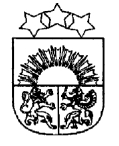 LATVIJAS  REPUBLIKA  KRĀSLAVAS  NOVADSKRĀSLAVAS  NOVADA  PAŠVALDĪBAReģ. Nr. 90001267487Rīgas iela 51, Krāslava, Krāslavas nov., LV-5601. Tālrunis +371 65624383, fakss +371 65681772e-pasts: dome@kraslava.lvKrāslavāPAŠVALDĪBAS DOMES SĒDESPROTOKOLSSēde sasaukta 2022.gada 22.decembrīplkst.1400									              (Nr.19)Krāslavā, Rīgas ielā 51Sēdi atklāj plkst.1400Sēdi vada – novada domes priekšsēdētāja 1. vietnieks Aleksandrs Jevtušoks.Sēdi protokolē – pašvaldības lietvede Iveta Ekmane.Piedalās:Deputāti: Raitis Azins, Aivars Bačkurs, Jāzeps Dobkevičs, Aleksandrs Jevtušoks, Viktorija Lene Antons Ļaksa, Ivars Plivčs, Aivars Plotka, Armands Pudniks, Aivars Trūlis, Janīna Vanaga, Ēriks Zaikovskis.Sēdē nepiedalās: Jānis Tukāns (darba nespēja), Gunārs Upenieks (komandējumā), Dmitrijs Zalbovičs (attaisnojošs iemesls). Pašvaldības administrācijas darbinieki:A.Krūmiņš, Robežnieku un Indras pagasta pārvaldes vadītājs;Ā.Leonoviča, Administratīvās nodaļas vadītāja;I.Bidzāne, Krāslavas novada pašvaldības bāriņtiesas priekšsēdētāja;I.Skerškans, Zemes lietu speciālists;I.Vorslova, Izpilddirektora vietniece finanšu jautājumos;K.Pauniņš, Juriskonsults;V.Bluss, Ceļu inženieris;L.Miglāne, Izglītības pārvaldes vadītāja;S.Gendele, Juriskonsulte;J.Roga, Pašvaldības informatīvā izdevuma "Krāslavas Vēstis" redaktors;I.Dzalbe, Krāslavas novada pašvaldības attīstības nodaļas vadītāja;I.Tārauds, Krāslavas novada pašvaldības Iestādes “Sociālais dienests” juriskonsults;V.Aišpurs, Izpilddirektors;S.Saksone, Krāslavas novada pašvaldības aģentūras „Labiekārtošana K“ direktora vietniece;V.Grižans, Informācijas un komunikācijas tehnoloģiju nodaļas datortīklu administrators;Balso par domes sēdes darba kārtību.Atklāti balsojot ar 12 balsīm „par” (R.Azins, A.Bačkurs, J.Dobkevičs, A.Jevtušoks, V.Lene,  A.Ļaksa, I.Plivčs, A.Plotka, A.Pudniks, A.Trūlis, J.Vanaga, Ē.Zaikovskis), „pret” nav, „atturas” nav, Krāslavas novada pašvaldības dome nolemj:Apstiprināt domes sēdes darba kartību.Darba kārtība: Zemes jautājumiPar zemes ierīcības projektiemPar Krāslavas novada pašvaldības Administratīvo aktu strīdu komisijas nolikuma apstiprināšanuPar balvu piešķiršanu Krāslavas novada sportistiemPar pašvaldības aģentūras „Labiekārtošana K” direktora apstiprināšanuPar Krāslavas novada pašvaldības nekustāmā īpašuma atsavināšanuPar sadarbības līguma apstiprināšanuPar atļauju slēgt apakšnomas līgumuPar zemesgabala kopīpašuma domājamo daļu nodošanu īpašumā bez atlīdzībasDzīvokļu jautājumiPar Krāslavas novada Mūzikas un mākslas skolas attīstības plāna apstiprināšanuAdresācijas un nosaukumu jautājumuPar pašvaldības atbalstu biedrības “Krāslavas māmiņu klubs” projektiem Par maģistrāla ūdensvada un pievadu nodošanu nomā kapitālsabiedrībai SIA “Dagdas komunāla saimniecība”Par nekustamā īpašuma nomas tiesību izsoliPar grozījumiem Krāslavas novada pašvaldības deputātu un darbinieku atlīdzības nolikumāPar grozījumiem iestāžu amatu un amatalgu sarakstosPar nekustamā īpašuma nosacīto cenuPar izglītojamo ēdināšanas maksu izglītības iestādēsPar grozījumiem pašvaldības domes lēmumosPar maksas pakalpojuma apstiprināšanuPar pakalpojuma sociālās aprūpes institūcijā piešķiršanuPar pabalsta piešķiršanu krīzes situācijā    Par Krāslavas novada pašvaldības saistošajiem noteikumiem Nr. 2022/32 “Sabiedrisko ūdenssaimniecības pakalpojumu sniegšanas un lietošanas kārtība Krāslavas novadā”Par deklarētās dzīvesvietas ziņu anulēšanuPar avārijas stāvokļa noteikšanu uz pašvaldības ceļiem un ielām1.§Zemes jautājumiZiņo: A.Jevtušoks.Balso par visiem lēmumprojektiem kopā izņemot: 1.1; 1.25; 1.34; 1.86; 1.87; 1.88; 1.89.Pamatojoties uz 10.05.2002. likuma „Par interešu konflikta novēršanu valsts amatpersonu darbībā” 11.pantu, deputāte V.Lene nebalso.Atklāti balsojot ar 11 balsīm „par” (R.Azins, A.Bačkurs, J.Dobkevičs, A.Jevtušoks, A.Ļaksa, I.Plivčs, A.Plotka, A.Pudniks, A.Trūlis, J.Vanaga, Ē.Zaikovskis), „pret” nav, „atturas” nav, Krāslavas novada pašvaldības dome nolemj:1.1(Lēmums Nr.1499)Par neapbūvētas zemes nomas tiesību pagarināšanu Asūnes pagastāZiņo: A.Jevtušoks.Izskatot A. P. iesniegumu (reģistrēts 07.12.2022. Nr.3.19/1594), un pamatojoties uz likuma “Par pašvaldībām” 21.panta pirmās daļas 27.punktu, Ministru kabineta 2018.gada 19.jūnija noteikumu Nr. 350 “Publiskas personas zemes nomas un apbūves tiesības noteikumi”, 28., 29., 29.8.,30.4.punktu, (atbilstoši Dagdas pilsētas un pagastu apvienības nodokļu administratora datiem, A.P. nav NĪN un zemes nomas parādu),Pamatojoties uz 10.05.2002. likuma „Par interešu konflikta novēršanu valsts amatpersonu darbībā” 11.pantu, deputāte V.Lene un deputāts A.Plotka nebalso.Atklāti balsojot ar 10 balsīm „par” (R.Azins, A.Bačkurs, J.Dobkevičs, A.Jevtušoks, A.Ļaksa, I.Plivčs, A.Pudniks, A.Trūlis, J.Vanaga, Ē.Zaikovskis), „pret” nav, „atturas” nav, Krāslavas novada pašvaldības dome nolemj:Pagarināt A. P., personas kods […], deklarēta adrese: […], Krāslavas nov., LV-5676, zemes nomas tiesības uz 6 gadiem, uz pašvaldībai piekrītošās zemes vienības lauksaimniecībā izmantojamo daļu: - 1,2 ha platībā, kadastra apzīmējums 60460050236, Asūnes pagastā lauksaimnieciskai darbībai.Noteikt nomas maksu 69,90 EUR / ha (plus PVN) gadā, bet ne mazāk kā 28,00 EUR (plus PVN) gadā par zemes gabalu.Šo lēmumu var pārsūdzēt Administratīvās rajona tiesas Rēzeknes tiesu namā, Atbrīvošanas alejā 88, Rēzeknē, LV – 4601, viena mēneša laikā no tā spēkā stāšanās dienas.1.2(Lēmums Nr.1500)Par neapbūvētas zemes nomas tiesību pagarināšanu Bērziņu pagastā	Izskatot Ļ. M. iesniegumu (reģistrēts 07.12.2022. Nr.3.19/1618), un pamatojoties uz likuma “Par pašvaldībām” 21.panta pirmās daļas 27.punktu, Ministru kabineta 2018.gada 19.jūnija noteikumu Nr. 350 “Publiskas personas zemes nomas un apbūves tiesības noteikumi”, 28., 29., 29.8.,30.4.punktu, (atbilstoši Dagdas pilsētas un pagastu apvienības nodokļu administratora datiem, Ļ.M. nav NĪN un zemes nomas parādu) Krāslavas novada pašvaldības dome NOLEMJ:Pagarināt Ļ. M., personas kods […], deklarēta adrese: […], Bērziņu pag., Krāslavas nov., LV-5697, zemes nomas tiesības uz 6 gadiem, uz pašvaldībai piekrītošo zemes vienību:  - 1,12 ha platībā, kadastra apzīmējums 60500030225, Bērziņu pagastā lauksaimnieciskai darbībai.Noteikt nomas maksu 69,90 EUR / ha (plus PVN) gadā, bet ne mazāk kā 28,00 EUR (plus PVN) gadā par zemes gabalu.Šo lēmumu var pārsūdzēt Administratīvās rajona tiesas Rēzeknes tiesu namā, Atbrīvošanas alejā 88, Rēzeknē, LV – 4601, viena mēneša laikā no tā spēkā stāšanās dienas.1.3(Lēmums Nr.1501)Par neapbūvētas zemes nomas tiesību pagarināšanu Bērziņu pagastā	Izskatot V. R. iesniegumu (reģistrēts 29.11.2022. Nr.3.19/1552), un pamatojoties uz likuma “Par pašvaldībām” 21.panta pirmās daļas 27.punktu, Ministru kabineta 2018.gada 19.jūnija noteikumu Nr. 350 “Publiskas personas zemes nomas un apbūves tiesības noteikumi”, 28., 29., 29.8.,30.4.punktu, (atbilstoši Dagdas pilsētas un pagastu apvienības nodokļu administratora datiem, V.R. nav NĪN un zemes nomas parādu) Krāslavas novada pašvaldības dome NOLEMJ:Pagarināt V. R., personas kods […], deklarēta adrese: […], Krāslavas nov., LV-5697, zemes nomas tiesības uz 6 gadiem, uz pašvaldībai piekrītošām zemes vienībām lauksaimniecībā izmantojamo daļu: - 2,7 ha platībā, (daļa no z.g) kadastra apzīmējums 60500030348;- 2,17 ha platībā, kadastra apzīmējums 60500040201;- 3.3 ha platībā, (daļa no z.g) kadastra apzīmējums 60500020133;- 2,2 ha platībā, (daļa no z.g) kadastra apzīmējums 60500030301;- 0,6 ha platībā, (daļa no z.g) kadastra apzīmējums 60500030215;- 2,3 ha platībā, (daļa no z.g) kadastra apzīmējums 60500040391,Bērziņu pagastā lauksaimnieciskai darbībai.Noteikt nomas maksu 69,90 EUR / ha (plus PVN) gadā, bet ne mazāk kā 28,00 EUR (plus PVN) gadā par zemes gabalu.Šo lēmumu var pārsūdzēt Administratīvās rajona tiesas Rēzeknes tiesu namā, Atbrīvošanas alejā 88, Rēzeknē, LV – 4601, viena mēneša laikā no tā spēkā stāšanās dienas.1.4(Lēmums Nr.1502)Par neapbūvētas zemes nomas tiesību pagarināšanu Ķepovas pagastā	Izskatot A. C. iesniegumu (reģistrēts 07.12.2022. Nr.3.19/1617), un pamatojoties uz likuma “Par pašvaldībām” 21.panta pirmās daļas 27.punktu, Ministru kabineta 2018.gada 19.jūnija noteikumu Nr. 350 “Publiskas personas zemes nomas un apbūves tiesības noteikumi”, 28., 29., 29.8.,30.4.punktu, (atbilstoši Dagdas pilsētas un pagastu apvienības nodokļu administratora datiem, A.C. nav NĪN un zemes nomas parādu) Krāslavas novada pašvaldības dome NOLEMJ:Pagarināt A. C., personas kods […], deklarēta adrese: […], Krāslavas nov., LV-5677, zemes nomas tiesības uz  6 gadiem, uz pašvaldībai piekrītošo zemes vienību:  - 1,2 ha platībā, kadastra apzīmējums 60800040135, Ķepovas pagastā lauksaimnieciskai darbībai.Noteikt nomas maksu 69,90 EUR / ha (plus PVN) gadā, bet ne mazāk kā 28,00 EUR (plus PVN) gadā par zemes gabalu.Šo lēmumu var pārsūdzēt Administratīvās rajona tiesas Rēzeknes tiesu namā, Atbrīvošanas alejā 88, Rēzeknē, LV – 4601, viena mēneša laikā no tā spēkā stāšanās dienas.1.5(Lēmums Nr.1503)Par zemes nomas pirmtiesību pagarināšanu Ezernieku pagastā		Izskatot V. V. iesniegumu (reģistrēts 07.12.2022. Nr.3.19/1619) un pamatojoties uz likuma “Par pašvaldībām” 14.panta otrās daļas  3.punktu, Ministru kabineta 2007.gada 15.augusta noteikumiem Nr.644 "Noteikumi par neizpirktās lauku apvidus zemes nomas līguma noslēgšanas un nomas maksas aprēķināšana kārtību" (atbilstoši Dagdas pilsētas un pagastu apvienības nodokļu administratora datiem, V.V. nav NĪN un zemes nomas parādu),Krāslavas novada pašvaldības dome NOLEMJ:  	Pagarināt V. V., personas kods […], deklarētā adrese [...], Krāslavas nov., LV-5692, zemes nomas pirmtiesības uz 10 gadiem uz pašvaldībai piekrītošo zemes vienību:3,4 ha platībā, (daļa no z.g.) kadastra apzīmējums 60560060025, Ezernieku pagastā.Saglabāt noteikto nomas maksu 0,5% no zemes kadastrālās vērtības gadā.Šo lēmumu var pārsūdzēt Administratīvās rajona tiesas Rēzeknes tiesu namā, Atbrīvošanas alejā 88, Rēzeknē, LV – 4601, viena mēneša laikā no tā spēkā stāšanās dienas.1.6(Lēmums Nr.1504)Par zemes nomas pirmtiesību pagarināšanu Bērziņu pagastā		Izskatot R. R. iesniegumu (reģistrēts 07.12.2022. Nr.3.19/1615) un pamatojoties uz likuma “Par pašvaldībām” 14.panta otrās daļas  3.punktu, Ministru kabineta 2007.gada 15.augusta noteikumiem Nr.644 "Noteikumi par neizpirktās lauku apvidus zemes nomas līguma noslēgšanas un nomas maksas aprēķināšana kārtību" (atbilstoši Dagdas pilsētas un pagastu apvienības nodokļu administratora datiem, R.R. nav NĪN un zemes nomas parādu),Krāslavas novada pašvaldības dome NOLEMJ:  	Pagarināt R. R., personas kods […], deklarētā adrese […], Krāslavas nov., LV-5695, zemes nomas pirmtiesības uz 10 gadiem uz pašvaldībai piekrītošam zemes vienībām:0,49 ha platībā, kadastra apzīmējums 60500030195;0,40 ha platībā, kadastra apzīmējums 60500030196;0,80 ha platībā, kadastra apzīmējums 60500030316;0,85 ha platībā, kadastra apzīmējums 60500030351;1,75 ha platībā, kadastra apzīmējums 60500030434, Bērziņu pagastā.Saglabāt noteikto nomas maksu 0,5% no zemes kadastrālās vērtības gadā.Šo lēmumu var pārsūdzēt Administratīvās rajona tiesas Rēzeknes tiesu namā, Atbrīvošanas alejā 88, Rēzeknē, LV – 4601, viena mēneša laikā no tā spēkā stāšanās dienas.1.7(Lēmums Nr.1505)Par zemes nomas pirmtiesību pagarināšanu Andrupenes pagastā		Izskatot D. E. iesniegumu (reģistrēts 07.12.2022. Nr.3.19/1601) un pamatojoties uz likuma “Par pašvaldībām” 14.panta otrās daļas  3.punktu, Ministru kabineta 2007.gada 15.augusta noteikumiem Nr.644 "Noteikumi par neizpirktās lauku apvidus zemes nomas līguma noslēgšanas un nomas maksas aprēķināšana kārtību" (atbilstoši Dagdas pilsētas un pagastu apvienības nodokļu administratora datiem, D.E. nav NĪN un zemes nomas parādu),Krāslavas novada pašvaldības dome NOLEMJ:  	Pagarināt D. E., personas kods […], deklarētā adrese: […], Ropažu nov., LV-2118, zemes nomas pirmtiesības uz 10 gadiem uz pašvaldībai piekrītošam zemes vienībām:0,7619 ha platībā, kadastra apzīmējums 60420050172;0,1125 ha platībā, kadastra apzīmējums 60420050173;0,70 ha platībā, kadastra apzīmējums 60420040227;2,50 ha platībā, kadastra apzīmējums 60420050040;1,60 ha platībā, kadastra apzīmējums 60420060253;1,80 ha platībā, kadastra apzīmējums 60420090107,Andrupenes pagastā.Saglabāt noteikto nomas maksu 0,5% no zemes kadastrālās vērtības gadā.Šo lēmumu var pārsūdzēt Administratīvās rajona tiesas Rēzeknes tiesu namā, Atbrīvošanas alejā 88, Rēzeknē, LV – 4601, viena mēneša laikā no tā spēkā stāšanās dienas.1.8(Lēmums Nr.1506)Par neapbūvētas zemes nomas tiesību piešķiršanu Andrupenes pagastā	Izskatot A. L. iesniegumu (reģistrēts 19.10.2022. Nr.3.19/1341), un pamatojoties uz likuma “Par pašvaldībām” 14.panta otrās daļas 3.punktu, Ministru kabineta 2018.gada 19.jūnija noteikumu Nr. 350 “Publiskas personas zemes nomas un apbūves tiesības noteikumi” 28. un 30.4 punktu (atbilstoši Dagdas pilsētas un pagastu apvienības nodokļu administratora datiem, A.L. nav NĪN un zemes nomas parādu),Krāslavas novada pašvaldības dome NOLEMJ:Piešķirt A. L., personas kods […], deklarēta adrese […], Krāslavas nov., LV-5687, zemes nomas tiesības uz 6 gadiem, uz lauksaimniecībā izmantojamo, pašvaldībai piekrītošo zemes vienību: 0,7 ha platībā, kadastra apzīmējums 60420040397, Andrupenes pagastā lauksaimnieciskai darbībai.Noteikt nomas maksu 69,90 EUR / ha (plus PVN) gadā, bet ne mazāk kā 28,00 EUR (plus PVN) gadā par zemes gabalu.Šo lēmumu var pārsūdzēt Administratīvās rajona tiesas Rēzeknes tiesu namā, Atbrīvošanas alejā 88, Rēzeknē, LV – 4601, viena mēneša laikā no tā spēkā stāšanās dienas.1.9(Lēmums Nr.1507)Par neapbūvētas zemes nomas tiesību piešķiršanu Grāveru pagastā	Izskatot A. D. iesniegumu (reģistrēts 17.11.2022. Nr.3.19/1492), un pamatojoties uz likuma “Par pašvaldībām” 14.panta otrās daļas 3.punktu, Ministru kabineta 2018.gada 19.jūnija noteikumu Nr. 350 “Publiskas personas zemes nomas un apbūves tiesības noteikumi” 28. un 30.4 punktu (atbilstoši pašvaldības nodokļu administratora datiem, A.D. nav NĪN un zemes nomas parādu),Krāslavas novada pašvaldības dome NOLEMJ:Piešķirt A. D., personas kods […], deklarēta adrese […], Krāslavas nov., zemes nomas tiesības uz 6 gadiem, uz lauksaimniecībā izmantojamo, pašvaldībai piekrītošo zemes vienību: - 2,4 ha platībā, kadastra apzīmējums 60580020033, Grāveru pagastā lauksaimnieciskai darbībai.Noteikt nomas maksu 69,90 EUR / ha (plus PVN) gadā, bet ne mazāk kā 28,00 EUR (plus PVN) gadā par zemes gabalu.Šo lēmumu var pārsūdzēt Administratīvās rajona tiesas Rēzeknes tiesu namā, Atbrīvošanas alejā 88, Rēzeknē, LV – 4601, viena mēneša laikā no tā spēkā stāšanās dienas.1.10(Lēmums Nr.1508)Par neapbūvētas zemes nomas tiesību piešķiršanu Kastuļinas pagastā	Izskatot G. K. iesniegumu (reģistrēts 23.11.2022. Nr.3.19/1532), un pamatojoties uz likuma “Par pašvaldībām” 14.panta otrās daļas 3.punktu, Ministru kabineta 2018.gada 19.jūnija noteikumu Nr. 350 “Publiskas personas zemes nomas un apbūves tiesības noteikumi” 28. un 30.4 punktu (atbilstoši pašvaldības nodokļu administratora datiem, G.K. nav NĪN un zemes nomas parādu),Krāslavas novada pašvaldības dome NOLEMJ:Piešķirt G. K., personas kods […], deklarēta adrese […], Krāslavas nov., LV-5685, zemes nomas tiesības uz 6 gadiem, uz lauksaimniecībā izmantojamo, pašvaldībai piekrītošo zemes vienību: 0,65 ha platībā, kadastra apzīmējums 60720050359, 0,50 ha platībā, kadastra apzīmējums 60720050357, Kastuļinas pagastā lauksaimnieciskai darbībai.Noteikt nomas maksu 69,90 EUR / ha (plus PVN) gadā, bet ne mazāk kā 28,00 EUR (plus PVN) gadā par katru zemes gabalu.Šo lēmumu var pārsūdzēt Administratīvās rajona tiesas Rēzeknes tiesu namā, Atbrīvošanas alejā 88, Rēzeknē, LV – 4601, viena mēneša laikā no tā spēkā stāšanās dienas.1.11(Lēmums Nr.1509)Par neapbūvētas zemes nomas tiesību piešķiršanu Konstantinovas pagastā	Izskatot ZS “Skudras” īpašnieka O. K. iesniegumu (reģistrēts 08.11.2022. Nr.3.15/3236), un pamatojoties uz likuma “Par pašvaldībām” 14.panta otrās daļas 3.punktu, Ministru kabineta 2018.gada 19.jūnija noteikumu Nr. 350 “Publiskas personas zemes nomas un apbūves tiesības noteikumi” 28. un 30.4 punktu (atbilstoši Dagdas pilsētas un pagastu apvienības nodokļu administratora datiem, ZS“Skudras” nav NĪN un zemes nomas parādu),Krāslavas novada pašvaldības dome NOLEMJ:Piešķirt Konstantinovas pagasta zemnieku saimniecībai "Skudras", reģistrācijas Nr.41501024191, juridiskā adrese "Skudras", Konstantinova, Konstantinovas pag., Krāslavas nov., LV-5680, zemes nomas tiesības uz 6 gadiem, uz sekojošām lauksaimniecībā izmantojamām, pašvaldībai piekrītošām zemes vienībām vai to daļām: - 0,4 ha platībā, (daļa) kadastra apzīmējums 60760040127, - 0,5 ha platībā, kadastra apzīmējums 60760040114, - 0,5 ha platībā, kadastra apzīmējums 60760040361, Konstantinovas pagastā lauksaimnieciskai darbībai.Noteikt nomas maksu 69,90 EUR / ha (plus PVN) gadā, bet ne mazāk kā 28,00 EUR (plus PVN) gadā par katru zemes gabalu.Šo lēmumu var pārsūdzēt Administratīvās rajona tiesas Rēzeknes tiesu namā, Atbrīvošanas alejā 88, Rēzeknē, LV – 4601, viena mēneša laikā no tā spēkā stāšanās dienas.1.12(Lēmums Nr.1510)Par apbūvētas zemes nomas tiesību piešķiršanu Andrupenes pagastāIzskatot A. J. iesniegumu (reģistrēts 07.12.2022. Nr.3.19/1595) par zemes nomas līguma slēgšanu un pamatojoties uz likuma “Par pašvaldībām” 14.panta otrās daļas 3.punktu, Ministru kabineta 2018.gada 19.jūnija noteikumiem Nr.350 “Publiskas personas zemes nomas un apbūves tiesības noteikumi” 7. un 17. punktu,Krāslavas novada pašvaldības dome NOLEMJ:  Piešķirt A. J., personas kods […], deklarēta adrese: […], Krāslavas nov., LV-5687, zemes nomas tiesības uz 6 gadiem līdz 31.12.2028. uz pašvaldībai piekrītošās apbūvētās zemes vienības 1/14 domājamo daļu, t.i. uz  0,107 ha platībā, kadastra apzīmējums 60420080160.Noteikt nomas maksu 1,5% no zemes kadastrālās vērtības, bet ne mazāk kā 28,00 eiro gadā (plus PVN).Šo lēmumu var pārsūdzēt Administratīvās rajona tiesas Rēzeknes tiesu namā, Atbrīvošanas alejā 88, Rēzeknē, LV – 4601, viena mēneša laikā no tā spēkā stāšanās dienas.1.13(Lēmums Nr.1511)Par apbūvētas zemes nomas tiesību piešķiršanu Andrupenes pagastāIzskatot V. J. iesniegumu (reģistrēts 07.12.2022. Nr.3.19/1612) par zemes nomas līguma slēgšanu un pamatojoties uz likuma “Par pašvaldībām” 14.panta otrās daļas 3.punktu, Ministru kabineta 2018.gada 19.jūnija noteikumiem Nr.350 “Publiskas personas zemes nomas un apbūves tiesības noteikumi” 7. un 17. punktu,Krāslavas novada pašvaldības dome NOLEMJ:  Piešķirt V. J., personas kods […], deklarēta adrese: […], Krāslavas nov., LV-5687, zemes nomas tiesības uz 6 gadiem līdz 31.12.2028. uz pašvaldībai piekrītošās apbūvētās zemes vienības 1/14 domājamo daļu, t.i. uz  0,107 ha platībā, kadastra apzīmējums 60420080160.Noteikt nomas maksu 1,5% no zemes kadastrālās vērtības, bet ne mazāk kā 28,00 eiro gadā (plus PVN).Šo lēmumu var pārsūdzēt Administratīvās rajona tiesas Rēzeknes tiesu namā, Atbrīvošanas alejā 88, Rēzeknē, LV – 4601, viena mēneša laikā no tā spēkā stāšanās dienas.1.14(Lēmums Nr.1512)Par zemes nomas pirmtiesību pagarināšanu Ezernieku pagastā		Izskatot V. S. iesniegumu (reģistrēts 20.10.2022. Nr.3.19/1343) un pamatojoties uz likuma “Par pašvaldībām” 14.panta otrās daļas  3.punktu, Ministru kabineta 2007.gada 15.augusta noteikumiem Nr.644 "Noteikumi par neizpirktās lauku apvidus zemes nomas līguma noslēgšanas un nomas maksas aprēķināšana kārtību" (atbilstoši Dagdas pilsētas un pagastu apvienības nodokļu administratora datiem, V.S. nav NĪN un zemes nomas parādu),Krāslavas novada pašvaldības dome NOLEMJ:  	Pagarināt V. S., personas kods […], deklarētā adrese […], Krāslavas nov., LV-5692, zemes nomas pirmtiesības uz 10 gadiem uz pašvaldībai piekrītošo zemes vienību- 8,55 ha platībā, kadastra apzīmējums 60560060071, Ezernieku pagastā.Saglabāt noteikto nomas maksu 0,5% no zemes kadastrālās vērtības gadā.Šo lēmumu var pārsūdzēt Administratīvās rajona tiesas Rēzeknes tiesu namā, Atbrīvošanas alejā 88, Rēzeknē, LV – 4601, viena mēneša laikā no tā spēkā stāšanās dienas.1.15(Lēmums Nr.1513)Par zemes nomas pirmtiesību pagarināšanu Ezernieku pagastā		Izskatot V. P. iesniegumu (reģistrēts 24.11.2022. Nr.3.19/1539) un pamatojoties uz likuma “Par pašvaldībām” 14.panta otrās daļas  3.punktu, Ministru kabineta 2007.gada 15.augusta noteikumiem Nr.644 "Noteikumi par neizpirktās lauku apvidus zemes nomas līguma noslēgšanas un nomas maksas aprēķināšana kārtību" (atbilstoši Dagdas pilsētas un pagastu apvienības nodokļu administratora datiem, V.Putro nav NĪN un zemes nomas parādu),Krāslavas novada pašvaldības dome NOLEMJ:  	Pagarināt Vjačeslavam Putro, personas kods […], deklarētā adrese […], Ezernieku pag., Krāslavas nov., LV-5692, zemes nomas pirmtiesības uz 10 gadiem uz pašvaldībai piekrītošo zemes vienību4,3 ha platībā, kadastra apzīmējums 60560060090, Ezernieku pagastā.Saglabāt noteikto nomas maksu 0,5% no zemes kadastrālās vērtības gadā.Šo lēmumu var pārsūdzēt Administratīvās rajona tiesas Rēzeknes tiesu namā, Atbrīvošanas alejā 88, Rēzeknē, LV – 4601, viena mēneša laikā no tā spēkā stāšanās dienas.1.16(Lēmums Nr.1514)Par zemes nomas pirmtiesību pagarināšanu Andrupenes pagastā		Izskatot V. A. iesniegumu (reģistrēts 10.10.2022. Nr.3.19/1289) un pamatojoties uz likuma “Par pašvaldībām” 14.panta otrās daļas  3.punktu, Ministru kabineta 2007.gada 15.augusta noteikumiem Nr.644 "Noteikumi par neizpirktās lauku apvidus zemes nomas līguma noslēgšanas un nomas maksas aprēķināšana kārtību" (atbilstoši Dagdas pilsētas un pagastu apvienības nodokļu administratora datiem, V.A. nav NĪN un zemes nomas parādu),Krāslavas novada pašvaldības dome NOLEMJ:  	Pagarināt V. A., personas kods […], deklarētā adrese: […], Krāslavas nov., LV-5687, zemes nomas pirmtiesības uz 10 gadiem uz pašvaldībai piekrītošo zemes vienību:- 6,0 ha platībā, kadastra apzīmējums 60420060166,Andrupenes pagastā.Saglabāt noteikto nomas maksu 0,5% no zemes kadastrālās vērtības gadā.Šo lēmumu var pārsūdzēt Administratīvās rajona tiesas Rēzeknes tiesu namā, Atbrīvošanas alejā 88, Rēzeknē, LV – 4601, viena mēneša laikā no tā spēkā stāšanās dienas.1.17(Lēmums Nr.1515)Par zemes nomas pirmtiesību pagarināšanu Andrupenes pagastā		Izskatot A. S. iesniegumu (reģistrēts 07.12.2022. Nr.3.19/1621) un pamatojoties uz likuma “Par pašvaldībām” 14.panta otrās daļas  3.punktu, Ministru kabineta 2007.gada 15.augusta noteikumiem Nr.644 "Noteikumi par neizpirktās lauku apvidus zemes nomas līguma noslēgšanas un nomas maksas aprēķināšana kārtību" (atbilstoši Dagdas pilsētas un pagastu apvienības nodokļu administratora datiem, A.S. nav NĪN un zemes nomas parādu),Krāslavas novada pašvaldības dome NOLEMJ:  	Pagarināt A. S., personas kods […], deklarētā adrese: […], Krāslavas nov., LV-5687, zemes nomas pirmtiesības uz 10 gadiem uz pašvaldībai piekrītošo zemes vienību:0,8 ha platībā, kadastra apzīmējums 60420040348,Andrupenes pagastā.Saglabāt noteikto nomas maksu 0,5% no zemes kadastrālās vērtības gadā.Šo lēmumu var pārsūdzēt Administratīvās rajona tiesas Rēzeknes tiesu namā, Atbrīvošanas alejā 88, Rēzeknē, LV – 4601, viena mēneša laikā no tā spēkā stāšanās dienas.1.18(Lēmums Nr.1516)Par zemes nomas pirmtiesību pagarināšanu Andrupenes pagastā		Izskatot O. L. iesniegumu (reģistrēts 21.11.2022. Nr.3.19/1524) un pamatojoties uz likuma “Par pašvaldībām” 14.panta otrās daļas  3.punktu, Ministru kabineta 2007.gada 15.augusta noteikumiem Nr.644 "Noteikumi par neizpirktās lauku apvidus zemes nomas līguma noslēgšanas un nomas maksas aprēķināšana kārtību" (atbilstoši Dagdas pilsētas un pagastu apvienības nodokļu administratora datiem, O.L. nav NĪN un zemes nomas parādu),Krāslavas novada pašvaldības dome NOLEMJ:  	Pagarināt O. L., personas kods […], deklarētā adrese: […], Krāslavas nov., LV-5687, zemes nomas pirmtiesības uz 10 gadiem uz pašvaldībai piekrītošo zemes vienību:0,43 ha platībā, kadastra apzīmējums 60420040505,Andrupenes pagastā.Saglabāt noteikto nomas maksu 0,5% no zemes kadastrālās vērtības gadā.Šo lēmumu var pārsūdzēt Administratīvās rajona tiesas Rēzeknes tiesu namā, Atbrīvošanas alejā 88, Rēzeknē, LV – 4601, viena mēneša laikā no tā spēkā stāšanās dienas.1.19(Lēmums Nr.1517)Par zemes nomas pirmtiesību pagarināšanu Andrupenes pagastā		Izskatot A. P. iesniegumu (reģistrēts 30.11.2022. Nr.3.19/1562) un pamatojoties uz likuma “Par pašvaldībām” 14.panta otrās daļas  3.punktu, Ministru kabineta 2007.gada 15.augusta noteikumiem Nr.644 "Noteikumi par neizpirktās lauku apvidus zemes nomas līguma noslēgšanas un nomas maksas aprēķināšana kārtību" (atbilstoši Dagdas pilsētas un pagastu apvienības nodokļu administratora datiem, A.P. nav NĪN un zemes nomas parādu),Krāslavas novada pašvaldības dome NOLEMJ:  	Pagarināt A. P., personas kods […], deklarētā adrese […], Krāslavas nov., LV-5687, zemes nomas pirmtiesības uz 10 gadiem uz pašvaldībai piekrītošo zemes vienību:- 1,1 ha platībā, kadastra apzīmējums 60420050074, Andrupenes pagastā.Saglabāt noteikto nomas maksu 0,5% no zemes kadastrālās vērtības gadā.Šo lēmumu var pārsūdzēt Administratīvās rajona tiesas Rēzeknes tiesu namā, Atbrīvošanas alejā 88, Rēzeknē, LV – 4601, viena mēneša laikā no tā spēkā stāšanās dienas.1.20(Lēmums Nr.1518)Par zemes nomas pirmtiesību pagarināšanu Andrupenes pagastā		Izskatot J. K. iesniegumu (reģistrēts 07.12.2022. Nr.3.19/1600) un pamatojoties uz likuma “Par pašvaldībām” 14.panta otrās daļas  3.punktu, Ministru kabineta 2007.gada 15.augusta noteikumiem Nr.644 "Noteikumi par neizpirktās lauku apvidus zemes nomas līguma noslēgšanas un nomas maksas aprēķināšana kārtību" (atbilstoši Dagdas pilsētas un pagastu apvienības nodokļu administratora datiem, J.K. nav NĪN un zemes nomas parādu),Krāslavas novada pašvaldības dome NOLEMJ:  	Pagarināt J. K., personas kods […], deklarētā adrese “[…] Krāslavas nov., LV-5687, zemes nomas pirmtiesības uz 10 gadiem uz pašvaldībai piekrītošo zemes vienību:0,1 ha platībā, kadastra apzīmējums 60420050118,0,7 ha platībā, kadastra apzīmējums 60420030182,Andrupenes pagastā.Saglabāt noteikto nomas maksu 0,5% no zemes kadastrālās vērtības gadā.Šo lēmumu var pārsūdzēt Administratīvās rajona tiesas Rēzeknes tiesu namā, Atbrīvošanas alejā 88, Rēzeknē, LV – 4601, viena mēneša laikā no tā spēkā stāšanās dienas.1.21(Lēmums Nr.1519)Par zemes nomas pirmtiesību pagarināšanu Andrupenes pagastā		Izskatot Ļ. T. iesniegumu (reģistrēts 30.11.2022. Nr.3.19/1561) un pamatojoties uz likuma “Par pašvaldībām” 14.panta otrās daļas  3.punktu, Ministru kabineta 2007.gada 15.augusta noteikumiem Nr.644 "Noteikumi par neizpirktās lauku apvidus zemes nomas līguma noslēgšanas un nomas maksas aprēķināšana kārtību" (atbilstoši Dagdas pilsētas un pagastu apvienības nodokļu administratora datiem, Ļ.T. nav NĪN un zemes nomas parādu),Krāslavas novada pašvaldības dome NOLEMJ:  	Pagarināt Ļ. T., personas kods […], deklarētā adrese […]., LV-5687, zemes nomas pirmtiesības uz 10 gadiem uz pašvaldībai piekrītošo zemes vienību:1,6 ha platībā, kadastra apzīmējums 60420070171, Andrupenes pagastā.Saglabāt noteikto nomas maksu 0,5% no zemes kadastrālās vērtības gadā.Šo lēmumu var pārsūdzēt Administratīvās rajona tiesas Rēzeknes tiesu namā, Atbrīvošanas alejā 88, Rēzeknē, LV – 4601, viena mēneša laikā no tā spēkā stāšanās dienas.1.22(Lēmums Nr.1520)Par zemes nomas pirmtiesību pagarināšanu Andrupenes pagastā		Izskatot V. J. iesniegumu (reģistrēts 07.12.2022. Nr.3.19/1613) un pamatojoties uz likuma “Par pašvaldībām” 14.panta otrās daļas  3.punktu, Ministru kabineta 2007.gada 15.augusta noteikumiem Nr.644 "Noteikumi par neizpirktās lauku apvidus zemes nomas līguma noslēgšanas un nomas maksas aprēķināšana kārtību" (atbilstoši Dagdas pilsētas un pagastu apvienības nodokļu administratora datiem, V.J. nav NĪN un zemes nomas parādu),Krāslavas novada pašvaldības dome NOLEMJ:  	Pagarināt V. J., personas kods […], deklarētā adrese […]., Krāslavas nov., LV-5687, zemes nomas pirmtiesības uz 10 gadiem uz pašvaldībai piekrītošo zemes vienību:- 1,0 ha platībā, kadastra apzīmējums 60420070224, Andrupenes pagastā.Saglabāt noteikto nomas maksu 0,5% no zemes kadastrālās vērtības gadā.Šo lēmumu var pārsūdzēt Administratīvās rajona tiesas Rēzeknes tiesu namā, Atbrīvošanas alejā 88, Rēzeknē, LV – 4601, viena mēneša laikā no tā spēkā stāšanās dienas.1.23(Lēmums Nr.1521)Par zemes nomas pirmtiesību pagarināšanu Šķaunes pagastā		Izskatot J. V. iesniegumu (reģistrēts 16.11.2022. Nr.3.19/1470) un pamatojoties uz likuma “Par pašvaldībām” 14.panta otrās daļas  3.punktu, Ministru kabineta 2007.gada 15.augusta noteikumiem Nr.644 "Noteikumi par neizpirktās lauku apvidus zemes nomas līguma noslēgšanas un nomas maksas aprēķināšana kārtību" (atbilstoši Dagdas pilsētas un pagastu apvienības nodokļu administratora datiem, J.V. nav NĪN un zemes nomas parādu),Krāslavas novada pašvaldības dome NOLEMJ:  	Pagarināt J. V., personas kods […], deklarētā adrese […], Krāslavas nov., LV-5695, zemes nomas pirmtiesības uz 10 gadiem uz pašvaldībai piekrītošo zemes vienību:2,7 ha platībā, kadastra apzīmējums 60920020098, Šķaunes pagastā.Saglabāt noteikto nomas maksu 0,5% no zemes kadastrālās vērtības gadā.Šo lēmumu var pārsūdzēt Administratīvās rajona tiesas Rēzeknes tiesu namā, Atbrīvošanas alejā 88, Rēzeknē, LV – 4601, viena mēneša laikā no tā spēkā stāšanās dienas.1.24(Lēmums Nr.1522)Par zemes nomas pirmtiesību pagarināšanu Svariņu pagastā		Izskatot E. M. iesniegumu (reģistrēts 16.11.2022. Nr.3.19/1483) un pamatojoties uz likuma “Par pašvaldībām” 14.panta otrās daļas  3.punktu, Ministru kabineta 2007.gada 15.augusta noteikumiem Nr.644 "Noteikumi par neizpirktās lauku apvidus zemes nomas līguma noslēgšanas un nomas maksas aprēķināšana kārtību" (atbilstoši Dagdas pilsētas un pagastu apvienības nodokļu administratora datiem, E.Muižniekam nav NĪN un zemes nomas parādu),Krāslavas novada pašvaldības dome NOLEMJ:  	Pagarināt E. M., personas kods […], deklarētā adrese […], Krāslavas nov., LV-5698, zemes nomas pirmtiesības uz 10 gadiem uz pašvaldībai piekrītošo zemes vienību:- 2,7 ha platībā, kadastra apzīmējums 60900010508, Svariņu pagastā.Saglabāt noteikto nomas maksu 0,5% no zemes kadastrālās vērtības gadā.Šo lēmumu var pārsūdzēt Administratīvās rajona tiesas Rēzeknes tiesu namā, Atbrīvošanas alejā 88, Rēzeknē, LV – 4601, viena mēneša laikā no tā spēkā stāšanās dienas.1.25(Lēmums Nr.1523)Par zemes nomas pirmtiesību pagarināšanu Konstantinovas pagastāZiņo: A.Jevtušoks.	Izskatot V. M. iesniegumu (reģistrēts 16.11.2022. Nr.3.19/1471) un pamatojoties uz likuma “Par pašvaldībām” 14.panta otrās daļas  3.punktu, Ministru kabineta 2007.gada 15.augusta noteikumiem Nr.644 "Noteikumi par neizpirktās lauku apvidus zemes nomas līguma noslēgšanas un nomas maksas aprēķināšana kārtību" (atbilstoši Dagdas pilsētas un pagastu apvienības nodokļu administratora datiem, V.M. nav NĪN un zemes nomas parādu),	pamatojoties uz 10.05.2002. likuma „Par interešu konflikta novēršanu valsts amatpersonu darbībā” 11.pantu, deputāte V.Lene un deputāts A.Bačkurs nebalso.Atklāti balsojot ar 10 balsīm „par” (R.Azins, J.Dobkevičs, A.Jevtušoks, A.Ļaksa, I.Plivčs, A.Plotka, A.Pudniks, A.Trūlis, J.Vanaga, Ē.Zaikovskis), „pret” nav, „atturas” nav, Krāslavas novada pašvaldības dome nolemj:Pagarināt V. M., personas kods […], deklarētā adrese […], Krāslavas nov., LV-5680, zemes nomas pirmtiesības uz 10 gadiem uz pašvaldībai piekrītošo zemes vienību:- 5,6 ha platībā, kadastra apzīmējums 60760050066, Konstantinovas pagastā.Saglabāt noteikto nomas maksu 0,5% no zemes kadastrālās vērtības gadā.Šo lēmumu var pārsūdzēt Administratīvās rajona tiesas Rēzeknes tiesu namā, Atbrīvošanas alejā 88, Rēzeknē, LV – 4601, viena mēneša laikā no tā spēkā stāšanās dienas.1.26(Lēmums Nr.1524)Par zemes nomas pirmtiesību pagarināšanu Kastuļinas pagastā		Izskatot P. B. iesniegumu (reģistrēts 07.12.2022. Nr.3.19/1597) un pamatojoties uz likuma “Par pašvaldībām” 14.panta otrās daļas  3.punktu, Ministru kabineta 2007.gada 15.augusta noteikumiem Nr.644 "Noteikumi par neizpirktās lauku apvidus zemes nomas līguma noslēgšanas un nomas maksas aprēķināšana kārtību" (atbilstoši Kastuļinas pagasta pārvaldes nodokļu administratora datiem, P.B. nav NĪN un zemes nomas parādu),Krāslavas novada pašvaldības dome NOLEMJ:  	Pagarināt P. B., personas kods […], deklarētā adrese […], Krāslavas nov., LV-5685, zemes nomas pirmtiesības uz 10 gadiem uz pašvaldībai piekrītošo zemes vienību:7,35 ha platībā, kadastra apzīmējums 60720020154, Kastuļinas pagastā.Saglabāt noteikto nomas maksu 0,5% no zemes kadastrālās vērtības gadā.Šo lēmumu var pārsūdzēt Administratīvās rajona tiesas Rēzeknes tiesu namā, Atbrīvošanas alejā 88, Rēzeknē, LV – 4601, viena mēneša laikā no tā spēkā stāšanās dienas.1.27(Lēmums Nr.1525)Par zemes nomas pirmtiesību pagarināšanu Kastuļinas pagastā		Izskatot V. M. iesniegumu (reģistrēts 07.12.2022. Nr.3.19/1599) un pamatojoties uz likuma “Par pašvaldībām” 14.panta otrās daļas  3.punktu, Ministru kabineta 2007.gada 15.augusta noteikumiem Nr.644 "Noteikumi par neizpirktās lauku apvidus zemes nomas līguma noslēgšanas un nomas maksas aprēķināšana kārtību" (atbilstoši Kastuļinas pagasta pārvaldes nodokļu administratora datiem, V.M. nav NĪN un zemes nomas parādu),Krāslavas novada pašvaldības dome NOLEMJ:  	Pagarināt V. M., personas kods […], deklarētā adrese […], Krāslavas nov., LV-5685, zemes nomas pirmtiesības uz 10 gadiem uz pašvaldībai piekrītošām zemes vienībām:2,1 ha platībā, kadastra apzīmējums 60720060175, 9,2 ha platībā, kadastra apzīmējums 60720060102, Kastuļinas pagastā.Saglabāt noteikto nomas maksu 0,5% no zemes kadastrālās vērtības gadā.Šo lēmumu var pārsūdzēt Administratīvās rajona tiesas Rēzeknes tiesu namā, Atbrīvošanas alejā 88, Rēzeknē, LV – 4601, viena mēneša laikā no tā spēkā stāšanās dienas.1.28(Lēmums Nr.1526)Par zemes nomas tiesību pagarināšana Andzeļu pagastā	Izskatot A. G. iesniegumu (reģistrēts 21.11.2022. Nr.3.19/1514), un pamatojoties uz likuma “Par pašvaldībām” 21.panta pirmās daļas 27.punktu, Ministru kabineta 2018.gada 19.jūnija noteikumu Nr. 350 “Publiskas personas zemes nomas un apbūves tiesības noteikumi”, 28., 29., 29.8.,30.4.punktu, (atbilstoši Dagdas pilsētas un pagastu apvienības nodokļu administratora datiem, A.G. nav NĪN un zemes nomas parādu) Krāslavas novada pašvaldības dome NOLEMJ:Pagarināt A. G., personas kods […], deklarēta adrese: […], Krāslavas nov., LV-5696, zemes nomas tiesības uz 6 gadiem, uz pašvaldībai piekrītošām zemes vienībām vai to lauksaimniecībā izmantojamām daļām: - 0,3 ha platībā, kadastra apzīmējums 60440030065,- 1,0 ha platībā, kadastra apzīmējums 60440030097,- 0,75 ha platībā, (daļa no z.v.) kadastra apzīmējums 60440050275, Andzeļu pagastā lauksaimnieciskai darbībai.Noteikt nomas maksu 69,90 EUR / ha (plus PVN) gadā, bet ne mazāk kā 28,00 EUR (plus PVN) gadā par katru zemes gabalu.Šo lēmumu var pārsūdzēt Administratīvās rajona tiesas Rēzeknes tiesu namā, Atbrīvošanas alejā 88, Rēzeknē, LV – 4601, viena mēneša laikā no tā spēkā stāšanās dienas.1.29(Lēmums Nr.1527)Par zemes nomas pirmtiesību pagarināšanu Andzeļu pagastā	Izskatot V. G. iesniegumu (reģistrēts 21.11.2022. Nr.3.19/1513), un pamatojoties uz likuma “Par pašvaldībām” 21.panta pirmās daļas 27.punktu, Ministru kabineta 2018.gada 19.jūnija noteikumu Nr. 350 “Publiskas personas zemes nomas un apbūves tiesības noteikumi”, 28., 29., 29.8.,30.4.punktu, (atbilstoši Dagdas pilsētas un pagastu apvienības nodokļu administratora datiem, V.G. nav NĪN un zemes nomas parādu) Krāslavas novada pašvaldības dome NOLEMJ:Pagarināt V. G., personas kods […], deklarēta adrese: […], Krāslavas nov., LV-5696, zemes nomas tiesības uz 6 gadiem, uz rezerves fonda zemes vienību: 0,72 ha platībā, kadastra apzīmējums 60440050260,Andzeļu pagastā lauksaimnieciskai darbībai.Noteikt nomas maksu 69,90 EUR / ha (plus PVN) gadā, bet ne mazāk kā 28,00 EUR (plus PVN) gadā par zemes gabalu.Šo lēmumu var pārsūdzēt Administratīvās rajona tiesas Rēzeknes tiesu namā, Atbrīvošanas alejā 88, Rēzeknē, LV – 4601, viena mēneša laikā no tā spēkā stāšanās dienas.1.30(Lēmums Nr.1528)Par zemes nomas pirmtiesību pagarināšanu Andzeļu pagastā	Izskatot J. G. iesniegumu (reģistrēts 21.11.2022. Nr.3.19/1515), un pamatojoties uz likuma “Par pašvaldībām” 21.panta pirmās daļas 27.punktu, Ministru kabineta 2018.gada 19.jūnija noteikumu Nr. 350 “Publiskas personas zemes nomas un apbūves tiesības noteikumi”, 28., 29., 29.8.,30.4.punktu, (atbilstoši Dagdas pilsētas un pagastu apvienības nodokļu administratora datiem, J.G. nav NĪN un zemes nomas parādu) Krāslavas novada pašvaldības dome NOLEMJ:Pagarināt J. G., personas kods […], deklarēta adrese: […], Krāslavas nov., LV-5696, zemes nomas tiesības uz 6 gadiem, uz pašvaldībai piekrītošām zemes vienībām vai to lauksaimniecībā izmantojamām daļām: 1,9 ha platībā, kadastra apzīmējums 60440060059,0,35 ha platībā, (daļa no z.v.) kadastra apzīmējums 60440060073,0,45 ha platībā, (daļa no z.v.) kadastra apzīmējums 60440060074,Andzeļu pagastā lauksaimnieciskai darbībai.Noteikt nomas maksu 69,90 EUR / ha (plus PVN) gadā, bet ne mazāk kā 28,00 EUR (plus PVN) gadā par katru zemes gabalu.Šo lēmumu var pārsūdzēt Administratīvās rajona tiesas Rēzeknes tiesu namā, Atbrīvošanas alejā 88, Rēzeknē, LV – 4601, viena mēneša laikā no tā spēkā stāšanās dienas.1.31(Lēmums Nr.1529)Par zemes nomas pirmtiesību pagarināšanu Konstantinovas pagastā	Izskatot J. K. iesniegumu (reģistrēts 14.11.2022. Nr.3.19/1464), un pamatojoties uz likuma “Par pašvaldībām” 21.panta pirmās daļas 27.punktu, Ministru kabineta 2018.gada 19.jūnija noteikumu Nr. 350 “Publiskas personas zemes nomas un apbūves tiesības noteikumi”, 28., 29., 29.8.,30.4.punktu, (atbilstoši Dagdas pilsētas un pagastu apvienības nodokļu administratora datiem, J.K. nav NĪN un zemes nomas parādu) Krāslavas novada pašvaldības dome NOLEMJ:Pagarināt J.K., personas kods […], deklarēta adrese: […], Krāslavas nov., LV-5680, zemes nomas tiesības uz 6 gadiem, uz pašvaldībai piekrītošās zemes vienības lauksaimniecībā izmantojamo daļu: - 0,8 ha platībā, kadastra apzīmējums 60760050081, Konstantinovas pagastā lauksaimnieciskai darbībai.Noteikt nomas maksu 69,90 EUR / ha (plus PVN) gadā, bet ne mazāk kā 28,00 EUR (plus PVN) gadā par zemes gabalu.Šo lēmumu var pārsūdzēt Administratīvās rajona tiesas Rēzeknes tiesu namā, Atbrīvošanas alejā 88, Rēzeknē, LV – 4601, viena mēneša laikā no tā spēkā stāšanās dienas.1.32(Lēmums Nr.1530)Par zemes nomas pirmtiesību pagarināšanu Ezernieku pagastā	Izskatot A. P. iesniegumu (reģistrēts 10.11.2022. Nr.3.19/1442), un pamatojoties uz likuma “Par pašvaldībām” 21.panta pirmās daļas 27.punktu, Ministru kabineta 2018.gada 19.jūnija noteikumu Nr. 350 “Publiskas personas zemes nomas un apbūves tiesības noteikumi”, 28., 29., 29.8.,30.4.punktu, (atbilstoši Dagdas pilsētas un pagastu apvienības nodokļu administratora datiem, A.P. nav NĪN un zemes nomas parādu) Krāslavas novada pašvaldības dome NOLEMJ:Pagarināt A. P., personas kods […], deklarēta adrese: […], Krāslavas nov., LV-5674, zemes nomas tiesības uz 6 gadiem, uz pašvaldībai piekrītošās zemes vienības lauksaimniecībā izmantojamo daļu: 2,6 ha platībā, kadastra apzīmējums 60560090062, Ezernieku pagastā lauksaimnieciskai darbībai.Noteikt nomas maksu 69,90 EUR / ha (plus PVN) gadā, bet ne mazāk kā 28,00 EUR (plus PVN) gadā par zemes gabalu.Šo lēmumu var pārsūdzēt Administratīvās rajona tiesas Rēzeknes tiesu namā, Atbrīvošanas alejā 88, Rēzeknē, LV – 4601, viena mēneša laikā no tā spēkā stāšanās dienas.1.33(Lēmums Nr.1531)Par zemes nomas pirmtiesību pagarināšanu Dagdas pagastā	Izskatot A. P. iesniegumu (reģistrēts 10.11.2022. Nr.3.19/1441), un pamatojoties uz likuma “Par pašvaldībām” 21.panta pirmās daļas 27.punktu, Ministru kabineta 2018.gada 19.jūnija noteikumu Nr. 350 “Publiskas personas zemes nomas un apbūves tiesības noteikumi”, 28., 29., 29.8.,30.4.punktu, (atbilstoši Dagdas pilsētas un pagastu apvienības nodokļu administratora datiem, A.P. nav NĪN un zemes nomas parādu) Krāslavas novada pašvaldības dome NOLEMJ:Pagarināt A. P., personas kods […], deklarēta adrese: […], Krāslavas nov., LV-5674, zemes nomas tiesības uz 6 gadiem, uz pašvaldībai piekrītošo zemes vienību lauksaimniecībā izmantojamo daļu: - 1,2 ha platībā, kadastra apzīmējums 60540050080,- 1,2 ha platībā, kadastra apzīmējums 60540050160,- 0,9 ha platībā, kadastra apzīmējums 60540050224,- 0,79 ha platībā, kadastra apzīmējums 60540010226, Dagdas pagastā lauksaimnieciskai darbībai.Noteikt nomas maksu 69,90 EUR / ha (plus PVN) gadā, bet ne mazāk kā 28,00 EUR (plus PVN) gadā par katru zemes gabalu.Šo lēmumu var pārsūdzēt Administratīvās rajona tiesas Rēzeknes tiesu namā, Atbrīvošanas alejā 88, Rēzeknē, LV – 4601, viena mēneša laikā no tā spēkā stāšanās dienas.1.34(Lēmums Nr.1532)Par zemes nomas pirmtiesību pagarināšanu Dagdas pagastāZiņo: A.Jevtušoks.Izskatot J. V. iesniegumu (reģistrēts 30.11.2022. Nr.3.19/1565), un pamatojoties uz likuma “Par pašvaldībām” 21.panta pirmās daļas 27.punktu, Ministru kabineta 2018.gada 19.jūnija noteikumu Nr. 350 “Publiskas personas zemes nomas un apbūves tiesības noteikumi”, 28., 29., 29.8.,30.4.punktu, (atbilstoši Dagdas pilsētas un pagastu apvienības nodokļu administratora datiem, J.V. nav NĪN un zemes nomas parādu) Pamatojoties uz 10.05.2002. likuma „Par interešu konflikta novēršanu valsts amatpersonu darbībā” 11.pantu, deputāte V.Lene un deputāts A. Pudniks nebalso.Atklāti balsojot ar 10 balsīm „par” (R.Azins, A.Bačkurs, J.Dobkevičs, A.Jevtušoks, A.Ļaksa, I.Plivčs, A.Plotka, A.Trūlis, J.Vanaga, Ē.Zaikovskis), „pret” nav, „atturas” nav, Krāslavas novada pašvaldības dome nolemj:Pagarināt J. V., personas kods […], deklarēta adrese: […], Krāslavas nov., LV-5674, zemes nomas tiesības uz 6 gadiem, uz pašvaldībai piekrītošās zemes vienības lauksaimniecībā izmantojamo daļu: 1,5 ha platībā, kadastra apzīmējums 60540040190,Dagdas pagastā lauksaimnieciskai darbībai.Noteikt nomas maksu 69,90 EUR / ha (plus PVN) gadā, bet ne mazāk kā 28,00 EUR (plus PVN) gadā par zemes gabalu.Šo lēmumu var pārsūdzēt Administratīvās rajona tiesas Rēzeknes tiesu namā, Atbrīvošanas alejā 88, Rēzeknē, LV – 4601, viena mēneša laikā no tā spēkā stāšanās dienas.1.35(Lēmums Nr.1533)Par zemes nomas pirmtiesību pagarināšanu Kastuļinas pagastā	Izskatot A. F. iesniegumu (reģistrēts 07.12.2022. Nr.3.19/1598), un pamatojoties uz likuma “Par pašvaldībām” 21.panta pirmās daļas 27.punktu, Ministru kabineta 2018.gada 19.jūnija noteikumu Nr. 350 “Publiskas personas zemes nomas un apbūves tiesības noteikumi”, 28., 29., 29.8.,30.4.punktu, (atbilstoši nodokļu administratora datiem, A.F. nav NĪN un zemes nomas parādu) Krāslavas novada pašvaldības dome NOLEMJ:Pagarināt A. F., personas kods […], deklarēta adrese[…], Krāslavas nov., LV-5687, zemes nomas tiesības uz 6 gadiem, uz pašvaldībai piekrītošās zemes vienības lauksaimniecībā izmantojamo daļu: - 5,0 ha platībā, kadastra apzīmējums 60720060052, Kastuļinas pagastā lauksaimnieciskai darbībai.Noteikt nomas maksu 69,90 EUR / ha (plus PVN) gadā, bet ne mazāk kā 28,00 EUR (plus PVN) gadā par zemes gabalu.Šo lēmumu var pārsūdzēt Administratīvās rajona tiesas Rēzeknes tiesu namā, Atbrīvošanas alejā 88, Rēzeknē, LV – 4601, viena mēneša laikā no tā spēkā stāšanās dienas.1.36(Lēmums Nr.1534)Par zemes nomas pirmtiesību pagarināšanu Šķaunes pagastā	Izskatot M. T. iesniegumu (reģistrēts 21.11.2022. Nr.3.19/1525), un pamatojoties uz likuma “Par pašvaldībām” 21.panta pirmās daļas 27.punktu, Ministru kabineta 2018.gada 19.jūnija noteikumu Nr. 350 “Publiskas personas zemes nomas un apbūves tiesības noteikumi” 28., 29.2. un 30.2 punktu, (atbilstoši Šķaunes un pagasta pārvaldes datiem, M.T. nav NĪN un zemes nomas parādu)Krāslavas novada pašvaldības dome NOLEMJ:  Pagarināt M. T., personas kods […], deklarētā adrese […],  Dagdas nov., LV-5695, zemes nomas tiesības uz 6 gadiem uz pašvaldībai piekrītošo, personisko palīgsaimniecību vajadzībām nodoto, zemes vienību daļām:- 3,72 ha platībā no zemes vienības ar kadastra apzīmējumu 60920063295;- 2,4 ha platībā no zemes vienības ar kadastra apzīmējumu 60920060293.Noteikt nomas maksu 0,5% no zemes kadastrālās vērtības gadā (plus PVN).Šo lēmumu var pārsūdzēt Administratīvās rajona tiesas Rēzeknes tiesu namā, Atbrīvošanas alejā 88, Rēzeknē, LV – 4601, viena mēneša laikā no tā spēkā stāšanās dienas.1.37(Lēmums Nr.1535)Par zemes nomas pirmtiesību pagarināšanu Andrupenes pagastāIzskatot A. J. iesniegumu (reģistrēts 07.12.2022. Nr.3.19/1596) par zemes nomas līguma pagarināšanu un pamatojoties uz likuma “Par pašvaldībām” 14.panta otrās daļas 3.punktu, Ministru kabineta 2018.gada 19.jūnija noteikumiem Nr.350 “Publiskas personas zemes nomas un apbūves tiesības noteikumi” 7. un 17. punktu,Krāslavas novada pašvaldības dome NOLEMJ:  Pagarināt A. J., personas kods […], deklarēta adrese […], Krāslavas nov., LV-5687, zemes nomas tiesības uz 6 gadiem līdz 31.12.2028. uz pašvaldībai piekrītošās apbūvētās zemes vienības 1/16 domājamo daļu, t.i. uz  0,0125 ha platībā, kadastra apzīmējums 60420080239.Noteikt nomas maksu 1,5% no zemes kadastrālās vērtības, bet ne mazāk kā 28,00 eiro gadā (plus PVN).Šo lēmumu var pārsūdzēt Administratīvās rajona tiesas Rēzeknes tiesu namā, Atbrīvošanas alejā 88, Rēzeknē, LV – 4601, viena mēneša laikā no tā spēkā stāšanās dienas.1.38(Lēmums Nr.1536)Par zemes nomas pirmtiesību pagarināšanu Andrupenes pagastā	Izskatot A. M. iesniegumu (reģistrēts 07.12.2022. Nr.3.19/1614), un pamatojoties uz likuma “Par pašvaldībām” 21.panta pirmās daļas 27.punktu, Ministru kabineta 2018.gada 19.jūnija noteikumu Nr. 350 “Publiskas personas zemes nomas un apbūves tiesības noteikumi”, 28., 29., 29.8.,30.4.punktu, (atbilstoši nodokļu administratora datiem, A.M. nav NĪN un zemes nomas parādu) Krāslavas novada pašvaldības dome NOLEMJ:Pagarināt A. M., personas kods […], deklarēta adrese[…], Krāslavas nov., LV-5687, zemes nomas tiesības uz 6 gadiem, uz pašvaldībai piekrītošo lauksaimniecībā izmantojamo zemes vienību: 2,2 ha platībā, kadastra apzīmējums 60420080292, Andrupenes pagastā lauksaimnieciskai darbībai.Noteikt nomas maksu 69,90 EUR / ha (plus PVN) gadā, bet ne mazāk kā 28,00 EUR (plus PVN) gadā par zemes gabalu.Šo lēmumu var pārsūdzēt Administratīvās rajona tiesas Rēzeknes tiesu namā, Atbrīvošanas alejā 88, Rēzeknē, LV – 4601, viena mēneša laikā no tā spēkā stāšanās dienas.1.39(Lēmums Nr.1537)Par zemes nomas tiesību izbeigšanu Andrupenes pagastā	Izskatot V. V., deklarētā adrese […], Krāslavas nov., LV-5687, iesniegumu (reģistrēts 17.11.2022. Nr.3.19/1501), par zemes nomas līguma pārtraukšanu un pamatojoties uz likuma „Par pašvaldībām” 14.panta otrās daļas  3.punktu, (atbilstoši Dagdas pilsētas un pagastu apvienības nodokļu administratora datiem, V.V. nav NĪN un zemes nomas parādu)Krāslavas novada pašvaldības dome NOLEMJ:Izbeigt V. V., personas kods […], zemes nomas tiesības ar 01.12.2022. uz pašvaldībai piekrītošo zemes vienību 0,25 ha platībā ar kadastra apzīmējumu 60420050125. Šo lēmumu var pārsūdzēt Administratīvās rajona tiesas Rēzeknes tiesu namā, Atbrīvošanas alejā 88, Rēzeknē, LV – 4601, viena mēneša laikā no tā spēkā stāšanās dienas.1.40(Lēmums Nr.1538)Par zemes nomas pirmtiesību pagarināšanu Šķeltovas pagastā	Izskatot E. B., deklarētā adrese […]., Krāslavas nov., LV-5653, iesniegumu (reģistrēts 07.12.2022. Nr.3.19/1581), par zemes nomas līguma pārtraukšanu un pamatojoties uz likuma „Par pašvaldībām” 14.panta otrās daļas  3.punktu, (atbilstoši nodokļu administratora datiem, E.B. nav NĪN un zemes nomas parādu)Krāslavas novada pašvaldības plānošanas un infrastruktūras attīstības komiteja NOLEMJ:Izbeigt E. B., personas kods […], zemes nomas tiesības ar 01.01.2023. uz pašvaldībai piekrītošo zemes vienību 5,3 ha platībā ar kadastra apzīmējumu 60940040252. Šo lēmumu var pārsūdzēt Administratīvās rajona tiesas Rēzeknes tiesu namā, Atbrīvošanas alejā 88, Rēzeknē, LV – 4601, viena mēneša laikā no tā spēkā stāšanās dienas.1.41(Lēmums Nr.1539)Par zemes nomas līguma noslēgšanu Krāslavas pilsētā	Izskatot J. R., deklarētā dzīves vieta: […], Krāslava, iesniegumu (13.10.2022. Nr.3.19/1311) par zemes nomas līguma noslēgšanu, Krāslavas novada pašvaldības dome konstatē :Iesniegumā lūgts noslēgt zemes nomas līgumu par zemes vienību ar kadastra apzīmējumu 6001-002-0864 Krāslavā, Izvaltas ielā 33. Zemes vienība 0,0050 ha (50 m2) ar kadastra apzīmējumu 6001-002-0864 piekrīt Krāslavas novada pašvaldībai.Uz zemes vienības ar kadastra apzīmējumu 6001-002-0864 atrodas J. R. lietošanā esošā garāža.Zemes vienības lietošanas mērķis – transporta līdzekļu garāžu apbūve (kods 1104).Ņemot vērā augstākminēto, pamatojoties uz MK noteikumu Nr.350 „Publiskas personas zemes nomas un apbūves tiesības noteikumi” 5.punktu, 7.punktu, 17.punktu, 22.1.punktu un personīgo iesniegumu, Krāslavas novada pašvaldības dome nolemj:1. Noslēgt ar J. R., personas kods […], nomas līgumu par zemes vienību 0,0050 ha (50 m2) ar kadastra apzīmējumu 6001-002-0864 Krāslavā, Izvaltas ielā 33 pagastā uz 10 gadiem.2. Noteikt nomas maksu par zemes vienību ar kadastra apzīmējumu 6001-002-0864 1,5% apmērā no zemes kadastrālās vērtības gadā, piemērojot koeficientu 1,5, bet ne mazāk kā 28 EUR (bez PVN), papildus maksājot nekustamā īpašuma nodokli.3. Iekļaut zemes nomas līgumā tiesības Krāslavas novada pašvaldībai vienpusēji mainīt nomas maksu, bez grozījumu izdarīšanu līgumā, nosūtot nomniekam rakstisku paziņojumu vai rēķinu, normatīvajos aktos noteiktajos gadījumos.Šo lēmumu var pārsūdzēt Administratīvajā rajona tiesā viena mēneša laikā no tā spēkā stāšanās dienas, pieteikumu iesniedzot Administratīvā procesa likumā noteiktajā kārtībā.1.42(Lēmums Nr.1540)Par zemes nomas līguma pagarināšanu Krāslavas pilsētā	Izskatot G. K., deklarētā dzīvesvieta: […], iesniegumu (30.11.2022. Nr.3.19/1563) par zemes nomas līguma termiņa pagarināšanu, Krāslavas novada pašvaldības dome konstatē :Iesniegumā lūgts pagarināt 20.12.2002. Krāslavas pilsētas zemes nomas līgumu (reģ. Nr.20) par zemes vienību 0,0576 ha platībā ar kadastra apzīmējumu 6001-002-1969 bez adreses Krāslavā, Avotu ielā.2002.gada 20.decembrī starp Krāslavas novada pašvaldību un G. K. tika noslēgts zemes nomas līgums (reģ. Nr.223) par pašvaldībai piekritīgās zemes vienības 0,0576 ha platībā ar kadastra apzīmējumu 6001-002-1969 nomu.Nomnieks savlaicīgi veicis zemes nomas līgumā noteiktos maksājumus. Zeme tiek lietota atbilstoši lietošanas mērķim. Zemes vienība ar kadastra apzīmējumu 6001-002-1969 ir neapbūvēta. Zemes lietošanas mērķis – pagaidu atļautā zemes izmantošana sakņu dārziem (kods 0502).Ņemot vērā augstākminēto, pamatojoties uz MK noteikumu Nr.350 „Publiskas personas zemes nomas un apbūves tiesības noteikumi” 53.punktu, 56.punktu, Krāslavas novada pašvaldības saistošo noteikumu Nr.2021/21 „Par neapbūvētu zemesgabalu iznomāšanas kārtību un nomas maksas apmēru Krāslavas novadā” 11.punktu, 13.2.punktu un personīgo iesniegumu, Krāslavas novada pašvaldības dome nolemj :1. Pagarināt noslēgtā ar G. K., personas kods […], 20.12.2002. Krāslavas pilsētas zemes nomas līguma (reģ. Nr.20) termiņu uz 6 gadiem.2. Noteikt nomas maksu par zemes vienību ar kadastra apzīmējumu 6001-002-1969 1,5% apmērā no zemes kadastrālās vērtības gadā, bet ne mazāk kā 7 EUR (bez PVN), papildus maksājot nekustamā īpašuma nodokli.Šo lēmumu var pārsūdzēt Administratīvajā rajona tiesā viena mēneša laikā no tā spēkā stāšanās dienas, pieteikumu iesniedzot Administratīvā procesa likumā noteiktajā kārtībā.1.43(Lēmums Nr.1541)Par zemes nomas līguma pagarināšanu Krāslavas pilsētā	Izskatot K. K., deklarētā dzīvesvieta: […], Krāslava, iesniegumu (12.11.2022. Nr.3.19/1628) par zemes nomas līguma termiņa pagarināšanu, Krāslavas novada pašvaldības dome konstatē:Iesniegumā lūgts pagarināt 28.12.2017. Krāslavas pilsētas zemes nomas līgumu (reģ. Nr.224) par zemes vienības ar kadastra apzīmējumu 6001-002-3112 daļu 0,0790 ha platībā Krāslavā, Sauleskalna ielā.2017.gada 28.decembrī starp Krāslavas novada pašvaldību un K. K. tika noslēgts zemes nomas līgums (reģ. Nr.224) par pašvaldībai piekritīgās zemes vienības ar kadastra apzīmējumu 6001-002-3112 daļas 0,0790 ha platībā nomu uz 5 gadiem.Nomnieks savlaicīgi veicis zemes nomas līgumā noteiktos maksājumus. Zeme tiek lietota atbilstoši lietošanas mērķim. Zemes vienības ar kadastra apzīmējumu 6001-002-3112 daļa ir neapbūvēta. Zemes lietošanas mērķis – pagaidu atļautā zemes izmantošana sakņu dārziem (kods 0502).Ņemot vērā augstākminēto, pamatojoties uz MK noteikumu Nr.350 „Publiskas personas zemes nomas un apbūves tiesības noteikumi” 53.punktu, 56.punktu, Krāslavas novada pašvaldības saistošo noteikumu Nr.2021/21 „Par neapbūvētu zemesgabalu iznomāšanas kārtību un nomas maksas apmēru Krāslavas novadā” 11.punktu, 13.2.punktu un personīgo iesniegumu, Krāslavas novada pašvaldības dome nolemj :1. Pagarināt noslēgtā ar K. K., personas kods […], 28.12.2017. Krāslavas pilsētas zemes nomas līguma (reģ. Nr.224) termiņu uz 6 gadiem.2. Noteikt nomas maksu par zemes vienības ar kadastra apzīmējumu 6001-002-3112 daļu 0,0790 ha platībā 1,5% apmērā no zemes kadastrālās vērtības gadā, bet ne mazāk kā 7 EUR (bez PVN), papildus maksājot nekustamā īpašuma nodokli.Šo lēmumu var pārsūdzēt Administratīvajā rajona tiesā viena mēneša laikā no tā spēkā stāšanās dienas, pieteikumu iesniedzot Administratīvā procesa likumā noteiktajā kārtībā.1.44(Lēmums Nr.1542)Par zemes nomas līguma noslēgšanu Krāslavas pagastā	Izskatot R. K., deklarētā dzīvesvieta: […], Daugavpils, iesniegumu (08.11.2022. Nr.3.19/1427) par zemes nomas līguma noslēgšanu, Krāslavas novada pašvaldības dome konstatē:Iesniegumā lūgts noslēgt zemes nomas līgumu par zemes vienību ar kadastra apzīmējumu 6078-001-0631 Krāslavas pagastā. Zemes vienība 0,08 ha platībā ar kadastra apzīmējumu 6078-001-0631 piekrīt Krāslavas novada pašvaldībai.Zemes vienība ar kadastra apzīmējumu 6078-001-0631 ir neapbūvēta.Zemes lietošanas mērķis – individuālo dzīvojamo māju apbūve (kods 0601).Citi iesniegumi, pieprasījumi par zemes vienības ar kadastra apzīmējumu 6078-001-0631 nomu pašvaldībā nav saņemti. Ņemot vērā augstākminēto, pamatojoties uz MK noteikumu Nr.350 „Publiskas personas zemes nomas un apbūves tiesības noteikumi” 28.punktu, 29.8.punktu, 30.4.punktu, 5.punktu, Krāslavas novada pašvaldības saistošo noteikumu Nr.2021/21 „Par neapbūvētu zemesgabalu iznomāšanas kārtību un nomas maksas apmēru Krāslavas novadā” 11.punktu, 13.3.punktu un personīgo iesniegumu, Krāslavas novada pašvaldības dome nolemj:1. Noslēgt ar R. K., personas kods […], nomas līgumu par  zemes vienību 0,08 ha platībā ar kadastra apzīmējumu 6078-001-0631 Krāslavas pagastā uz 6 gadiem.2. Noteikt nomas maksu par zemes vienību ar kadastra apzīmējumu 6078-001-0631 atbilstoši pašvaldības apstiprinātam nomas pakalpojumu maksas cenrādim, bet ne mazāk kā 28 EUR (bez PVN), papildus maksājot nekustamā īpašuma nodokli.Šo lēmumu var pārsūdzēt Administratīvajā rajona tiesā viena mēneša laikā no tā spēkā stāšanās dienas, pieteikumu iesniedzot Administratīvā procesa likumā noteiktajā kārtībā.1.45(Lēmums Nr.1543)Par zemes nomas līguma pagarināšanu Krāslavas pagastā	Izskatot R. S., deklarētā dzīves vieta: […] Krāslavas nov., iesniegumu (24.11.2022. Nr.3.19/1537) par zemes nomas līguma pagarināšanu, Krāslavas novada pašvaldības dome konstatē:Iesniegumā lūgts pagarināt 23.11.2017. Krāslavas pagasta zemes nomas līgumu (reģ. Nr.168) par zemes vienībām ar kadastra apzīmējumiem 6078-001-3009, 6078-001-0223, 6078-001-0225, 6078-002-0293, 6078-003-0085 Krāslavas novada Krāslavas pagastā. 2017.gada 23.novembrī starp Krāslavas novada pašvaldību un R. S. tika noslēgts zemes nomas līgums (reģ. Nr.168) par zemes vienību 0,4 ha platībā ar kadastra apzīmējumu 6078-001-3009, 0,4 ha platībā ar kadastra apzīmējumu 6078-001-0223, 0,4 ha platībā ar kadastra apzīmējumu 6078-001-0235, 3,5 ha platībā ar kadastra apzīmējumu 6078-002-0293, 1,8 ha platībā ar kadastra apzīmējumu 6078-003-0085 nomu uz 5 gadiem. Zemes vienības ar kadastra apzīmējumiem 6078-001-3009, 6078-001-0223, 6078-001-0225, 6078-002-0293, 6078-003-0085 piekrīt Krāslavas novada pašvaldībai.Zemes vienības ar kadastra apzīmējumiem 6078-001-3009, 6078-001-0223, 6078-001-0225, 6078-002-0293, 6078-003-0085 ir neapbūvētas.Zemes vienību ar kadastra apzīmējumiem 6078-001-3009, 6078-001-0223, 6078-001-0225, 6078-002-0293, 6078-003-0085 lietošanas mērķis – zeme, uz kuras galvenā saimnieciskā darbība ir lauksaimniecība (kods 0101).Nomnieks savlaicīgi veicis zemes nomas līgumā noteiktos maksājumus. Zeme tiek lietota atbilstoši lietošanas mērķim. Ņemot vērā augstākminēto, pamatojoties uz MK noteikumu Nr.350 „Publiskas personas zemes nomas un apbūves tiesības noteikumi” 53.punktu, 56.punktu, 29.8.punktu, 30.4.punktu, Krāslavas novada pašvaldības saistošo noteikumu Nr.2021/21 „Par neapbūvētu zemesgabalu iznomāšanas kārtību un nomas maksas apmēru Krāslavas novadā” 11.punktu, 13.3.punktu un personīgo iesniegumu, Krāslavas novada pašvaldības dome nolemj :1. Pagarināt noslēgtā ar R. S., personas kods […], 23.11.2017. Krāslavas pagasta zemes nomas līguma (reģ. Nr.168) termiņu uz 6 gadiem.2. Noteikt nomas maksu par zemes vienībām ar kadastra apzīmējumiem 6078-001-3009, 6078-001-0223, 6078-001-0225, 6078-002-0293, 6078-003-0085 atbilstoši pašvaldības apstiprinātam nomas pakalpojumu maksas cenrādim, papildus maksājot nekustamā īpašuma nodokli.Šo lēmumu var pārsūdzēt Administratīvajā rajona tiesā viena mēneša laikā no tā spēkā stāšanās dienas, pieteikumu iesniedzot Administratīvā procesa likumā noteiktajā kārtībā.1.46(Lēmums Nr.1544)Par zemes nomas līguma noslēgšanu Krāslavas pagastā	Izskatot Z/S “Jaunbreimāri”, juridiskā adrese: „ Jaunbreimāri”, Krumpāni, Krāslavas pag., Krāslavas nov., īpašnieka P. N. iesniegumu (24.11.2022. Nr.3.19/1536) par zemes nomas līguma noslēgšanu, Krāslavas novada dome konstatē :Iesniegumā lūgts noslēgt zemes nomas līgumu par zemes vienību ar kadastra apzīmējumu 6078-001-0848 Krāslavas novada Krāslavas pagastā.Citi iesniegumi, pieprasījumi par zemes vienības ar kadastra apzīmējumu 6078-001-0848 nomu pašvaldībā nav saņemti. Zemes vienība 7,2 ha platībā ar kadastra apzīmējumu 6078-001-0848 piekrīt Krāslavas novada pašvaldībai.Zemes vienība ar kadastra apzīmējumu 6078-001-0848 ir neapbūvēta.Ņemot vērā augstākminēto, pamatojoties uz MK noteikumu Nr.350 „Publiskas personas zemes nomas un apbūves tiesības noteikumi” 28.punktu, 29.8.punktu, 30.4.punktu, Krāslavas novada pašvaldības saistošo noteikumu Nr.2021/21 „Par neapbūvētu zemesgabalu iznomāšanas kārtību un nomas maksas apmēru Krāslavas novadā” 11.punktu, 13.3.punktu un personīgo iesniegumu, Krāslavas novada pašvaldības dome nolemj:1. Noslēgt ar Z/S “Jaunbreimāri”, reģistrācijas numurs 45901000547, nomas līgumu par zemes vienību 7,2 ha platībā ar kadastra apzīmējumu 6078-001-0848 Krāslavas novada Krāslavas pagastā uz 6 gadiem ar lietošanas mērķi - zeme, uz kuras galvenā saimnieciskā darbība ir lauksaimniecība (kods 0101).2. Noteikt nomas maksu par zemes vienību ar kadastra apzīmējumu 6078-001-0848 atbilstoši pašvaldības apstiprinātam nomas pakalpojumu maksas cenrādim, papildus maksājot nekustamā īpašuma nodokli.Šo lēmumu var pārsūdzēt Administratīvajā rajona tiesā viena mēneša laikā no tā spēkā stāšanās dienas, pieteikumu iesniedzot Administratīvā procesa likumā noteiktajā kārtībā.1.47(Lēmums Nr.1545)Par zemes nomas līguma noslēgšanu Aulejas pagastā	Izskatot S. S., deklarētā dzīvesvieta: […], Krāslavas nov., 16.11.2022. iesniegumus par zemes nomas līguma noslēgšanu, Krāslavas novada pašvaldības dome konstatē :Iesniegumos lūgts noslēgt zemes nomas līgumu par zemes vienībām ar kadastra apzīmējumiem 6048-006-0135 un 6048-006-0172 Krāslavas novada Aulejas pagastā.Zemes vienības 9,5 ha platībā ar kadastra apzīmējumu 6048-006-0135 un 4,75 ha platībā ar kadastra apzīmējumu 6048-006-0172 piekrīt Krāslavas novada pašvaldībai.Zemes vienības ar kadastra apzīmējumiem 6048-006-0135 un 6048-006-0172 ir neapbūvētas.Zemes vienību ar kadastra apzīmējumiem 6048-006-0135 un 6048-006-0172 lietošanas mērķis – zeme, uz kuras galvenā saimnieciskā darbība ir lauksaimniecība (kods 0101).Paziņojuma par zemes iznomāšanu publikācijas noteiktajā termiņā pašvaldībā tika saņemti citu personu iesniegumi par zemes vienību ar kadastra apzīmējumiem  ar kadastra apzīmējumiem 6048-006-0135 un 6048-006-0172 nomu. Krāslavas novada pašvaldības īpašuma atsavināšanas un izsoļu komisija 17.11.2022. rīkoja izsoli par zemes vienību ar kadastra apzīmējumiem ar kadastra apzīmējumiem 6048-006-0135 un 6048-006-0172 nomas tiesībām. Ņemot vērā augstākminēto, pamatojoties uz MK noteikumu Nr.350 „Publiskas personas zemes nomas un apbūves tiesības noteikumi” 5.punktu, 28.punktu, 29.8.punktu, 30.4.punktu, 43.punktu, Krāslavas novada pašvaldības saistošo noteikumu Nr.2021/21 „Par neapbūvētu zemesgabalu iznomāšanas kārtību un nomas maksas apmēru Krāslavas novadā” 8.punktu, 9.punktu, 11.punktu, 13.3.punktu un personīgo iesniegumu,  Krāslavas novada pašvaldības dome nolemj:1. Noslēgt ar S. S., personas kods […], nomas līgumu par zemes vienībām 9,5 ha platībā ar kadastra apzīmējumu 6048-006-0135 un 4,75 ha platībā ar kadastra apzīmējumu 6048-006-0172 Krāslavas novada Aulejas pagastā uz 6 gadiem ar lietošanas mērķi - zeme, uz kuras galvenā saimnieciskā darbība ir lauksaimniecība (kods 0101).2. Noteikt nomas maksu par zemes vienību ar kadastra apzīmējumu 6048-006-0135 EUR 1484,05 (viens tūkstotis četri simti astoņdesmit četri euro, 05 centi) gadā neieskaitot PVN, papildus maksājot nekustamā īpašuma nodokli. Noteikt nomas maksu par zemes vienību ar kadastra apzīmējumu 6048-006-0172 EUR 832,03 (astoņi simti trīsdesmit divi euro, 03 centi) gadā neieskaitot PVN, papildus maksājot nekustamā īpašuma nodokli. 3. Uzdot Aulejas pagasta pārvaldei sagatavot zemes nomas līgumu.Šo lēmumu var pārsūdzēt Administratīvajā rajona tiesā viena mēneša laikā no tā spēkā stāšanās dienas, pieteikumu iesniedzot Administratīvā procesa likumā noteiktajā kārtībā.1.48(Lēmums Nr.1546)Par zemes nomas līguma pagarināšanu Indras pagastāIzskatot T. P., deklarētā dzīves vieta: […], Krāslavas nov., iesniegumu (05.10.2022. Nr.3.19/1275) par zemes nomas līguma termiņa pagarināšanu, Krāslavas novada pašvaldības dome konstatē :Iesniegumā lūgts pagarināt 01.09.2012. Indras pagasta zemes nomas līgumu Nr.319-P par zemes vienībām ar kadastra apzīmējumiem 6062-007-0478 un 6062-004-0167 (daļu) Krāslavas novada Indras pagastā.2012.gada 1.septembrī starp Krāslavas novada pašvaldību un T. P. tika noslēgts zemes nomas līgums Nr.319-P par zemes vienības 1,3 ha platībā ar kadastra apzīmējumu 6062-007-0478 un zemes vienības ar kadastra apzīmējumu 6062-004-0167 daļu 0,71 ha platībā nomu uz 10 gadiem. Zemes vienības ar kadastra apzīmējumiem 6062-007-0478 un 6062-004-0167 ir neapbūvētas.Zemes vienību lietošanas mērķis – zeme, uz kuras galvenā saimnieciskā darbība ir lauksaimniecība (kods 0101).Nomnieks savlaicīgi veicis zemes nomas līgumā noteiktos maksājumus. Zeme tiek lietota atbilstoši lietošanas mērķim. Ņemot vērā augstākminēto, pamatojoties uz MK noteikumu Nr.350 „Publiskas personas zemes nomas un apbūves tiesības noteikumi” 53.punktu, 56.punktu, 29.8.punktu, 30.4.punktu,  Krāslavas novada pašvaldības saistošo noteikumu Nr.2021/21 „Par neapbūvētu zemesgabalu iznomāšanas kārtību un nomas maksas apmēru Krāslavas novadā” 11.punktu, 13.3.punktu un personīgo iesniegumu, Krāslavas novada pašvaldības dome nolemj :1. Pagarināt noslēgtā ar T. P., personas kods […], 01.09.2012. Indras pagasta zemes nomas līguma Nr.319-P termiņu uz 6 gadiem.2. Noteikt nomas maksu par zemes vienībām ar kadastra apzīmējumiem 6062-007-0478 un 6062-004-0167 (daļu 0,71 ha platībā) atbilstoši pašvaldības apstiprinātam nomas pakalpojumu maksas cenrādim, papildus maksājot nekustamā īpašuma nodokli.3. Uzdot Indras pagasta pārvaldei sagatavot vienošanos par zemes nomas līguma pagarināšanu.Šo lēmumu var pārsūdzēt Administratīvajā rajona tiesā viena mēneša laikā no tā spēkā stāšanās dienas, pieteikumu iesniedzot Administratīvā procesa likumā noteiktajā kārtībā.1.49(Lēmums Nr.1547)Par zemes nomas līguma pagarināšanu Indras pagastāIzskatot S. O., deklarētā dzīves vieta: […], Indras pag., Krāslavas nov., iesniegumu (07.11.2022. Nr.3.19/1420) par zemes nomas līguma termiņa pagarināšanu, Krāslavas novada pašvaldības dome konstatē :Iesniegumā lūgts pagarināt 01.02.2012. Indras pagasta zemes nomas līgumu Nr.23-A par zemes vienībām ar kadastra apzīmējumiem 6062-003-0123 un 6062-007-0352 Krāslavas novada Indras pagastā.2012.gada 1.februārī starp Krāslavas novada pašvaldību un S. O. tika noslēgts zemes nomas līgums Nr.23-A par zemes vienību 1,9 ha platībā ar kadastra apzīmējumu 6062-003-0123 un 4,0 ha platībā ar kadastra apzīmējumu 6062-007-0352 nomu uz 10 gadiem. Zemes vienības ar kadastra apzīmējumiem 6062-003-0123 un 6062-007-0352 ir neapbūvētas.Zemes vienību lietošanas mērķis – zeme, uz kuras galvenā saimnieciskā darbība ir lauksaimniecība (kods 0101).Nomnieks savlaicīgi veicis zemes nomas līgumā noteiktos maksājumus. Zeme tiek lietota atbilstoši lietošanas mērķim. Ņemot vērā augstākminēto, pamatojoties uz MK noteikumu Nr.350 „Publiskas personas zemes nomas un apbūves tiesības noteikumi” 53.punktu, 56.punktu, 29.8.punktu, 30.4.punktu,  Krāslavas novada pašvaldības saistošo noteikumu Nr.2021/21 „Par neapbūvētu zemesgabalu iznomāšanas kārtību un nomas maksas apmēru Krāslavas novadā” 11.punktu, 13.3.punktu un personīgo iesniegumu, Krāslavas novada pašvaldības dome nolemj :1. Pagarināt noslēgtā ar Sergeju Orlovu, personas kods […], 01.02.2012. Indras pagasta zemes nomas līguma Nr.23-A termiņu uz 6 gadiem.2. Noteikt nomas maksu par zemes vienībām ar kadastra apzīmējumiem 6062-003-0123 un 6062-007-0352 atbilstoši pašvaldības apstiprinātam nomas pakalpojumu maksas cenrādim, papildus maksājot nekustamā īpašuma nodokli.3. Uzdot Indras pagasta pārvaldei sagatavot vienošanos par zemes nomas līguma pagarināšanu.Šo lēmumu var pārsūdzēt Administratīvajā rajona tiesā viena mēneša laikā no tā spēkā stāšanās dienas, pieteikumu iesniedzot Administratīvā procesa likumā noteiktajā kārtībā.1.50(Lēmums Nr.1548)Par zemes nomas līguma pagarināšanu Indras pagastāIzskatot R. N., deklarētā dzīves vieta: […]., Krāslavas nov., iesniegumu (07.11.2022. Nr.3.19/1421) par zemes nomas līguma termiņa pagarināšanu, Krāslavas novada pašvaldības dome konstatē:Iesniegumā lūgts pagarināt 01.01.2012. Indras pagasta zemes nomas līgumu Nr.12-A par zemes vienību ar kadastra apzīmējumu 6062-004-1163 Krāslavas novada Indras pagastā.2012.gada 1.janvārī starp Krāslavas novada pašvaldību un R. N. tika noslēgts zemes nomas līgums Nr.12-A par zemes vienības 3,1 ha platībā ar kadastra apzīmējumu 6062-004-1163 nomu uz 10 gadiem. Zemes vienība ar kadastra apzīmējumu 6062-004-1163 piekrīt Krāslavas novada pašvaldībai.Zemes vienība ar kadastra apzīmējumu 6062-004-1163 ir neapbūvēta.Zemes vienības lietošanas mērķis – zeme, uz kuras galvenā saimnieciskā darbība ir lauksaimniecība (kods 0101).Nomnieks savlaicīgi veicis zemes nomas līgumā noteiktos maksājumus. Zeme tiek lietota atbilstoši lietošanas mērķim. Ņemot vērā augstākminēto, pamatojoties uz MK noteikumu Nr.350 „Publiskas personas zemes nomas un apbūves tiesības noteikumi” 53.punktu, 56.punktu, 29.8.punktu, 30.4.punktu,  Krāslavas novada pašvaldības saistošo noteikumu Nr.2021/21 „Par neapbūvētu zemesgabalu iznomāšanas kārtību un nomas maksas apmēru Krāslavas novadā” 11.punktu, 13.3.punktu un personīgo iesniegumu, Krāslavas novada pašvaldības dome nolemj :1. Pagarināt noslēgtā ar R. N., personas kods […], 01.01.2012. Indras pagasta zemes nomas līguma Nr.12-A termiņu uz 6 gadiem.2. Noteikt nomas maksu par zemes vienību ar kadastra apzīmējumu 6062-004-1163 atbilstoši pašvaldības apstiprinātam nomas pakalpojumu maksas cenrādim, papildus maksājot nekustamā īpašuma nodokli.3. Uzdot Indras pagasta pārvaldei sagatavot vienošanos par zemes nomas līguma pagarināšanu.Šo lēmumu var pārsūdzēt Administratīvajā rajona tiesā viena mēneša laikā no tā spēkā stāšanās dienas, pieteikumu iesniedzot Administratīvā procesa likumā noteiktajā kārtībā.1.51(Lēmums Nr.1549)Par zemes nomas līguma pagarināšanu Indras pagastāIzskatot R. N., deklarētā dzīves vieta: […], Krāslavas nov., iesniegumu (07.11.2022. Nr.3.19/1422) par zemes nomas līguma termiņa pagarināšanu, Krāslavas novada pašvaldības dome konstatē :Iesniegumā lūgts pagarināt 01.09.2012. Indras pagasta zemes nomas līgumu Nr.333-N par zemes vienību ar kadastra apzīmējumu 6062-004-0286 Krāslavas novada Indras pagastā.2012.gada 1.septembrī starp Krāslavas novada pašvaldību un R. N. tika noslēgts zemes nomas līgums Nr. 333-N par zemes vienības 2,6 ha platībā ar kadastra apzīmējumu 6062-004-0286 nomu uz 10 gadiem. Zemes vienība ar kadastra apzīmējumu 6062-004-0286 piekrīt Krāslavas novada pašvaldībai.Zemes vienība ar kadastra apzīmējumu 6062-004-0286 ir neapbūvēta.Zemes vienības lietošanas mērķis – zeme, uz kuras galvenā saimnieciskā darbība ir lauksaimniecība (kods 0101).Nomnieks savlaicīgi veicis zemes nomas līgumā noteiktos maksājumus. Zeme tiek lietota atbilstoši lietošanas mērķim. Ņemot vērā augstākminēto, pamatojoties uz MK noteikumu Nr.350 „Publiskas personas zemes nomas un apbūves tiesības noteikumi” 53.punktu, 56.punktu, 29.8.punktu, 30.4.punktu,  Krāslavas novada pašvaldības saistošo noteikumu Nr.2021/21 „Par neapbūvētu zemesgabalu iznomāšanas kārtību un nomas maksas apmēru Krāslavas novadā” 11.punktu, 13.3.punktu un personīgo iesniegumu, Krāslavas novada pašvaldības dome nolemj :1. Pagarināt noslēgtā ar R. N., personas kods […], 01.09.2012. Indras pagasta zemes nomas līguma Nr.333-N termiņu uz 6 gadiem.2. Noteikt nomas maksu par zemes vienību ar kadastra apzīmējumu 6062-004-0286 atbilstoši pašvaldības apstiprinātam nomas pakalpojumu maksas cenrādim, papildus maksājot nekustamā īpašuma nodokli.3. Uzdot Indras pagasta pārvaldei sagatavot vienošanos par zemes nomas līguma pagarināšanu.Šo lēmumu var pārsūdzēt Administratīvajā rajona tiesā viena mēneša laikā no tā spēkā stāšanās dienas, pieteikumu iesniedzot Administratīvā procesa likumā noteiktajā kārtībā.1.52(Lēmums Nr.1550)Par zemes nomas līguma pagarināšanu Indras pagastā	Izskatot V. P., deklarētā dzīves vieta: […], Krāslavas nov., iesniegumu (11.11.2022. Nr.3.19/1459) par zemes nomas līguma termiņa pagarināšanu, Krāslavas novada pašvaldības dome konstatē :Iesniegumā lūgts pagarināt 20.04.2007. Indras pagasta zemes nomas līgumu Nr.67 par zemes vienībām ar kadastra apzīmējumiem 6062-004-0442, 6062-004-0443, 6062-004-0939 Krāslavas novada Indras pagastā.2007.gada 20.aprīlī starp Indras pagasta pašvaldību un pirmtiesīgo personu V. P. tika noslēgts zemes nomas līgums Nr.67 par zemes vienību 1,0 ha platībā ar kadastra apzīmējumu 6062-004-0442, 0,5 ha platībā ar kadastra apzīmējumu 6062-004-0443, 1,0 ha platībā ar kadastra apzīmējumu 6062-004-0939 nomu. Zemes vienības ar kadastra apzīmējumiem 6062-004-0442, 6062-004-0443, 6062-004-0939 piekrīt Krāslavas novada pašvaldībai.Zemes vienības ar kadastra apzīmējumiem 6062-004-0442, 6062-004-0443, 6062-004-0939 ir neapbūvētas.Zemes vienību ar kadastra apzīmējumiem 6062-004-0442, 6062-004-0443, 6062-004-0939 lietošanas mērķis – zeme, uz kuras galvenā saimnieciskā darbība ir lauksaimniecība (kods 0101).Nomnieks savlaicīgi veicis zemes nomas līgumā noteiktos maksājumus. Zeme tiek lietota atbilstoši lietošanas mērķim. Ņemot vērā augstākminēto, pamatojoties uz MK noteikumu Nr.350 „Publiskas personas zemes nomas un apbūves tiesības noteikumi” 5.punktu, 7.punktu, 17.punktu, 22.1.punktu, MK noteikumu Nr.644 „Noteikumi par neizpirktās lauku apvidus zemes nomas līguma noslēgšanas un nomas maksas aprēķināšanas kārtību” 2.punktu, 7.punktu un personīgo iesniegumu, Krāslavas novada pašvaldības dome nolemj: 1. Pagarināt noslēgtā ar V. P., personas kods […], 20.04.2007. Indras pagasta zemes nomas līguma Nr.67 termiņu uz 10 gadiem.2. Noteikt nomas maksu par zemes vienībām ar kadastra apzīmējumiem 6062-004-0442, 6062-004-0443, 6062-004-0939 0,5% apmērā no zemes kadastrālās vērtības gadā, papildus maksājot nekustamā īpašuma nodokli.3. Uzdot Indras pagasta pārvaldei sagatavot vienošanos par zemes nomas līguma pagarināšanu.Šo lēmumu var pārsūdzēt Administratīvajā rajona tiesā viena mēneša laikā no tā spēkā stāšanās dienas, pieteikumu iesniedzot Administratīvā procesa likumā noteiktajā kārtībā.1.53(Lēmums Nr.1551)Par zemes nomas līguma noslēgšanu Indras pagastā	Izskatot A. P., deklarētā dzīvesvieta: […], Krāslavas nov., iesniegumu (10.11.2022. Nr.3.19/1447) par zemes nomas līguma noslēgšanu, Krāslavas novada pašvaldības dome konstatē:Iesniegumā lūgts noslēgt zemes nomas līgumu par zemes vienību ar kadastra apzīmējumu 6062-007-0290 Indras pagastā. Zemes vienība 0,14 ha platībā ar kadastra apzīmējumu 6062-007-0290 piekrīt Krāslavas novada pašvaldībai.Uz zemes vienības ar kadastra apzīmējumu 6062-007-0290 atrodas A. P. valdījumā esošā ēka, saskaņā ar Indras pagasta pārvaldes 17.11.2022. izziņu Nr.1-6/38.Zemes lietošanas mērķis – zeme, uz kuras galvenā saimnieciskā darbība ir lauksaimniecība (kods 0101).Ņemot vērā augstākminēto, pamatojoties uz MK noteikumu Nr.350 „Publiskas personas zemes nomas un apbūves tiesības noteikumi” 5.punktu, 7.punktu, 17.punktu, 22.1.punktu un personīgo iesniegumu, Krāslavas novada pašvaldības dome nolemj:1. Noslēgt ar A. P., personas kods […], nomas līgumu par  zemes vienību 0,14 ha platībā ar kadastra apzīmējumu 6062-007-0290 Indras pagastā uz 10 gadiem.2. Noteikt nomas maksu par zemes vienību ar kadastra apzīmējumu 6062-007-0290 1,5% apmērā no zemes kadastrālās vērtības gadā, piemērojot koeficientu 1,5, bet ne mazāk kā 28 EUR (bez PVN), papildus maksājot nekustamā īpašuma nodokli.3. Iekļaut zemes nomas līgumā tiesības Krāslavas novada pašvaldībai vienpusēji mainīt nomas maksu, bez grozījumu izdarīšanu līgumā, nosūtot nomniekam rakstisku paziņojumu vai rēķinu, normatīvajos aktos noteiktajos gadījumos.4. Uzdot Indras pagasta pārvaldei sagatavot zemes nomas līgumu.Šo lēmumu var pārsūdzēt Administratīvajā rajona tiesā viena mēneša laikā no tā spēkā stāšanās dienas, pieteikumu iesniedzot Administratīvā procesa likumā noteiktajā kārtībā.1.54(Lēmums Nr.1552)Par zemes nomas līguma pagarināšanu Indras pagastā	Izskatot E. B., deklarētā dzīves vieta […], Krāslavas nov., iesniegumu (10.11.2022. Nr.3.19/1446) par zemes nomas līguma termiņa pagarināšanu, Krāslavas novada pašvaldības dome konstatē :Iesniegumā lūgts pagarināt 28.12.2012. Indras pagasta zemes nomas līgumu (reģ. Nr.474) par zemes vienību ar kadastra apzīmējumu 6062-007-0391 Krāslavas novada Indras pagastā.2012.gada 28.decembrī starp Krāslavas novada pašvaldību un pirmtiesīgo personu E. B. tika noslēgts zemes nomas līgums (reģ. Nr.474) par zemes vienības 8,9 ha platībā ar kadastra apzīmējumu 6062-007-0391 nomu. Zemes vienība ar kadastra apzīmējumu 6062-007-0391 piekrīt Krāslavas novada pašvaldībai.Zemes vienība ar kadastra apzīmējumu 6062-007-0391 ir neapbūvēta.Zemes vienības lietošanas mērķis – zeme, uz kuras galvenā saimnieciskā darbība ir mežsaimniecība (kods 0201).Nomnieks savlaicīgi veicis zemes nomas līgumā noteiktos maksājumus. Zeme tiek lietota atbilstoši lietošanas mērķim. Ņemot vērā augstākminēto, pamatojoties uz MK noteikumu Nr.644 „Noteikumi par neizpirktās lauku apvidus zemes nomas līguma noslēgšanas un nomas maksas aprēķināšanas kārtību” 2.punktu, 7.punktu un personīgo iesniegumu, Krāslavas novada pašvaldības dome nolemj: 1. Pagarināt noslēgtā ar E. B., personas kods […], 28.12.2012. Indras pagasta zemes nomas līguma (reģ. Nr.474) termiņu uz 10 gadiem.2. Noteikt nomas maksu par zemes vienību ar kadastra apzīmējumu 6062-007-0391 0,5% apmērā no zemes kadastrālās vērtības gadā, papildus maksājot nekustamā īpašuma nodokli.3. Uzdot Indras pagasta pārvaldei sagatavot vienošanos par zemes nomas līguma pagarināšanu.Šo lēmumu var pārsūdzēt Administratīvajā rajona tiesā viena mēneša laikā no tā spēkā stāšanās dienas, pieteikumu iesniedzot Administratīvā procesa likumā noteiktajā kārtībā.1.55(Lēmums Nr.1553)Par zemes nomas līguma pagarināšanu Indras pagastā	Izskatot J. I., deklarētā dzīves vieta: […], Daugavpils, iesniegumu (10.11.2022. Nr.3.19/1448) par zemes nomas līguma termiņa pagarināšanu, Krāslavas novada pašvaldības dome konstatē :Iesniegumā lūgts pagarināt 25.05.2007. Indras pagasta zemes nomas līgumu Nr.95 par zemes vienībām ar kadastra apzīmējumiem 6062-002-0191, 6062-005-0131 Krāslavas novada Indras pagastā.2007.gada 25.maijā starp Indras pagasta pašvaldību un pirmtiesīgo personu Jevgēniju Ivanovu tika noslēgts zemes nomas līgums Nr.95 par zemes vienību 2,8 ha platībā ar kadastra apzīmējumu 6062-002-0191 un 2,0 ha platībā ar kadastra apzīmējumu 6062-005-0131 nomu. Zemes vienības ar kadastra apzīmējumiem 6062-002-0191, 6062-005-0131 piekrīt Krāslavas novada pašvaldībai.Zemes vienības ar kadastra apzīmējumiem 6062-002-0191, 6062-005-0131 ir neapbūvētas.Zemes vienību ar kadastra apzīmējumiem 6062-002-0191, 6062-005-0131 lietošanas mērķis – zeme, uz kuras galvenā saimnieciskā darbība ir lauksaimniecība (kods 0101).Nomnieks savlaicīgi veicis zemes nomas līgumā noteiktos maksājumus. Zeme tiek lietota atbilstoši lietošanas mērķim. Ņemot vērā augstākminēto, pamatojoties uz MK noteikumu Nr.350 „Publiskas personas zemes nomas un apbūves tiesības noteikumi” 5.punktu, 7.punktu, 17.punktu, 22.1.punktu, MK noteikumu Nr.644 „Noteikumi par neizpirktās lauku apvidus zemes nomas līguma noslēgšanas un nomas maksas aprēķināšanas kārtību” 2.punktu, 7.punktu un personīgo iesniegumu, Krāslavas novada pašvaldības dome nolemj: 1. Pagarināt noslēgtā ar J. I., personas kods […], 25.05.2007. Indras pagasta zemes nomas līguma Nr.95 termiņu uz 10 gadiem.2. Noteikt nomas maksu par zemes vienībām ar kadastra apzīmējumiem 6062-002-0191, 6062-005-0131 0,5% apmērā no zemes kadastrālās vērtības gadā, papildus maksājot nekustamā īpašuma nodokli.3. Uzdot Indras pagasta pārvaldei sagatavot vienošanos par zemes nomas līguma pagarināšanu.Šo lēmumu var pārsūdzēt Administratīvajā rajona tiesā viena mēneša laikā no tā spēkā stāšanās dienas, pieteikumu iesniedzot Administratīvā procesa likumā noteiktajā kārtībā.1.56(Lēmums Nr.1554)Par zemes nomas līguma pagarināšanu Indras pagastā	Izskatot Z/S “Saknes”, juridiskā adrese: Jaunatnes iela 13, Indra, Indras pag., Krāslavas nov., īpašnieka A. K. iesniegumu (10.11.2022. Nr.3.15/3274) par zemes nomas līguma termiņa pagarināšanu, Krāslavas novada pašvaldības dome konstatē :Iesniegumā lūgts pagarināt 01.01.2012. Indras pagasta zemes nomas līgumu (reģ.Nr.27) par zemes vienībām ar kadastra apzīmējumiem 6062-005-0092, 6062-005-0138, 6062-005-0203 Krāslavas novada Indras pagastā.2012.gada 1.janvārī starp Krāslavas novada pašvaldību un Z/S “Saknes” tika noslēgts zemes nomas līgums (reģ.Nr.27) par pašvaldībai piekritīgo zemes vienību 1,6 ha platībā ar kadastra apzīmējumu 6062-005-0092, 1,7 ha platībā ar kadastra apzīmējumu 6062-005-0138 un 1,4 ha platībā ar kadastra apzīmējumu 6062-005-0203 nomu uz 10 gadiem.Zemes vienības ar kadastra apzīmējumiem 6062-005-0092, 6062-005-0138, 6062-005-0203 piekrīt Krāslavas novada pašvaldībai.Zemes vienības ar kadastra apzīmējumiem 6062-005-0092, 6062-005-0138, 6062-005-0203 ir neapbūvētas.Zemes vienību ar kadastra apzīmējumiem 6062-005-0092, 6062-005-0138, 6062-005-0203 lietošanas mērķis – zeme, uz kuras galvenā saimnieciskā darbība ir lauksaimniecība (kods 0101).Nomnieks savlaicīgi veicis zemes nomas līgumā noteiktos maksājumus. Zeme tiek lietota atbilstoši lietošanas mērķim. Ņemot vērā augstākminēto, pamatojoties uz MK noteikumu Nr.350 „Publiskas personas zemes nomas un apbūves tiesības noteikumi” 53.punktu, 56.punktu, 29.8.punktu, 30.4.punktu,  Krāslavas novada pašvaldības saistošo noteikumu Nr.2021/21 „Par neapbūvētu zemesgabalu iznomāšanas kārtību un nomas maksas apmēru Krāslavas novadā” 11.punktu, 13.3.punktu un personīgo iesniegumu, Krāslavas novada pašvaldības dome nolemj :1. Pagarināt noslēgtā ar Z/S “Saknes”, reģistrācijas Nr.41501015413, 01.01.2012. Indras pagasta zemes nomas līguma (reģ.Nr.27) termiņu uz 6 gadiem.2. Noteikt nomas maksu par zemes vienībām ar kadastra apzīmējumiem 6062-005-0092, 6062-005-0138, 6062-005-0203 atbilstoši pašvaldības apstiprinātam nomas pakalpojumu maksas cenrādim, papildus maksājot nekustamā īpašuma nodokli.3. Uzdot Indras pagasta pārvaldei sagatavot vienošanos par zemes nomas līguma pagarināšanu.Šo lēmumu var pārsūdzēt Administratīvajā rajona tiesā viena mēneša laikā no tā spēkā stāšanās dienas, pieteikumu iesniedzot Administratīvā procesa likumā noteiktajā kārtībā.1.57(Lēmums Nr.1555)Par zemes nomas līguma pagarināšanu Indras pagastā	Izskatot J. B., deklarētā dzīves vieta: […]., Krāslavas nov., iesniegumu (11.11.2022. Nr.3.19/1453) par zemes nomas līguma termiņa pagarināšanu, Krāslavas novada pašvaldības dome konstatē :Iesniegumā lūgts pagarināt 12.11.2007. Indras pagasta zemes nomas līgumu Nr.144 par zemes vienību ar kadastra apzīmējumu 6062-007-0094 Krāslavas novada Indras pagastā.2007.gada 12.novembrī starp Indras pagasta pašvaldību un Jāni Blaževiču tika noslēgts zemes nomas līgums Nr.144 par zemes vienību 6,3 ha platībā ar kadastra apzīmējumu 6062-007-0094 nomu. Zemes vienība ar kadastra apzīmējumu 6062-007-0094 piekrīt Krāslavas novada pašvaldībai.Uz zemes vienības ar kadastra apzīmējumu 6062-007-0094 atrodas Jāņa Blaževiča apsaimniekošanā esošās ēkas un būves, saskaņā ar Indras pagasta pārvaldes 19.12.2014. izziņu Nr.1-6/85.Zemes vienības ar kadastra apzīmējumu 6062-007-0094 lietošanas mērķis – zeme, uz kuras galvenā saimnieciskā darbība ir lauksaimniecība (kods 0101).Nomnieks savlaicīgi veicis zemes nomas līgumā noteiktos maksājumus. Zeme tiek lietota atbilstoši lietošanas mērķim. Ņemot vērā augstākminēto, pamatojoties uz MK noteikumu Nr.350 „Publiskas personas zemes nomas un apbūves tiesības noteikumi” 5.punktu, 7.punktu, 17.punktu, 22.1.punktu un personīgo iesniegumu, Krāslavas novada pašvaldības dome nolemj: 1. Pagarināt noslēgtā ar J. B., personas kods […], 12.11.2007. Indras pagasta zemes nomas līguma Nr.144 termiņu uz 10 gadiem.2. Noteikt nomas maksu par zemes vienību ar kadastra apzīmējumu 6062-007-0094 1,5% apmērā no zemes kadastrālās vērtības gadā, piemērojot koeficientu 1,5, bet ne mazāk kā 28 EUR (bez PVN), papildus maksājot nekustamā īpašuma nodokli. 3. Iekļaut zemes nomas līgumā tiesības Krāslavas novada pašvaldībai vienpusēji mainīt nomas maksu, bez grozījumu izdarīšanu līgumā, nosūtot nomniekam rakstisku paziņojumu vai rēķinu, normatīvajos aktos noteiktajos gadījumos.4. Uzdot Indras pagasta pārvaldei sagatavot vienošanos par zemes nomas līguma pagarināšanu.Šo lēmumu var pārsūdzēt Administratīvajā rajona tiesā viena mēneša laikā no tā spēkā stāšanās dienas, pieteikumu iesniedzot Administratīvā procesa likumā noteiktajā kārtībā.1.58(Lēmums Nr.1556)Par zemes nomas līguma pagarināšanu Indras pagastāIzskatot V. J., deklarētā dzīves vieta: […]., Krāslavas nov., iesniegumu (11.11.2022. Nr.3.19/1452) par zemes nomas līguma termiņa pagarināšanu, Krāslavas novada pašvaldības dome konstatē :Iesniegumā lūgts pagarināt 01.06.2012. Indras pagasta zemes nomas līgumu (reģ. Nr.317) par zemes vienību ar kadastra apzīmējumu 6062-004-1053 Krāslavas novada Indras pagastā.2012.gada 1.jūnijā starp Krāslavas novada pašvaldību un V. J. tika noslēgts zemes nomas līgums (reģ. Nr.317) par zemes vienības 0,15 ha platībā ar kadastra apzīmējumu 6062-004-1053 nomu uz 10 gadiem. Zemes vienība ar kadastra apzīmējumu 6062-004-1053 piekrīt Krāslavas novada pašvaldībai.Zemes vienība ar kadastra apzīmējumu 6062-004-1053 nav apbūvēta.Zemes vienības lietošanas mērķis – zeme, uz kuras galvenā saimnieciskā darbība ir lauksaimniecība (kods 0101).Nomnieks savlaicīgi veicis zemes nomas līgumā noteiktos maksājumus. Zeme tiek lietota atbilstoši lietošanas mērķim. Ņemot vērā augstākminēto, pamatojoties uz MK noteikumu Nr.350 „Publiskas personas zemes nomas un apbūves tiesības noteikumi” 53.punktu, 56.punktu, 29.8.punktu, 30.4.punktu,  Krāslavas novada pašvaldības saistošo noteikumu Nr.2021/21 „Par neapbūvētu zemesgabalu iznomāšanas kārtību un nomas maksas apmēru Krāslavas novadā” 11.punktu, 13.3.punktu un personīgo iesniegumu, Krāslavas novada pašvaldības dome nolemj :1. Pagarināt noslēgtā ar V. J., personas kods […], 01.06.2012. Indras pagasta zemes nomas līguma (reģ. Nr.317) termiņu uz 6 gadiem.2. Noteikt nomas maksu par zemes vienību ar kadastra apzīmējumu 6062-004-1053 atbilstoši pašvaldības apstiprinātam nomas pakalpojumu maksas cenrādim, bet ne mazāk kā 28 EUR (bez PVN), papildus maksājot nekustamā īpašuma nodokli.3. Uzdot Indras pagasta pārvaldei sagatavot vienošanos par zemes nomas līguma pagarināšanu.Šo lēmumu var pārsūdzēt Administratīvajā rajona tiesā viena mēneša laikā no tā spēkā stāšanās dienas, pieteikumu iesniedzot Administratīvā procesa likumā noteiktajā kārtībā.1.59(Lēmums Nr.1557)Par zemes nomas līguma pagarināšanu Indras pagastā	Izskatot O. Z., deklarētā dzīves vieta: […]., Krāslavas nov., iesniegumu (16.11.2022. Nr.3.19/1477) par zemes nomas līguma termiņa pagarināšanu, Krāslavas novada pašvaldības dome konstatē :Iesniegumā lūgts pagarināt 20.03.2012. Indras pagasta zemes nomas līgumu Nr.40 par zemes vienību ar kadastra apzīmējumu 6062-004-0674 Krāslavas novada Indras pagastā.2007.gada 20.martā starp Indras pagasta pašvaldību un pirmtiesīgo personu O.Z. tika noslēgts zemes nomas līgums Nr.40 par zemes vienības 1,0 ha platībā ar kadastra apzīmējumu 6062-004-0674 nomu. Zemes vienība ar kadastra apzīmējumu 6062-004-0674 piekrīt Krāslavas novada pašvaldībai.Zemes vienība ar kadastra apzīmējumu 6062-004-0674 ir neapbūvēta.Zemes vienības lietošanas mērķis – zeme, uz kuras galvenā saimnieciskā darbība ir mežsaimniecība (kods 0201).Nomnieks savlaicīgi veicis zemes nomas līgumā noteiktos maksājumus. Zeme tiek lietota atbilstoši lietošanas mērķim. Ņemot vērā augstākminēto, pamatojoties uz MK noteikumu Nr.644 „Noteikumi par neizpirktās lauku apvidus zemes nomas līguma noslēgšanas un nomas maksas aprēķināšanas kārtību” 2.punktu, 7.punktu un personīgo iesniegumu, Krāslavas novada pašvaldības dome nolemj: 1. Pagarināt noslēgtā ar O. Z., personas kods […], 20.03.2012. Indras pagasta zemes nomas līguma Nr.40 termiņu uz 10 gadiem.2. Noteikt nomas maksu par zemes vienību ar kadastra apzīmējumu 6062-004-0674 0,5% apmērā no zemes kadastrālās vērtības gadā, papildus maksājot nekustamā īpašuma nodokli.3. Uzdot Indras pagasta pārvaldei sagatavot vienošanos par zemes nomas līguma pagarināšanu.Šo lēmumu var pārsūdzēt Administratīvajā rajona tiesā viena mēneša laikā no tā spēkā stāšanās dienas, pieteikumu iesniedzot Administratīvā procesa likumā noteiktajā kārtībā.1.60(Lēmums Nr.1558)Par zemes nomas līguma pagarināšanu Indras pagastā	Izskatot N. P., deklarētā dzīves vieta […]., Krāslavas nov., iesniegumu (16.11.2022. Nr.3.19/1478) par zemes nomas līguma termiņa pagarināšanu, Krāslavas novada pašvaldības dome konstatē :Iesniegumā lūgts pagarināt 29.11.2007. Indras pagasta zemes nomas līgumu Nr.159 par zemes vienībām ar kadastra apzīmējumiem 6062-006-0254 un 6062-006-0255 Krāslavas novada Indras pagastā.2007.gada 29.novembrī starp Indras pagasta pašvaldību un pirmtiesīgo personu N. P. tika noslēgts zemes nomas līgums Nr.159 par zemes vienību 0,9 ha platībā ar kadastra apzīmējumu 6062-006-0254 un 1,3 ha platībā ar kadastra apzīmējumu 6062-006-0255 nomu. Zemes vienības ar kadastra apzīmējumiem 6062-006-0254 un 6062-006-0255 piekrīt Krāslavas novada pašvaldībai.Uz zemes vienības ar kadastra apzīmējumu 6062-006-0254 atrodas N. P. valdījumā esošās ēkas un būves, saskaņā ar Indras pagasta padomes 23.11.2007. izziņu Nr.3-15/508.Zemes vienība ar kadastra apzīmējumu 6062-006-0255 ir neapbūvēta.Zemes vienību ar kadastra apzīmējumiem 6062-006-0254 un 6062-006-0255 lietošanas mērķis – zeme, uz kuras galvenā saimnieciskā darbība ir lauksaimniecība (kods 0101).Nomnieks savlaicīgi veicis zemes nomas līgumā noteiktos maksājumus. Zeme tiek lietota atbilstoši lietošanas mērķim. Ņemot vērā augstākminēto, pamatojoties uz MK noteikumu Nr.350 „Publiskas personas zemes nomas un apbūves tiesības noteikumi” 5.punktu, 7.punktu, 17.punktu, 22.1.punktu, MK noteikumu Nr.644 „Noteikumi par neizpirktās lauku apvidus zemes nomas līguma noslēgšanas un nomas maksas aprēķināšanas kārtību” 2.punktu, 7.punktu un personīgo iesniegumu, Krāslavas novada pašvaldības dome nolemj: 1. Pagarināt noslēgtā ar N. P., personas kods […], 29.11.2007. Indras pagasta zemes nomas līguma Nr.159 termiņu uz 10 gadiem.2. Noteikt nomas maksu par zemes vienību ar kadastra apzīmējumu 6062-006-0254 1,5% apmērā no zemes kadastrālās vērtības gadā, piemērojot koeficientu 1,5, bet ne mazāk kā 28 EUR (bez PVN), papildus maksājot nekustamā īpašuma nodokli. Noteikt nomas maksu par zemes vienību ar kadastra apzīmējumu 6062-006-0255 0,5% apmērā no zemes kadastrālās vērtības gadā, papildus maksājot nekustamā īpašuma nodokli.3. Iekļaut zemes nomas līgumā tiesības Krāslavas novada pašvaldībai vienpusēji mainīt nomas maksu, bez grozījumu izdarīšanu līgumā, nosūtot nomniekam rakstisku paziņojumu vai rēķinu, normatīvajos aktos noteiktajos gadījumos.4. Uzdot Indras pagasta pārvaldei sagatavot vienošanos par zemes nomas līguma pagarināšanu.Šo lēmumu var pārsūdzēt Administratīvajā rajona tiesā viena mēneša laikā no tā spēkā stāšanās dienas, pieteikumu iesniedzot Administratīvā procesa likumā noteiktajā kārtībā.1.61(Lēmums Nr.1559)Par zemes nomas līguma pagarināšanu Indras pagastā	Izskatot P. B., deklarētā dzīves vieta: […], Krāslavas nov., iesniegumu (16.11.2022. Nr.3.19/1475) par zemes nomas līguma termiņa pagarināšanu, Krāslavas novada pašvaldības dome konstatē :Iesniegumā lūgts pagarināt 20.12.2012. Indras pagasta zemes nomas līgumu (reģ. Nr.467) par zemes vienību ar kadastra apzīmējumu 6062-008-0086 Krāslavas novada Indras pagastā.2012.gada 20.decembrī starp Krāslavas novada pašvaldību un pirmtiesīgo personu Pāvelu Belu tika noslēgts zemes nomas līgums (reģ. Nr.467) par zemes vienības 1,7 ha platībā ar kadastra apzīmējumu 6062-008-0086 nomu uz 10 gadiem. Zemes vienība ar kadastra apzīmējumu 6062-008-0086 piekrīt Krāslavas novada pašvaldībai.Zemes vienība ar kadastra apzīmējumu 6062-008-0086 ir neapbūvēta.Zemes vienības lietošanas mērķis – zeme, uz kuras galvenā saimnieciskā darbība ir mežsaimniecība (kods 0201).Nomnieks savlaicīgi veicis zemes nomas līgumā noteiktos maksājumus. Zeme tiek lietota atbilstoši lietošanas mērķim. Ņemot vērā augstākminēto, pamatojoties uz MK noteikumu Nr.644 „Noteikumi par neizpirktās lauku apvidus zemes nomas līguma noslēgšanas un nomas maksas aprēķināšanas kārtību” 2.punktu, 7.punktu un personīgo iesniegumu, Krāslavas novada pašvaldības dome nolemj: 1. Pagarināt noslēgtā ar P. B., personas kods […], 20.12.2012. Indras pagasta zemes nomas līguma (reģ. Nr.467) termiņu uz 10 gadiem.2. Noteikt nomas maksu par zemes vienību ar kadastra apzīmējumu 6062-008-0086 0,5% apmērā no zemes kadastrālās vērtības gadā, papildus maksājot nekustamā īpašuma nodokli.3. Uzdot Indras pagasta pārvaldei sagatavot vienošanos par zemes nomas līguma pagarināšanu.Šo lēmumu var pārsūdzēt Administratīvajā rajona tiesā viena mēneša laikā no tā spēkā stāšanās dienas, pieteikumu iesniedzot Administratīvā procesa likumā noteiktajā kārtībā.1.62(Lēmums Nr.1560)Par zemes nomas līguma pagarināšanu Indras pagastā	Izskatot V. K., deklarētā dzīves vieta: […], Krāslavas nov., iesniegumu (16.11.2022. Nr.3.19/1474) par zemes nomas līguma termiņa pagarināšanu, Krāslavas novada pašvaldības dome konstatē :Iesniegumā lūgts pagarināt 20.03.2007. Indras pagasta zemes nomas līgumu Nr.44 par zemes vienību ar kadastra apzīmējumu 6062-004-0427 Krāslavas novada Indras pagastā.2007.gada 20.martā starp Indras pagasta pašvaldību un V. K. tika noslēgts zemes nomas līgums Nr.44 par zemes vienības 5,3 ha platībā ar kadastra apzīmējumu 6062-004-0427 nomu. Zemes vienība ar kadastra apzīmējumu 6062-004-0427 piekrīt Krāslavas novada pašvaldībai.Uz zemes vienības ar kadastra apzīmējumu 6062-004-0427 atrodas V. K. apsaimniekošanā esošās ēkas un būves, saskaņā ar Indras pagasta pārvaldes 11.11.2022. izziņu Nr.1-6/35.Zemes vienības ar kadastra apzīmējumu 6062-004-0427 lietošanas mērķis – zeme, uz kuras galvenā saimnieciskā darbība ir lauksaimniecība (kods 0101).Nomnieks savlaicīgi veicis zemes nomas līgumā noteiktos maksājumus. Zeme tiek lietota atbilstoši lietošanas mērķim. Ņemot vērā augstākminēto, pamatojoties uz MK noteikumu Nr.350 „Publiskas personas zemes nomas un apbūves tiesības noteikumi” 5.punktu, 7.punktu, 17.punktu, 22.1.punktu un personīgo iesniegumu, Krāslavas novada pašvaldības dome nolemj: 1. Pagarināt noslēgtā ar V. K., personas kods […], 20.03.2007. Indras pagasta zemes nomas līguma Nr.44 termiņu uz 10 gadiem.2. Noteikt nomas maksu par zemes vienību ar kadastra apzīmējumu 6062-004-0427 1,5% apmērā no zemes kadastrālās vērtības gadā, piemērojot koeficientu 1,5, bet ne mazāk kā 28 EUR (bez PVN), papildus maksājot nekustamā īpašuma nodokli. 3. Iekļaut zemes nomas līgumā tiesības Krāslavas novada pašvaldībai vienpusēji mainīt nomas maksu, bez grozījumu izdarīšanu līgumā, nosūtot nomniekam rakstisku paziņojumu vai rēķinu, normatīvajos aktos noteiktajos gadījumos.4. Uzdot Indras pagasta pārvaldei sagatavot vienošanos par zemes nomas līguma pagarināšanu.Šo lēmumu var pārsūdzēt Administratīvajā rajona tiesā viena mēneša laikā no tā spēkā stāšanās dienas, pieteikumu iesniedzot Administratīvā procesa likumā noteiktajā kārtībā.1.63(Lēmums Nr.1561)Par zemes nomas līguma pagarināšanu Indras pagastā	Izskatot Z/S “Vālodzīte”, juridiskā adrese: “Vālodzīte”, Indras pag., Krāslavas nov., īpašnieka N. U. iesniegumu (16.11.2022. Nr.3.15/3328) par zemes nomas līguma termiņa pagarināšanu, Krāslavas novada pašvaldības dome konstatē :Iesniegumā lūgts pagarināt 01.09.2012. Indras pagasta zemes nomas līgumu (reģ.Nr.320) par zemes vienībām ar kadastra apzīmējumiem 6062-004-0281, 6062-004-0279, 6062-005-0135 Krāslavas novada Indras pagastā.2012.gada 1.septembrī starp Krāslavas novada pašvaldību un Z/S “Vālodzīte” tika noslēgts zemes nomas līgums (reģ.Nr.320) par pašvaldībai piekritīgo zemes vienību 1,28 ha platībā ar kadastra apzīmējumu 6062-004-0281, 1,0 ha platībā ar kadastra apzīmējumu 6062-004-0279 un 2,0 ha platībā ar kadastra apzīmējumu 6062-005-0135 nomu uz 10 gadiem.Zemes vienības ar kadastra apzīmējumiem 6062-004-0281, 6062-004-0279, 6062-005-0135 piekrīt Krāslavas novada pašvaldībai.Zemes vienības ar kadastra apzīmējumiem 6062-004-0281, 6062-004-0279, 6062-005-0135 ir neapbūvētas.Zemes vienību ar kadastra apzīmējumiem 6062-004-0281, 6062-004-0279, 6062-005-0135 lietošanas mērķis – zeme, uz kuras galvenā saimnieciskā darbība ir lauksaimniecība (kods 0101).Nomnieks savlaicīgi veicis zemes nomas līgumā noteiktos maksājumus. Zeme tiek lietota atbilstoši lietošanas mērķim. Ņemot vērā augstākminēto, pamatojoties uz MK noteikumu Nr.350 „Publiskas personas zemes nomas un apbūves tiesības noteikumi” 53.punktu, 56.punktu, 29.8.punktu, 30.4.punktu,  Krāslavas novada pašvaldības saistošo noteikumu Nr.2021/21 „Par neapbūvētu zemesgabalu iznomāšanas kārtību un nomas maksas apmēru Krāslavas novadā” 11.punktu, 13.3.punktu un personīgo iesniegumu, Krāslavas novada pašvaldības dome nolemj :1. Pagarināt noslēgtā ar Z/S “Vālodzīte”, reģistrācijas Nr.41501017518, 01.09.2012. Indras pagasta zemes nomas līguma (reģ.Nr.320) termiņu uz 6 gadiem.2. Noteikt nomas maksu par zemes vienībām ar kadastra apzīmējumiem 6062-004-0281, 6062-004-0279, 6062-005-0135 atbilstoši pašvaldības apstiprinātam nomas pakalpojumu maksas cenrādim, papildus maksājot nekustamā īpašuma nodokli.3. Uzdot Indras pagasta pārvaldei sagatavot vienošanos par zemes nomas līguma pagarināšanu.Šo lēmumu var pārsūdzēt Administratīvajā rajona tiesā viena mēneša laikā no tā spēkā stāšanās dienas, pieteikumu iesniedzot Administratīvā procesa likumā noteiktajā kārtībā.1.64(Lēmums Nr.1562)Par zemes nomas līguma pagarināšanu Indras pagastā	Izskatot V. K., deklarētā dzīves vieta: […], Daugavpils, iesniegumu (17.11.2022. Nr.3.19/1503) par zemes nomas līguma termiņa pagarināšanu, Krāslavas novada pašvaldības dome konstatē :Iesniegumā lūgts pagarināt 22.06.2007. Indras pagasta zemes nomas līgumu Nr.97 par zemes vienību ar kadastra apzīmējumu 6062-002-0039 Krāslavas novada Indras pagastā.2007.gada 22.jūnijā starp Indras pagasta pašvaldību un pirmtiesīgo personu V. K. tika noslēgts zemes nomas līgums Nr.97 par zemes vienības 3,21 ha platībā ar kadastra apzīmējumu 6062-002-0039 nomu. Zemes vienība ar kadastra apzīmējumu 6062-002-0039 piekrīt Krāslavas novada pašvaldībai.Zemes vienība ar kadastra apzīmējumu 6062-002-0039 ir neapbūvēta.Zemes vienības lietošanas mērķis – zeme, uz kuras galvenā saimnieciskā darbība ir mežsaimniecība (kods 0201).Nomnieks savlaicīgi veicis zemes nomas līgumā noteiktos maksājumus. Zeme tiek lietota atbilstoši lietošanas mērķim. Ņemot vērā augstākminēto, pamatojoties uz MK noteikumu Nr.644 „Noteikumi par neizpirktās lauku apvidus zemes nomas līguma noslēgšanas un nomas maksas aprēķināšanas kārtību” 2.punktu, 7.punktu un personīgo iesniegumu, Krāslavas novada pašvaldības dome nolemj: 1. Pagarināt noslēgtā ar V. K., personas kods […], 22.06.2007. Indras pagasta zemes nomas līguma Nr.97 termiņu uz 10 gadiem.2. Noteikt nomas maksu par zemes vienību ar kadastra apzīmējumu 6062-002-0039 0,5% apmērā no zemes kadastrālās vērtības gadā, papildus maksājot nekustamā īpašuma nodokli.3. Uzdot Indras pagasta pārvaldei sagatavot vienošanos par zemes nomas līguma pagarināšanu.Šo lēmumu var pārsūdzēt Administratīvajā rajona tiesā viena mēneša laikā no tā spēkā stāšanās dienas, pieteikumu iesniedzot Administratīvā procesa likumā noteiktajā kārtībā.1.65(Lēmums Nr.1563)Par zemes nomas līguma noslēgšanu Indras pagastā	Izskatot T. Ž., deklarētā dzīvesvieta: […]., Krāslavas nov., iesniegumu (11.11.2022. Nr.3.19/1451) par zemes nomas līguma noslēgšanu, Krāslavas novada pašvaldības dome konstatē :Iesniegumā lūgts noslēgt zemes nomas līgumu par zemes vienību 4,1 ha platībā ar kadastra apzīmējumu 6062-005-0210 Krāslavas novada Indras pagastā.Citi iesniegumi, pieprasījumi par zemes vienības ar kadastra apzīmējumu 6062-005-0210 nomu pašvaldībā nav saņemti. Zemes vienība 4,1 ha platībā ar kadastra apzīmējumu 6062-005-0210 piekrīt Krāslavas novada pašvaldībai.Zemes vienība ar kadastra apzīmējumu 6062-005-0210 ir neapbūvēta.Ņemot vērā augstākminēto, pamatojoties uz MK noteikumu Nr.350 „Publiskas personas zemes nomas un apbūves tiesības noteikumi” 28.punktu, 29.8.punktu, 30.4.punktu, Krāslavas novada pašvaldības saistošo noteikumu Nr.2021/21 „Par neapbūvētu zemesgabalu iznomāšanas kārtību un nomas maksas apmēru Krāslavas novadā” 11.punktu, 13.3.punktu un personīgo iesniegumu, Krāslavas novada pašvaldības dome nolemj:1. Noslēgt ar T. Ž., personas kods […], nomas līgumu par zemes vienību 4,1 ha platībā ar kadastra apzīmējumu 6062-005-0210 Krāslavas novada Indras pagastā uz 6 gadiem ar lietošanas mērķi - zeme, uz kuras galvenā saimnieciskā darbība ir lauksaimniecība (kods 0101).2. Noteikt nomas maksu par zemes vienību ar kadastra apzīmējumu 6062-005-0210 atbilstoši pašvaldības apstiprinātam nomas pakalpojumu maksas cenrādim, papildus maksājot nekustamā īpašuma nodokli.3. Uzdot Indras pagasta pārvaldei sagatavot zemes nomas līgumu.Šo lēmumu var pārsūdzēt Administratīvajā rajona tiesā viena mēneša laikā no tā spēkā stāšanās dienas, pieteikumu iesniedzot Administratīvā procesa likumā noteiktajā kārtībā.1.66(Lēmums Nr.1564)Par zemes nomas līguma pagarināšanu Indras pagastāIzskatot I. Ļ., deklarētā dzīves vieta: […]., Krāslavas nov., iesniegumu (17.11.2022. Nr.3.19/1504) par zemes nomas līguma termiņa pagarināšanu, Krāslavas novada pašvaldības dome konstatē:Iesniegumā lūgts pagarināt 01.09.2012. Indras pagasta zemes nomas līgumu Nr.337-L par zemes vienībām ar kadastra apzīmējumiem 6062-004-0342 un 6062-004-0444 Krāslavas novada Indras pagastā.2012.gada 1.septembrī starp Krāslavas novada pašvaldību un I. Ļ. tika noslēgts zemes nomas līgums Nr.337-L par zemes vienību 0,53 ha platībā ar kadastra apzīmējumu 6062-004-0342 un 2,0 ha platībā ar kadastra apzīmējumu 6062-004-0444 nomu uz 10 gadiem. Zemes vienības ar kadastra apzīmējumiem 6062-004-0342 un 6062-004-0444 ir neapbūvētas.Zemes vienību lietošanas mērķis – zeme, uz kuras galvenā saimnieciskā darbība ir lauksaimniecība (kods 0101).Nomnieks savlaicīgi veicis zemes nomas līgumā noteiktos maksājumus. Zeme tiek lietota atbilstoši lietošanas mērķim. Ņemot vērā augstākminēto, pamatojoties uz MK noteikumu Nr.350 „Publiskas personas zemes nomas un apbūves tiesības noteikumi” 53.punktu, 56.punktu, 29.8.punktu, 30.4.punktu,  Krāslavas novada pašvaldības saistošo noteikumu Nr.2021/21 „Par neapbūvētu zemesgabalu iznomāšanas kārtību un nomas maksas apmēru Krāslavas novadā” 11.punktu, 13.3.punktu un personīgo iesniegumu, Krāslavas novada pašvaldības dome nolemj :1. Pagarināt noslēgtā ar I. Ļ., personas kods […], 01.09.2012. Indras pagasta zemes nomas līguma Nr.337-L termiņu uz 6 gadiem.2. Noteikt nomas maksu par zemes vienībām ar kadastra apzīmējumiem 6062-004-0342 un 6062-004-0444 atbilstoši pašvaldības apstiprinātam nomas pakalpojumu maksas cenrādim, papildus maksājot nekustamā īpašuma nodokli.3. Uzdot Indras pagasta pārvaldei sagatavot vienošanos par zemes nomas līguma pagarināšanu.Šo lēmumu var pārsūdzēt Administratīvajā rajona tiesā viena mēneša laikā no tā spēkā stāšanās dienas, pieteikumu iesniedzot Administratīvā procesa likumā noteiktajā kārtībā.1.67(Lēmums Nr.1565)Par zemes nomas līguma pagarināšanu Indras pagastā	Izskatot Ž. B., deklarētā dzīves vieta: […]., Krāslavas nov., iesniegumu (17.11.2022. Nr.3.19/1506) par zemes nomas līguma termiņa pagarināšanu, Krāslavas novada pašvaldības dome konstatē :Iesniegumā lūgts pagarināt 25.05.2007. Indras pagasta zemes nomas līgumu Nr.93 par zemes vienībām ar kadastra apzīmējumiem 6062-004-0533, 6062-004-0786, 6062-004-1006, 6062-004-0612 Krāslavas novada Indras pagastā.2007.gada 25.maijā starp Indras pagasta pašvaldību un pirmtiesīgo personu Ž. B. tika noslēgts zemes nomas līgums Nr.93 par zemes vienību 1,4 ha platībā ar kadastra apzīmējumu 6062-004-0533, 1,5 ha platībā ar kadastra apzīmējumu 6062-004-0786, 0,18 ha platībā ar kadastra apzīmējumu 6062-004-1006, 0,2 ha platībā ar kadastra apzīmējumu 6062-004-0612 nomu. Zemes vienības ar kadastra apzīmējumiem 6062-004-0533, 6062-004-0786, 6062-004-1006, 6062-004-0612 piekrīt Krāslavas novada pašvaldībai.Zemes vienības ar kadastra apzīmējumiem 6062-004-0533, 6062-004-0786, 6062-004-1006, 6062-004-0612 ir neapbūvētas.Zemes vienību ar kadastra apzīmējumiem 6062-004-0533, 6062-004-0786, 6062-004-1006, 6062-004-0612 lietošanas mērķis – zeme, uz kuras galvenā saimnieciskā darbība ir lauksaimniecība (kods 0101).Nomnieks savlaicīgi veicis zemes nomas līgumā noteiktos maksājumus. Zeme tiek lietota atbilstoši lietošanas mērķim. Ņemot vērā augstākminēto, pamatojoties uz MK noteikumu Nr.350 „Publiskas personas zemes nomas un apbūves tiesības noteikumi” 5.punktu, 7.punktu, 17.punktu, 22.1.punktu, MK noteikumu Nr.644 „Noteikumi par neizpirktās lauku apvidus zemes nomas līguma noslēgšanas un nomas maksas aprēķināšanas kārtību” 2.punktu, 7.punktu un personīgo iesniegumu, Krāslavas novada pašvaldības dome nolemj: 1. Pagarināt noslēgtā ar Ž. B., personas kods […], 25.05.2007. Indras pagasta zemes nomas līguma Nr.93 termiņu uz 10 gadiem.2. Noteikt nomas maksu par zemes vienībām ar kadastra apzīmējumiem 6062-004-0533, 6062-004-0786, 6062-004-1006, 6062-004-0612 0,5% apmērā no zemes kadastrālās vērtības gadā, papildus maksājot nekustamā īpašuma nodokli.3. Uzdot Indras pagasta pārvaldei sagatavot vienošanos par zemes nomas līguma pagarināšanu.Šo lēmumu var pārsūdzēt Administratīvajā rajona tiesā viena mēneša laikā no tā spēkā stāšanās dienas, pieteikumu iesniedzot Administratīvā procesa likumā noteiktajā kārtībā.1.68(Lēmums Nr.1566)Par zemes nomas līguma pagarināšanu Indras pagastāIzskatot M. K., deklarētā dzīves vieta: […]., Krāslavas nov., iesniegumu (17.11.2022. Nr.3.19/1508) par zemes nomas līguma termiņa pagarināšanu, Krāslavas novada pašvaldības dome konstatē :Iesniegumā lūgts pagarināt 01.02.2012. Indras pagasta zemes nomas līgumu Nr.244-L par zemes vienībām ar kadastra apzīmējumiem 6062-008-0164, 6062-004-0702, 6062-004-0703 Krāslavas novada Indras pagastā.2012.gada 1.februārī starp Krāslavas novada pašvaldību un M. K. tika noslēgts zemes nomas līgums Nr.244-K par zemes vienību 1,1 ha platībā ar kadastra apzīmējumu 6062-008-0164, 3,06 ha platībā ar kadastra apzīmējumu 6062-004-0702, 1,28 ha platībā ar kadastra apzīmējumu 6062-004-0703 nomu uz 10 gadiem. Uz zemes vienības ar kadastra apzīmējumu 6062-004-0702 atrodas M. K. apsaimniekošanā esošas ēkas un būves, saskaņā ar Indras pagasta pārvaldes 17.01.2012. izziņu Nr.1-6/9. Zemes vienības ar kadastra apzīmējumiem 6062-008-0164 un 6062-004-0703 ir neapbūvētas.Zemes vienību lietošanas mērķis – zeme, uz kuras galvenā saimnieciskā darbība ir lauksaimniecība (kods 0101).Nomnieks savlaicīgi veicis zemes nomas līgumā noteiktos maksājumus. Zeme tiek lietota atbilstoši lietošanas mērķim. Ņemot vērā augstākminēto, pamatojoties uz MK noteikumu Nr.350 „Publiskas personas zemes nomas un apbūves tiesības noteikumi” 53.punktu, 56.punktu, 29.8.punktu, 30.4.punktu,  Krāslavas novada pašvaldības saistošo noteikumu Nr.2021/21 „Par neapbūvētu zemesgabalu iznomāšanas kārtību un nomas maksas apmēru Krāslavas novadā” 11.punktu, 13.3.punktu un personīgo iesniegumu, Krāslavas novada pašvaldības dome nolemj :1. Pagarināt noslēgtā ar M. K., personas kods […], 01.02.2012. Indras pagasta zemes nomas līgumu Nr.244-L termiņu uz 6 gadiem.2. Noteikt nomas maksu par zemes vienību ar kadastra apzīmējumu 6062-004-0702 1,5% apmērā no zemes kadastrālās vērtības gadā, piemērojot koeficientu 1,5, bet ne mazāk kā 28 EUR (bez PVN), papildus maksājot nekustamā īpašuma nodokli. Noteikt nomas maksu par zemes vienībām ar kadastra apzīmējumiem 6062-008-0164, 6062-004-0703 atbilstoši pašvaldības apstiprinātam nomas pakalpojumu maksas cenrādim, papildus maksājot nekustamā īpašuma nodokli.3. Uzdot Indras pagasta pārvaldei sagatavot vienošanos par zemes nomas līguma pagarināšanu.4. Iekļaut zemes nomas līgumā tiesības Krāslavas novada pašvaldībai vienpusēji mainīt nomas maksu, bez grozījumu izdarīšanu līgumā, nosūtot nomniekam rakstisku paziņojumu vai rēķinu, normatīvajos aktos noteiktajos gadījumos.Šo lēmumu var pārsūdzēt Administratīvajā rajona tiesā viena mēneša laikā no tā spēkā stāšanās dienas, pieteikumu iesniedzot Administratīvā procesa likumā noteiktajā kārtībā.1.69(Lēmums Nr.1567)Par zemes nomas līguma pagarināšanu Indras pagastāIzskatot A. F., deklarētā dzīves vieta: […]., Krāslavas nov., iesniegumu (17.11.2022. Nr.3.19/1507) par zemes nomas līguma termiņa pagarināšanu, Krāslavas novada pašvaldības dome konstatē :Iesniegumā lūgts pagarināt 01.03.2012. Indras pagasta zemes nomas līgumu (reģ. Nr.178) par zemes vienību ar kadastra apzīmējumu 6062-007-0158 Krāslavas novada Indras pagastā.2012.gada 1.martā starp Krāslavas novada pašvaldību un A. F. tika noslēgts zemes nomas līgums (reģ. Nr.178) par zemes vienības 2,6 ha platībā ar kadastra apzīmējumu 6062-007-0158 nomu uz 10 gadiem. Zemes vienība ar kadastra apzīmējumu 6062-007-0158 piekrīt Krāslavas novada pašvaldībai.Zemes vienība ar kadastra apzīmējumu 6062-007-0158 nav apbūvēta.Zemes vienības lietošanas mērķis – zeme, uz kuras galvenā saimnieciskā darbība ir lauksaimniecība (kods 0101).Nomnieks savlaicīgi veicis zemes nomas līgumā noteiktos maksājumus. Zeme tiek lietota atbilstoši lietošanas mērķim. Ņemot vērā augstākminēto, pamatojoties uz MK noteikumu Nr.350 „Publiskas personas zemes nomas un apbūves tiesības noteikumi” 53.punktu, 56.punktu, 29.8.punktu, 30.4.punktu,  Krāslavas novada pašvaldības saistošo noteikumu Nr.2021/21 „Par neapbūvētu zemesgabalu iznomāšanas kārtību un nomas maksas apmēru Krāslavas novadā” 11.punktu, 13.3.punktu un personīgo iesniegumu, Krāslavas novada pašvaldības dome nolemj :1. Pagarināt noslēgtā ar A. F., personas kods […], 01.06.2012. Indras pagasta zemes nomas līguma (reģ. Nr.317) termiņu uz 6 gadiem.2. Noteikt nomas maksu par zemes vienību ar kadastra apzīmējumu 6062-007-0158 atbilstoši pašvaldības apstiprinātam nomas pakalpojumu maksas cenrādim, papildus maksājot nekustamā īpašuma nodokli.3. Uzdot Indras pagasta pārvaldei sagatavot vienošanos par zemes nomas līguma pagarināšanu.Šo lēmumu var pārsūdzēt Administratīvajā rajona tiesā viena mēneša laikā no tā spēkā stāšanās dienas, pieteikumu iesniedzot Administratīvā procesa likumā noteiktajā kārtībā.1.70(Lēmums Nr.1568)Par zemes nomas līguma grozījumiem Indras pagastā	Izskatot O. Š., deklarētā dzīvesvieta: […], iesniegumu (24.11.2022. Nr.3.19/1534) par zemes nomas līguma grozījumiem, Krāslavas novada pašvaldības dome konstatē :Iesniegumā lūgts grozīt 12.07.2022. Indras pagasta zemes nomas līgumu (reģ. Nr.9.12/397), izbeidzot nomas tiesības uz zemes vienību 0,8 ha platībā ar kadastra apzīmējumu 6062-006-0546.2022.gada 12.jūlijā starp Krāslavas novada pašvaldību un O. Š. tika noslēgts zemes nomas līgums (reģ. Nr.9.12/397) par zemes vienību 1,9 ha platībā ar kadastra apzīmējumu 6062-006-0070, 1,8 ha platībā ar kadastra apzīmējumu 6062-006-0071, 2,5 ha platībā ar kadastra apzīmējumu 6062-006-0073, 2,1 ha platībā ar kadastra apzīmējumu 6062-006-0074, 2,6 ha platībā ar kadastra apzīmējumu 6062-006-0391, 0,8 ha platībā ar kadastra apzīmējumu 6062-006-0546, 0,62 ha platībā ar kadastra apzīmējumu 6062-006-0378 nomu uz 5 gadiem. Zemes vienības ar kadastra apzīmējumiem 6062-006-0070, 6062-006-0071, 6062-006-0073, 6062-006-0074, 6062-006-0391, 6062-006-0546, 6062-006-0378 piekrīt Krāslavas novada pašvaldībai.Zemes vienību lietošanas mērķis – zeme, uz kuras galvenā saimnieciskā darbība ir lauksaimniecība (kods 0101).Ņemot vērā augstākminēto, pamatojoties uz likuma „Par pašvaldībām” 21.pantu, MK noteikumu Nr.644 „Noteikumi par neizpirktās lauku apvidus zemes nomas līguma noslēgšanas un nomas maksas aprēķināšanas kārtību” 2.punktu, 7.punktu un personīgo iesniegumu, Krāslavas novada pašvaldības dome nolemj:1. Grozīt 12.07.2022. Indras pagasta zemes nomas līgumu (reģ. Nr.9.12/397).   2. Izbeigt O. Š., personas kods […],  nomas tiesības uz zemes vienību 0,8 ha platībā ar kadastra apzīmējumu 6062-006-0546.3. Uzdot Indras pagasta pārvaldei sagatavot vienošanos par zemes nomas līguma grozījumiem.Šo lēmumu var pārsūdzēt Administratīvajā rajona tiesā viena mēneša laikā no tā spēkā stāšanās dienas, pieteikumu iesniedzot Administratīvā procesa likumā noteiktajā kārtībā.1.71(Lēmums Nr.1569)Par zemes nomas līguma pagarināšanu Indras pagastā	Izskatot P. Č., deklarētā dzīves vieta: […]., Krāslavas nov., iesniegumu (03.11.2022. Nr.3.19/1540) par zemes nomas līguma termiņa pagarināšanu, Krāslavas novada pašvaldības dome konstatē :Iesniegumā lūgts pagarināt 01.03.2012. Indras pagasta zemes nomas līgumu Nr.205-A par zemes vienību ar kadastra apzīmējumu 6062-007-0217 Krāslavas novada Indras pagastā.2012.gada 1.martā starp Indras pagasta pašvaldību un P. Č. tika noslēgts zemes nomas līgums Nr.205-A par zemes vienību 0,2 ha platībā ar kadastra apzīmējumu 6062-007-0217 nomu. Zemes vienība ar kadastra apzīmējumu 6062-007-0217 piekrīt Krāslavas novada pašvaldībai.Uz zemes vienības ar kadastra apzīmējumu 6062-007-0217 atrodas P. Č. apsaimniekošanā esošās ēkas un būves, saskaņā ar Indras pagasta pārvaldes 22.11.2022. izziņu Nr.1-6/41.Zemes vienības ar kadastra apzīmējumu 6062-007-0217 lietošanas mērķis – individuālo dzīvojamo māju apbūve (kods 0601).Nomnieks savlaicīgi veicis zemes nomas līgumā noteiktos maksājumus. Zeme tiek lietota atbilstoši lietošanas mērķim. Ņemot vērā augstākminēto, pamatojoties uz MK noteikumu Nr.350 „Publiskas personas zemes nomas un apbūves tiesības noteikumi” 5.punktu, 7.punktu, 17.punktu, 22.1.punktu un personīgo iesniegumu, Krāslavas novada pašvaldības dome nolemj: 1. Pagarināt noslēgtā ar P. Č., personas kods […], 01.03.2012. Indras pagasta zemes nomas līguma Nr.205-A termiņu uz 10 gadiem.2. Noteikt nomas maksu par zemes vienību ar kadastra apzīmējumu 6062-007-0217 1,5% apmērā no zemes kadastrālās vērtības gadā, piemērojot koeficientu 1,5, bet ne mazāk kā 28 EUR (bez PVN), papildus maksājot nekustamā īpašuma nodokli. 3. Iekļaut zemes nomas līgumā tiesības Krāslavas novada pašvaldībai vienpusēji mainīt nomas maksu, bez grozījumu izdarīšanu līgumā, nosūtot nomniekam rakstisku paziņojumu vai rēķinu, normatīvajos aktos noteiktajos gadījumos.4. Uzdot Indras pagasta pārvaldei sagatavot vienošanos par zemes nomas līguma pagarināšanu.Šo lēmumu var pārsūdzēt Administratīvajā rajona tiesā viena mēneša laikā no tā spēkā stāšanās dienas, pieteikumu iesniedzot Administratīvā procesa likumā noteiktajā kārtībā.1.72(Lēmums Nr.1570)Par zemes nomas līguma pagarināšanu Indras pagastā	Izskatot V. P., deklarētā dzīves vieta: […]., Krāslavas nov., iesniegumu (24.11.2022. Nr.3.19/1541) par zemes nomas līguma termiņa pagarināšanu, Krāslavas novada pašvaldības dome konstatē :Iesniegumā lūgts pagarināt 21.10.2007. Indras pagasta zemes nomas līgumu Nr.131 par zemes vienību ar kadastra apzīmējumu 6062-004-1009 Krāslavas novada Indras pagastā.2007.gada 21.oktobrī starp Indras pagasta pašvaldību un pirmtiesīgo personu V. P. tika noslēgts zemes nomas līgums Nr.131 par zemes vienības 0,5 ha platībā ar kadastra apzīmējumu 6062-004-1009 nomu. Zemes vienība ar kadastra apzīmējumu 6062-004-1009 piekrīt Krāslavas novada pašvaldībai.Zemes vienība ar kadastra apzīmējumu 6062-004-1009 ir neapbūvēta.Zemes vienības lietošanas mērķis – zeme, uz kuras galvenā saimnieciskā darbība ir lauksaimniecība (kods 0101).Nomnieks savlaicīgi veicis zemes nomas līgumā noteiktos maksājumus. Zeme tiek lietota atbilstoši lietošanas mērķim. Ņemot vērā augstākminēto, pamatojoties uz MK noteikumu Nr.644 „Noteikumi par neizpirktās lauku apvidus zemes nomas līguma noslēgšanas un nomas maksas aprēķināšanas kārtību” 2.punktu, 7.punktu un personīgo iesniegumu, Krāslavas novada pašvaldības dome nolemj: 1. Pagarināt noslēgtā ar V. P., personas kods […], 21.10.2007. Indras pagasta zemes nomas līguma Nr.131 termiņu uz 10 gadiem.2. Noteikt nomas maksu par zemes vienību ar kadastra apzīmējumu 6062-004-1009 0,5% apmērā no zemes kadastrālās vērtības gadā, papildus maksājot nekustamā īpašuma nodokli.3. Uzdot Indras pagasta pārvaldei sagatavot vienošanos par zemes nomas līguma pagarināšanu.Šo lēmumu var pārsūdzēt Administratīvajā rajona tiesā viena mēneša laikā no tā spēkā stāšanās dienas, pieteikumu iesniedzot Administratīvā procesa likumā noteiktajā kārtībā.1.73(Lēmums Nr.1571)Par zemes nomas līguma pagarināšanu Indras pagastā	Izskatot V. G., deklarētā dzīves vieta: […], Krāslavas nov., iesniegumu (24.11.2022. Nr.3.19/1541) par zemes nomas līguma termiņa pagarināšanu, Krāslavas novada pašvaldības dome konstatē :Iesniegumā lūgts pagarināt 21.09.2007. Indras pagasta zemes nomas līgumu Nr.122 par zemes vienību ar kadastra apzīmējumu 6062-008-0149 Krāslavas novada Indras pagastā.2007.gada 21.septembrī starp Indras pagasta pašvaldību un pirmtiesīgo personu V.G. tika noslēgts zemes nomas līgums Nr.122 par zemes vienības 1,4 ha platībā ar kadastra apzīmējumu 6062-008-0149 nomu. Zemes vienība ar kadastra apzīmējumu 6062-008-0149 piekrīt Krāslavas novada pašvaldībai.Zemes vienība ar kadastra apzīmējumu 6062-008-0149 ir neapbūvēta.Zemes vienības lietošanas mērķis – zeme, uz kuras galvenā saimnieciskā darbība ir mežsaimniecība (kods 0201).Nomnieks savlaicīgi veicis zemes nomas līgumā noteiktos maksājumus. Zeme tiek lietota atbilstoši lietošanas mērķim. Ņemot vērā augstākminēto, pamatojoties uz MK noteikumu Nr.644 „Noteikumi par neizpirktās lauku apvidus zemes nomas līguma noslēgšanas un nomas maksas aprēķināšanas kārtību” 2.punktu, 7.punktu un personīgo iesniegumu, Krāslavas novada pašvaldības dome nolemj: 1. Pagarināt noslēgtā ar V. G., personas kods […], 21.09.2007. Indras pagasta zemes nomas līguma Nr.122 termiņu uz 10 gadiem.2. Noteikt nomas maksu par zemes vienību ar kadastra apzīmējumu 6062-008-0149 0,5% apmērā no zemes kadastrālās vērtības gadā, papildus maksājot nekustamā īpašuma nodokli.3. Uzdot Indras pagasta pārvaldei sagatavot vienošanos par zemes nomas līguma pagarināšanu.Šo lēmumu var pārsūdzēt Administratīvajā rajona tiesā viena mēneša laikā no tā spēkā stāšanās dienas, pieteikumu iesniedzot Administratīvā procesa likumā noteiktajā kārtībā.1.74(Lēmums Nr.1572)Par zemes nomas līguma pagarināšanu Indras pagastā	Izskatot J. F., deklarētā dzīves vieta: […]., Krāslavas nov., iesniegumu (24.11.2022. Nr.3.19/1543) par zemes nomas līguma termiņa pagarināšanu, Krāslavas novada pašvaldības dome konstatē :Iesniegumā lūgts pagarināt 20.03.2007. Indras pagasta zemes nomas līgumu Nr.34 par zemes vienību ar kadastra apzīmējumu 6062-004-1063 Krāslavas novada Indras pagastā.2007.gada 20.martā starp Indras pagasta pašvaldību un pirmtiesīgo personu J. F. tika noslēgts zemes nomas līgums Nr.34 par zemes vienības 0,06 ha platībā ar kadastra apzīmējumu 6062-004-1063 nomu. Zemes vienība ar kadastra apzīmējumu 6062-004-1063 piekrīt Krāslavas novada pašvaldībai.Zemes vienība ar kadastra apzīmējumu 6062-004-1063 ir neapbūvēta.Zemes vienības lietošanas mērķis – zeme, uz kuras galvenā saimnieciskā darbība ir lauksaimniecība (kods 0101).Nomnieks savlaicīgi veicis zemes nomas līgumā noteiktos maksājumus. Zeme tiek lietota atbilstoši lietošanas mērķim. Ņemot vērā augstākminēto, pamatojoties uz MK noteikumu Nr.644 „Noteikumi par neizpirktās lauku apvidus zemes nomas līguma noslēgšanas un nomas maksas aprēķināšanas kārtību” 2.punktu, 7.punktu un personīgo iesniegumu, Krāslavas novada pašvaldības dome nolemj: 1. Pagarināt noslēgtā ar J. F., personas kods […], 20.03.2007. Indras pagasta zemes nomas līguma Nr.34 termiņu uz 10 gadiem.2. Noteikt nomas maksu par zemes vienību ar kadastra apzīmējumu 6062-004-1063 0,5% apmērā no zemes kadastrālās vērtības gadā, papildus maksājot nekustamā īpašuma nodokli.3. Uzdot Indras pagasta pārvaldei sagatavot vienošanos par zemes nomas līguma pagarināšanu.Šo lēmumu var pārsūdzēt Administratīvajā rajona tiesā viena mēneša laikā no tā spēkā stāšanās dienas, pieteikumu iesniedzot Administratīvā procesa likumā noteiktajā kārtībā.1.75(Lēmums Nr.1573)Par zemes nomas līguma pagarināšanu Indras pagastā	Izskatot Z. F., deklarētā dzīves vieta: […], Krāslavas nov., iesniegumu (24.11.2022. Nr.3.19/1544) par zemes nomas līguma termiņa pagarināšanu, Krāslavas novada pašvaldības dome konstatē :Iesniegumā lūgts pagarināt 20.03.2007. Indras pagasta zemes nomas līgumu Nr.35 par zemes vienību ar kadastra apzīmējumu 6062-004-1031 Krāslavas novada Indras pagastā.2007.gada 20.martā starp Indras pagasta pašvaldību un pirmtiesīgo personu Z. F. tika noslēgts zemes nomas līgums Nr.35 par zemes vienības 0,03 ha platībā ar kadastra apzīmējumu 6062-004-1031 nomu. Zemes vienība ar kadastra apzīmējumu 6062-004-1031 piekrīt Krāslavas novada pašvaldībai.Zemes vienība ar kadastra apzīmējumu 6062-004-1031 ir neapbūvēta.Zemes vienības lietošanas mērķis – zeme, uz kuras galvenā saimnieciskā darbība ir lauksaimniecība (kods 0101).Nomnieks savlaicīgi veicis zemes nomas līgumā noteiktos maksājumus. Zeme tiek lietota atbilstoši lietošanas mērķim. Ņemot vērā augstākminēto, pamatojoties uz MK noteikumu Nr.644 „Noteikumi par neizpirktās lauku apvidus zemes nomas līguma noslēgšanas un nomas maksas aprēķināšanas kārtību” 2.punktu, 7.punktu un personīgo iesniegumu, Krāslavas novada pašvaldības dome nolemj:1. Pagarināt noslēgtā ar Z. F., personas kods […], 20.03.2007. Indras pagasta zemes nomas līguma Nr.35 termiņu uz 10 gadiem.2. Noteikt nomas maksu par zemes vienību ar kadastra apzīmējumu 6062-004-1031 0,5% apmērā no zemes kadastrālās vērtības gadā, papildus maksājot nekustamā īpašuma nodokli.3. Uzdot Indras pagasta pārvaldei sagatavot vienošanos par zemes nomas līguma pagarināšanu.Šo lēmumu var pārsūdzēt Administratīvajā rajona tiesā viena mēneša laikā no tā spēkā stāšanās dienas, pieteikumu iesniedzot Administratīvā procesa likumā noteiktajā kārtībā.1.76(Lēmums Nr.1574)Par zemes nomas līguma pagarināšanu Indras pagastā	Izskatot A. B., deklarētā dzīves vieta: […], iesniegumu (30.11.2022. Nr.3.19/1558) par zemes nomas līguma termiņa pagarināšanu, Krāslavas novada pašvaldības dome konstatē :Iesniegumā lūgts pagarināt 01.01.2012. Indras pagasta zemes nomas līgumu Nr.13 par zemes vienību ar kadastra apzīmējumu 6062-003-0073 Krāslavas novada Indras pagastā.2012.gada 1.janvārī starp Krāslavas novada pašvaldību un A. B. tika noslēgts zemes nomas līgums Nr.13 par zemes vienību 1,2 ha platībā ar kadastra apzīmējumu 6062-003-0073 nomu. Zemes vienība ar kadastra apzīmējumu 6062-003-0073 piekrīt Krāslavas novada pašvaldībai.Uz zemes vienības ar kadastra apzīmējumu 6062-003-0073 atrodas A. B. apsaimniekošanā esošās ēkas un būves, saskaņā ar Indras pagasta pārvaldes 29.11.2022. izziņu Nr.1-6/42.Zemes vienības ar kadastra apzīmējumu 6062-003-0073 lietošanas mērķis – zeme, uz kuras galvenā saimnieciskā darbība ir lauksaimniecība (kods 0101).Nomnieks savlaicīgi veicis zemes nomas līgumā noteiktos maksājumus. Zeme tiek lietota atbilstoši lietošanas mērķim. Ņemot vērā augstākminēto, pamatojoties uz MK noteikumu Nr.350 „Publiskas personas zemes nomas un apbūves tiesības noteikumi” 5.punktu, 7.punktu, 17.punktu, 22.1.punktu un personīgo iesniegumu, Krāslavas novada pašvaldības dome nolemj: 1. Pagarināt noslēgtā ar A. B., personas kods […], 01.01.2012. Indras pagasta zemes nomas līguma Nr.13 termiņu uz 10 gadiem.2. Noteikt nomas maksu par zemes vienību ar kadastra apzīmējumu 6062-003-0073 1,5% apmērā no zemes kadastrālās vērtības gadā, piemērojot koeficientu 1,5, bet ne mazāk kā 28 EUR (bez PVN), papildus maksājot nekustamā īpašuma nodokli. 3. Iekļaut zemes nomas līgumā tiesības Krāslavas novada pašvaldībai vienpusēji mainīt nomas maksu, bez grozījumu izdarīšanu līgumā, nosūtot nomniekam rakstisku paziņojumu vai rēķinu, normatīvajos aktos noteiktajos gadījumos.4. Uzdot Indras pagasta pārvaldei sagatavot vienošanos par zemes nomas līguma pagarināšanu.Šo lēmumu var pārsūdzēt Administratīvajā rajona tiesā viena mēneša laikā no tā spēkā stāšanās dienas, pieteikumu iesniedzot Administratīvā procesa likumā noteiktajā kārtībā.1.77(Lēmums Nr.1575)Par zemes nomas līguma pagarināšanu Indras pagastā	Izskatot A. A., deklarētā dzīves vieta: […], iesniegumu (30.11.2022. Nr.3.19/1557) par zemes nomas līguma termiņa pagarināšanu, Krāslavas novada pašvaldības dome konstatē :Iesniegumā lūgts pagarināt 01.02.2012. Indras pagasta zemes nomas līgumu Nr.25 par zemes vienībām ar kadastra apzīmējumiem 6062-003-0072, 6062-003-0140, 6062-001-0109 Krāslavas novada Indras pagastā.2012.gada 1.februārī starp Krāslavas novada pašvaldību un A. A. tika noslēgts zemes nomas līgums Nr.25 par zemes vienību 0,21 ha platībā ar kadastra apzīmējumu 6062-003-0072, 0,55 ha platībā ar kadastra apzīmējumu 6062-003-0140, 1,0 ha platībā ar kadastra apzīmējumu 6062-001-0109 nomu. Zemes vienības ar kadastra apzīmējumiem 6062-003-0072, 6062-003-0140, 6062-001-0109 piekrīt Krāslavas novada pašvaldībai.Uz zemes vienības ar kadastra apzīmējumu 6062-003-0072 atrodas A.A. apsaimniekošanā esošās ēkas un būves, saskaņā ar Indras pagasta pārvaldes 27.01.2012. izziņu Nr.1-6/13. Zemes vienības ar kadastra apzīmējumiem 6062-003-0140, 6062-001-0109 ir neapbūvētas.Zemes vienību ar kadastra apzīmējumu 6062-003-0072, 6062-003-0140 lietošanas mērķis – zeme, uz kuras galvenā saimnieciskā darbība ir lauksaimniecība (kods 0101). Zemes vienības ar kadastra apzīmējumu 6062-001-0109 lietošanas mērķis – zeme, uz kuras galvenā saimnieciskā darbība ir mežsaimniecība (kods 0201).Nomnieks savlaicīgi veicis zemes nomas līgumā noteiktos maksājumus. Zeme tiek lietota atbilstoši lietošanas mērķim. Ņemot vērā augstākminēto, pamatojoties uz MK noteikumu Nr.350 „Publiskas personas zemes nomas un apbūves tiesības noteikumi” 5.punktu, 7.punktu, 17.punktu, 22.1.punktu, 53.punktu, 56.punktu, 29.8.punktu, 30.4.punktu, Krāslavas novada pašvaldības saistošo noteikumu Nr.2021/21 „Par neapbūvētu zemesgabalu iznomāšanas kārtību un nomas maksas apmēru Krāslavas novadā” 11.punktu, 13.3.punktu un personīgo iesniegumu, Krāslavas novada pašvaldības dome nolemj: 1. Pagarināt noslēgtā ar A. A., personas kods […], 01.02.2012. Indras pagasta zemes nomas līguma Nr.25 termiņu uz 10 gadiem.2. Noteikt nomas maksu par zemes vienību ar kadastra apzīmējumu 6062-003-0072 1,5% apmērā no zemes kadastrālās vērtības gadā, piemērojot koeficientu 1,5, bet ne mazāk kā 28 EUR (bez PVN), papildus maksājot nekustamā īpašuma nodokli. Noteikt nomas maksu par zemes vienībām ar kadastra apzīmējumiem 6062-003-0140 un 6062-001-0109 atbilstoši pašvaldības apstiprinātam nomas pakalpojumu maksas cenrādim, papildus maksājot nekustamā īpašuma nodokli.3. Iekļaut zemes nomas līgumā tiesības Krāslavas novada pašvaldībai vienpusēji mainīt nomas maksu, bez grozījumu izdarīšanu līgumā, nosūtot nomniekam rakstisku paziņojumu vai rēķinu, normatīvajos aktos noteiktajos gadījumos.4. Uzdot Indras pagasta pārvaldei sagatavot vienošanos par zemes nomas līguma pagarināšanu.Šo lēmumu var pārsūdzēt Administratīvajā rajona tiesā viena mēneša laikā no tā spēkā stāšanās dienas, pieteikumu iesniedzot Administratīvā procesa likumā noteiktajā kārtībā.1.78(Lēmums Nr.1576)Par zemes nomas līguma pagarināšanu Indras pagastā	Izskatot S. K., deklarētā dzīves vieta: […]., Ķekavas nov., iesniegumu (27.10.2022. Nr.3.19/1380) par zemes nomas līguma termiņa pagarināšanu, Krāslavas novada pašvaldības dome konstatē :Iesniegumā lūgts pagarināt 21.10.2007. Indras pagasta zemes nomas līgumu Nr.138 par zemes vienībām ar kadastra apzīmējumiem 6062-004-0354, 6062-004-0355, 6062-004-0966 Krāslavas novada Indras pagastā.2007.gada 21.oktobrī starp Indras pagasta pašvaldību un pirmtiesīgo personu S.K. tika noslēgts zemes nomas līgums Nr.138 par zemes vienību 0,44 ha platībā ar kadastra apzīmējumu 6062-004-0354, 0,8 ha platībā ar kadastra apzīmējumu 6062-004-0355, 0,3 ha platībā ar kadastra apzīmējumu 6062-004-0966 nomu. Zemes vienības ar kadastra apzīmējumiem 6062-004-0354, 6062-004-0355, 6062-004-0966 piekrīt Krāslavas novada pašvaldībai.Uz zemes vienības ar kadastra apzīmējumu 6062-004-0354 atrodas S.K. apsaimniekošanā esošās ēkas un būves, saskaņā ar Indras pagasta pārvaldes 30.11.2022. izziņu Nr.1-6/44.Zemes vienības ar kadastra apzīmējumiem 6062-004-0355, 6062-004-0966 ir neapbūvētas.Zemes vienību ar kadastra apzīmējumiem 6062-004-0354, 6062-004-0355, 6062-004-0966 lietošanas mērķis – zeme, uz kuras galvenā saimnieciskā darbība ir lauksaimniecība (kods 0101).Nomnieks savlaicīgi veicis zemes nomas līgumā noteiktos maksājumus. Zeme tiek lietota atbilstoši lietošanas mērķim. Ņemot vērā augstākminēto, pamatojoties uz MK noteikumu Nr.350 „Publiskas personas zemes nomas un apbūves tiesības noteikumi” 5.punktu, 7.punktu, 17.punktu, 22.1.punktu, MK noteikumu Nr.644 „Noteikumi par neizpirktās lauku apvidus zemes nomas līguma noslēgšanas un nomas maksas aprēķināšanas kārtību” 2.punktu, 7.punktu un personīgo iesniegumu, Krāslavas novada pašvaldības dome nolemj:1. Pagarināt noslēgtā ar S. K., personas kods […], 21.10.2007. Indras pagasta zemes nomas līguma Nr.138 termiņu uz 10 gadiem.2. Noteikt nomas maksu par zemes vienību ar kadastra apzīmējumu 6062-004-0354 1,5% apmērā no zemes kadastrālās vērtības gadā, piemērojot koeficientu 1,5, bet ne mazāk kā 28 EUR (bez PVN), papildus maksājot nekustamā īpašuma nodokli. Noteikt nomas maksu par zemes vienībām ar kadastra apzīmējumiem 6062-004-0355, 6062-004-0966 0,5% apmērā no zemes kadastrālās vērtības gadā, papildus maksājot nekustamā īpašuma nodokli.3. Iekļaut zemes nomas līgumā tiesības Krāslavas novada pašvaldībai vienpusēji mainīt nomas maksu, bez grozījumu izdarīšanu līgumā, nosūtot nomniekam rakstisku paziņojumu vai rēķinu, normatīvajos aktos noteiktajos gadījumos.4. Uzdot Indras pagasta pārvaldei sagatavot vienošanos par zemes nomas līguma pagarināšanu.Šo lēmumu var pārsūdzēt Administratīvajā rajona tiesā viena mēneša laikā no tā spēkā stāšanās dienas, pieteikumu iesniedzot Administratīvā procesa likumā noteiktajā kārtībā.1.79(Lēmums Nr.1577)Par zemes nomas līguma pagarināšanu Kalniešu pagastāIzskatot S. D., deklarētā dzīves vieta: […], Krāslavas nov., iesniegumu (10.11.2022. Nr.3.19/1439) par zemes nomas līguma termiņa pagarināšanu, Krāslavas novada pašvaldības dome konstatē :Iesniegumā lūgts pagarināt 28.12.2017. Kalniešu pagasta zemes nomas līgumu (reģ. Nr.228) par zemes vienībām ar kadastra apzīmējumiem 6068-003-0104 un 6068-003-0164 Krāslavas novada Kalniešu pagastā.2017.gada 28.decembrī starp Krāslavas novada pašvaldību un S. D.  tika noslēgts zemes nomas līgums (reģ. Nr.228) par zemes vienību 1,9 ha platībā ar kadastra apzīmējumu 6068-003-0104 un 3,6 ha platībā ar kadastra apzīmējumu 6068-003-0164 nomu uz 10 gadiem. Zemes vienības ar kadastra apzīmējumiem 6068-003-0104 un 6068-003-0164 ir neapbūvētas.Zemes vienību lietošanas mērķis – zeme, uz kuras galvenā saimnieciskā darbība ir lauksaimniecība (kods 0101).Nomnieks savlaicīgi veicis zemes nomas līgumā noteiktos maksājumus. Zeme tiek lietota atbilstoši lietošanas mērķim. Ņemot vērā augstākminēto, pamatojoties uz MK noteikumu Nr.350 „Publiskas personas zemes nomas un apbūves tiesības noteikumi” 53.punktu, 56.punktu, 29.8.punktu, 30.4.punktu,  Krāslavas novada pašvaldības saistošo noteikumu Nr.2021/21 „Par neapbūvētu zemesgabalu iznomāšanas kārtību un nomas maksas apmēru Krāslavas novadā” 11.punktu, 13.3.punktu un personīgo iesniegumu, Krāslavas novada pašvaldības dome nolemj :1. Pagarināt noslēgtā ar S. D., personas kods […], 28.12.2017. Kalniešu pagasta zemes nomas līguma (reģ. Nr.228) termiņu uz 6 gadiem.2. Noteikt nomas maksu par zemes vienībām ar kadastra apzīmējumiem 6068-003-0104 un 6068-003-0164 atbilstoši pašvaldības apstiprinātam nomas pakalpojumu maksas cenrādim, papildus maksājot nekustamā īpašuma nodokli.3. Uzdot Kalniešu pagasta pārvaldei sagatavot vienošanos par zemes nomas līguma pagarināšanu.Šo lēmumu var pārsūdzēt Administratīvajā rajona tiesā viena mēneša laikā no tā spēkā stāšanās dienas, pieteikumu iesniedzot Administratīvā procesa likumā noteiktajā kārtībā.1.80(Lēmums Nr.1578)Par zemes nomas līguma noslēgšanu Kalniešu pagastā	Izskatot N. V., deklarētā dzīvesvieta: […], iesniegumu (04.11.2022. Nr.3.19/1412) par zemes nomas līguma noslēgšanu, Krāslavas novada pašvaldības dome konstatē:Iesniegumā lūgts noslēgt zemes nomas līgumu par zemes vienību ar kadastra apzīmējumu 6068-005-0060 Kalniešu pagastā. Zemes vienība 1,0 ha platībā ar kadastra apzīmējumu 6068-005-0060 piekrīt Krāslavas novada pašvaldībai.Uz zemes vienības ar kadastra apzīmējumu 6068-005-0060 atrodas N. V. valdījumā esošas ēkas un būves, saskaņā ar Kalniešu pagasta pārvaldes 01.12.2022. izziņu Nr.1.5/18.Zemes lietošanas mērķis – zeme, uz kuras galvenā saimnieciskā darbība ir lauksaimniecība (kods 0101).Ņemot vērā augstākminēto, pamatojoties uz MK noteikumu Nr.350 „Publiskas personas zemes nomas un apbūves tiesības noteikumi” 5.punktu, 7.punktu, 17.punktu, 22.1.punktu un personīgo iesniegumu, Krāslavas novada pašvaldības dome nolemj:1. Noslēgt ar N. V., personas kods […], nomas līgumu par  zemes vienību 1,0 ha platībā ar kadastra apzīmējumu 6068-005-0060 Kalniešu pagastā uz 10 gadiem.2. Noteikt nomas maksu par zemes vienību ar kadastra apzīmējumu 6068-005-0060 1,5% apmērā no zemes kadastrālās vērtības gadā, piemērojot koeficientu 1,5, bet ne mazāk kā 28 EUR (bez PVN), papildus maksājot nekustamā īpašuma nodokli.3. Uzdot Kalniešu pagasta pārvaldei sagatavot zemes nomas līgumu.4. Iekļaut zemes nomas līgumā tiesības Krāslavas novada pašvaldībai vienpusēji mainīt nomas maksu, bez grozījumu izdarīšanu līgumā, nosūtot nomniekam rakstisku paziņojumu vai rēķinu, normatīvajos aktos noteiktajos gadījumos.Šo lēmumu var pārsūdzēt Administratīvajā rajona tiesā viena mēneša laikā no tā spēkā stāšanās dienas, pieteikumu iesniedzot Administratīvā procesa likumā noteiktajā kārtībā.1.81(Lēmums Nr.1579)Par zemes nomas līguma pagarināšanu Kaplavas pagastāIzskatot M. V., deklarētā dzīves vieta: […]., Krāslavas nov., iesniegumu (27.10.2022. Nr.3.19/1374) par zemes nomas līguma termiņa pagarināšanu, Krāslavas novada pašvaldības dome konstatē :Iesniegumā lūgts pagarināt 17.01.2018. Kaplavas pagasta zemes nomas līgumu (reģ. Nr.5) par zemes vienībām ar kadastra apzīmējumiem 6070-005-0005, 6070-005-0238, 6070-005-0240, 6070-004-0206, 6070-006-0041, 6070-006-0097, 6070-005-0056, 6070-005-0194, 6070-005-0195, 6070-006-0096, 6070-005-0196, 6070-004-0037, 6070-005-0681, 6070-005-0680 Krāslavas novada Kaplavas pagastā.2018.gada 17.janvārī starp Krāslavas novada pašvaldību un I. T. tika noslēgts zemes nomas līgums (reģ. Nr.5) par zemes vienību 11,0 ha platībā ar kadastra apzīmējumu 6070-005-0005, 1,75 ha platībā ar kadastra apzīmējumu 6070-005-0238, 5,8 ha platībā ar kadastra apzīmējumu 6070-005-0240, 4,1 ha platībā ar kadastra apzīmējumu 6070-004-0206, 0,6 ha platībā ar kadastra apzīmējumu 6070-006-0041, 7,0 ha platībā ar kadastra apzīmējumu 6070-006-0097, 1,5 ha platībā ar kadastra apzīmējumu 6070-005-0056, 0,59 ha platībā ar kadastra apzīmējumu 6070-005-0194, 1,5 ha platībā ar kadastra apzīmējumu 6070-005-0195, 1,3 ha platībā ar kadastra apzīmējumu 6070-006-0096, 1,64 ha platībā ar kadastra apzīmējumu 6070-005-0196, 2,0 ha platībā ar kadastra apzīmējumu 6070-004-0037, 0,3 ha platībā ar kadastra apzīmējumu 6070-005-0681, 0,3 ha platībā ar kadastra apzīmējumu 6070-005-0680 nomu uz 5 gadiem.Zemes vienības ar kadastra apzīmējumiem 6070-005-0005, 6070-005-0238, 6070-005-0240, 6070-004-0206, 6070-006-0041, 6070-006-0097, 6070-005-0056, 6070-005-0194, 6070-005-0195, 6070-006-0096, 6070-005-0196, 6070-004-0037, 6070-005-0681, 6070-005-0680 piekrīt Krāslavas novada pašvaldībai.Zemes vienības ar kadastra apzīmējumiem 6070-005-0005, 6070-005-0238, 6070-005-0240, 6070-004-0206, 6070-006-0041, 6070-006-0097, 6070-005-0056, 6070-005-0194, 6070-005-0195, 6070-006-0096, 6070-005-0196, 6070-004-0037, 6070-005-0681, 6070-005-0680 ir neapbūvētas.Zemes vienību lietošanas mērķis – zeme, uz kuras galvenā saimnieciskā darbība ir lauksaimniecība (kods 0101).Nomnieks savlaicīgi veicis zemes nomas līgumā noteiktos maksājumus. Zeme tiek lietota atbilstoši lietošanas mērķim. Ņemot vērā augstākminēto, pamatojoties uz MK noteikumu Nr.350 „Publiskas personas zemes nomas un apbūves tiesības noteikumi” 53.punktu, 56.punktu, 29.8.punktu, 30.4.punktu, Krāslavas novada pašvaldības saistošo noteikumu Nr.2021/21 „Par neapbūvētu zemesgabalu iznomāšanas kārtību un nomas maksas apmēru Krāslavas novadā” 11.punktu, 13.3.punktu un personīgo iesniegumu, Krāslavas novada pašvaldības dome nolemj :1. Pagarināt noslēgtā ar M. V., personas kods […], 17.01.2018. Kaplavas pagasta zemes nomas līguma (reģ. Nr.5) termiņu uz 6 gadiem.2. Noteikt nomas maksu par zemes vienību ar kadastra apzīmējumu 6070-005-0005 89,10 EUR/ha gadā (bez PVN), kas ir neatkarīga vērtētāja noteiktā tirgus nomas maksa, papildus maksājot nekustamā īpašuma nodokli. Noteikt nomas maksu par zemes vienībām ar kadastra apzīmējumiem 6070-005-0238, 6070-005-0240, 6070-004-0206, 6070-006-0041, 6070-006-0097, 6070-005-0056, 6070-005-0194, 6070-005-0195, 6070-006-0096, 6070-005-0196, 6070-004-0037, 6070-005-0681, 6070-005-0680 atbilstoši pašvaldības apstiprinātam nomas pakalpojumu maksas cenrādim, papildus maksājot nekustamā īpašuma nodokli.3. Uzdot Kaplavas pagasta pārvaldei sagatavot vienošanos par zemes nomas līguma pagarināšanu.Šo lēmumu var pārsūdzēt Administratīvajā rajona tiesā viena mēneša laikā no tā spēkā stāšanās dienas, pieteikumu iesniedzot Administratīvā procesa likumā noteiktajā kārtībā.1.82(Lēmums Nr.1580)Par zemes nomas līguma noslēgšanu Kombuļu pagastā	Izskatot E. V., deklarētā dzīvesvieta: […] Krāslava, iesniegumu (01.11.2022. Nr.3.19/1391) par zemes nomas līguma noslēgšanu, Krāslavas novada pašvaldības dome konstatē :Iesniegumā lūgts noslēgt zemes nomas līgumu par zemes vienību 0,8 ha platībā ar kadastra apzīmējumu 6074-005-0206 Krāslavas novada Indras pagastā.Citi iesniegumi, pieprasījumi par zemes vienības ar kadastra apzīmējumu 6074-005-0206 nomu pašvaldībā nav saņemti. Zemes vienība 0,8 ha platībā ar kadastra apzīmējumu 6074-005-0206 piekrīt Krāslavas novada pašvaldībai.Zemes vienība ar kadastra apzīmējumu 6074-005-0206 ir neapbūvēta.Ņemot vērā augstākminēto, pamatojoties uz MK noteikumu Nr.350 „Publiskas personas zemes nomas un apbūves tiesības noteikumi” 28.punktu, 29.8.punktu, 30.4.punktu, Krāslavas novada pašvaldības saistošo noteikumu Nr.2021/21 „Par neapbūvētu zemesgabalu iznomāšanas kārtību un nomas maksas apmēru Krāslavas novadā” 11.punktu, 13.3.punktu un personīgo iesniegumu, Krāslavas novada pašvaldības dome nolemj:1. Noslēgt ar E. V., personas kods […], nomas līgumu par zemes vienību 0,8 ha platībā ar kadastra apzīmējumu 6074-005-0206 Krāslavas novada Kombuļu pagastā uz 6 gadiem ar lietošanas mērķi - zeme, uz kuras galvenā saimnieciskā darbība ir lauksaimniecība (kods 0101).2. Noteikt nomas maksu par zemes vienību ar kadastra apzīmējumu 6074-005-0206 atbilstoši pašvaldības apstiprinātam nomas pakalpojumu maksas cenrādim, papildus maksājot nekustamā īpašuma nodokli.3. Uzdot Kombuļu pagasta pārvaldei sagatavot zemes nomas līgumu.Šo lēmumu var pārsūdzēt Administratīvajā rajona tiesā viena mēneša laikā no tā spēkā stāšanās dienas, pieteikumu iesniedzot Administratīvā procesa likumā noteiktajā kārtībā.1.83(Lēmums Nr.1581)Par zemes nomas līguma pagarināšanu Kombuļu pagastā	Izskatot L. B., deklarētā dzīvesvieta: […]., Krāslavas nov., iesniegumu (07.12.2022. Nr.3.19/1590) par zemes nomas līguma termiņa pagarināšanu, Krāslavas novada pašvaldības dome konstatē :Iesniegumā lūgts pagarināt 25.01.2018. Kombuļu pagasta zemes nomas līgumu (reģ. Nr.28).2018.gada 25.janvārī starp Krāslavas novada pašvaldību un L. B. tika noslēgts zemes nomas līgums (reģ. Nr.28) par zemes vienības 1,6 ha platībā ar kadastra apzīmējumu 6074-004-0445 nomu uz 5 gadiem.Zemes vienība ar kadastra apzīmējumu 6074-004-0445 piekrīt Krāslavas novada pašvaldībai.Zemes vienība ar kadastra apzīmējumu 6074-004-0445 ir neapbūvēta.Zemes vienības lietošanas mērķis – zeme, uz kuras galvenā saimnieciskā darbība ir lauksaimniecība (kods 0101).Nomnieks savlaicīgi veicis zemes nomas līgumā noteiktos maksājumus. Zeme tiek lietota atbilstoši lietošanas mērķim. Ņemot vērā augstākminēto, pamatojoties uz MK noteikumu Nr.350 „Publiskas personas zemes nomas un apbūves tiesības noteikumi” 53.punktu, 56.punktu, 29.8.punktu, 30.4.punktu, Krāslavas novada pašvaldības saistošo noteikumu Nr.2021/21 „Par neapbūvētu zemesgabalu iznomāšanas kārtību un nomas maksas apmēru Krāslavas novadā” 11.punktu, 13.3.punktu un personīgo iesniegumu, Krāslavas novada pašvaldības dome nolemj :1. Pagarināt noslēgtā ar L. B., personas kods […], 25.01.2018. Kombuļu pagasta zemes nomas līguma (reģ. Nr.28) termiņu uz 6 gadiem.2. Noteikt nomas maksu par zemes vienību ar kadastra apzīmējumu 6074-004-0445 atbilstoši pašvaldības apstiprinātam nomas pakalpojumu maksas cenrādim, papildus maksājot nekustamā īpašuma nodokli.3. Uzdot Kombuļu pagasta pārvaldei sagatavot vienošanos par zemes nomas līguma pagarināšanu.Šo lēmumu var pārsūdzēt Administratīvajā rajona tiesā viena mēneša laikā no tā spēkā stāšanās dienas, pieteikumu iesniedzot Administratīvā procesa likumā noteiktajā kārtībā.1.84(Lēmums Nr.1582)Par zemes nomas līguma pagarināšanu Kombuļu pagastā	Izskatot A. D., deklarētā dzīvesvieta: […], Krāslavas nov., iesniegumu (07.12.2022. Nr.3.19/1602) par zemes nomas līguma termiņa pagarināšanu, Krāslavas novada pašvaldības dome konstatē :Iesniegumā lūgts pagarināt 25.01.2018. Kombuļu pagasta zemes nomas līgumu (reģ. Nr.27).2018.gada 25.janvārī starp Krāslavas novada pašvaldību un A. D. tika noslēgts zemes nomas līgums (reģ. Nr.27) par zemes vienības 0,8 ha platībā ar kadastra apzīmējumu 6074-004-0396 nomu uz 5 gadiem.Zemes vienība ar kadastra apzīmējumu 6074-004-0396 piekrīt Krāslavas novada pašvaldībai.Zemes vienība ar kadastra apzīmējumu 6074-004-0396 ir neapbūvēta.Zemes vienības lietošanas mērķis – zeme, uz kuras galvenā saimnieciskā darbība ir lauksaimniecība (kods 0101).Nomnieks savlaicīgi veicis zemes nomas līgumā noteiktos maksājumus. Zeme tiek lietota atbilstoši lietošanas mērķim. Ņemot vērā augstākminēto, pamatojoties uz MK noteikumu Nr.350 „Publiskas personas zemes nomas un apbūves tiesības noteikumi” 53.punktu, 56.punktu, 29.8.punktu, 30.4.punktu, Krāslavas novada pašvaldības saistošo noteikumu Nr.2021/21 „Par neapbūvētu zemesgabalu iznomāšanas kārtību un nomas maksas apmēru Krāslavas novadā” 11.punktu, 13.3.punktu un personīgo iesniegumu, Krāslavas novada pašvaldības dome nolemj :1. Pagarināt noslēgtā ar A. D., personas kods […], 25.01.2018. Kombuļu pagasta zemes nomas līguma (reģ. Nr.27) termiņu uz 6 gadiem.2. Noteikt nomas maksu par zemes vienību ar kadastra apzīmējumu 6074-004-0396 atbilstoši pašvaldības apstiprinātam nomas pakalpojumu maksas cenrādim, papildus maksājot nekustamā īpašuma nodokli.3. Uzdot Kombuļu pagasta pārvaldei sagatavot vienošanos par zemes nomas līguma pagarināšanu.Šo lēmumu var pārsūdzēt Administratīvajā rajona tiesā viena mēneša laikā no tā spēkā stāšanās dienas, pieteikumu iesniedzot Administratīvā procesa likumā noteiktajā kārtībā.1.85(Lēmums Nr.1583)Par zemes nomas līguma pagarināšanu Kombuļu pagastā	Izskatot R. L., deklarētā dzīvesvieta: […], Krāslavas nov., iesniegumu (07.12.2022. Nr.3.19/1603) par zemes nomas līguma termiņa pagarināšanu, Krāslavas novada pašvaldības dome konstatē :Iesniegumā lūgts pagarināt 22.02.2018. Kombuļu pagasta zemes nomas līgumu (reģ. Nr.62).2018.gada 22.februārī starp Krāslavas novada pašvaldību un R. L. tika noslēgts zemes nomas līgums (reģ. Nr.62) par zemes vienības 1,03 ha platībā ar kadastra apzīmējumu 6074-004-0508 nomu uz 5 gadiem.Zemes vienība ar kadastra apzīmējumu 6074-004-0508 piekrīt Krāslavas novada pašvaldībai.Zemes vienība ar kadastra apzīmējumu 6074-004-0508 ir neapbūvēta.Zemes vienības lietošanas mērķis – fizisko un juridisko personu īpašumā vai lietošanā esošo ūdeņu teritorijas (kods 0302).Nomnieks savlaicīgi veicis zemes nomas līgumā noteiktos maksājumus. Zeme tiek lietota atbilstoši lietošanas mērķim. Ņemot vērā augstākminēto, pamatojoties uz MK noteikumu Nr.350 „Publiskas personas zemes nomas un apbūves tiesības noteikumi” 53.punktu, 56.punktu, 29.8.punktu, 30.4.punktu, Krāslavas novada pašvaldības saistošo noteikumu Nr.2021/21 „Par neapbūvētu zemesgabalu iznomāšanas kārtību un nomas maksas apmēru Krāslavas novadā” 11.punktu, 13.3.punktu un personīgo iesniegumu, Krāslavas novada pašvaldības dome nolemj :1. Pagarināt noslēgtā ar R. L., personas kods […], 22.02.2018. Kombuļu pagasta zemes nomas līguma (reģ. Nr.62) termiņu uz 6 gadiem.2. Noteikt nomas maksu par zemes vienību ar kadastra apzīmējumu 6074-004-0508 atbilstoši pašvaldības apstiprinātam nomas pakalpojumu maksas cenrādim, papildus maksājot nekustamā īpašuma nodokli.3. Uzdot Kombuļu pagasta pārvaldei sagatavot vienošanos par zemes nomas līguma pagarināšanu.Šo lēmumu var pārsūdzēt Administratīvajā rajona tiesā viena mēneša laikā no tā spēkā stāšanās dienas, pieteikumu iesniedzot Administratīvā procesa likumā noteiktajā kārtībā.1.86(Lēmums Nr.1584)Par zemes nomas līguma pagarināšanu Kombuļu pagastāZiņo: A.Jevtušoks.Izskatot Z/S “Kļaviņas”, juridiskā adrese: “Kļaviņas”, Virveliškas, Kombuļu pag., Krāslavas nov., īpašnieka D. Ļ. iesniegumu (07.12.2022. Nr.3.15/3563) par zemes nomas līguma termiņa pagarināšanu, Krāslavas novada pašvaldības dome konstatē :Iesniegumā lūgts pagarināt 26.01.2017. Kombuļu pagasta zemes nomas līgumu (reģ. Nr.18).2017.gada 26.janvārī starp Krāslavas novada pašvaldību un Z/S “Kļaviņas” tika noslēgts zemes nomas līgums (reģ. Nr.18) par zemes vienības 4,96 ha platībā ar kadastra apzīmējumu 6074-001-0080 nomu uz 5 gadiem.Zemes vienība ar kadastra apzīmējumu 6074-001-0080 piekrīt Krāslavas novada pašvaldībai.Zemes vienība ar kadastra apzīmējumu 6074-001-0080 ir neapbūvēta.Zemes vienības lietošanas mērķis – zeme, uz kuras galvenā saimnieciskā darbība ir lauksaimniecība (kods 0101).Nomnieks savlaicīgi veicis zemes nomas līgumā noteiktos maksājumus. Zeme tiek lietota atbilstoši lietošanas mērķim. Ņemot vērā augstākminēto, pamatojoties uz MK noteikumu Nr.350 „Publiskas personas zemes nomas un apbūves tiesības noteikumi” 53.punktu, 56.punktu, 29.8.punktu, 30.4.punktu, Krāslavas novada pašvaldības saistošo noteikumu Nr.2021/21 „Par neapbūvētu zemesgabalu iznomāšanas kārtību un nomas maksas apmēru Krāslavas novadā” 11.punktu, 13.3.punktu un personīgo iesniegumu, pamatojoties uz 10.05.2002. likuma „Par interešu konflikta novēršanu valsts amatpersonu darbībā” 11.pantu, deputāte V.Lene un deputāts A.Ļaksa nebalso.Atklāti balsojot ar 10 balsīm „par” (R.Azins, A.Bačkurs, J.Dobkevičs, A.Jevtušoks, I.Plivčs, A.Plotka, A.Pudniks, A.Trūlis, J.Vanaga, Ē.Zaikovskis), „pret” nav, „atturas” nav, Krāslavas novada pašvaldības dome nolemj:1. Pagarināt noslēgtā ar Z/S “Kļaviņas”, reģistrācijas numurs 41501021227, 26.01.2017. Kombuļu pagasta zemes nomas līguma (reģ. Nr.18) termiņu uz 6 gadiem.2. Noteikt nomas maksu par zemes vienību ar kadastra apzīmējumu 6074-001-0080 atbilstoši pašvaldības apstiprinātam nomas pakalpojumu maksas cenrādim, papildus maksājot nekustamā īpašuma nodokli.3. Uzdot Kombuļu pagasta pārvaldei sagatavot vienošanos par zemes nomas līguma pagarināšanu.Šo lēmumu var pārsūdzēt Administratīvajā rajona tiesā viena mēneša laikā no tā spēkā stāšanās dienas, pieteikumu iesniedzot Administratīvā procesa likumā noteiktajā kārtībā.1.87(Lēmums Nr.1585)Par zemes nomas līguma pagarināšanu Kombuļu pagastāZiņo: A.Jevtušoks.Izskatot Z/S “Kļaviņas”, juridiskā adrese: “Kļaviņas”, Virveliškas, Kombuļu pag., Krāslavas nov., īpašnieka D. Ļ. iesniegumu (07.12.2022. Nr.3.15/3563) par zemes nomas līguma termiņa pagarināšanu, Krāslavas novada pašvaldības dome konstatē :Iesniegumā lūgts pagarināt 25.01.2018. Kombuļu pagasta zemes nomas līgumu (reģ. Nr.51).2018.gada 25.janvārī starp Krāslavas novada pašvaldību un Z/S “Kļaviņas” tika noslēgts zemes nomas līgums (reģ. Nr.51) par zemes vienības 5,4 ha platībā ar kadastra apzīmējumu 6074-004-0132 nomu uz 5 gadiem.Zemes vienība ar kadastra apzīmējumu 6074-004-0132 piekrīt Krāslavas novada pašvaldībai.Zemes vienības lietošanas mērķis – zeme, uz kuras galvenā saimnieciskā darbība ir lauksaimniecība (kods 0101).Nomnieks savlaicīgi veicis zemes nomas līgumā noteiktos maksājumus. Zeme tiek lietota atbilstoši lietošanas mērķim. Ņemot vērā augstākminēto, pamatojoties uz MK noteikumu Nr.350 „Publiskas personas zemes nomas un apbūves tiesības noteikumi” 53.punktu, 56.punktu, 29.8.punktu, 30.4.punktu, Krāslavas novada pašvaldības saistošo noteikumu Nr.2021/21 „Par neapbūvētu zemesgabalu iznomāšanas kārtību un nomas maksas apmēru Krāslavas novadā” 11.punktu, 13.3.punktu un personīgo iesniegumu, pamatojoties uz 10.05.2002. likuma „Par interešu konflikta novēršanu valsts amatpersonu darbībā” 11.pantu, deputāte V.Lene un deputāts A.Ļaksa nebalso.Atklāti balsojot ar 10 balsīm „par” (R.Azins, A.Bačkurs, J.Dobkevičs, A.Jevtušoks, I.Plivčs, A.Plotka, A.Pudniks, A.Trūlis, J.Vanaga, Ē.Zaikovskis), „pret” nav, „atturas” nav, Krāslavas novada pašvaldības dome nolemj:1. Pagarināt noslēgtā ar Z/S “Kļaviņas”, reģistrācijas numurs 41501021227, 25.01.2018. Kombuļu pagasta zemes nomas līgumu (reģ. Nr.51) termiņu uz 6 gadiem.2. Noteikt nomas maksu par zemes vienību ar kadastra apzīmējumu 6074-004-0132 atbilstoši pašvaldības apstiprinātam nomas pakalpojumu maksas cenrādim, papildus maksājot nekustamā īpašuma nodokli.3. Uzdot Kombuļu pagasta pārvaldei sagatavot vienošanos par zemes nomas līguma pagarināšanu.Šo lēmumu var pārsūdzēt Administratīvajā rajona tiesā viena mēneša laikā no tā spēkā stāšanās dienas, pieteikumu iesniedzot Administratīvā procesa likumā noteiktajā kārtībā.1.88(Lēmums Nr.1586)Par zemes nomas līguma pagarināšanu Kombuļu pagastāZiņo: A.Jevtušoks.Izskatot T. Ļ., deklarētā dzīvesvieta: […]., Krāslavas nov., iesniegumu (07.12.2022. Nr.3.19/1604) par zemes nomas līguma termiņa pagarināšanu, Krāslavas novada pašvaldības dome konstatē :Iesniegumā lūgts pagarināt 21.06.2018. Kombuļu pagasta zemes nomas līgumu (reģ. Nr.140).2018.gada 21.jūnijā starp Krāslavas novada pašvaldību un T.Ļ. tika noslēgts zemes nomas līgums (reģ. Nr.140) par zemes vienības 1,3 ha platībā ar kadastra apzīmējumu 6074-004-0527 nomu uz 5 gadiem.Zemes vienība ar kadastra apzīmējumu 6074-004-0527 piekrīt Krāslavas novada pašvaldībai.Zemes vienība ar kadastra apzīmējumu 6074-004-0527 ir neapbūvēta.Zemes vienības lietošanas mērķis – zeme, uz kuras galvenā saimnieciskā darbība ir mežsaimniecība (kods 0201).Nomnieks savlaicīgi veicis zemes nomas līgumā noteiktos maksājumus. Zeme tiek lietota atbilstoši lietošanas mērķim. Ņemot vērā augstākminēto, pamatojoties uz MK noteikumu Nr.350 „Publiskas personas zemes nomas un apbūves tiesības noteikumi” 53.punktu, 56.punktu, 29.8.punktu, 30.4.punktu, Krāslavas novada pašvaldības saistošo noteikumu Nr.2021/21 „Par neapbūvētu zemesgabalu iznomāšanas kārtību un nomas maksas apmēru Krāslavas novadā” 11.punktu, 13.3.punktu un personīgo iesniegumu, pamatojoties uz 10.05.2002. likuma „Par interešu konflikta novēršanu valsts amatpersonu darbībā” 11.pantu, deputāte V.Lene un deputāts A.Ļaksa nebalso.Atklāti balsojot ar 10 balsīm „par” (R.Azins, A.Bačkurs, J.Dobkevičs, A.Jevtušoks, I.Plivčs, A.Plotka, A.Pudniks, A.Trūlis, J.Vanaga, Ē.Zaikovskis), „pret” nav, „atturas” nav, Krāslavas novada pašvaldības dome nolemj:1. Pagarināt noslēgtā ar T. Ļ., personas kods […], 21.06.2018. Kombuļu pagasta zemes nomas līguma (reģ. Nr.140) termiņu uz 6 gadiem.2. Noteikt nomas maksu par zemes vienību ar kadastra apzīmējumu 6074-004-0527 atbilstoši pašvaldības apstiprinātam nomas pakalpojumu maksas cenrādim, papildus maksājot nekustamā īpašuma nodokli.3. Uzdot Kombuļu pagasta pārvaldei sagatavot vienošanos par zemes nomas līguma pagarināšanu.Šo lēmumu var pārsūdzēt Administratīvajā rajona tiesā viena mēneša laikā no tā spēkā stāšanās dienas, pieteikumu iesniedzot Administratīvā procesa likumā noteiktajā kārtībā.1.89(Lēmums Nr.1587)Par zemes nomas līguma pagarināšanu Kombuļu pagastāZiņo: A.Jevtušoks.Izskatot Z/S “Apiņi”, juridiskā adrese: “Apiņi”, Dricmuiža, Kombuļu pag., Krāslavas nov., īpašnieces T. Ļ. iesniegumu (07.12.2022. Nr.3.15/3564) par zemes nomas līguma termiņa pagarināšanu, Krāslavas novada pašvaldības dome konstatē :Iesniegumā lūgts pagarināt 25.01.2018. Kombuļu pagasta zemes nomas līgumu (reģ. Nr.52).2018.gada 25.janvārī starp Krāslavas novada pašvaldību un Z/S “Apiņi” tika noslēgts zemes nomas līgums (reģ. Nr.52) par zemes vienības 1,24 ha platībā ar kadastra apzīmējumu 6074-004-0209 nomu uz 5 gadiem.Zemes vienība ar kadastra apzīmējumu 6074-004-0209 piekrīt Krāslavas novada pašvaldībai.Zemes vienība ar kadastra apzīmējumu 6074-004-0209 ir neapbūvēta.Zemes vienības lietošanas mērķis – zeme, uz kuras galvenā saimnieciskā darbība ir lauksaimniecība (kods 0101).Nomnieks savlaicīgi veicis zemes nomas līgumā noteiktos maksājumus. Zeme tiek lietota atbilstoši lietošanas mērķim. Ņemot vērā augstākminēto, pamatojoties uz MK noteikumu Nr.350 „Publiskas personas zemes nomas un apbūves tiesības noteikumi” 53.punktu, 56.punktu, 29.8.punktu, 30.4.punktu, Krāslavas novada pašvaldības saistošo noteikumu Nr.2021/21 „Par neapbūvētu zemesgabalu iznomāšanas kārtību un nomas maksas apmēru Krāslavas novadā” 11.punktu, 13.3.punktu un personīgo iesniegumu, pamatojoties uz 10.05.2002. likuma „Par interešu konflikta novēršanu valsts amatpersonu darbībā” 11.pantu, deputāte V.Lene un deputāts A.Ļaksa nebalso.Atklāti balsojot ar 10 balsīm „par” (R.Azins, A.Bačkurs, J.Dobkevičs, A.Jevtušoks, I.Plivčs, A.Plotka, A.Pudniks, A.Trūlis, J.Vanaga, Ē.Zaikovskis), „pret” nav, „atturas” nav, Krāslavas novada pašvaldības dome nolemj:1. Pagarināt noslēgtā ar Z/S “Apiņi”, reģistrācijas numurs 41501021053, 25.01.2018. Kombuļu pagasta zemes nomas līgumu (reģ. Nr.52) termiņu uz 6 gadiem.2. Noteikt nomas maksu par zemes vienību ar kadastra apzīmējumu 6074-004-0209 atbilstoši pašvaldības apstiprinātam nomas pakalpojumu maksas cenrādim, papildus maksājot nekustamā īpašuma nodokli.3. Uzdot Kombuļu pagasta pārvaldei sagatavot vienošanos par zemes nomas līguma pagarināšanu.Šo lēmumu var pārsūdzēt Administratīvajā rajona tiesā viena mēneša laikā no tā spēkā stāšanās dienas, pieteikumu iesniedzot Administratīvā procesa likumā noteiktajā kārtībā.1.90(Lēmums Nr.1588)Par zemes nomas līguma pagarināšanu Kombuļu pagastā	Izskatot V. G., deklarētā dzīvesvieta: […]., Krāslavas nov., iesniegumu (07.12.2022. Nr.3.19/1607) par zemes nomas līguma termiņa pagarināšanu, Krāslavas novada pašvaldības dome konstatē :Iesniegumā lūgts pagarināt 27.04.2017. Kombuļu pagasta zemes nomas līgumu (reģ. Nr.57).2017.gada 27.aprīlī starp Krāslavas novada pašvaldību un V. G. tika noslēgts zemes nomas līgums (reģ. Nr.57) par zemes vienības 9,38 ha platībā ar kadastra apzīmējumu 6074-004-0242 nomu uz 5 gadiem.Zemes vienība ar kadastra apzīmējumu 6074-004-0242 ir neapbūvēta.Zemes vienības lietošanas mērķis – zeme, uz kuras galvenā saimnieciskā darbība ir lauksaimniecība (kods 0101).Nomnieks savlaicīgi veicis zemes nomas līgumā noteiktos maksājumus. Zeme tiek lietota atbilstoši lietošanas mērķim. Ņemot vērā augstākminēto, pamatojoties uz MK noteikumu Nr.350 „Publiskas personas zemes nomas un apbūves tiesības noteikumi” 53.punktu, 56.punktu, 29.8.punktu, 30.4.punktu, Krāslavas novada pašvaldības saistošo noteikumu Nr.2021/21 „Par neapbūvētu zemesgabalu iznomāšanas kārtību un nomas maksas apmēru Krāslavas novadā” 11.punktu, 13.3.punktu un personīgo iesniegumu, Krāslavas novada pašvaldības dome nolemj :1. Pagarināt noslēgtā ar V. G., personas kods […], 27.04.2018. Kombuļu pagasta zemes nomas līguma (reģ. Nr.57) termiņu uz 6 gadiem.2. Noteikt nomas maksu par zemes vienību ar kadastra apzīmējumu 6074-004-0242 atbilstoši pašvaldības apstiprinātam nomas pakalpojumu maksas cenrādim, papildus maksājot nekustamā īpašuma nodokli.3. Uzdot Kombuļu pagasta pārvaldei sagatavot vienošanos par zemes nomas līguma pagarināšanu.Šo lēmumu var pārsūdzēt Administratīvajā rajona tiesā viena mēneša laikā no tā spēkā stāšanās dienas, pieteikumu iesniedzot Administratīvā procesa likumā noteiktajā kārtībā.1.91(Lēmums Nr.1589)Par zemes nomas līguma pagarināšanu Kombuļu pagastā	Izskatot V. G., deklarētā dzīvesvieta: […]., Krāslavas nov., iesniegumu (07.12.2022. Nr.3.19/1607) par zemes nomas līguma termiņa pagarināšanu, Krāslavas novada pašvaldības dome konstatē :Iesniegumā lūgts pagarināt 25.01.2018. Kombuļu pagasta zemes nomas līgumu (reģ. Nr.25).2018.gada 25.janvārī starp Krāslavas novada pašvaldību un V. G. tika noslēgts zemes nomas līgums (reģ. Nr.25) par zemes vienības 5,1 ha platībā ar kadastra apzīmējumu 6074-004-0502 nomu uz 5 gadiem.Zemes vienība ar kadastra apzīmējumu 6074-004-0502 ir neapbūvēta.Zemes vienības lietošanas mērķis – zeme, uz kuras galvenā saimnieciskā darbība ir lauksaimniecība (kods 0101).Nomnieks savlaicīgi veicis zemes nomas līgumā noteiktos maksājumus. Zeme tiek lietota atbilstoši lietošanas mērķim. Ņemot vērā augstākminēto, pamatojoties uz MK noteikumu Nr.350 „Publiskas personas zemes nomas un apbūves tiesības noteikumi” 53.punktu, 56.punktu, 29.8.punktu, 30.4.punktu, Krāslavas novada pašvaldības saistošo noteikumu Nr.2021/21 „Par neapbūvētu zemesgabalu iznomāšanas kārtību un nomas maksas apmēru Krāslavas novadā” 11.punktu, 13.3.punktu un personīgo iesniegumu, Krāslavas novada pašvaldības dome nolemj :1. Pagarināt noslēgtā ar V. G., personas kods […], 25.01.2018. Kombuļu pagasta zemes nomas līgumu (reģ. Nr.25) termiņu uz 6 gadiem.2. Noteikt nomas maksu par zemes vienību ar kadastra apzīmējumu 6074-004-0502 atbilstoši pašvaldības apstiprinātam nomas pakalpojumu maksas cenrādim, papildus maksājot nekustamā īpašuma nodokli.3. Uzdot Kombuļu pagasta pārvaldei sagatavot vienošanos par zemes nomas līguma pagarināšanu.Šo lēmumu var pārsūdzēt Administratīvajā rajona tiesā viena mēneša laikā no tā spēkā stāšanās dienas, pieteikumu iesniedzot Administratīvā procesa likumā noteiktajā kārtībā.1.92(Lēmums Nr.1590)Par zemes nomas līguma pagarināšanu Kombuļu pagastā	Izskatot I. V., deklarētā dzīvesvieta […], Krāslavas nov., iesniegumu (07.12.2022. Nr.3.19/1605) par zemes nomas līguma termiņa pagarināšanu, Krāslavas novada pašvaldības dome konstatē :Iesniegumā lūgts pagarināt 25.01.2018. Kombuļu pagasta zemes nomas līgumu (reģ. Nr.24).2018.gada 25.janvārī starp Krāslavas novada pašvaldību un I. V. tika noslēgts zemes nomas līgums (reģ. Nr.24) par zemes vienības 0,9 ha platībā ar kadastra apzīmējumu 6074-004-0423 nomu uz 5 gadiem.Zemes vienība ar kadastra apzīmējumu 6074-004-0423 piekrīt Krāslavas novada pašvaldībai.Zemes vienība ar kadastra apzīmējumu 6074-004-0423 ir neapbūvēta.Zemes vienības lietošanas mērķis – zeme, uz kuras galvenā saimnieciskā darbība ir lauksaimniecība (kods 0101).Nomnieks savlaicīgi veicis zemes nomas līgumā noteiktos maksājumus. Zeme tiek lietota atbilstoši lietošanas mērķim. Ņemot vērā augstākminēto, pamatojoties uz MK noteikumu Nr.350 „Publiskas personas zemes nomas un apbūves tiesības noteikumi” 53.punktu, 56.punktu, 29.8.punktu, 30.4.punktu, Krāslavas novada pašvaldības saistošo noteikumu Nr.2021/21 „Par neapbūvētu zemesgabalu iznomāšanas kārtību un nomas maksas apmēru Krāslavas novadā” 11.punktu, 13.3.punktu un personīgo iesniegumu, Krāslavas novada pašvaldības dome nolemj :1. Pagarināt noslēgtā ar I. V., personas kods […], 25.01.2018. Kombuļu pagasta zemes nomas līguma (reģ. Nr.24) termiņu uz 6 gadiem.2. Noteikt nomas maksu par zemes vienību ar kadastra apzīmējumu 6074-004-0423 atbilstoši pašvaldības apstiprinātam nomas pakalpojumu maksas cenrādim, papildus maksājot nekustamā īpašuma nodokli.3. Uzdot Kombuļu pagasta pārvaldei sagatavot vienošanos par zemes nomas līguma pagarināšanu.Šo lēmumu var pārsūdzēt Administratīvajā rajona tiesā viena mēneša laikā no tā spēkā stāšanās dienas, pieteikumu iesniedzot Administratīvā procesa likumā noteiktajā kārtībā.1.93(Lēmums Nr.1591)Par zemes nomas līguma pagarināšanu Kombuļu pagastā	Izskatot V. F., deklarētā dzīvesvieta: […]., Krāslavas nov., iesniegumu (07.12.2022. Nr.3.19/1606) par zemes nomas līguma termiņa pagarināšanu, Krāslavas novada pašvaldības dome konstatē :Iesniegumā lūgts pagarināt 22.02.2018. Kombuļu pagasta zemes nomas līgumu (reģ. Nr.63).2018.gada 22.februārī starp Krāslavas novada pašvaldību un V. F. tika noslēgts zemes nomas līgums (reģ. Nr.63) par zemes vienības 7,6 ha platībā ar kadastra apzīmējumu 6074-001-0060 nomu uz 5 gadiem.Zemes vienība ar kadastra apzīmējumu 6074-001-0060 ir neapbūvēta.Zemes vienības lietošanas mērķis – zeme, uz kuras galvenā saimnieciskā darbība ir lauksaimniecība (kods 0101).Nomnieks savlaicīgi veicis zemes nomas līgumā noteiktos maksājumus. Zeme tiek lietota atbilstoši lietošanas mērķim. Ņemot vērā augstākminēto, pamatojoties uz MK noteikumu Nr.350 „Publiskas personas zemes nomas un apbūves tiesības noteikumi” 53.punktu, 56.punktu, 29.8.punktu, 30.4.punktu, Krāslavas novada pašvaldības saistošo noteikumu Nr.2021/21 „Par neapbūvētu zemesgabalu iznomāšanas kārtību un nomas maksas apmēru Krāslavas novadā” 11.punktu, 13.3.punktu un personīgo iesniegumu, Krāslavas novada pašvaldības dome nolemj :1. Pagarināt noslēgtā ar V. F., personas kods […], 22.02.2018. Kombuļu pagasta zemes nomas līguma (reģ. Nr.63) termiņu uz 6 gadiem.2. Noteikt nomas maksu par zemes vienību ar kadastra apzīmējumu 6074-001-0060 atbilstoši pašvaldības apstiprinātam nomas pakalpojumu maksas cenrādim, papildus maksājot nekustamā īpašuma nodokli.3. Uzdot Kombuļu pagasta pārvaldei sagatavot vienošanos par zemes nomas līguma pagarināšanu.Šo lēmumu var pārsūdzēt Administratīvajā rajona tiesā viena mēneša laikā no tā spēkā stāšanās dienas, pieteikumu iesniedzot Administratīvā procesa likumā noteiktajā kārtībā.1.94(Lēmums Nr.1592)Par zemes nomas līguma pagarināšanu Kombuļu pagastā	Izskatot A. K., deklarētā dzīvesvieta: […]., Krāslavas nov., iesniegumu (07.12.2022. Nr.3.19/1608) par zemes nomas līguma termiņa pagarināšanu, Krāslavas novada pašvaldības dome konstatē :Iesniegumā lūgts pagarināt 25.01.2018. Kombuļu pagasta zemes nomas līgumu (reģ. Nr.29).2018.gada 25.janvārī starp Krāslavas novada pašvaldību un A. K. tika noslēgts zemes nomas līgums (reģ. Nr.29) par zemes vienību 0,94 ha platībā ar kadastra apzīmējumu 6074-004-0521, 0,9 ha platībā ar kadastra apzīmējumu 6074-004-0522, 4,1 ha platībā ar kadastra apzīmējumu 6074-004-0460 nomu uz 5 gadiem.Zemes vienības ar kadastra apzīmējumiem 6074-004-0521, 6074-004-0522, 6074-004-0460 piekrīt Krāslavas novada pašvaldībai.Zemes vienības ar kadastra apzīmējumiem 6074-004-0521, 6074-004-0522, 6074-004-0460 ir neapbūvētas.Zemes vienību ar kadastra apzīmējumiem 6074-004-0521, 6074-004-0460 lietošanas mērķis – zeme, uz kuras galvenā saimnieciskā darbība ir lauksaimniecība (kods 0101). Zemes vienības ar kadastra apzīmējumu 6074-004-0522 lietošanas mērķis – zeme, uz kuras galvenā saimnieciskā darbība ir mežsaimniecība (kods 0201).Nomnieks savlaicīgi veicis zemes nomas līgumā noteiktos maksājumus. Zeme tiek lietota atbilstoši lietošanas mērķim. Ņemot vērā augstākminēto, pamatojoties uz MK noteikumu Nr.350 „Publiskas personas zemes nomas un apbūves tiesības noteikumi” 53.punktu, 56.punktu, 29.8.punktu, 30.4.punktu, Krāslavas novada pašvaldības saistošo noteikumu Nr.2021/21 „Par neapbūvētu zemesgabalu iznomāšanas kārtību un nomas maksas apmēru Krāslavas novadā” 11.punktu, 13.3.punktu un personīgo iesniegumu, Krāslavas novada pašvaldības dome nolemj :1. Pagarināt noslēgtā ar A. K., personas kods […], 25.01.2018. Kombuļu pagasta zemes nomas līguma (reģ. Nr.29) termiņu uz 6 gadiem.2. Noteikt nomas maksu par zemes vienībām ar kadastra apzīmējumiem 6074-004-0521, 6074-004-0522, 6074-004-0460 atbilstoši pašvaldības apstiprinātam nomas pakalpojumu maksas cenrādim, papildus maksājot nekustamā īpašuma nodokli.3. Uzdot Kombuļu pagasta pārvaldei sagatavot vienošanos par zemes nomas līguma pagarināšanu.Šo lēmumu var pārsūdzēt Administratīvajā rajona tiesā viena mēneša laikā no tā spēkā stāšanās dienas, pieteikumu iesniedzot Administratīvā procesa likumā noteiktajā kārtībā.1.95(Lēmums Nr.1593)Par zemes nomas līguma pagarināšanu Kombuļu pagastā	Izskatot SIA “MEŽA MOJA”, juridiskā adrese: "Dīva dorzi", Lielie Unguri, Kombuļu pag., Krāslavas nov., iesniegumu (07.12.2022. Nr.3.15/3559) par zemes nomas līguma termiņa pagarināšanu, Krāslavas novada pašvaldības dome konstatē :Iesniegumā lūgts pagarināt 26.01.2017. Kombuļu pagasta zemes nomas līgumu (reģ. Nr.19).2017.gada 26.janvārī starp Krāslavas novada pašvaldību un SIA “MEŽA MOJA” tika noslēgts zemes nomas līgums (reģ. Nr.19) par zemes vienību 0,4 ha platībā ar kadastra apzīmējumu 6074-002-0258 un 0,8 ha platībā ar kadastra apzīmējumu 6074-002-0176 nomu uz 5 gadiem.Zemes vienības ar kadastra apzīmējumiem 6074-002-0258, 6074-002-0176 piekrīt Krāslavas novada pašvaldībai.Zemes vienības ar kadastra apzīmējumiem 6074-002-0258, 6074-002-0176 ir neapbūvētas.Zemes vienību ar kadastra apzīmējumiem 6074-002-0258, 6074-002-0176 lietošanas mērķis – zeme, uz kuras galvenā saimnieciskā darbība ir lauksaimniecība (kods 0101).Nomnieks savlaicīgi veicis zemes nomas līgumā noteiktos maksājumus. Zeme tiek lietota atbilstoši lietošanas mērķim. Ņemot vērā augstākminēto, pamatojoties uz MK noteikumu Nr.350 „Publiskas personas zemes nomas un apbūves tiesības noteikumi” 53.punktu, 56.punktu, 29.8.punktu, 30.4.punktu, Krāslavas novada pašvaldības saistošo noteikumu Nr.2021/21 „Par neapbūvētu zemesgabalu iznomāšanas kārtību un nomas maksas apmēru Krāslavas novadā” 11.punktu, 13.3.punktu un personīgo iesniegumu, Krāslavas novada pašvaldības dome nolemj :1. Pagarināt noslēgtā ar SIA “MEŽA MOJA”, reģistrācijas numurs 51503035261, 26.01.2017. Kombuļu pagasta zemes nomas līguma (reģ. Nr.19) termiņu uz 6 gadiem.2. Noteikt nomas maksu par zemes vienībām ar kadastra apzīmējumiem 6074-002-0258, 6074-002-0176 atbilstoši pašvaldības apstiprinātam nomas pakalpojumu maksas cenrādim, papildus maksājot nekustamā īpašuma nodokli.3. Uzdot Kombuļu pagasta pārvaldei sagatavot vienošanos par zemes nomas līguma pagarināšanu.Šo lēmumu var pārsūdzēt Administratīvajā rajona tiesā viena mēneša laikā no tā spēkā stāšanās dienas, pieteikumu iesniedzot Administratīvā procesa likumā noteiktajā kārtībā.1.96(Lēmums Nr.1594)Par zemes nomas līguma pagarināšanu Kombuļu pagastā	Izskatot E. S., deklarētā dzīvesvieta: […]., Krāslavas nov., iesniegumu (07.12.2022. Nr.3.19/1609) par zemes nomas līguma termiņa pagarināšanu, Krāslavas novada pašvaldības dome konstatē :Iesniegumā lūgts pagarināt 25.01.2018. Kombuļu pagasta zemes nomas līgumu (reģ. Nr.30).2018.gada 25.janvārī starp Krāslavas novada pašvaldību un E. S. tika noslēgts zemes nomas līgums (reģ. Nr.30) par zemes vienības 6,9 ha platībā ar kadastra apzīmējumu 6074-002-0191 nomu uz 5 gadiem.Zemes vienības lietošanas mērķis – zeme, uz kuras galvenā saimnieciskā darbība ir lauksaimniecība (kods 0101).Nomnieks savlaicīgi veicis zemes nomas līgumā noteiktos maksājumus. Zeme tiek lietota atbilstoši lietošanas mērķim. Ņemot vērā augstākminēto, pamatojoties uz MK noteikumu Nr.350 „Publiskas personas zemes nomas un apbūves tiesības noteikumi” 53.punktu, 56.punktu, 29.8.punktu, 30.4.punktu, Krāslavas novada pašvaldības saistošo noteikumu Nr.2021/21 „Par neapbūvētu zemesgabalu iznomāšanas kārtību un nomas maksas apmēru Krāslavas novadā” 11.punktu, 13.3.punktu un personīgo iesniegumu, Krāslavas novada pašvaldības dome nolemj :1. Pagarināt noslēgtā ar E. S., personas kods […], 25.01.2018. Kombuļu pagasta zemes nomas līguma (reģ. Nr.30) termiņu uz 6 gadiem.2. Noteikt nomas maksu par zemes vienību ar kadastra apzīmējumu 6074-002-0191 atbilstoši pašvaldības apstiprinātam nomas pakalpojumu maksas cenrādim, papildus maksājot nekustamā īpašuma nodokli.3. Uzdot Kombuļu pagasta pārvaldei sagatavot vienošanos par zemes nomas līguma pagarināšanu.Šo lēmumu var pārsūdzēt Administratīvajā rajona tiesā viena mēneša laikā no tā spēkā stāšanās dienas, pieteikumu iesniedzot Administratīvā procesa likumā noteiktajā kārtībā.1.97(Lēmums Nr.1595)Par zemes nomas līguma pagarināšanu Kombuļu pagastā	Izskatot J. D., deklarētā dzīvesvieta: […]., Krāslavas nov., iesniegumu (07.12.2022. Nr.3.19/1610) par zemes nomas līguma termiņa pagarināšanu, Krāslavas novada pašvaldības dome konstatē :Iesniegumā lūgts pagarināt 25.01.2018. Kombuļu pagasta zemes nomas līgumu (reģ. Nr.23).2018.gada 25.janvārī starp Krāslavas novada pašvaldību un J. D. tika noslēgts zemes nomas līgums (reģ. Nr.23) par zemes vienību 0,94 ha platībā ar kadastra apzīmējumu 6074-001-0064, 4,7 ha platībā ar kadastra apzīmējumu 6074-001-0118 nomu uz 5 gadiem.Zemes vienības ar kadastra apzīmējumiem 6074-001-0064, 6074-001-0118 ir neapbūvētas.Zemes vienību ar kadastra apzīmējumiem 6074-001-0064, 6074-001-0118 lietošanas mērķis – zeme, uz kuras galvenā saimnieciskā darbība ir lauksaimniecība (kods 0101). Nomnieks savlaicīgi veicis zemes nomas līgumā noteiktos maksājumus. Zeme tiek lietota atbilstoši lietošanas mērķim. Ņemot vērā augstākminēto, pamatojoties uz MK noteikumu Nr.350 „Publiskas personas zemes nomas un apbūves tiesības noteikumi” 53.punktu, 56.punktu, 29.8.punktu, 30.4.punktu, Krāslavas novada pašvaldības saistošo noteikumu Nr.2021/21 „Par neapbūvētu zemesgabalu iznomāšanas kārtību un nomas maksas apmēru Krāslavas novadā” 11.punktu, 13.3.punktu un personīgo iesniegumu, Krāslavas novada pašvaldības dome nolemj :1. Pagarināt noslēgtā ar J. D., personas kods […], 25.01.2018. Kombuļu pagasta zemes nomas līguma (reģ. Nr.23) termiņu uz 6 gadiem.2. Noteikt nomas maksu par zemes vienībām ar kadastra apzīmējumiem 6074-001-0064, 6074-001-0118 atbilstoši pašvaldības apstiprinātam nomas pakalpojumu maksas cenrādim, papildus maksājot nekustamā īpašuma nodokli.3. Uzdot Kombuļu pagasta pārvaldei sagatavot vienošanos par zemes nomas līguma pagarināšanu.Šo lēmumu var pārsūdzēt Administratīvajā rajona tiesā viena mēneša laikā no tā spēkā stāšanās dienas, pieteikumu iesniedzot Administratīvā procesa likumā noteiktajā kārtībā.1.98(Lēmums Nr.1596)Par zemes nomas līguma pagarināšanu Robežnieku pagastā	Izskatot V. P. G., deklarētā dzīvesvieta: […], Krāslavas nov., iesniegumu (07.12.2022. Nr.3.19/1584) par zemes nomas līguma termiņa pagarināšanu, Krāslavas novada pašvaldības dome konstatē :Iesniegumā lūgts pagarināt 24.01.2018. Robežnieku pagasta zemes nomas līgumu Nr.37-G (reģ. Nr.9).2018.gada 24.janvārī starp Krāslavas novada pašvaldību un V. P. G. tika noslēgts zemes nomas līgums Nr.37-G (reģ. Nr.9) par zemes vienības 1,0 ha platībā ar kadastra apzīmējumu 6086-001-0064 nomu uz 5 gadiem.Zemes vienība ar kadastra apzīmējumu 6086-001-0064 piekrīt Krāslavas novada pašvaldībai.Zemes vienība ar kadastra apzīmējumu 6086-001-0064 ir neapbūvēta.Zemes vienības lietošanas mērķis – zeme, uz kuras galvenā saimnieciskā darbība ir lauksaimniecība (kods 0101).Nomnieks savlaicīgi veicis zemes nomas līgumā noteiktos maksājumus. Zeme tiek lietota atbilstoši lietošanas mērķim. Ņemot vērā augstākminēto, pamatojoties uz MK noteikumu Nr.350 „Publiskas personas zemes nomas un apbūves tiesības noteikumi” 53.punktu, 56.punktu, 29.8.punktu, 30.4.punktu, Krāslavas novada pašvaldības saistošo noteikumu Nr.2021/21 „Par neapbūvētu zemesgabalu iznomāšanas kārtību un nomas maksas apmēru Krāslavas novadā” 11.punktu, 13.3.punktu un personīgo iesniegumu, Krāslavas novada pašvaldības dome nolemj :1. Pagarināt noslēgtā ar V. P. G., personas kods […], 24.01.2018. Robežnieku pagasta zemes nomas līguma Nr.37-G (reģ. Nr.9) termiņu uz 6 gadiem.2. Noteikt nomas maksu par zemes vienību ar kadastra apzīmējumu 6086-001-0064 atbilstoši pašvaldības apstiprinātam nomas pakalpojumu maksas cenrādim, papildus maksājot nekustamā īpašuma nodokli.3. Uzdot Robežnieku pagasta pārvaldei sagatavot vienošanos par zemes nomas līguma pagarināšanu.Šo lēmumu var pārsūdzēt Administratīvajā rajona tiesā viena mēneša laikā no tā spēkā stāšanās dienas, pieteikumu iesniedzot Administratīvā procesa likumā noteiktajā kārtībā.1.99(Lēmums Nr.1597)Par zemes nomas līguma pagarināšanu Skaistas pagastāIzskatot L. M., deklarētā dzīves vieta: […], Krāslavas nov., iesniegumu (16.11.2022. Nr.3.19/1469) par zemes nomas līguma termiņa pagarināšanu, Krāslavas novada pašvaldības dome konstatē :Iesniegumā lūgts pagarināt 03.01.2018. Skaistas pagasta zemes nomas līgumu Nr.1/18 (reģ. Nr.1) par zemes vienību ar kadastra apzīmējumu 6088-005-0060 Krāslavas novada Skaistas pagastā.2018.gada 3.janvārī starp Krāslavas novada pašvaldību un L. M. tika noslēgts zemes nomas līgums Nr.1/18 (reģ. Nr.1) par zemes vienības 5,4 ha platībā ar kadastra apzīmējumu 6088-005-0060 nomu uz 5 gadiem. Zemes vienība ar kadastra apzīmējumu 6088-005-0060 piekrīt Krāslavas novada pašvaldībai.Zemes vienība ar kadastra apzīmējumu 6088-005-0060 ir neapbūvēta.Zemes vienības lietošanas mērķis – fizisko vai juridisko personu īpašumā vai lietošanā esošo ūdeņu teritorijas (kods 0302).Nomnieks savlaicīgi veicis zemes nomas līgumā noteiktos maksājumus. Zeme tiek lietota atbilstoši lietošanas mērķim. Ņemot vērā augstākminēto, pamatojoties uz MK noteikumu Nr.350 „Publiskas personas zemes nomas un apbūves tiesības noteikumi” 53.punktu, 56.punktu, 29.8.punktu, 30.4.punktu,  Krāslavas novada pašvaldības saistošo noteikumu Nr.2021/21 „Par neapbūvētu zemesgabalu iznomāšanas kārtību un nomas maksas apmēru Krāslavas novadā” 11.punktu, 13.3.punktu un personīgo iesniegumu, Krāslavas novada pašvaldības dome nolemj :1. Pagarināt noslēgtā ar L. M., personas kods […], 03.01.2018. Skaistas pagasta zemes nomas līguma Nr.1/18 (reģ. Nr.1) termiņu uz 6 gadiem.2. Noteikt nomas maksu par zemes vienību ar kadastra apzīmējumu 6088-005-0060 atbilstoši pašvaldības apstiprinātam nomas pakalpojumu maksas cenrādim, papildus maksājot nekustamā īpašuma nodokli.3. Uzdot Skaistas pagasta pārvaldei sagatavot vienošanos par zemes nomas līguma pagarināšanu.Šo lēmumu var pārsūdzēt Administratīvajā rajona tiesā viena mēneša laikā no tā spēkā stāšanās dienas, pieteikumu iesniedzot Administratīvā procesa likumā noteiktajā kārtībā.1.100(Lēmums Nr.1598)Par zemes nomas līguma pirmstermiņa izbeigšanu Skaistas pagastāIzskatot Skaistas pagasta pārvaldes iesniegumu (16.11.2022. Nr.3.15/3333) par zemes nomas līguma izbeigšanu, Krāslavas novada pašvaldības dome konstatē :Skaistas pagasta pārvaldes iesniegumā lūgts izbeigt 2007.gada 27.septembra zemes nomas līgumu, sakarā ar zemes nomnieka M. V. nāvi.2007.gada 27.septembrī starp Skaistas pagasta pašvaldību un M. V. tika noslēgts zemes nomas līgums Nr.30 par zemes vienības 0,1 ha platībā ar kadastra apzīmējumu 6088-006-0276 nomu uz 10 gadiem. Ar 2017.gada 28.septembra vienošanos (reģ. Nr.121) nomas līguma termiņš tika pagarināts uz 10 gadiem. Zemes nomniece M. V. ir mirusi.Ņemot vērā augstākminēto, pamatojoties uz likuma „Par pašvaldībām” 21.pantu, Krāslavas novada pašvaldības dome nolemj:Izbeigt 2007.gada 27.septembrī noslēgto ar M. V., personas kods […], zemes nomas līgumu Nr.30 par zemes vienību ar kadastra apzīmējumu 6088-006-0276 Krāslavas novada Skaistas pagastā.Šo lēmumu var pārsūdzēt Administratīvajā rajona tiesā viena mēneša laikā no tā spēkā stāšanās dienas, pieteikumu iesniedzot Administratīvā procesa likumā noteiktajā kārtībā.1.101(Lēmums Nr.1599)Par zemes nomas līguma noslēgšanu Ūdrīšu pagastā	Izskatot G. V., deklarētā dzīvesvieta: […],  Krāslavas nov., iesniegumu (28.10.2022. Nr.3.19/1381) par zemes nomas līguma noslēgšanu, Krāslavas novada pašvaldības dome konstatē:Iesniegumā lūgts noslēgt zemes nomas līgumu par zemes vienībām ar kadastra apzīmējumiem 6096-007-0152 un 6096-007-0425 Ūdrīšu pagastā. Zemes vienības 0,6 ha platībā ar kadastra apzīmējumu 6096-007-0152 un 0,2 ha platībā ar kadastra apzīmējumu 6096-007-0425 piekrīt Krāslavas novada pašvaldībai.Uz zemes vienības ar kadastra apzīmējumu 6096-007-0425 atrodas G. V.apsaimniekošanā esošas ēkas un būves, saskaņā ar Ūdrīšu pagasta pārvaldes 02.12.2022. izziņu Nr.1-5/65. Zemes vienība ar kadastra apzīmējumu 6096-007-0152 ir neapbūvēta.Zemes vienību ar kadastra apzīmējumiem 6096-007-0152 un 6096-007-0425 lietošanas mērķis – zeme, uz kuras galvenā saimnieciskā darbība ir lauksaimniecība (kods 0101).Citi iesniegumi, pieprasījumi par zemes vienības ar kadastra apzīmējumu 6096-007-0152 nomu pašvaldībā nav saņemti.Ņemot vērā augstākminēto, pamatojoties uz MK noteikumu Nr.350 „Publiskas personas zemes nomas un apbūves tiesības noteikumi” 5.punktu, 7.punktu, 17.punktu, 22.1.punktu, 29.1.punktu, 30.1.punktu un personīgo iesniegumu, Krāslavas novada pašvaldības dome nolemj:1. Noslēgt ar G. V., personas kods […], nomas līgumu par  zemes vienībām 0,6 ha platībā ar kadastra apzīmējumu 6096-007-0152 un 0,2 ha platībā ar kadastra apzīmējumu 6096-007-0425 Ūdrīšu pagastā uz 6 gadiem.2. Noteikt nomas maksu par zemes vienību ar kadastra apzīmējumu 6096-007-0425 1,5% apmērā no zemes kadastrālās vērtības gadā, piemērojot koeficientu 1,5, bet ne mazāk kā 28 EUR (bez PVN), papildus maksājot nekustamā īpašuma nodokli. Noteikt nomas maksu par zemes vienību ar kadastra apzīmējumu 6096-007-0152 1,5% apmērā no zemes kadastrālās vērtības gadā, bet ne mazāk kā 28 EUR (bez PVN), papildus maksājot nekustamā īpašuma nodokli.3.  Uzdot Ūdrīšu pagasta pārvaldei sagatavot zemes nomas līgumu.4. Iekļaut zemes nomas līgumā tiesības Krāslavas novada pašvaldībai vienpusēji mainīt nomas maksu, bez grozījumu izdarīšanu līgumā, nosūtot nomniekam rakstisku paziņojumu vai rēķinu, normatīvajos aktos noteiktajos gadījumos.Šo lēmumu var pārsūdzēt Administratīvajā rajona tiesā viena mēneša laikā no tā spēkā stāšanās dienas, pieteikumu iesniedzot Administratīvā procesa likumā noteiktajā kārtībā.1.102(Lēmums Nr.1600)Par zemes nomas līguma noslēgšanu Ūdrīšu pagastā	Izskatot R. S., deklarētā dzīves vieta: […], Daugavpils,  iesniegumu (08.11.2022. Nr.3.19/1426) par zemes nomas līguma noslēgšanu, Krāslavas novada pašvaldības dome konstatē :Iesniegumā lūgts noslēgt zemes nomas līgumu par zemes vienību ar kadastra apzīmējumu 6096-008-0508 Krāslavas novada Ūdrīšu pagastā.Zemes vienība ar kadastra apzīmējumu 6096-008-0508 ir neapbūvēta.Zemes vienības ar kadastra apzīmējumu 6096-008-0508 lietošanas mērķis – individuālo dzīvojamo māju apbūve (kods 0601).Citi iesniegumi, pieprasījumi par zemes vienības ar kadastra apzīmējumu 6096-008-0508 nomu pašvaldībā nav saņemti.Ņemot vērā augstākminēto, pamatojoties uz MK noteikumu Nr.350 „Publiskas personas zemes nomas un apbūves tiesības noteikumi” 28.punktu, 29.8.punktu, 43.punktu, Krāslavas novada pašvaldības saistošo noteikumu Nr.2021/21 „Par neapbūvētu zemesgabalu iznomāšanas kārtību un nomas maksas apmēru Krāslavas novadā” 8.punktu, 9.punktu, 11.punktu un personīgo dome un infrastruktūras attīstības komiteja nolemj:1. Noslēgt ar R. S., personas kods […], nomas līgumu par zemes vienību 0,06 ha platībā ar kadastra apzīmējumu 6096-008-0508 Krāslavas novada Ūdrīšu pagastā uz 6 gadiem.2. Noteikt nomas maksu par zemes vienību ar kadastra apzīmējumu 6096-008-0508 atbilstoši pašvaldības apstiprinātam nomas pakalpojumu maksas cenrādim, bet ne mazāk kā 28 EUR (bez PVN), papildus maksājot nekustamā īpašuma nodokli. 3. Uzdot Ūdrīšu pagasta pārvaldei sagatavot zemes nomas līgumu.Šo lēmumu var pārsūdzēt Administratīvajā rajona tiesā viena mēneša laikā no tā spēkā stāšanās dienas, pieteikumu iesniedzot Administratīvā procesa likumā noteiktajā kārtībā.1.103(Lēmums Nr.1601)Par zemes nomas līguma noslēgšanu Ūdrīšu pagastā	Izskatot N. L., deklarētā dzīves vieta: […],  iesniegumu (24.11.2022. Nr.3.19/1538) par zemes nomas līguma noslēgšanu, Krāslavas novada pašvaldības dome konstatē :Iesniegumā lūgts noslēgt zemes nomas līgumu par zemes vienību ar kadastra apzīmējumu 6096-008-0170 Krāslavas novada Ūdrīšu pagastā.Zemes vienība 0,0696 ha platībā ar kadastra apzīmējumu 6096-008-0170 piekrīt Krāslavas novada pašvaldībai.Zemes vienība ar kadastra apzīmējumu 6096-008-0170 ir neapbūvēta.Zemes vienības ar kadastra apzīmējumu 6096-008-0170 lietošanas mērķis – individuālo dzīvojamo māju apbūve (kods 0601).Citi iesniegumi, pieprasījumi par zemes vienības ar kadastra apzīmējumu 6096-008-0170 nomu pašvaldībā nav saņemti.Ņemot vērā augstākminēto, pamatojoties uz MK noteikumu Nr.350 „Publiskas personas zemes nomas un apbūves tiesības noteikumi” 28.punktu, 29.8.punktu, 43.punktu, Krāslavas novada pašvaldības saistošo noteikumu Nr.2021/21 „Par neapbūvētu zemesgabalu iznomāšanas kārtību un nomas maksas apmēru Krāslavas novadā” 8.punktu, 9.punktu, 11.punktu un personīgo iesniegumu, Krāslavas novada pašvaldības dome nolemj:1. Noslēgt ar N. L., personas kods […], nomas līgumu par zemes vienību 0,0696 ha platībā ar kadastra apzīmējumu 6096-008-0170 Krāslavas novada Ūdrīšu pagastā uz 6 gadiem.2. Noteikt nomas maksu par zemes vienību ar kadastra apzīmējumu 6096-008-0170 atbilstoši pašvaldības apstiprinātam nomas pakalpojumu maksas cenrādim, bet ne mazāk kā 28 EUR (bez PVN), papildus maksājot nekustamā īpašuma nodokli. 3. Uzdot Ūdrīšu pagasta pārvaldei sagatavot zemes nomas līgumu.Šo lēmumu var pārsūdzēt Administratīvajā rajona tiesā viena mēneša laikā no tā spēkā stāšanās dienas, pieteikumu iesniedzot Administratīvā procesa likumā noteiktajā kārtībā.1.104(Lēmums Nr.1602)Par starpgabala statusa noteikšanu un zemes piekritību pašvaldībai Piedrujas pagastā	Sakarā ar zemes vienības ar kadastra apzīmējumu 6084-001-0157 atsavināšanu, Krāslavas novada pašvaldības dome konstatē:Krāslavas novada pašvaldībai piekritīgā zemes vienība ar kadastra apzīmējumu 6084-001-0157 atrodas Krāslavas novada Piedrujas pagasta administratīvajā teritorijā. Saskaņā ar Nekustamā īpašuma valsts kadastra informācijas sistēmas datiem zemes vienības ar kadastra apzīmējumu 6084-001-0157 platība ir 2,0 ha.Zemes vienībai ar kadastra apzīmējumu 6084-001-0157 nav iespējams nodrošināt pieslēgumu koplietošanas ceļam.Ņemot vērā augstākminēto, Krāslavas novada pašvaldības dome nolemj:1. Saskaņā ar Publiskas personas mantas atsavināšanas likuma 1.panta 11.punkta “b” apakšpunktu noteikt, ka zemes vienība 2,0 ha platībā ar kadastra apzīmējumu 6084-001-0157 ir starpgabals.2. Noteikt, ka zemes vienība 2,0 ha platībā ar kadastra apzīmējumu 6084-001-0157 Krāslavas novada Piedrujas pagastā piekrīt Krāslavas novada pašvaldībai saskaņā ar likuma „Par valsts un pašvaldību zemes īpašuma tiesībām un to nostiprināšanu zemesgrāmatās” 4.1 panta otrās daļas 6.punktu.Šo lēmumu var pārsūdzēt Administratīvajā rajona tiesā viena mēneša laikā no tā spēkā stāšanās dienas, pieteikumu iesniedzot Administratīvā procesa likumā noteiktajā kārtībā.VZD aktualizācijai1.105(Lēmums Nr.1603)Par zemes vienības daļas lietošanas mērķa noteikšanu Kombuļu pagastā	Izskatot SIA “Pagasta attīstība”, juridiskā adrese: “Ērgļi”, Bolūži, Kombuļu pag., Krāslavas nov., valdes locekles I. S. iesniegumu (06.12.2022. Nr.3.15/3527) par zemes lietošanas mērķa noteikšanu, Krāslavas novada pašvaldības dome konstatē:Sakarā ar zemes vienības daļas izveidošanu, iesniegumā lūgts noteikt nekustamā īpašuma lietošanas mērķi zemes vienības ar kadastra apzīmējumu 6074-006-0083 daļai 0,1124 ha platībā. Iesniegumam ir pievienoti sekojoši dokumenti: būvatļauja (kopija), shēma apbūves tiesību reģistrēšanai (kopija).Ņemot vērā augstākminēto, pamatojoties uz likuma „Par pašvaldībām” 21.pantu, MK noteikumu Nr.496 „Nekustamā īpašuma lietošanas mērķu klasifikācija un nekustamā īpašuma lietošanas mērķu noteikšanas un maiņas kārtība” 16.1.punktu, 16.2.punktu un personīgo iesniegumu, Krāslavas novada pašvaldības dome nolemj:1. Noteikt nekustamā īpašuma lietošanas mērķi plānotai (projektētai) Kombuļu pagasta zemes vienības ar kadastra apzīmējumu 6074-006-0083 daļai 0,1124 ha platībā - „Komercdarbības objektu apbūve” (kods 0801) un noteikt zemes lietošanas veidu - zeme zem ēkām un pagalmiem – 0,1124 ha.2. Zemes vienībai ar kadastra apzīmējumu 6074-006-0083 apstiprināt sekojošus nekustamā īpašuma lietošanas mērķus ar sadalījumu pa zemes lietošanas veidiem: 2.1. Zeme, uz kuras galvenā saimnieciskā darbība ir lauksaimniecība (kods 0101):- aramzeme – 1,7176 ha;- augļu dārzi – 0,11 ha;- mežs – 0,26 ha;- purvi – 0,63 ha;- zem ūdens – 0,06 ha;- zem ēkām un pagalmiem – 0,07 ha;- zem ceļiem – 0,04 ha.2.2. Komercdarbības objektu apbūve” (kods 0801):- zem ēkām un pagalmiem – 0,1124 ha.Šo lēmumu var pārsūdzēt Administratīvajā rajona tiesā viena mēneša laikā no tā spēkā stāšanās dienas, pieteikumu iesniedzot Administratīvā procesa likumā noteiktajā kārtībā.VZD aktualizācijai1.106(Lēmums Nr.1604)Par rezerves zemes fondā ieskaitīto zemes gabalu un īpašuma tiesību atjaunošanai neizmantoto zemes gabalu Krāslavas novada Aulejas pagastā, Indras pagastā, Izvaltas pagastā, Kalniešu pagastā, Kaplavas pagastā, Kombuļu pagastā, Krāslavas pilsētā, Krāslavas pagastā, Piedrujas pagastā, Robežnieku pagastā, Skaistas pagastā, Ūdrīšu pagastā piekritību pašvaldībai, īpašuma tiesības nostiprināšanu zemesgrāmatā uz pašvaldības vārdaIzvērtējot Valsts zemes dienesta sagatavotos Nekustamā īpašuma valsts kadastra informācijas sistēmā reģistrētos datus par rezerves zemes fondā ieskaitītiem zemes gabaliem un īpašuma tiesību atjaunošanai neizmantotiem zemes gabaliem, Krāslavas novada pašvaldības dome konstatē :Saskaņā ar Valsts zemes dienesta sagatavotajiem Nekustamā īpašuma valsts kadastra informācijas sistēmā reģistrētajiem datiem par rezerves zemes fondā ieskaitītiem zemes gabaliem un īpašuma tiesību atjaunošanai neizmantotiem zemes gabaliem, Krāslavas novada Aulejas pagastā, Indras pagastā, Izvaltas pagastā, Kalniešu pagastā, Kaplavas pagastā, Kombuļu pagastā, Krāslavas pilsētā, Krāslavas pagastā, Piedrujas pagastā, Robežnieku pagastā, Skaistas pagastā, Ūdrīšu pagastā ir 383 zemes vienības ar īpašumtiesību statusiem "Rezerves zemes fonds" un "Zeme zemes reformas pabeigšanai".Ņemot vērā Valsts zemes dienesta mājas lapā esošo izvērtēto sarakstu ar datiem par rezerves zemes fondā ieskaitītiem zemes gabaliem un īpašuma tiesību atjaunošanai neizmantotiem zemes gabaliem, kurā ir veiktas atzīmes par zemes vienību piekritību valstij attiecīgās ministrijas personā, Krāslavas pilsētas teritorijā ir 44 zemes vienības, par kurām valsts Finanšu ministrijas personā izdarījusi atzīmi par zemes vienību piekritību valstij, kā arī Piedrujas pagasta teritorijā ir 1 zemes vienība, par kuru valsts Iekšlietu ministrijas personā izdarījusi atzīmi par zemes vienības piekritību valstij. Zemes pārvaldības likuma 17.panta sestā daļa nosaka, ka zemes vienības, par kurām šā panta piektajā daļā noteiktajā termiņā pašvaldības un ministrijas Valsts zemes dienesta publicētajos nozaru ministriju un pašvaldību izvērtētajos zemes vienību sarakstos nav izdarījušas atzīmi par zemes piederību vai piekritību pašvaldībai vai valstij, piekrīt vietējai pašvaldībai tās administratīvajā teritorijā un pašvaldība pieņem lēmumu par zemes vienību ierakstīšanu zemesgrāmatā. No minētā izriet, ka Krāslavas novada pašvaldībai piekrīt zemes vienības, par kurām Valsts zemes dienesta tīmekļa vietnē publicētajā izvērtētajā sarakstā nav izdarītas atzīmes par piekritību vai piederību valstij vai pašvaldībai, atbilstoši Zemes pārvaldības likuma 17.panta sestajā daļā noteiktajam, pieņemot par to attiecīgu lēmumu.Pamatojoties uz Zemes pārvaldības likuma 17.panta sesto daļu, Ministru kabineta 2016.gada 29.marta noteikumiem Nr.190 „Kārtība, kādā pieņem lēmumu par rezerves zemes fondā ieskaitīto zemes gabalu un īpašuma tiesību atjaunošanai neizmantoto zemes gabalu piederību vai piekritību”, likuma „Par pašvaldībām” 21.panta pirmās daļas 27.punktu, Krāslavas novada pašvaldības dome nolemj:1. Noteikt, ka šī lēmuma 1.pielikuma sarakstā esošās zemes vienības piekrīt Krāslavas novada pašvaldībai un ir ierakstāmas zemesgrāmatā uz Krāslavas novada pašvaldības vārda, saskaņā ar grafiskajiem pielikumiem (2.pielikums). Kadastrālās uzmērīšanas rezultātā šī lēmuma 1.pielikuma sarakstā esošo zemes vienību platības var tikt precizētas.2. Uzdot Grāmatvedības nodaļai uzņemt pašvaldības bilancē šī lēmuma 1.pielikuma sarakstā esošās zemes vienības. 3. Uzdot Nekustamā īpašuma un infrastruktūras pārvaldības nodaļai nosūtīt šo lēmumu Valsts zemes dienesta Latgales reģionālajai pārvaldei. VZD aktualizācijaiPielikumā:  1. Saraksts ar pašvaldībai piekrītošajām zemes vienībām uz 8 (astoņām) lapām;         2. Grafiskie pielikumi (fails DGN formātā). Lēmuma projekta iesniedzējs un sagatavotājs:Plānošanas un infrastruktūras attīstības komiteja2.§Par zemes ierīcības projektiemZiņo:A.Jevtušoks.Balso par visiem lēmumprojektiem kopā.Pamatojoties uz 10.05.2002. likuma „Par interešu konflikta novēršanu valsts amatpersonu darbībā” 11.pantu, deputāte V.Lene nebalso.Atklāti balsojot ar 11 balsīm „par” (R.Azins, A.Bačkurs, J.Dobkevičs, A.Jevtušoks, A.Ļaksa, I.Plivčs, A.Plotka, A.Pudniks, A.Trūlis, J.Vanaga, Ē.Zaikovskis), „pret” nav, „atturas” nav, Krāslavas novada pašvaldības dome nolemj:2.1(Lēmums Nr.1605)Par zemes ierīcības projekta "Gundegas" apstiprināšanu	Saskaņā ar 14.09.2006. LR likuma „Zemes ierīcības likums” 19.pantu un 02.08.2016. MK noteikumu Nr.505 „Zemes ierīcības projekta izstrādes noteikumi” 26. un 28. punktiem, atbilstoši 10.06.2020. LR likuma „Administratīvo teritoriju un apdzīvoto vietu likums” 11.panta 3.daļu, Krāslavas novada pašvaldības dome nolemj:1.	Apstiprināt sertificētā zemes ierīkotāja Kristīnes Mundas (Sertifikāta Nr.AA0061) izstrādāto zemes ierīcības projektu nekustamā īpašuma "Gundegas" zemes vienības ar kadastra apzīmējumu 6070 010 0019 sadalei trīs atsevišķās zemes vienībās Kaplavas pagastā, Krāslavas novadā.2.	Sadalītās zemes vienības, projektētajam 1.zemes gabalam ar kadastra apzīmējumu 6070 010 0167 ar projektēto platību 5,9 ha, saglabāt nekustamā īpašuma nosaukumu "Gundegas" un noteikt nekustamā īpašuma lietošanas mērķi – zeme, uz kuras galvenā saimnieciskā darbība ir mežsaimniecība (kods 0201).3.	Sadalītās zemes vienības, projektētajam 2.zemes gabalam ar kadastra apzīmējumu 6070 010 0168 ar projektēto platību 0,0053 ha, piešķirt jaunu nekustamā īpašuma nosaukumu “Robežas38” un noteikt nekustamā īpašuma lietošanas mērķi – Valsts aizsardzības nozīmes objektu, drošības, policijas, ugunsdzēsības un glābšanas, robežsardzes un soda izciešanas iestāžu apbūve(kods 0906).4.	Sadalītās zemes vienības, projektētajam 3.zemes gabalam ar kadastra apzīmējumu 6070 010 0169 ar projektēto platību 0,0214 ha, piešķirt jaunu nekustamā īpašuma nosaukumu “Robežas39” un noteikt nekustamā īpašuma lietošanas mērķi – Valsts aizsardzības nozīmes objektu, drošības, policijas, ugunsdzēsības un glābšanas, robežsardzes un soda izciešanas iestāžu apbūve(kods 0906).5.	Šo lēmumu var pārsūdzēt Administratīvās rajona tiesas Rēzeknes tiesu namā, Rēzeknē, Atbrīvošanas alejā 88, LV – 4601, viena mēneša laikā no tā spēkā stāšanās dienas.2.2(Lēmums Nr.1606)Par zemes ierīcības projekta "Otiņi" apstiprināšanu	Saskaņā ar 14.09.2006. LR likuma „Zemes ierīcības likums” 19.pantu un 02.08.2016. MK noteikumu Nr.505 „Zemes ierīcības projekta izstrādes noteikumi” 26. un 28. punktiem, atbilstoši 10.06.2020. LR likuma „Administratīvo teritoriju un apdzīvoto vietu likums” 11.panta 3.daļu, Krāslavas novada pašvaldības dome nolemj:1.	Apstiprināt sertificētā zemes ierīkotāja Kristīnes Mundas (Sertifikāta Nr.AA0061) izstrādāto zemes ierīcības projektu nekustamā īpašuma "Otiņi" zemes vienības ar kadastra apzīmējumu 6070 005 0670 sadalei piecās atsevišķās zemes vienībās Kaplavas pagastā, Krāslavas novadā.2.	Sadalītās zemes vienības, projektētajam 1.zemes gabalam ar kadastra apzīmējumu 6070 005 0369 ar projektēto platību 7,68 ha, saglabāt nekustamā īpašuma nosaukumu "Otiņi" un noteikt nekustamā īpašuma lietošanas mērķi – zeme, uz kuras galvenā saimnieciskā darbība ir lauksaimniecība (kods 0101).3.	Sadalītās zemes vienības, projektētajam 2.zemes gabalam ar kadastra apzīmējumu 6070 005 0370 ar projektēto platību 0,0194 ha, piešķirt jaunu nekustamā īpašuma nosaukumu “Robežas26” un noteikt nekustamā īpašuma lietošanas mērķi – Valsts aizsardzības nozīmes objektu, drošības, policijas, ugunsdzēsības un glābšanas, robežsardzes un soda izciešanas iestāžu apbūve(kods 0906).4.	Sadalītās zemes vienības, projektētajam 3.zemes gabalam ar kadastra apzīmējumu 6070 005 0371 ar projektēto platību 0,0743 ha, piešķirt jaunu nekustamā īpašuma nosaukumu “Robežas27” un noteikt nekustamā īpašuma lietošanas mērķi – Valsts aizsardzības nozīmes objektu, drošības, policijas, ugunsdzēsības un glābšanas, robežsardzes un soda izciešanas iestāžu apbūve(kods 0906).5.	Sadalītās zemes vienības, projektētajam 4.zemes gabalam ar kadastra apzīmējumu 6070 005 0372 ar projektēto platību 0,0126 ha, piešķirt jaunu nekustamā īpašuma nosaukumu “Robežas28” un noteikt nekustamā īpašuma lietošanas mērķi – Valsts aizsardzības nozīmes objektu, drošības, policijas, ugunsdzēsības un glābšanas, robežsardzes un soda izciešanas iestāžu apbūve(kods 0906).6.	Sadalītās zemes vienības, projektētajam 5.zemes gabalam ar kadastra apzīmējumu 6070 005 0373 ar projektēto platību 0,0154 ha, piešķirt jaunu nekustamā īpašuma nosaukumu “Robežas29” un noteikt nekustamā īpašuma lietošanas mērķi – Valsts aizsardzības nozīmes objektu, drošības, policijas, ugunsdzēsības un glābšanas, robežsardzes un soda izciešanas iestāžu apbūve(kods 0906).7.	Šo lēmumu var pārsūdzēt Administratīvās rajona tiesas Rēzeknes tiesu namā, Rēzeknē, Atbrīvošanas alejā 88, LV – 4601, viena mēneša laikā no tā spēkā stāšanās dienas.2.3(Lēmums Nr.1607)Par zemes ierīcības projekta apstiprināšanu	Saskaņā ar 14.09.2006. LR likuma „Zemes ierīcības likums” 19.pantu un 02.08.2016. MK noteikumu Nr.505 „Zemes ierīcības projekta izstrādes noteikumi” 26. un 28. punktiem, atbilstoši 10.06.2020. LR likuma „Administratīvo teritoriju un apdzīvoto vietu likums” 11.panta 3.daļu, Krāslavas novada pašvaldības dome nolemj:1.	Apstiprināt sertificētā zemes ierīkotāja Kristīnes Mundas (Sertifikāta Nr.AA0061) izstrādāto zemes ierīcības projektu nekustamā īpašuma "Pērles" zemes vienības ar kadastra apzīmējumu 6070 010 0108 sadalei piecās atsevišķās zemes vienībās Kaplavas pagastā, Krāslavas novadā.2.	Sadalītās zemes vienības, projektētajam 1.zemes gabalam ar kadastra apzīmējumu 6070 010 0170 ar projektēto platību 6,39 ha, saglabāt nekustamā īpašuma nosaukumu "Pērles" un noteikt nekustamā īpašuma lietošanas mērķi – zeme, uz kuras galvenā saimnieciskā darbība ir mežsaimniecība (kods 0201).3.	Sadalītās zemes vienības, projektētajam 2.zemes gabalam ar kadastra apzīmējumu 6070 010 0171 ar projektēto platību 0,0302 ha, piešķirt jaunu nekustamā īpašuma nosaukumu “Robežas30” un noteikt nekustamā īpašuma lietošanas mērķi – Valsts aizsardzības nozīmes objektu, drošības, policijas, ugunsdzēsības un glābšanas, robežsardzes un soda izciešanas iestāžu apbūve(kods 0906).4.	Sadalītās zemes vienības, projektētajam 3.zemes gabalam ar kadastra apzīmējumu 6070 010 0172 ar projektēto platību 0,0153 ha, piešķirt jaunu nekustamā īpašuma nosaukumu “Robežas31” un noteikt nekustamā īpašuma lietošanas mērķi – Valsts aizsardzības nozīmes objektu, drošības, policijas, ugunsdzēsības un glābšanas, robežsardzes un soda izciešanas iestāžu apbūve(kods 0906).5.	Sadalītās zemes vienības, projektētajam 4.zemes gabalam ar kadastra apzīmējumu 6070 010 0173 ar projektēto platību 0,0015 ha, piešķirt jaunu nekustamā īpašuma nosaukumu “Robežas32” un noteikt nekustamā īpašuma lietošanas mērķi – Valsts aizsardzības nozīmes objektu, drošības, policijas, ugunsdzēsības un glābšanas, robežsardzes un soda izciešanas iestāžu apbūve(kods 0906).6.	Sadalītās zemes vienības, projektētajam 5.zemes gabalam ar kadastra apzīmējumu 6070 010 0174 ar projektēto platību 0,0250 ha, piešķirt jaunu nekustamā īpašuma nosaukumu “Robežas33” un noteikt nekustamā īpašuma lietošanas mērķi – Valsts aizsardzības nozīmes objektu, drošības, policijas, ugunsdzēsības un glābšanas, robežsardzes un soda izciešanas iestāžu apbūve(kods 0906).7.	Šo lēmumu var pārsūdzēt Administratīvās rajona tiesas Rēzeknes tiesu namā, Rēzeknē, Atbrīvošanas alejā 88, LV – 4601, viena mēneša laikā no tā spēkā stāšanās dienas.2.4(Lēmums Nr.1608)Par zemes ierīcības projekta apstiprināšanu	Saskaņā ar 14.09.2006. LR likuma „Zemes ierīcības likums” 19.pantu un 02.08.2016. MK noteikumu Nr.505 „Zemes ierīcības projekta izstrādes noteikumi” 26. un 28. punktiem, atbilstoši 10.06.2020. LR likuma „Administratīvo teritoriju un apdzīvoto vietu likums” 11.panta 3.daļu, Krāslavas novada pašvaldības dome nolemj:1.	Apstiprināt sertificētā zemes ierīkotāja Kristīnes Mundas (Sertifikāta Nr.AA0061) izstrādāto zemes ierīcības projektu nekustamā īpašuma "Robežmeži" zemes vienības ar kadastra apzīmējumu 6070 010 0119 sadalei divās atsevišķās zemes vienībās Kaplavas pagastā, Krāslavas novadā.2.	Sadalītās zemes vienības, projektētajam 1.zemes gabalam ar kadastra apzīmējumu 6070 010 0165 ar projektēto platību 0.74 ha, saglabāt nekustamā īpašuma nosaukumu "Robežmeži" un noteikt nekustamā īpašuma lietošanas mērķi – zeme, uz kuras galvenā saimnieciskā darbība ir mežsaimniecība (kods 0201).3.	Sadalītās zemes vienības, projektētajam 2.zemes gabalam ar kadastra apzīmējumu 6070 010 0166 ar projektēto platību 0,0650 ha, piešķirt jaunu nekustamā īpašuma nosaukumu “Robežas40” un noteikt nekustamā īpašuma lietošanas mērķi – Valsts aizsardzības nozīmes objektu, drošības, policijas, ugunsdzēsības un glābšanas, robežsardzes un soda izciešanas iestāžu apbūve(kods 0906).4.	Šo lēmumu var pārsūdzēt Administratīvās rajona tiesas Rēzeknes tiesu namā, Rēzeknē, Atbrīvošanas alejā 88, LV – 4601, viena mēneša laikā no tā spēkā stāšanās dienas.2.5(Lēmums Nr.1609)Par zemes ierīcības projekta "Vilcāni"  apstiprināšanu	Saskaņā ar 14.09.2006. LR likuma „Zemes ierīcības likums” 19.pantu un 02.08.2016. MK noteikumu Nr.505 „Zemes ierīcības projekta izstrādes noteikumi” 26. un 28. punktiem, atbilstoši 10.06.2020. LR likuma „Administratīvo teritoriju un apdzīvoto vietu likums” 11.panta 3.daļu, Krāslavas novada pašvaldības dome nolemj:1.	Apstiprināt sertificētā zemes ierīkotāja Kristīnes Mundas (Sertifikāta Nr.AA0061) izstrādāto zemes ierīcības projektu nekustamā īpašuma "Vilcāni" zemes vienības ar kadastra apzīmējumu 6070 005 0510 sadalei piecās atsevišķās zemes vienībās Kaplavas pagastā, Krāslavas novadā.2.	Sadalītās zemes vienības, projektētajam 1.zemes gabalam ar kadastra apzīmējumu 6070 005 0374 ar projektēto platību 4,21 ha, saglabāt nekustamā īpašuma nosaukumu "Vilcāni" un noteikt nekustamā īpašuma lietošanas mērķi – zeme, uz kuras galvenā saimnieciskā darbība ir lauksaimniecība (kods 0101).3.	Sadalītās zemes vienības, projektētajam 2.zemes gabalam ar kadastra apzīmējumu 6070 005 0375 ar projektēto platību 0,0038 ha, piešķirt jaunu nekustamā īpašuma nosaukumu “Robežas34” un noteikt nekustamā īpašuma lietošanas mērķi – Valsts aizsardzības nozīmes objektu, drošības, policijas, ugunsdzēsības un glābšanas, robežsardzes un soda izciešanas iestāžu apbūve(kods 0906).4.	Sadalītās zemes vienības, projektētajam 3.zemes gabalam ar kadastra apzīmējumu 6070 005 0376 ar projektēto platību 0,0060 ha, piešķirt jaunu nekustamā īpašuma nosaukumu “Robežas35” un noteikt nekustamā īpašuma lietošanas mērķi – Valsts aizsardzības nozīmes objektu, drošības, policijas, ugunsdzēsības un glābšanas, robežsardzes un soda izciešanas iestāžu apbūve(kods 0906).5.	Sadalītās zemes vienības, projektētajam 4.zemes gabalam ar kadastra apzīmējumu 6070 005 0377 ar projektēto platību 0,0110 ha, piešķirt jaunu nekustamā īpašuma nosaukumu “Robežas36” un noteikt nekustamā īpašuma lietošanas mērķi – Valsts aizsardzības nozīmes objektu, drošības, policijas, ugunsdzēsības un glābšanas, robežsardzes un soda izciešanas iestāžu apbūve(kods 0906).6.	Sadalītās zemes vienības, projektētajam 5.zemes gabalam ar kadastra apzīmējumu 6070 005 0378 ar projektēto platību 0,0053 ha, piešķirt jaunu nekustamā īpašuma nosaukumu “Robežas37” un noteikt nekustamā īpašuma lietošanas mērķi – Valsts aizsardzības nozīmes objektu, drošības, policijas, ugunsdzēsības un glābšanas, robežsardzes un soda izciešanas iestāžu apbūve(kods 0906).7.	Šo lēmumu var pārsūdzēt Administratīvās rajona tiesas Rēzeknes tiesu namā, Rēzeknē, Atbrīvošanas alejā 88, LV – 4601, viena mēneša laikā no tā spēkā stāšanās dienas.2.6(Lēmums Nr.1610)Par zemes ierīcības projekta "Andžāni" apstiprināšanu	Saskaņā ar 14.09.2006. LR likuma „Zemes ierīcības likums” 19.pantu un 02.08.2016. MK noteikumu Nr.505 „Zemes ierīcības projekta izstrādes noteikumi” 26. un 28. punktiem, atbilstoši 10.06.2020. LR likuma „Administratīvo teritoriju un apdzīvoto vietu likums” 11.panta 3.daļu, Krāslavas novada pašvaldības dome nolemj:1.	Apstiprināt sertificētā zemes ierīkotāja Māra Seržana (Sertifikāta Nr.AA0168) izstrādāto zemes ierīcības projektu nekustamā īpašuma "Andžāni" zemes vienības ar kadastra apzīmējumu 6074 004 0105 sadalei divās atsevišķās zemes vienībās Kombuļu pagastā, Krāslavas novadā.2.	Sadalītās zemes vienības, projektētajam 1.zemes gabalam ar kadastra apzīmējumu 6074 004 0492 un projektēto platību 10,4 ha, piešķirt jaunu nekustamā īpašuma nosaukumu “Ausmas1” un noteikt nekustamā īpašuma lietošanas mērķi – zeme, uz kuras galvenā saimnieciskā darbība ir mežsaimniecība (kods 0201).3.	Sadalītās zemes vienības, projektētajam 2.zemes gabalam ar kadastra apzīmējumu 6074 004 0493 ar projektēto platību 10,4 ha, saglabāt nekustamā īpašuma nosaukumu "Andžāni" un noteikt nekustamā īpašuma lietošanas mērķi – zeme, uz kuras galvenā saimnieciskā darbība ir lauksaimniecība (kods 0101).4.	Šo lēmumu var pārsūdzēt Administratīvās rajona tiesas Rēzeknes tiesu namā, Rēzeknē, Atbrīvošanas alejā 88, LV – 4601, viena mēneša laikā no tā spēkā stāšanās dienas.2.7(Lēmums Nr.1611)Par zemes ierīcības projekta “Zemgales iela 6” apstiprināšanu	Saskaņā ar 14.09.2006. LR likuma „Zemes ierīcības likums” 19.pantu un 02.08.2016. MK noteikumu Nr.505 „Zemes ierīcības projekta izstrādes noteikumi” 26. un 28. punktiem, atbilstoši 10.06.2020. LR likuma „Administratīvo teritoriju un apdzīvoto vietu likums” 11.panta 3.daļu, Krāslavas novada pašvaldības dome nolemj:1.	Apstiprināt sertificētā zemes ierīkotāja Maritanas Gužvas (Sertifikāta Nr.AA0161) izstrādāto zemes ierīcības projektu nekustamā īpašuma Zemgales iela 6, Krāslava, Krāslavas novads” zemes vienības ar kadastra apzīmējumu sadalei divās atsevišķās zemes vienībās.2. 	Projektētajām zemes vienībām piešķirt adreses:3.	Sadalītās zemes vienības, projektētajam zemes gabalam Nr.1 ar kadastra apzīmējumu 6001 003 0081 un projektēto platību 0.2721 ha, noteikt nekustamā īpašuma lietošanas mērķi – Dabas pamatnes, parki, zaļās zonas un citas rekreācijas nozīmes objektu teritorijas, ja tajās atļautā saimnieciskā darbība nav pieskaitāma pie kāda cita klasifikācijā norādīta lietošanas mērķa (kods 0501).4.	Sadalītās zemes vienības, projektētajam zemes gabalam Nr.2 ar kadastra apzīmējumu 6001 003 0088 un projektēto platību 0,6598 ha, noteikt nekustamā īpašuma lietošanas mērķi – Pārējo sabiedriskās nozīmes objektu apbūve (kods 0908).5.	Šo lēmumu var pārsūdzēt Administratīvās rajona tiesas Rēzeknes tiesu namā, Rēzeknē, Atbrīvošanas alejā 88, LV – 4601, viena mēneša laikā no tā spēkā stāšanās dienas.2.8(Lēmums Nr.1612)Par zemes ierīcības projekta izstrādāšanu nekustamā īpašuma "Artilērijas iela 16" un "Vasarnīcu iela 3A" robežu pārkārtošanai  Krāslavā, Krāslavas novadā   	Izskatot A. P. p.k. […] 08.12.2022 iesniegumu par zemes ierīcības projekta izstrādi,Konstatēts:Zemes īpašnieks lūdz sniegt pašvaldības atļauju nekustamā īpašuma „Artilērijas iela 16”, zemes vienības ar kadastra apzīmējumu 6001 002 1553 un  nekustamā īpašuma „ Vasarnīcu iela 3A”, zemes vienības ar kadastra apzīmējumu 6001 002 1815 robežu pārkārtošanai, saglabājot esošos zemes lietošanas mērķus - individuālo dzīvojamo māju apbūve (kods 0601).Pamatojoties uz 02.08.2016. MK noteikumiem Nr.505 „Zemes ierīcības projekta izstrādes noteikumi”,Krāslavas novada dome NOLEMJ:Piekrist nekustamo īpašumu " Artilērijas iela 16" (kadastra Nr. 6001 002 1553) un "Vasarnīcu iela 3A" (kadastra Nr. 6001 002 1815)  robežu pārkārtošanai  Krāslavā, Krāslavas novadā.Atļaut izstrādāt zemes ierīcības projektu zemes vienībām ar kadastra apzīmējumiem 6001 002 1553 un 6001 002 1815 robežu pārkārtošanai atbilstoši iesniegtajam grafiskajam pielikumam, precizēt zemes lietošanas tiesību apgrūtinājumus. Plānotās zemes vienību platības pēc robežu pārkārtošanas (vairāk vai mazāk, cik izrādīsies pēc kadastrālās uzmērīšanas): z.v. 6001 002 1553 – 0,1261 ha, z.v. 6001 002 1815 – 0,1275 ha.  Izsniegt projekta izstrādes nosacījumus.Šo lēmumu var pārsūdzēt Administratīvās rajona tiesas Rēzeknes tiesu namā, Rēzeknē, Atbrīvošanas alejā 88, LV – 4601, viena mēneša laikā no tā spēkā stāšanās dienas.Pielikumā: Zemes ierīcības projekta izstrādes nosacījumi "Artilērijas iela 16"  un "Vasarnīcu iela 3A"2.9(Lēmums Nr.1613)Par zemes ierīcības projekta izstrādāšanu nekustamā īpašuma “Rīgas iela 159” sadalei  Krāslavā, Krāslavas novadā   	Izskatot SIA “Krāslavas slimnīca” reģ. Nr. 41503032140 14.12.2022 iesniegumu par nekustamā īpašuma sadali un zemes ierīcības projekta izstrādi,Konstatēts:Zemes īpašnieks lūdz sniegt pašvaldības atļauju nekustamā īpašuma „ Rīgas iela 159,”, zemes vienības ar kadastra apzīmējumu 6001 002 1181 sadalei 2 atsevišķās zemes vienībās, ar mērķi atdalīt zemes gabalu 0, 1430 ha platībā. Plānotie zemes lietošanas mērķi: atdalītajam zemes gabalam 0,1430 ha platībā - ārstniecības, veselības un sociālās aprūpes iestāžu apbūve (kods 0902) un pēc atdalīšanas atlikušajam zemes gabalam - ārstniecības, veselības un sociālās aprūpes iestāžu apbūve (kods 0902).Pamatojoties uz 02.08.2016. MK noteikumiem Nr.505 „Zemes ierīcības projekta izstrādes noteikumi”,Krāslavas novada dome NOLEMJ:Piekrist nekustamā īpašuma „ Rīgas iela 159”, kadastra Nr. 6001 002 1181, Krāslavā, Krāslavas novadā sadalei.Atļaut izstrādāt zemes ierīcības projektu zemes vienības ar kadastra apzīmējumu 6001 002 1181 sadalei, izveidojot divus patstāvīgus zemes gabalus 0,1430 ha un 3,7940 ha platībās (vairāk vai mazāk, cik izrādīsies pēc kadastrālās uzmērīšanas), atbilstoši iesniegtajam grafiskajam pielikumam, precizēt zemes lietošanas tiesību apgrūtinājumus.Izsniegt projekta izstrādes nosacījumus.Šo lēmumu var pārsūdzēt Administratīvās rajona tiesas Rēzeknes tiesu namā, Rēzeknē, Atbrīvošanas alejā 88, LV – 4601, viena mēneša laikā no tā spēkā stāšanās dienas.	Pielikumā: 1. Zemes ierīcības projekta izstrādes nosacījumi “Rīgas iela 159”, Krāslavā, Krāslavas novadā      2.SIA “Krāslavas slimnīca” vēstule2.10(Lēmums Nr.1614)Par zemes ierīcības projekta izstrādāšanu nekustamā īpašuma “Kalniņi” sadalei  Piedrujas pagastā, Krāslavas novadā   	Izskatot Nodrošinājuma valsts aģentūras reģ. Nr. 90009112024 iesniegumu par zemes ierīcības projekta izstrādes nosacījumiem,Konstatēts:Pamatojoties uz Zemes ierīcības likuma 5.pantu, Nodrošinājuma valsts aģentūra lūdz sniegt pašvaldības atļauju nekustamā īpašuma “Kalniņi” zemes vienības ar kadastra apzīmējumu 6084 004 0373 sadalei 2 atsevišķās zemes vienībās, ar mērķi atdalīt zemes gabalu 0,03 ha platībā. Plānotie zemes lietošanas mērķi: atdalītajam zemes gabalam - Valsts aizsardzības nozīmes objektu, drošības, policijas, ugunsdzēsības un glābšanas, robežsardzes un soda izciešanas iestāžu apbūve (kods 0906) un pēc atdalīšanas atlikušajam zemes gabalam - zeme, uz kuras galvenā saimnieciskā darbība ir lauksaimniecība (kods 0101).Pamatojoties uz 02.08.2016. MK noteikumiem Nr.505 „Zemes ierīcības projekta izstrādes noteikumi”,Krāslavas novada pašvaldības dome NOLEMJ:Piekrist nekustamā īpašuma “Kalniņi”, kadastra Nr. 6084 004 0002, Krāslavas novada Piedrujas pagastā sadalei.Atļaut izstrādāt zemes ierīcības projektu zemes vienības ar kadastra apzīmējumu 6084 004 0373 sadalei, izveidojot divus patstāvīgus zemes gabalus 0,03 ha un 19,6 ha platībās (vairāk vai mazāk, cik izrādīsies pēc kadastrālās uzmērīšanas), atbilstoši iesniegtajam grafiskajam pielikumam, precizēt zemes lietošanas tiesību apgrūtinājumus.Izsniegt projekta izstrādes nosacījumus.Šo lēmumu var pārsūdzēt Administratīvās rajona tiesas Rēzeknes tiesu namā, Rēzeknē, Atbrīvošanas alejā 88, LV – 4601, viena mēneša laikā no tā spēkā stāšanās dienas.Pielikumā: Zemes ierīcības projekta izstrādes nosacījumi “Kalniņi”, Piedrujas pagastā, Krāslavas novadā2.11(Lēmums Nr.1615)Par zemes ierīcības projekta izstrādāšanu nekustamā īpašuma "Vidiņi" un "Upmaliņas" robežu pārkārtošanai  Izvaltas pagastā, Krāslavas novadā   	Izskatot A. V. p.k. […]  un V. C. p.k. […] 12.12.2022 iesniegumu par zemes ierīcības projekta izstrādi,Konstatēts:Zemes īpašnieki lūdz sniegt pašvaldības atļauju nekustamā īpašuma „Vidiņi”, zemes vienības ar kadastra apzīmējumu 6064 002 0045 un  nekustamā īpašuma „Upmaliņas”, zemes vienības ar kadastra apzīmējumu 6064 002 0048 robežu pārkārtošanai, saglabājot esošos zemes lietošanas mērķus - zeme, uz kuras galvenā saimnieciskā darbība ir lauksaimniecība (kods 0101).   Pamatojoties uz 02.08.2016. MK noteikumiem Nr.505 „Zemes ierīcības projekta izstrādes noteikumi”,Krāslavas novada dome NOLEMJ:Piekrist nekustamo īpašumu "Vidiņi" (kadastra Nr. 6064 002 0045) un "Upmaliņas" (kadastra Nr. 6064 002 0048)  robežu pārkārtošanai  Izvaltas pagastā, Krāslavas novadā.Atļaut izstrādāt zemes ierīcības projektu zemes vienībām ar kadastra apzīmējumiem 6064 002 0045 un 6064 002 0048 robežu pārkārtošanai atbilstoši iesniegtajam grafiskajam pielikumam, precizēt zemes lietošanas tiesību apgrūtinājumus. Plānotās zemes vienību platības pēc robežu pārkārtošanas (vairāk vai mazāk, cik izrādīsies pēc kadastrālās uzmērīšanas): z.v. 6064 002 0045 – 3,20 ha, z.v. 6064 002 0048 – 12,80 ha.  Izsniegt projekta izstrādes nosacījumus.Šo lēmumu var pārsūdzēt Administratīvās rajona tiesas Rēzeknes tiesu namā, Rēzeknē, Atbrīvošanas alejā 88, LV – 4601, viena mēneša laikā no tā spēkā stāšanās dienas.Pielikumā: Zemes ierīcības projekta izstrādes nosacījumi "Vidiņi"  un "Upmaliņas"Lēmuma projekta iesniedzējs:Pašvaldības domes priekšsēdētājs G.UpenieksLēmuma projekta sagatavotājs:ĢIS speciālists V.Ļebedkovs2.12(Lēmums Nr.1616)Par zemes ierīcības projekta izstrādāšanu nekustamā īpašuma “Tērpes” un „Apenīca” savstarpējās robežas grozīšanai Andrupenes pagastāIzskatot A. R., O. N. un R. N. iesniegumu (reģistrēts 14.11.2022. Nr.3.19/1460) par zemes ierīcības projekta izstrādi,Konstatēts:Zemes īpašnieki lūdz sniegt pašvaldības atļauju nekustamā īpašuma „Tērpes”, kadastra Nr.6042 010 0024, un nekustamā īpašuma „Apenīca”, kadastra Nr.6042 010 0236, sastāvā ietilpstošo un savstarpēji blakus esošo zemes vienību, kadastra apzīmējumi 60420100235 un 60420100234, savstarpējās robežas grozīšanai, ar mērķi izveidot divus (2) zemes gabalus 2,63 ha un 4,22 ha platībā.  Pamatojoties uz 02.08.2016. MK noteikumiem Nr.505 „Zemes ierīcības projekta izstrādes noteikumi”,Krāslavas novada dome NOLEMJ:Piekrist nekustamā īpašuma „Tērpes”, kadastra Nr.6042 010 0024, un nekustamā īpašuma „Apenīca”, kadastra Nr.6042 010 0236, savstarpējās robežas grozīšanai Andrupenes pagastā.Atļaut izstrādāt zemes ierīcības projektu blakus esošo zemes vienību ar kadastra apzīmējumiem 60420100235 un 60420100234 savstarpējās robežas grozīšanai, saglabājot divus (2) patstāvīgus zemes gabalus 2,63 ha un 4,22 ha platībās (vairāk vai mazāk, cik izrādīsies pēc kadastrālās uzmērīšanas), atbilstoši iesniegtajam grafiskajam pielikumam, precizēt zemes lietošanas tiesību apgrūtinājumus.Izsniegt projekta izstrādes nosacījumus.Šo lēmumu var pārsūdzēt Administratīvās rajona tiesas Rēzeknes tiesu namā, Rēzeknē, Atbrīvošanas alejā 88, LV – 4601, viena mēneša laikā no tā spēkā stāšanās dienas.2.13(Lēmums Nr.1617)Par zemes ierīcības projekta izstrādāšanu nekustamā īpašuma“Gorecki” sadalei Kastuļinas pagastāIzskatot J. Z. iesniegumu (reģistrēts 07.12.2022. Nr.3.19/1589) par nekustamā īpašuma sadali un zemes ierīcības projekta izstrādi,Konstatēts:zemes īpašnieks lūdz sniegt pašvaldības atļauju nekustamā īpašuma „Gorecki” sastāvā esošās zemes vienības ar kadastra apzīmējumu 60720080034 sadalei 2 atsevišķās zemes vienībās, atdalot neapbūvētu zemes gabalu 2,0 ha platībā un atstājot apbūvei paredzēto zemes gabalu 1,9 ha platībā. Plānotie zemes lietošanas mērķi: - abiem zemes gabaliem - zeme, uz kuras galvenā saimnieciskā darbība ir lauksaimniecība (kods 0101). Pamatojoties uz 02.08.2016. MK noteikumiem Nr.505 „Zemes ierīcības projekta izstrādes noteikumi”,Krāslavas novada dome NOLEMJ:Piekrist nekustamā īpašuma „Gorecki”, kadastra Nr. 6072 008 0228, Kastuļinas pagastā sadalei.Atļaut izstrādāt zemes ierīcības projektu zemes vienības ar kadastra apzīmējumu 60720080034 sadalei, izveidojot divus (2) patstāvīgus zemes gabalus 2,0 ha un 1,9 ha platībās (vairāk vai mazāk, cik izrādīsies pēc kadastrālās uzmērīšanas), atbilstoši iesniegtajam grafiskajam pielikumam, precizēt zemes lietošanas tiesību apgrūtinājumus.Izsniegt projekta izstrādes nosacījumus.Šo lēmumu var pārsūdzēt Administratīvās rajona tiesas Rēzeknes tiesu namā, Rēzeknē, Atbrīvošanas alejā 88, LV – 4601, viena mēneša laikā no tā spēkā stāšanās dienas.2.14(Lēmums Nr.1618)Par zemes ierīcības projekta apstiprināšanu „Karpa muiža” Šķeltovas pagastā            Saņemts SIA “Ģeo-M” zemes ierīkotāja M.Seržanta iesniegums (reģistrēts 14.11.2022. Nr.3.15/3308) izstrādātā zemes ierīcības projekta apstiprināšanai nekustamā īpašuma „Karpa muiža” sadalei Šķeltovas pagastā.  Pamatojoties uz LR likuma „Zemes ierīcības likums”19.panta 2.daļu un atbilstoši 02.08.2016. MK noteikumu Nr.505 „Zemes ierīcības projekta izstrādes noteikumi” 26. un 28.punktu,  Krāslavas novada dome NOLEMJ:Apstiprināt SIA “Ģeo-M” izstrādāto zemes ierīcības projektu nekustamā īpašuma „Karpa muiža” zemes vienības ar kadastra apzīmējumu 60940010055 sadalei 2 atsevišķās zemes vienībās Šķeltovas pagastā.Sadalītās zemes vienības, projektētajam 1.zemes gabalam ar kadastra apzīmējumu 60940010073, ar projektēto platību 4,5 ha, saglabāt nekustamā īpašuma nosaukumu „Karpa muiža”, un noteikt nekustamā īpašuma lietošanas mērķi – zeme, uz kuras galvenā saimnieciskā darbība ir mežsaimniecība (kods 0201). Sadalītās zemes vienības, projektētajam 2.zemes gabalam ar kadastra apzīmējumu 60940010073, ar projektēto platību 2,0 ha, piešķirt nekustamā īpašuma nosaukumu „Volmārkrasts”, noteikt nekustamā īpašuma lietošanas mērķi – zeme, uz kuras galvenā saimnieciskā darbība ir lauksaimniecība (kods 0101).Šo lēmumu var pārsūdzēt Administratīvās rajona tiesas Rēzeknes tiesu namā, Rēzeknē, Atbrīvošanas alejā 88, LV – 4601, viena mēneša laikā no tā spēkā stāšanās dienas2.15(Lēmums Nr.1619)Par zemes ierīcības projekta apstiprināšanu “Tīreļi”, Andrupenes pagastā            Saņemts SIA “Austrumu mērnieks” sertificētā zemes ierīkotajā Aivara Strazda iesniegums (reģistrēts 02.12.2022. Nr.3.15/3500) izstrādātā zemes ierīcības projekta apstiprināšanai nekustamā īpašuma „Tīreļi” sadalei Andrupenes pagastā. Pamatojoties uz LR likuma „Zemes ierīcības likums”19.panta 2.daļu un atbilstoši 02.08.2016. MK noteikumu Nr.505 „Zemes ierīcības projekta izstrādes noteikumi” 26. un 28.punktu,  Krāslavas novada dome NOLEMJ:Apstiprināt SIA “Austrumu mērnieks” izstrādāto zemes ierīcības projektu nekustamā īpašuma „Tīreļi” zemes vienības ar kadastra apzīmējumu 60420070194 sadalei 2 atsevišķās zemes vienībās Andrupenes pagastā.Sadalītās zemes vienības, projektētajam 1.zemes gabalam ar kadastra apzīmējumu 60420070284, ar projektēto platību 5,1 ha, saglabāt nekustamā īpašuma nosaukumu „Tīreļi”, un noteikt nekustamā īpašuma lietošanas mērķi – zeme, uz kuras galvenā saimnieciskā darbība ir lauksaimniecība (kods 0101). Sadalītās zemes vienības, projektētajam 2.zemes gabalam ar kadastra apzīmējumu 60420070285, ar projektēto platību 4,8 ha,  piešķirt jauno nekustamā īpašuma nosaukumu „Mazie Tīreļi”, noteikt nekustamā īpašuma lietošanas mērķi – zeme, uz kuras galvenā saimnieciska darbība ir mazsaimniecība (kods 0201).Šo lēmumu var pārsūdzēt Administratīvās rajona tiesas Rēzeknes tiesu namā, Rēzeknē, Atbrīvošanas alejā 88, LV – 4601, viena mēneša laikā no tā spēkā stāšanās dienas2.16(Lēmums Nr.1620)Par zemes ierīcības projekta apstiprināšanu “Ķiegelnieki”, Ezernieku pagastā            Saņemts SIA “Mērniecības risinājumi Latgale” biroja administratores Zinaīdas Kozačukas iesniegums (reģistrēts 13.12.2022. Nr.3.15/3624) izstrādātā zemes ierīcības projekta apstiprināšanai nekustamā īpašuma „Ķiegelnieki” sadalei Ezernieku pagastā. Pamatojoties uz LR likuma „Zemes ierīcības likums”19.panta 2.daļu un atbilstoši 02.08.2016. MK noteikumu Nr.505 „Zemes ierīcības projekta izstrādes noteikumi” 26. un 28.punktu,  Krāslavas novada dome NOLEMJ:Apstiprināt SIA “Mērniecības risinājumi Latgale” izstrādāto zemes ierīcības projektu nekustamā īpašuma „Ķiegelnieki” zemes vienības ar kadastra apzīmējumu 60560040115 sadalei 2 atsevišķās zemes vienībās Ezernieku pagastā.Sadalītās zemes vienības, projektētajam 1.zemes gabalam ar kadastra apzīmējumu 60560040307, ar projektēto platību 13,0 ha, saglabāt nekustamā īpašuma nosaukumu „Ķiegelnieki”, saglabāt nekustamā īpašuma lietošanas mērķi – zeme, uz kuras galvenā saimnieciskā darbība ir lauksaimniecība (kods 0101). Sadalītās zemes vienības, projektētajam 2.zemes gabalam ar kadastra apzīmējumu 60560040365, ar projektēto platību 1,6 ha,  saglabāt nekustamā īpašuma nosaukumu „Ķiegelnieki”, saglabāt adresi: "Ķieģelnieki", Ezernieki, Ezernieku pag., Krāslavas nov., LV-5692, saglabāt nekustamā īpašuma lietošanas mērķi – zeme, uz kuras galvenā saimnieciskā darbība ir lauksaimniecība (kods 0101).Šo lēmumu var pārsūdzēt Administratīvās rajona tiesas Rēzeknes tiesu namā, Rēzeknē, Atbrīvošanas alejā 88, LV – 4601, viena mēneša laikā no tā spēkā stāšanās dienasLēmuma projekta iesniedzējs:Pašvaldības domes priekšsēdētājs G.UpenieksLēmuma projekta sagatavotājs:Zemes lietu speciālists: A.Streļčs3.§ (Lēmums Nr.1621)Par Krāslavas novada pašvaldības Administratīvo aktu strīdu komisijas nolikuma apstiprināšanuZiņo: A.Jevtušoks.Pamatojoties uz likuma „Par pašvaldībām” 41.panta pirmās daļas 2.punktu, Krāslavas novada saistošo noteikumu Nr.2021/8 “Krāslavas novada pašvaldības nolikums” 102.punktu, atklāti balsojot ar 12 balsīm „par” (R.Azins, A.Bačkurs, J.Dobkevičs, A.Jevtušoks, V.Lene,  A.Ļaksa, I.Plivčs, A.Plotka, A.Pudniks, A.Trūlis, J.Vanaga, Ē.Zaikovskis), „pret” nav, „atturas” nav, Krāslavas novada pašvaldības dome nolemj:apstiprināt Krāslavas novada pašvaldības Administratīvo aktu strīdu komisijas nolikumu.Pielikumā: Krāslavas novada pašvaldības Administratīvo aktu strīdu komisijas nolikumsLēmuma projekta iesniedzējs:Pašvaldības domes priekšsēdētājs G.Upenieks Lēmuma projekta sagatavotājs:Pašvaldības juriskonsults K.Pauniņš 4.§ (Lēmums Nr.1622)Par balvu piešķiršanu Krāslavas novada sportistiemZiņo: A.Jevtušoks.Pamatojoties uz   Krāslavas novada domes 27.11.2019. noteikumiem “Kārtība, kādā piešķir naudas balvu Krāslavas novada sportistiem par izciliem sasniegumiem sportā”  (protokols Nr.17, 29.§) un Krāslavas novada domes vērtēšanas komisijas 13.12.2022. lēmumiem (protokols Nr.1), atklāti balsojot ar 12 balsīm „par” (R.Azins, A.Bačkurs, J.Dobkevičs, A.Jevtušoks, V.Lene,  A.Ļaksa, I.Plivčs, A.Plotka, A.Pudniks, A.Trūlis, J.Vanaga, Ē.Zaikovskis), „pret” nav, „atturas” nav, Krāslavas novada pašvaldības dome nolemj:izmaksāt naudas balvu par augstiem sasniegumiem sportā sekojošiem sportistiem un viņu treneriem:Piešķirt Krāslavas novada sportistei O. P. naudas balvu EUR 150,00 (viens simts piecdesmit euro) apmērā par iegūto 2.vietu Latvijas čempionātā brīvajā cīņā sievietēm svara kategorijā 50 kg.Par ieguldīto darbu O. P. sagatavošanā dalībai Latvijas čempionātā piešķirt trenerim J. T. naudas balvu EUR 75,00 (septiņdesmit pieci euro) apmērā.Piešķirt Krāslavas novada sportistei K. A. naudas balvu EUR 150,00 (viens simts piecdesmit euro) apmērā par iegūto 2.vietu  Latvijas čempionātā brīvajā cīņā sievietēm svara kategorijā 57 kg. Par ieguldīto darbu K. A. sagatavošanā dalībai Latvijas čempionātā piešķirt  trenerim J. T. naudas balvu  EUR 75,00 (septiņdesmit pieci euro) apmērā. Piešķirt Krāslavas novada sportistam R. L. naudas balvu EUR 100,00 (viens simts euro) apmērā par iegūto 3.vietu   Latvijas čempionātā brīvajā cīņā vīriešiem svara kategorijā 57 kg.Par ieguldīto darbu  R. L. sagatavošanā dalībai Latvijas čempionātā piešķirt trenerim J. T. naudas balvu EUR 50,00 (piecdesmit euro) apmērā.Piešķirt Krāslavas novada sportistei D. S. naudas balvu EUR 200,00 (divi simti euro) apmērā par iegūto 1.vietu Latvijas 2022.gada čempionātā ložu šaušanā MŠ-3x20 sievietēm. Par ieguldīto darbu D. S. sagatavošanā dalībai Latvijas 2022.gada čempionātā ložu šaušanā piešķirt trenerim S. Š. naudas balvu EUR 100,00 (viens simts euro) apmērā.Piešķirt Krāslavas novada sportistam M. M. naudas balvu EUR 100,00 (viens simts euro) apmērā par  iegūto 3.vietu Baltijas kausā ložu šaušanā MŠ-60 vīriešiem.Par ieguldīto darbu M. M. sagatavošanā dalībai Baltijas kausā ložu šaušanā piešķirt trenerim S. Š. naudas balvu  EUR 50,00 (piecdesmit euro) apmērā.Piešķirt  Krāslavas novada sportistei  I. M. naudas balvu EUR 100,00 (viens simts euro) apmērā par iegūto 3.vietu Latvijas čempionātā vieglatlētikā 5000m skrējienā.Par ieguldīto darbu I.M. sagatavošanā dalībai Latvijas čempionātā vieglatlētikā piešķirt  trenerei  V.N. naudas balvu  EUR 50,00 (piecdesmit euro) apmērā.Piešķirt  Krāslavas novada sportistei  E. K. S. naudas balvu EUR 300,00 (trīs simti euro) apmērā par iegūto 1.vietu  Baltijas valstu U18, U20 komandu čempionātā vieglatlētikā telpās 800m skrējienā U20 grupā.Par ieguldīto darbu E. K. S. sagatavošanā dalībai Baltijas valstu čempionātā vieglatlētikā  piešķirt  trenerei  I.R.  naudas balvu  EUR 150,00 (viens simts piecdesmit euro) apmērā.Piešķirt Krāslavas novada sportistam A.B. naudas balvu EUR 200,00 (divi simti euro) apmērā par iegūto 1.vietu Pasaules Junioru čempionātā bobslejā četriniekiem.Piešķirt Krāslavas novada sportistam D.S. naudas balvu EUR 800,00 (astoņi simti euro) apmērā par iegūto 1.vietu 2022.gada IWAS Pasaules spēlēs 2022 vieglatlētikā (paraolimpiskajā sportā) šķēpa mešanā vīriešiem.Pielikumā: vērtēšanas komisijas protokolsLēmuma projekta iesniedzējs:Pašvaldības domes priekšsēdētājs G.Upenieks Lēmuma projekta sagatavotājs:Krāslavas novada domes vērtēšanas komisija5.§ (Lēmums Nr.1623)Par pašvaldības aģentūras „Labiekārtošana K” direktora apstiprināšanuZiņo: A.Jevtušoks.Debatēs piedalās: A.Plivčs.Pamatojoties uz Publisko aģentūru likuma 21.panta ceturto daļu, atklāti balsojot ar 12 balsīm „par” (R.Azins, A.Bačkurs, J.Dobkevičs, A.Jevtušoks, V.Lene,  A.Ļaksa, I.Plivčs, A.Plotka, A.Pudniks, A.Trūlis, J.Vanaga, Ē.Zaikovskis), „pret” nav, „atturas” nav, Krāslavas novada pašvaldības dome nolemj:apstiprināt uz pieciem gadiem S. S. Krāslavas novada pašvaldības aģentūras "Labiekārtošana K" direktora amatā no 2023.gada 1.janvāra, ar ikmēneša atlīdzību EUR 1600,00 (viens tūkstotis seši simti euro).Lēmuma projekta iesniedzējs:Pašvaldības domes priekšsēdētājs G.Upenieks Lēmuma projekta sagatavotājs:Pašvaldības juriskonsults K.Pauniņš 6.§ Par Krāslavas novada pašvaldības nekustāmā īpašuma atsavināšanuZiņo: A.Jevtušoks, Ā.Leonoviča (Administratīvās nodaļas vadītāja),  S.Gendele (Juriskonsulte).Debatēs piedalās: A.Plivčs, A.Trūlis, A.Bačkurs.Balso par visiem lēmumprojektiem kopā.Atklāti balsojot ar 12 balsīm „par” (R.Azins, A.Bačkurs, J.Dobkevičs, A.Jevtušoks, V.Lene,  A.Ļaksa, I.Plivčs, A.Plotka, A.Pudniks, A.Trūlis, J.Vanaga, Ē.Zaikovskis), „pret” nav, „atturas” nav, Krāslavas novada pašvaldības dome nolemj:6.1(Lēmums Nr.1624)Par dzīvokļa Vienības iela 61-30 atsavināšanuIzskatot G. B, personas kods […],  dzīvesvieta: […], Krāslava, Krāslavas novads, iesniegumu (reģistrēts 16.11.2022. Nr.3.19/1472) un pamatojoties uz likumu „Par valsts un pašvaldību zemes īpašuma tiesībām un to nostiprināšanu zemesgrāmatās”, likuma „Par pašvaldībām” 21.panta pirmās daļas 17.punktu, Publiskas personas mantas atsavināšanas likuma 4.panta pirmo daļu un ceturtās daļas 5.punktu, 5.panta pirmo daļu:Ierakstīt zemesgrāmatā uz Krāslavas novada pašvaldības vārda nekustamo īpašumu – dzīvokli Nr.30, Vienības ielā 61, Krāslavā, Krāslavas novadā. Nodot atsavināšanai Krāslavas novada pašvaldībai piederošo nekustamo īpašumu - dzīvokli Nr.30, Vienības ielā 61, Krāslavā, Krāslavas novadā.Noteikt nekustamā īpašuma atsavināšanas veidu – pārdošana par brīvu cenu.Uzdot Krāslavas novada pašvaldības īpašuma atsavināšanas un izsoļu komisijai organizēt Krāslavas novada pašvaldībai piederošā nekustamā īpašuma - dzīvokļa Nr.30, Vienības ielā 61, Krāslavā, Krāslavas novadā atsavināšanas procedūru saskaņā ar Publiskas personas mantas atsavināšanas likumu.Šo lēmumu var pārsūdzēt Administratīvajā rajona tiesā viena mēneša laikā no tā spēkā stāšanās dienas, pieteikumu iesniedzot Administratīvā procesa likumā noteiktajā kārtībā.6.2(Lēmums Nr.1625)Par dzīvokļa Vienības iela 30-2 atsavināšanuIzskatot Janīnas S. K., personas kods […], dzīvesvieta: […], Krāslava, Krāslavas novads, iesniegumu (reģistrēts 30.11.2022. Nr.3.19/1555) un pamatojoties uz likumu „Par valsts un pašvaldību zemes īpašuma tiesībām un to nostiprināšanu zemesgrāmatās”, likuma „Par pašvaldībām” 21.panta pirmās daļas 17.punktu, Publiskas personas mantas atsavināšanas likuma 4.panta pirmo daļu un ceturtās daļas 5.punktu, 5.panta pirmo daļu:Ierakstīt zemesgrāmatā uz Krāslavas novada pašvaldības vārda nekustamo īpašumu – dzīvokli Nr.2, Vienības ielā 30, Krāslavā, Krāslavas novadā. Nodot atsavināšanai Krāslavas novada pašvaldībai piederošo nekustamo īpašumu - dzīvokli Nr.2, Vienības ielā 30, Krāslavā, Krāslavas novadā.Noteikt nekustamā īpašuma atsavināšanas veidu – pārdošana par brīvu cenu.Uzdot Krāslavas novada pašvaldības īpašuma atsavināšanas un izsoļu komisijai organizēt Krāslavas novada pašvaldībai piederošā nekustamā īpašuma - dzīvokļa Nr.2, Vienības ielā 30, Krāslavā, Krāslavas novadā atsavināšanas procedūru saskaņā ar Publiskas personas mantas atsavināšanas likumu.Šo lēmumu var pārsūdzēt Administratīvajā rajona tiesā viena mēneša laikā no tā spēkā stāšanās dienas, pieteikumu iesniedzot Administratīvā procesa likumā noteiktajā kārtībā.6.3(Lēmums Nr.1626)Par nekustamā īpašuma atsavināšanu Ūdrīšu pagastāIzskatot P. V., personas kods […], deklarētā dzīvesvieta: […], Daugavpils, iesniegumu (reģistrēts 17.11.2022. Nr.3.19/1487) un pamatojoties uz likumu „Par valsts un pašvaldību zemes īpašuma tiesībām un to nostiprināšanu zemesgrāmatās”, likuma „Par pašvaldībām” 21.panta pirmās daļas 17.punktu, Publiskas personas mantas atsavināšanas likuma 4.panta pirmo daļu un ceturtās daļas 8.punktu, 5.panta pirmo daļu:Ierakstīt zemesgrāmatā uz Krāslavas novada pašvaldības vārda nekustamo īpašumu – zemes gabalu (kadastra apzīmējums 6096-005-0262) ar kopējo platību 2,5 ha, kas atrodas Ūdrīšu pagastā, Krāslavas novadā.Nodot atsavināšanai Krāslavas novada pašvaldībai piederošos nekustamo īpašumu –zemes gabalu (kadastra apzīmējums 6096-005-0262).Noteikt nekustamā īpašuma atsavināšanas veidu – pārdošana par brīvu cenu.Uzdot Krāslavas novada pašvaldības īpašuma atsavināšanas un izsoļu komisijai organizēt Krāslavas novada pašvaldībai piederošā nekustamā īpašuma – zemes gabalu (kadastra apzīmējums 6096-005-0262).atsavināšanas procedūru saskaņā ar Publiskas personas mantas atsavināšanas likumu.Šo lēmumu var pārsūdzēt Administratīvajā rajona tiesā viena mēneša laikā no tā spēkā stāšanās dienas, pieteikumu iesniedzot Administratīvā procesa likumā noteiktajā kārtībā.6.4(Lēmums Nr.1627)Par nekustamā īpašuma atsavināšanu Aleksandra iela 12, KrāslavāIzskatot M. S., personas kods […], deklarētā dzīvesvieta: […], Krāslavā, Krāslavas novadā, iesniegumu (reģistrēts 01.12.2022. Nr.3.19/1567) un pamatojoties uz likumu „Par valsts un pašvaldību zemes īpašuma tiesībām un to nostiprināšanu zemesgrāmatās”, likuma „Par pašvaldībām” 21.panta pirmās daļas 17.punktu, Publiskas personas mantas atsavināšanas likuma 4.panta pirmo daļu un ceturtās daļas 3.punktu, 5.panta pirmo daļu:Ierakstīt zemesgrāmatā uz Krāslavas novada pašvaldības vārda nekustamo īpašumu – zemes gabalu (kadastra apzīmējums 6001-005-1403) ar kopējo platību 0,0869 ha, kas atrodas Krāslavā, Krāslavas novadā.Nodot atsavināšanai Krāslavas novada pašvaldībai piederošos nekustamo īpašumu –zemes gabalu (kadastra apzīmējums 6001-005-1403).Noteikt nekustamā īpašuma atsavināšanas veidu – pārdošana par brīvu cenu.Uzdot Krāslavas novada pašvaldības īpašuma atsavināšanas un izsoļu komisijai organizēt Krāslavas novada pašvaldībai piederošā nekustamā īpašuma – zemes gabalu (kadastra apzīmējums 6001-005-1403).atsavināšanas procedūru saskaņā ar Publiskas personas mantas atsavināšanas likumu.Šo lēmumu var pārsūdzēt Administratīvajā rajona tiesā viena mēneša laikā no tā spēkā stāšanās dienas, pieteikumu iesniedzot Administratīvā procesa likumā noteiktajā kārtībā.6.5(Lēmums Nr.1628)Par pašvaldībai piederošā nekustamā īpašuma “Rubeņi” atsavināšanas procesa uzsākšanu Kastuļinas pagastāKonstatēts:Saskaņā ar NĪVKIS datiem, pašvaldībai Kastuļinas pagastā pieder nekustamais īpašums „Rubeņi”, kadastra Nr. 6072 006 0209, sastāv no 1 neapbūvētas zemes vienības, 14,1 ha kopplatība, t.sk. 7,6 ha meža zeme, 2,5 ha krūmāji. Īpašuma tiesības 11.03.2020. nostiprinātas zemesgrāmatā, nodalījuma Nr.100000598600. Mežaudzei ir veikta meža inventarizācija. Zeme nav iznomāta.  Nekustamais īpašums nav nepieciešami pašvaldības funkciju veikšanai. Pamatojoties uz LR likuma „Par pašvaldībām” 21.panta pirmās daļas 17.punktu, uz „Publiskas personas mantas atsavināšanas likuma” 4.panta otro daļu, 5.panta pirmo daļu:Krāslavas novada pašvaldības dome NOLEMJ:Nodot atsavināšanai pašvaldībai piederošo nekustamo īpašumu „Rubeņi”, kadastra Nr. 6072 006 0209, Kastuļinas pag.Noteikt nekustamā īpašuma atsavināšanas veidu – pārdošana par brīvu cenu.Uzdot Krāslavas novada domes Privatizācijas komisijai organizēt Krāslavas novada pašvaldībai piederošā nekustamā īpašuma „Rubeņi”, kadastra Nr. 6072 006 0209 atsavināšanas procedūru saskaņā ar Publiskas personas mantas atsavināšanas likumu.Lēmuma projekta iesniedzējs un sagatavotājs:Plānošanas un infrastruktūras attīstības komitejaFinanšu komiteja6.6(Lēmums Nr.1629)Par nekustamā īpašuma – zemesgabala Asūnes pagastā, Krāslavas novadā - atsavināšanuPamatojoties uz likumu „Par valsts un pašvaldību zemes īpašuma tiesībām un to nostiprināšanu zemesgrāmatās”, likuma „Par pašvaldībām” 21.panta pirmās daļas 17.punktu, Publiskas personas mantas atsavināšanas likuma 4.panta pirmo daļu un ceturtās daļas 3.punktu, 5.panta pirmo daļu:Ierakstīt zemesgrāmatā uz Krāslavas novada pašvaldības vārda nekustamo īpašumu – zemes gabalu (kadastra apzīmējums 6046-004-0127) ar platību 2,38 ha (pēc kadastrālās uzmērīšanas zemesgabala platība var tikt precizēta), kas atrodas Asūnes pagastā, Krāslavas novadā.Nodot atsavināšanai Krāslavas novada pašvaldībai piederošo nekustamo īpašumu – zemes gabalu (kadastra apzīmējums 6046-004-0127).Noteikt nekustamā īpašuma atsavināšanas veidu – pārdošana par brīvu cenu.Uzdot Krāslavas novada pašvaldības īpašuma atsavināšanas un izsoļu komisijai organizēt Krāslavas novada pašvaldībai piederošā nekustamā īpašuma – zemes gabala (kadastra apzīmējums 6046-004-0127) atsavināšanas procedūru saskaņā ar Publiskas personas mantas atsavināšanas likumu.6.7(Lēmums Nr.1630)Par nekustamā īpašuma – zemesgabala Asūnes pagastā, Krāslavas novadā - atsavināšanuPamatojoties uz likumu „Par valsts un pašvaldību zemes īpašuma tiesībām un to nostiprināšanu zemesgrāmatās”, likuma „Par pašvaldībām” 21.panta pirmās daļas 17.punktu, Publiskas personas mantas atsavināšanas likuma 4.panta pirmo daļu un ceturtās daļas 3.punktu, 5.panta pirmo daļu:Ierakstīt zemesgrāmatā uz Krāslavas novada pašvaldības vārda nekustamo īpašumu – zemes gabalu (kadastra apzīmējums 6046-005-0053) ar kopējo platību 0,7 ha (pēc kadastrālās uzmērīšanas zemesgabala platība var tikt precizēta), kas atrodas Asūnes pagastā, Krāslavas novadā.Nodot atsavināšanai Krāslavas novada pašvaldībai piederošo nekustamo īpašumu – zemes gabalu (kadastra apzīmējums 6046-005-0053).Noteikt nekustamā īpašuma atsavināšanas veidu – pārdošana par brīvu cenu.Uzdot Krāslavas novada pašvaldības īpašuma atsavināšanas un izsoļu komisijai organizēt Krāslavas novada pašvaldībai piederošā nekustamā īpašuma – zemes gabala (kadastra apzīmējums 6046-005-0053) atsavināšanas procedūru saskaņā ar Publiskas personas mantas atsavināšanas likumu.6.8(Lēmums Nr.1631)Par pašvaldības nekustamā īpašuma “Drieliņi”, Mariampolē, Andrupenes pagastā atsavināšanuSakarā ar pašvaldībā saņemto ierosinājumu atsavināt pašvaldības nekustamo īpašumu “Drieliņi”, Mariampolē, Andrupenes pagastā ar kadastra numuru 6042 005 0068, ņemot vērā to, ka nekustamais īpašums nav nepieciešams pašvaldības funkciju nodrošināšanai, pamatojoties uz likuma „Par pašvaldībām” 21.panta pirmās daļas 17)punktu un Publiskas personas mantas atsavināšanas likuma 3., 4., 5. un 8.pantu, Atļaut atsavināt pašvaldības nekustamo īpašumu “Drieliņi”, Mariampole, Andrupenes pagastā, Krāslavas novadā, kadastra numurs 6042 005 0068, kas sastāv no zemes vienībām ar kadastra apzīmējumiem 6042 005 0172 (0,76 ha platībā), 6042 005 0173 (0,11 ha platībā), pārdodot par nosacīto cenu. Nekustamā īpašuma novērtēšanai izveidot Novērtēšanas komisiju šādā sastāvā: Ināra Tukiša  – finanšu nodaļas vadītāja;Valērijs MASJUKS – nekustamā īpašuma speciālists;Ēriks Čaplinskis – grāmatvedis. Novērtēšanas komisijai pieaicināt sertificētu vērtētāju, noteikt nekustamā īpašuma nosacīto cenu un iesniegt apstiprināšanai domē.6.9(Lēmums Nr.1632)Par pašvaldības dzīvokļa īpašuma “Bērzāji”  - 6, Ezernieki, Ezernieku pagastā atsavināšanu Sakarā ar pašvaldībā saņemto ierosinājumu atsavināt dzīvokļa īpašumu Nr.6, “Bērzāji”, Ezernieki, Ezernieku pagastā, Krāslavas novadā, ņemot vērā, ka nekustamais īpašums nav nepieciešams pašvaldības funkciju nodrošināšanai, pamatojoties uz likuma „Par pašvaldībām” 21.panta pirmās daļas 17.punktu, likuma „Par valsts un pašvaldību dzīvojamo māju privatizāciju” pārejas noteikumu 30.punktu, Publiskās personas mantas atsavināšanas likuma 3.panta pirmās daļas 1.punktu, 5.panta pirmo daļu, Veikt dzīvokļa īpašuma Nr.6, “Bērzāji”, Ezernieki, Ezernieku pagastā, Krāslavas novadā un dzīvokļa īpašumā ietilpstošo kopīpašuma domājamo daļu kadastrālo uzmērīšanu un reģistrēšanu zemesgrāmatā. Izdevumus, saistītus ar nekustamā īpašuma uzmērīšanu un īpašuma tiesību nostiprināšanu zemesgrāmatā segt no pašvaldības 2022.gada budžetā plānotajiem līdzekļiem. Noteikt, ka īpašuma atsavināšanas veids ir pārdošana izsolē ar augšupejošu soli. Nekustamā īpašuma novērtēšanai izveidot Novērtēšanas komisiju šādā sastāvā: Ināra Tukiša  – finanšu nodaļas vadītāja;Valērijs MASJUKS – nekustamā īpašuma speciālists;Ēriks Čaplinskis – grāmatvedis. Novērtēšanas komisijai pieaicināt sertificētu vērtētāju, noteikt nekustamā īpašuma nosacīto cenu un iesniegt apstiprināšanai domē. Krāslavas novada pašvaldības īpašuma atsavināšanas un izsoļu komisijai sagatavot nekustamā īpašuma izsoles noteikumus un iesniegt apstiprināšanai domē.6.10(Lēmums Nr.1633)Par pašvaldības dzīvokļa īpašuma Mičurina ielā 1 – 7, Dagdā, Krāslavas novadā atsavināšanu pirmpirkuma tiesīgajai personaiAr Krāslavas novada pašvaldības domes 2022.gada 25.augusta domes lēmumu Nr.1022, pēc dzīvokļa īrnieka atsavināšanas ierosinājuma, tika nolemts veikt pašvaldības nekustamā īpašuma Mičurina ielā 1 – 7, Dagdā, Krāslavas novadā uzmērīšanu un īpašuma tiesību nostiprināšanu zemesgrāmatā. 2022.gada 24.novembrī nekustamā īpašuma vērtētājs SIA “VCG Ekspertu grupa” (Latvijas īpašumu vērtētāju asociācijas vērtētāju sertifikācijas biroja īpašumu vērtētāja profesionālās kvalifikācijas sertifikāts Nr.6, derīgs līdz 22.10.2025.) novērtēja nekustamo īpašumu un noteica tā vērtību – 1300 EUR (viens tūkstotis trīs simti  euro). Pamatojoties uz Publiskas personas mantas atsavināšanas likuma 8.pantu, 45.panta trešo un ceturto daļu, Apstiprināt Krāslavas novada pašvaldībai piederošā nekustamā īpašuma Mičurina ielā 1 – 7, Dagdā (divistabu dzīvokļa ar kopējo platību 28,8 m2, ar pie dzīvokļa īpašuma piederošo kopīpašuma 2881/23265 domājamo daļu no būvju (kadastra apzīmējumi nr.60090010323001, nr.60090010323002) un zemes gabala (kadastra apzīmējums 6009 001 0323), nosacīto cenu 1300 EUR (viens tūkstotis trīs simti  euro). Nosūtīt atsavināšanas paziņojumu dzīvokļa īrniekam un viņa ģimenes locekļiem, nosakot, ka īrnieks vai viņa ģimenes locekļi var pirkt īrēto viendzīvokļa māju vai dzīvokļa īpašumu, ja īrnieks un viņa ģimenes locekļi ir noslēguši notariāli apliecinātu vienošanos par to, kurš vai kuri no viņiem iegūs īpašumā īrēto viendzīvokļa māju vai dzīvokļa īpašumu. Pirmpirkuma tiesību izmantošanas gadījumā, noslēgt pirkuma līgumu vai nomaksas pirkuma līgumu. 6.11(Lēmums Nr.1634)Par pašvaldības nekustamā īpašuma „Mazzaķīši“, Zaikova Andzeļu pagastā, Krāslavas novadā atsavināšanu pirmpirkuma tiesīgajai personaiAr Krāslavas novada pašvaldības domes 2022.gada 28.aprīļa sēdes lēmumu Nr.495, pēc Publiskas personas mantas atsavināšanas likuma 4.panta ceturtās daļas astotajā punktā minētās personas atsavināšanas ierosinājuma, tika nolemts veikt pašvaldības nekustamā īpašuma “Mazzaķīši”, Zaikova, Andzeļu pagasts, kadastra numurs 6044 003 0044, kas sastāv no zemes vienībām ar kadastra apzīmējumiem 6044 003 0044, 6044 003 0045 un 6044 003 0070, reģistrēšanu zemesgrāmatā un atsavināšanu.Nekustamā īpašuma vērtētājs SIA “Vindeks” (Latvijas īpašumu vērtētāju asociācijas vērtētāju sertifikācijas biroja īpašumu vērtētāja profesionālās kvalifikācijas sertifikāts Nr.25, derīgs līdz 25.12.2023.) novērtēja augstākminēto nekustamo īpašumu un noteica tā vērtību – 130 800 EUR (viens simts trīsdesmit tūkstoši astoņi simti euro).Pamatojoties uz Publiskas personas mantas atsavināšanas likuma 8.pantu, 37.pantu, likuma „Par pašvaldībām” 21.panta 27.punktu: Apstiprināt Krāslavas novada pašvaldībai piederošā nekustamā īpašuma “Mazzaķīši”, Zaikova, Andzeļu pagasts, kadastra numurs 6044 003 0044, kas sastāv no zemes vienībām ar kadastra apzīmējumiem 6044 003 0044 (6,4 ha platībā), 6044 003 0045 (7,6 ha platībā) un 6044 003 0070 (3,9 ha platībā), nosacīto cenu 130 800 EUR (viens simts trīsdesmit tūkstoši astoņi simti euro).Nosūtīt atsavināšanas paziņojumu pirmpirkuma tiesīgajai personai J. B. [personas kods] (“Mazzaķīši”, Zaikova, Andzeļu pagasts, Krāslavas novads).Pirmpirkuma tiesību izmantošanas gadījumā, noslēgt pirkuma līgumu vai nomaksas pirkuma līgumu.Noteikt, ka pirmpirkuma tiesību izmantošanas attiekšanās gadījumā ar pirmpirkuma tiesīgo personu turpināms nomas līgums par šā lēmuma 1.punktā minēto nekustamo īpašumu atbilstoši nomas līgumā noteiktajam termiņam.6.12(Lēmums Nr.1635)Par pašvaldības nekustamā īpašuma „Priedes“, Konstantinovas pagastā,Krāslavas novadā atsavināšanu pirmpirkuma tiesīgajai personaiAr Krāslavas novada pašvaldības domes 2022.gada 26.maija sēdes lēmumu (prot.Nr.8., 3.§), pēc Publiskas personas mantas atsavināšanas likuma 4.panta ceturtās daļas astotajā punktā minētās personas atsavināšanas ierosinājuma, tika nolemts veikt pašvaldības nekustamā īpašuma „Priedes“, Konstantinovas pagastā, Krāslavas novadā, kadastra numurs 6076 001 0022, kas sastāv no zemes vienības ar kadastra apzīmējumu 6076 001 0195, reģistrēšanu zemesgrāmatā un atsavināšanu.Nekustamā īpašuma vērtētājs SIA “Vindeks” (Latvijas īpašumu vērtētāju asociācijas vērtētāju sertifikācijas biroja īpašumu vērtētāja profesionālās kvalifikācijas sertifikāts Nr.25, derīgs līdz 25.12.2023.) novērtēja augstākminēto nekustamo īpašumu un noteica tā vērtību – 10 400 EUR (desmit tūkstoši četri simti euro).Pamatojoties uz Publiskas personas mantas atsavināšanas likuma 8.pantu, 37.pantu, likuma „Par pašvaldībām” 21.panta 27.punktu: Apstiprināt Krāslavas novada pašvaldībai piederošā nekustamā īpašuma “Priedes”, Konstantinovas pagasts, kadastra numurs 6076 001 0022, kas sastāv no zemes vienības ar kadastra apzīmējumu 6076 001 0195 (1,4 ha platībā), nosacīto cenu 10 400 EUR (desmit tūkstoši četri simti euro).Nosūtīt atsavināšanas paziņojumu pirmpirkuma tiesīgajai personai O. G. [personas kods] (“Auguļi”, Sčedrati, Konstantinovas pagasts, Krāslavas novads).Pirmpirkuma tiesību izmantošanas gadījumā, noslēgt pirkuma līgumu vai nomaksas pirkuma līgumu.Noteikt, ka pirmpirkuma tiesību izmantošanas attiekšanās gadījumā ar pirmpirkuma tiesīgo personu turpināms nomas līgums par šā lēmuma 1.punktā minēto nekustamo īpašumu atbilstoši nomas līgumā noteiktajam termiņam.6.13(Lēmums Nr.1636)Par pašvaldības nekustamā īpašuma „Naglenieki“, Andrupenes pagastā,Krāslavas novadā atsavināšanu pirmpirkuma tiesīgajai personaiAr Krāslavas novada pašvaldības domes 2022.gada 24.februāra sēdes lēmumu Nr.224, pēc Publiskas personas mantas atsavināšanas likuma 4.panta ceturtās daļas trešajā punktā minētās personas atsavināšanas ierosinājuma, tika nolemts veikt pašvaldības nekustamā īpašuma „Naglenieki“, Andrupenes pagasts, kadastra numurs 6042 007 0084, kas sastāv no zemes vienības ar kadastra apzīmējumu 6042 007 0084, reģistrēšanu zemesgrāmatā un atsavināšanu.2022.gada 01.decembrī nekustamā īpašuma vērtētājs SIA “VCG ekspertu grupa” (Latvijas īpašumu vērtētāju asociācijas vērtētāju sertifikācijas biroja īpašumu vērtētāja profesionālās kvalifikācijas sertifikāts Nr.6, derīgs līdz 22.10.2025.) novērtēja augstākminēto nekustamo īpašumu un noteica tā vērtību 2 500 EUR (divi tūkstoši pieci simti euro).Pamatojoties uz Publiskas personas mantas atsavināšanas likuma 8.pantu, 44.1pantu, likuma „Par pašvaldībām” 21.panta 27.punktu: Apstiprināt Krāslavas novada pašvaldībai piederošā nekustamā īpašuma “Naglenieki”, Andrupenes pagasts, kadastra numurs 6042 007 0084, kas sastāv no zemes vienības ar kadastra apzīmējumu 6042 007 0084 (0,87 ha platībā), nosacīto cenu 2 500 EUR (divi tūkstoši pieci simti euro).Nosūtīt atsavināšanas paziņojumu pirmpirkuma tiesīgajai personai V. S. [personas kods] (“Naglenieki”, Andrupenes pagasts, Krāslavas novads).Pirmpirkuma tiesību izmantošanas gadījumā, noslēgt pirkuma līgumu vai nomaksas pirkuma līgumu.Noteikt, ka pirmpirkuma tiesību izmantošanas attiekšanās gadījumā ar pirmpirkuma tiesīgo personu turpināms nomas līgums par šā lēmuma 1.punktā minēto nekustamo īpašumu atbilstoši nomas līgumā noteiktajam termiņam.6.14(Lēmums Nr.1637)Par pašvaldības nekustamā īpašuma „Ceļmalas“, Spilukalns, Svariņu pagastā,Krāslavas novadā atsavināšanu pirmpirkuma tiesīgajai personaiAr Krāslavas novada pašvaldības domes 2022.gada 24.marta sēdes lēmumu Nr.393, pēc Publiskas personas mantas atsavināšanas likuma 4.panta ceturtās daļas trešajā punktā minētās personas atsavināšanas ierosinājuma, tika nolemts veikt pašvaldības nekustamā īpašuma „Ceļmalas“, Spilukalns, Svariņu pagasts, kadastra numurs 6090 006 0020, kas sastāv no zemes vienības ar kadastra apzīmējumu 6090 006 0020, reģistrēšanu zemesgrāmatā un atsavināšanu.2022.gada 01.decembrī nekustamā īpašuma vērtētājs SIA “VCG ekspertu grupa” (Latvijas īpašumu vērtētāju asociācijas vērtētāju sertifikācijas biroja īpašumu vērtētāja profesionālās kvalifikācijas sertifikāts Nr.6, derīgs līdz 22.10.2025.) novērtēja augstākminēto nekustamo īpašumu un noteica tā vērtību 1 400 EUR (viens tūkstotis četri simti euro).Pamatojoties uz Publiskas personas mantas atsavināšanas likuma 8.pantu, 44.1pantu, likuma „Par pašvaldībām” 21.panta 27.punktu: Apstiprināt Krāslavas novada pašvaldībai piederošā nekustamā īpašuma “Ceļmalas”, Spilukalns, Svariņu pagasts, kadastra numurs 6090 006 0020, kas sastāv no zemes vienības ar kadastra apzīmējumu 6090 006 0020 (0,49 ha platībā), nosacīto cenu 1 400 EUR (viens tūkstotis četri simti euro).Nosūtīt atsavināšanas paziņojumu pirmpirkuma tiesīgajai personai A. K. [personas kods] (Tirgus iela 29, Dagda, Krāslavas novads).Pirmpirkuma tiesību izmantošanas gadījumā, noslēgt pirkuma līgumu vai nomaksas pirkuma līgumu.Noteikt, ka pirmpirkuma tiesību izmantošanas attiekšanās gadījumā ar pirmpirkuma tiesīgo personu turpināms nomas līgums par šā lēmuma 1.punktā minēto nekustamo īpašumu atbilstoši nomas līgumā noteiktajam termiņam.6.15(Lēmums Nr.1638)Par pašvaldības nekustamā īpašuma „Kalngali“, Vecdomē, Dagdas pagastā,Krāslavas novadā atsavināšanu pirmpirkuma tiesīgajai personaiAr Krāslavas novada pašvaldības domes 2022.gada 28.aprīļa sēdes lēmumu Nr. 545, pēc Publiskas personas mantas atsavināšanas likuma 4.panta ceturtās daļas trešajā punktā minētās personas atsavināšanas ierosinājuma, tika nolemts veikt pašvaldības nekustamā īpašuma „Kalngali“, Vecdome, Dagdas pagasts, kadastra numurs 6054 004 0136, kas sastāv no zemes vienības ar kadastra apzīmējumu 6054 004 0136, reģistrēšanu zemesgrāmatā un atsavināšanu.2022.gada 01.decembrī nekustamā īpašuma vērtētājs SIA “VCG ekspertu grupa” (Latvijas īpašumu vērtētāju asociācijas vērtētāju sertifikācijas biroja īpašumu vērtētāja profesionālās kvalifikācijas sertifikāts Nr.6, derīgs līdz 22.10.2025.) novērtēja augstākminēto nekustamo īpašumu un noteica tā vērtību 3 000 EUR (trīs tūkstoši euro).Pamatojoties uz Publiskas personas mantas atsavināšanas likuma 8.pantu, 44.1pantu, likuma „Par pašvaldībām” 21.panta 27.punktu: Apstiprināt Krāslavas novada pašvaldībai piederošā nekustamā īpašuma „Kalngali“, Vecdome, Dagdas pagasts, kadastra numurs 6054 004 0136, kas sastāv no zemes vienības ar kadastra apzīmējumu 6054 004 0136 (1,06 ha platībā), nosacīto cenu 3 000 EUR (trīs tūkstoši euro).Nosūtīt atsavināšanas paziņojumu pirmpirkuma tiesīgajai personai J. Č . [personas kods] („Kalngali“, Vecdome, Dagdas pagasts, Krāslavas novads).Pirmpirkuma tiesību izmantošanas gadījumā, noslēgt pirkuma līgumu vai nomaksas pirkuma līgumu.Noteikt, ka pirmpirkuma tiesību izmantošanas attiekšanās gadījumā ar pirmpirkuma tiesīgo personu turpināms nomas līgums par šā lēmuma 1.punktā minēto nekustamo īpašumu atbilstoši nomas līgumā noteiktajam termiņam.Lēmuma projekta iesniedzējs un sagatavotājs:Finanšu komiteja7.§ (Lēmums Nr.1639)Par sadarbības līguma apstiprināšanuZiņo: A.Jevtušoks.Pamatojoties uz Valsts sabiedrība ar ierobežotu atbildību "Latvijas valsts ceļi" 29.11.2022 vēstuli un Dagdas novada pašvaldības 04.01.2018 vēstuli par sadarbību gājēju - velosipēdistu celiņa ikdienas uzturēšanas veikšanu valsts reģionālā a/c P61 Krāslava-Dagda posmā km 32,050-33,250,pamatojoties uz 10.05.2002. likuma „Par interešu konflikta novēršanu valsts amatpersonu darbībā” 11.pantu, deputāte R.Azins nebalso.Atklāti balsojot ar 11 balsīm „par” (A.Bačkurs, J.Dobkevičs, A.Jevtušoks, V.Lene,  A.Ļaksa, I.Plivčs, A.Plotka, A.Pudniks, A.Trūlis, J.Vanaga, Ē.Zaikovskis), „pret” nav, „atturas” nav, Krāslavas novada pašvaldības dome nolemj:noslēgt ar valsts sabiedrība ar ierobežotu atbildību “Latvijas valsts ceļi” sadarbības līgumu Nr.LVC2022/2.SL121.Pielikumā: 1. Valsts sabiedrība ar ierobežotu atbildību "Latvijas valsts ceļi" vēstule;     2. Dagdas novada pašvaldības vēstule;     3. Sadarbības līgums Nr. LVC2022/2.SL121.Lēmuma projekta iesniedzējs un sagatavotājs:Plānošanas un infrastruktūras attīstības komiteja8.§Par atļauju slēgt apakšnomas līgumuZiņo: A.Jevtušoks.Balso par visiem lēmumprojektiem kopā.Atklāti balsojot ar 12 balsīm „par” (R.Azins, A.Bačkurs, J.Dobkevičs, A.Jevtušoks, V.Lene,  A.Ļaksa, I.Plivčs, A.Plotka, A.Pudniks, A.Trūlis, J.Vanaga, Ē.Zaikovskis), „pret” nav, „atturas” nav, Krāslavas novada pašvaldības dome nolemj:8.1(Lēmums Nr.1640)Par atļauju slēgt apakšnomas līgumu Indras pagastāSaskaņā ar Ļ. D., personas kods […], 2022.gada 11.novembra iesniegumu ar lūgumu atļaut slēgt apakšnomas līgumu ar zemnieku saimniecību “Vaicuļevas”, reģistrācijas numurs 51501016181, par Ļ. D. nomā nodoto zemi ar platību 1,3 ha (zemes vienības kadastra apzīmējums 6062-007-0189), pamatojoties uz 2007.gada 20.aprīļa zemes nomas līguma Nr.83  5.2.1.apakšpunktu un likuma “Par pašvaldībām” 14.panta otrās daļas 3.punktu,atļaut Ļ. D., personas kods […], noslēgt apakšnomas līgumu ar zemnieku saimniecību “Vaicuļevas”, reģistrācijas numurs 51501016181, par Ļ. D. nomā nodoto zemi ar platību 1,3 ha (zemes vienības kadastra apzīmējums 6062-007-0189), kas atrodas Indras pagastā, Krāslavas novadā.Šo lēmumu var pārsūdzēt Administratīvās rajona tiesas Rēzeknes tiesu namā, Atbrīvošanas alejā 88, Rēzeknē, LV – 4601, viena mēneša laikā no tā spēkā stāšanās dienas.8.2(Lēmums Nr.1641)Par atļauju slēgt apakšnomas līgumu Indras pagastāSaskaņā ar Ļ. D., personas kods […], 2022.gada 11.novembra iesniegumu ar lūgumu atļaut slēgt apakšnomas līgumu ar J. P., personas kods […], par Ļ.  D. nodoto zemi ar platību 2,7 ha (zemes vienības kadastra apzīmējums 6062-007-0348), pamatojoties uz  Krāslavas novada pašvaldības domes saistošie noteikumi Nr. 2021/21 “Par neapbūvētu zemesgabalu iznomāšanas kārtību un nomas maksas apmēru Krāslavas novadā” 17.punktu un likuma “Par pašvaldībām” 14.panta otrās daļas 3.punktu,atļaut Ļ.  D., personas kods […], noslēgt apakšnomas līgumu ar J.P., personas kods […], par Ļ.  D. nomā nodoto zemi ar platību 2,7 ha (zemes vienības kadastra apzīmējums 6062-007-0348), kas atrodas Indras pagastā, Krāslavas novadā.Šo lēmumu var pārsūdzēt Administratīvās rajona tiesas Rēzeknes tiesu namā, Atbrīvošanas alejā 88, Rēzeknē, LV – 4601, viena mēneša laikā no tā spēkā stāšanās dienas.8.3(Lēmums Nr.1642)Par atļauju slēgt apakšnomas līgumu Indras pagastāSaskaņā ar S. K., personas kods […], 2022.gada 7.decembra iesniegumu ar lūgumu atļaut slēgt apakšnomas līgumu ar J. K. , personas kods […], par S. K. nodoto zemi ar platību 1,1 ha (zemes vienību kadastra apzīmējumi 6062-004-0966 un 6062-004-0355), pamatojoties uz  Krāslavas novada pašvaldības domes saistošie noteikumi Nr. 2021/21 “Par neapbūvētu zemesgabalu iznomāšanas kārtību un nomas maksas apmēru Krāslavas novadā” 17.punktu un likuma “Par pašvaldībām” 14.panta otrās daļas 3.punktu,atļaut S. K., personas kods […], noslēgt apakšnomas līgumu ar J. K., personas kods […], par S. K. nomā nodoto zemi ar platību 1,1 ha (zemes vienību kadastra apzīmējumi 6062-004-0966 un 6062-004-0355), kas atrodas Indras pagastā, Krāslavas novadā.Šo lēmumu var pārsūdzēt Administratīvās rajona tiesas Rēzeknes tiesu namā, Atbrīvošanas alejā 88, Rēzeknē, LV – 4601, viena mēneša laikā no tā spēkā stāšanās dienas.Lēmuma projekta iesniedzējs un sagatavotājs:Plānošanas un infrastruktūras attīstības komiteja9.§ (Lēmums Nr.1643)Par zemesgabala kopīpašuma domājamo daļu nodošanu īpašumā bez atlīdzības
Ziņo: A.Jevtušoks. Saskaņā ar 1993.gada 15.janvāra vienošanos, pamatojoties uz likuma „Par valsts un pašvaldību dzīvojamo māju privatizāciju” 75.panta ceturto daļu,atklāti balsojot ar 12 balsīm „par” (R.Azins, A.Bačkurs, J.Dobkevičs, A.Jevtušoks, V.Lene,  A.Ļaksa, I.Plivčs, A.Plotka, A.Pudniks, A.Trūlis, J.Vanaga, Ē.Zaikovskis), „pret” nav, „atturas” nav, Krāslavas novada pašvaldības dome nolemj:
1.        Nodot S. T., personas kods […], īpašumā bez atlīdzības zemes gabala, kas atrodas “Ezerkalns […] ”, Ezerkalns, Krāslavas pagastā, Krāslavas novadā, kadastra apzīmējums 6078 001 0531, kopīpašuma 733/11925 domājamās daļas, dzīvokļa īpašuma Nr.13, kas atrodas “Ezerkalns […] ”, Ezerkalns, Krāslavas pagastā, Krāslavas novadā, uzturēšanai.
2.        Krāslavas novada pašvaldības domes Administratīvajai nodaļai sagatavot vienošanos par zemes gabala kopīpašuma domājamo daļu nodošanu īpašumā bez atlīdzības S. T..Lēmuma projekta iesniedzējs un sagatavotājs:Plānošanas un infrastruktūras attīstības komiteja10.§ (Lēmums Nr.1644)Dzīvokļu jautājumiZiņo: A.Jevtušoks.Atklāti balsojot ar 12 balsīm „par” (R.Azins, A.Bačkurs, J.Dobkevičs, A.Jevtušoks, V.Lene,  A.Ļaksa, I.Plivčs, A.Plotka, A.Pudniks, A.Trūlis, J.Vanaga, Ē.Zaikovskis), „pret” nav, „atturas” nav, Krāslavas novada pašvaldības dome nolemj:Pamatojoties uz likuma “Par palīdzību dzīvokļa jautājumu risināšanā” 7.pantu un Krāslavas novada pašvaldības saistošo noteikumu Nr.2022/11 “Par palīdzību dzīvokļu jautājumu risināšanā” 9.1., 9.2.,11.1.apakšpunktu un 30.punktu, reģistrēt dzīvojamo telpu  palīdzības reģistrā:A. A., personas kods […], deklarētā dzīvesvieta Ziedu iela […], Krāslava,  Krāslavas novads.Pamatojoties uz likuma “Par palīdzību dzīvokļa jautājumu risināšanā” 7.pantu un Krāslavas novada pašvaldības saistošo noteikumu Nr.2022/11 “Par palīdzību dzīvokļu jautājumu risināšanā” 9.1., 9.2., 11.1. apakšpunktu un 31.punktu, reģistrēt dzīvojamo telpu  palīdzības reģistrā:M. M., personas kods […], deklarētā dzīvesvieta […], Krāslavas novads;V. B., personas kods […], deklarētā dzīvesvieta  […], Krāslavas novads;A. Č., personas kods […], deklarētā dzīvesvieta […], Krāslavas novads;F. L., personas kods […], deklarētā dzīvesvieta […], Krāslavas novads;D. M., personas kods […], deklarētā dzīvesvieta […], Indras pagasts, Krāslavas novads;M. F., personas kods [...], deklarētā dzīvesvieta, […], Kastuļinas pagasts, Krāslavas novads;N. B., personas kods […], deklarētā dzīvesvieta […], Ezernieku pagasts, Krāslavas novads;D. Š., personas kods […], deklarētā dzīvesvieta […], Krāslavas novads;I. M., […], deklarētā dzīvesvieta “[…], Krāslavas novads;M. V., personas kods […], deklarētā dzīvesvieta […] Robežnieku pagasts, Krāslavas novads. Pamatojoties uz likuma „Par palīdzību dzīvokļa jautājumu risināšanā” 19.pantu un Krāslavas novada pašvaldības saistošo noteikumu Nr.2022/11 “Par palīdzību dzīvokļu jautājumu risināšanā” 9.8. un 11.1.apakšpunktu, noslēgt dzīvojamās telpas īres līgumu ar A.V., personas kods […], deklarētā dzīvesvieta […], Krāslavas novads, uz  1-istabu dzīvokli […], kop.pl. 21,20 m2, Dagda, Krāslavas novads, ģimenes sastāvs 1 (viens) cilvēks, uz 1 gadu – līdz 2023.gada 31.decembrim.Uzdot Dagdas pilsētas  un pagastu apvienības vadītājam noslēgt dzīvojamās telpas īres līgumu.Pamatojoties uz likuma „Par palīdzību dzīvokļa jautājumu risināšanā” 19.pantu un Krāslavas novada pašvaldības saistošo noteikumu Nr.2022/11 “Par palīdzību dzīvokļu jautājumu risināšanā” 9.8. un 11.1.apakšpunktu, noslēgt dzīvojamās telpas īres līgumu ar I.K., personas kods […], deklarētā dzīvesvieta […], Krāslavas novads, uz  2-istabu dzīvokli Nr.[…], kop.pl. 27,10 m2, Dagda, Krāslavas novads, ģimenes sastāvs 1 (viens) cilvēks, uz 1 gadu – līdz 2023.gada 31.decembrim.Uzdot Dagdas pilsētas  un pagastu apvienības vadītājam noslēgt dzīvojamās telpas īres līgumu.Pamatojoties uz likuma „Par palīdzību dzīvokļa jautājumu risināšanā” 19.pantu un Krāslavas novada pašvaldības saistošo noteikumu Nr.2022/11 “Par palīdzību dzīvokļu jautājumu risināšanā” 9.8. un 11.1.apakšpunktu, noslēgt dzīvojamās telpas īres līgumu ar I. G., personas kods […], deklarētā dzīvesvieta […], Ezernieku pagasts, Krāslavas novads, uz  2-istabu dzīvokli […], kop.pl. 39,90 m2, Ezernieki, Ezernieku pagasts, Krāslavas novads, ģimenes sastāvs 2 (divi) cilvēki (I. H., personas kods […]),  uz 1 gadu – līdz 2023.gada 31.decembrim. Uzdot Ezernieku pagasta pārvaldes vadītājam noslēgt dzīvojamās telpas īres līgumu.Pamatojoties uz likuma „Par palīdzību dzīvokļa jautājumu risināšanā” 19.pantu un Krāslavas novada pašvaldības saistošo noteikumu Nr.2022/11 “Par palīdzību dzīvokļu jautājumu risināšanā” 9.8. un 11.1.apakšpunktu, noslēgt dzīvojamās telpas īres līgumu ar R. F., personas kods […], deklarētā dzīvesvieta […] Ezernieki, Ezernieku pagasts, Krāslavas novads, uz  2-istabu dzīvokli […], kop.pl. 51.47 m2, Ezernieki, Ezernieku pagasts, Krāslavas novads, ģimenes sastāvs 1 (viens) cilvēks, uz 5 gadiem – līdz 2027.gada 31.decembrim. Uzdot Ezernieku pagasta pārvaldes vadītājam noslēgt dzīvojamās telpas īres līgumu.Pamatojoties uz likuma „Par palīdzību dzīvokļa jautājumu risināšanā” 19.pantu un Krāslavas novada pašvaldības saistošo noteikumu Nr.2022/11 “Par palīdzību dzīvokļu jautājumu risināšanā” 9.7. un 11.1.apakšpunktu, noslēgt dzīvojamās telpas īres līgumu ar I.M., personas kods […], deklarētā dzīvesvieta […], Šķaunes pagasts, Krāslavas novads, uz  3-istabu dzīvokli […], kop.pl. 72,7 m2, Šķaune, Šķaunes pagasts, Krāslavas novads, ģimenes sastāvs 6 (seši) cilvēki (D.M., personas kods […], S. A., personas kods […], R. M., personas kods […], D. M., personas kods […], S. M., personas kods […], uz 6 mēnešiem – līdz 2023.gada 30.jūnijam. Izslēgt I. M., personas kods […], no dzīvojamo telpu palīdzības reģistra.Uzdot Šķaunes pagasta pārvaldes vadītājam noslēgt dzīvojamās telpas īres līgumu.Pamatojoties uz likuma „Par palīdzību dzīvokļa jautājumu risināšanā” 19.pantu un Krāslavas novada pašvaldības saistošo not eikumu Nr.2022/11 “Par palīdzību dzīvokļu jautājumu risināšanā” 9.8. un 11.1.apakšpunktu, noslēgt dzīvojamās telpas īres līgumu ar A.S., personas kods […], deklarētā dzīvesvieta […] Andzeļi, Andzeļu pagasts, Krāslavas novads, uz  1-istabu dzīvokli […], kop.pl. 27,00 m2, Andzeļi, Andzeļu pagasts, Krāslavas novads, ģimenes sastāvs 1 (viens) cilvēks, uz 1 gadu – līdz 2023.gada 31.decembrim.Uzdot Andzeļu pagasta pārvaldes vadītājam noslēgt dzīvojamās telpas īres līgumu.Pamatojoties uz likuma „Par palīdzību dzīvokļa jautājumu risināšanā” 19.pantu un Krāslavas novada pašvaldības saistošo noteikumu Nr.2022/11 “Par palīdzību dzīvokļu jautājumu risināšanā” 9.7. un 11.1.apakšpunktu, noslēgt dzīvojamās telpas īres līgumu ar M. M., personas kods […], deklarētā dzīvesvieta […], Krāslavas novads, uz  1-istabu dzīvokli […], kop.pl. 33,2 m2, Asūne, Asūnes pagasts, Krāslavas novads, ģimenes sastāvs 1 (viens) cilvēks, uz 6 mēnešiem – līdz 2023.gada 30.jūnijam. Izslēgt M. M., personas kods […], no dzīvojamo telpu palīdzības reģistra.Uzdot Asūnes pagasta pārvaldes vadītājam noslēgt dzīvojamās telpas īres līgumu.Pamatojoties uz likuma „Par palīdzību dzīvokļa jautājumu risināšanā” 19.pantu un Krāslavas novada pašvaldības saistošo noteikumu Nr.2022/11 “Par palīdzību dzīvokļu jautājumu risināšanā” 9.8. un 11.1.apakšpunktu, noslēgt dzīvojamās telpas īres līgumu ar S. D., personas kods […], deklarētā dzīvesvieta […], Svarinci, Svariņu pagasts, Krāslavas novads, uz 2-istabu dzīvokli […], kop.pl. 46,3 m2, Svarinci, Svariņu pagasts, Krāslavas novads, ģimenes sastāvs 1 (viens) cilvēks, uz 1 gadu – līdz 2023.gada 31.decembrim.Uzdot Svariņu pagasta pārvaldes vadītājam noslēgt dzīvojamās telpas īres līgumu.Pamatojoties uz likuma „Par palīdzību dzīvokļa jautājumu risināšanā” 19.pantu un Krāslavas novada pašvaldības saistošo noteikumu Nr.2022/11 “Par palīdzību dzīvokļu jautājumu risināšanā” 9.7. un 11.1.apakšpunktu, noslēgt dzīvojamās telpas īres līgumu ar D. M., personas kods […], deklarētā dzīvesvieta […], Indra, Indras pagasts, Krāslavas novads, uz  3-istabu dzīvokli […], kop.pl.66,7 m2, Indra, Indras pagasts, Krāslavas novads, ģimenes sastāvs 1 (viens) cilvēks, uz 6 mēnešiem – līdz 2023.gada 30.jūnijam. I. D. M., personas kods […], no dzīvojamo telpu palīdzības reģistra.Uzdot Indras pagasta pārvaldes vadītājam noslēgt dzīvojamās telpas īres līgumu.Pamatojoties uz likuma „Par palīdzību dzīvokļa jautājumu risināšanā” 19.pantu un Krāslavas novada pašvaldības saistošo noteikumu Nr.2022/11 “Par palīdzību dzīvokļu jautājumu risināšanā” 9.7. un 11.1.apakšpunktu, noslēgt dzīvojamās telpas īres līgumu ar M. F., personas kods […], deklarētā dzīvesvieta […] Kastuļinas pagasts, Krāslavas novads, uz  4-istabu dzīvokli […], kop.pl.73,4 m2, Priežmale, Kastuļinas pagasts, Krāslavas novads, ģimenes sastāvs 5 (pieci) cilvēki (E. F., personas kods […], D. F., personas kods […], V. F., personas kods […], K. F., personas kods […]), uz 6 mēnešiem – līdz 2023.gada 30.jūnijam. Izslēgt M. F., personas kods […], no dzīvojamo telpu palīdzības reģistra.Uzdot Kastuļinas pagasta pārvaldes vadītājam noslēgt dzīvojamās telpas īres līgumu.Pamatojoties uz likuma „Par palīdzību dzīvokļa jautājumu risināšanā” 19.pantu un Krāslavas novada pašvaldības saistošo noteikumu Nr.2022/11 “Par palīdzību dzīvokļu jautājumu risināšanā” 9.7. un 11.1.apakšpunktu, noslēgt dzīvojamās telpas īres līgumu ar M. V., personas kods […], deklarētā dzīvesvieta […], Robežnieku  pagasts, Krāslavas novads, uz  2-istabu dzīvokli […], kop.pl. 48,4 m2, Asūne, Asūnes pagasts, Krāslavas novads, ģimenes sastāvs  2 (divi) cilvēki (K. V., personas kods […]), uz 6 mēnešiem – līdz 2023.gada 30.jūnijam. Izslēgt M. V., personas kods […], no dzīvojamo telpu palīdzības reģistra.Uzdot Asūnes pagasta pārvaldes vadītājam noslēgt dzīvojamās telpas īres līgumu.Lēmumu var apstrīdēt viena mēneša laikā no tā stāšanās spēkā dienas Administratīvās rajona tiesas Rēzeknes tiesu namā Atbrīvošanas alejā 88, Rēzeknē, LV-4601.Lēmuma projekta iesniedzējs:Pašvaldības domes priekšsēdētājs: G.UpenieksLēmuma projekta sagatavotājs:Dzīvokļu jautājumu komisijaDagdas pilsētas un pagastu apvienība 11.§ (Lēmums Nr.1645)Par Krāslavas novada Mūzikas un mākslas skolas attīstības plāna apstiprināšanuZiņo: A.Jevtušoks.Pamatojoties uz Krāslavas novada Mūzikas un mākslas skolas 06.12.220 iesniegumu Nr.1-21/26,Atklāti balsojot ar 12 balsīm „par” (R.Azins, A.Bačkurs, J.Dobkevičs, A.Jevtušoks, V.Lene,  A.Ļaksa, I.Plivčs, A.Plotka, A.Pudniks, A.Trūlis, J.Vanaga, Ē.Zaikovskis), „pret” nav, „atturas” nav, Krāslavas novada pašvaldības dome nolemj:apstiprināt Krāslavas novada Mūzikas un mākslas skolas attīstības plānu 2023.- 2025.gadam.Pielikumā: 1.Krāslavas novada Mūzikas un mākslas skolas 06.12.220 iesniegums;       2.Krāslavas novada Mūzikas un mākslas skolas attīstības plāns 2023-2025.gadam.Lēmuma projekta iesniedzējs un sagatavotājs:Izglītības, kultūras un sporta jautājumu komiteja12.§Adresācijas un nosaukumu jautājumiZiņo: A.Jevtušoks.Balso par visiem lēmumprojektiem kopā.Pamatojoties uz 10.05.2002. likuma „Par interešu konflikta novēršanu valsts amatpersonu darbībā” 11.pantu, deputāte V.Lene nebalso.Atklāti balsojot ar 11 balsīm „par” (R.Azins, A.Bačkurs, J.Dobkevičs, A.Jevtušoks, A.Ļaksa, I.Plivčs, A.Plotka, A.Pudniks, A.Trūlis, J.Vanaga, Ē.Zaikovskis), „pret” nav, „atturas” nav, Krāslavas novada pašvaldības dome nolemj:12.1(Lēmums Nr.1646)Par nekustāmā īpašuma sadali un jauna nosaukuma piešķiršanu nekustamajam īpašumam “Līdakas” Asūnes pagasts	Izskatot zemes īpašnieces SCA Phoenix AM East SIA , pilnvarotās personas E.J. iesniegumu (reģistrēts 16.11.2022. Nr.3.15/3342) par  īpašuma “Līdakas” sadali un pamatojoties uz likuma “Administratīvo teritoriju un apdzīvoto vietu likums” 11.panta 3.daļu, Ministru kabineta 2012.gada 10.aprīļa noteikumu Nr.263 "Kadastra objekta reģistrācijas un kadastra datu aktualizācijas noteikumi" 47.punktu, 20.06.2006. MK noteikumu Nr.496 “Nekustamā īpašuma lietošanas mērķu klasifikācija un nekustamā īpašuma lietošanas mērķu noteikšanas un maiņas kārtība” 17.7. punktu,Krāslavas novada pašvaldības dome NOLEMJ:Piekrist nekustamā īpašuma „Līdakas”, kadastra Nr. 6046 005 0202 sadalīšanai.Piešķirt jaunu nekustamā īpašuma nosaukumu: ”Līdakmalas” zemes vienībai ar kadastra apzīmējumu 60460050291.Atlikušajām zemes vienībām ar kadastra apzīmējumiem 60460040214 un 60460050203, mainīt nekustamā īpašuma lietošanas mērķi no: zeme, uz kuras galvenā saimnieciskā darbība ir lauksaimniecība uz - zeme, uz kuras galvenā saimnieciskā darbība ir mežsaimniecība (kods 0201).Saglabāt iepriekš noteiktos zemes lietošanas tiesību apgrūtinājumus.Šo lēmumu var pārsūdzēt Administratīvās rajona tiesas Rēzeknes tiesu namā, Rēzeknē, Atbrīvošanas alejā 88, LV – 4601, viena mēneša laikā no tā spēkā stāšanās dienas.12.2(Lēmums Nr.1647)Par nekustāmā īpašuma sadali un jauna nosaukuma piešķiršanu nekustamajam īpašumam “Gabalmājas” Šķeltovas pagasts	Izskatot zemes īpašnieku V. V. un M. K., pilnvarotās personas D. Z. iesniegumu (reģistrēts 01.12.2022. Nr.3.15/3492) par  īpašuma “Gabalmājas” sadali un pamatojoties uz likuma “Administratīvo teritoriju un apdzīvoto vietu likums” 11.panta 3.daļu, Ministru kabineta 2012.gada 10.aprīļa noteikumu Nr.263 "Kadastra objekta reģistrācijas un kadastra datu aktualizācijas noteikumi" 47.punktu, 20.06.2006. MK noteikumu Nr.496 “Nekustamā īpašuma lietošanas mērķu klasifikācija un nekustamā īpašuma lietošanas mērķu noteikšanas un maiņas kārtība” 17.7. punktu,Krāslavas novada pašvaldības dome NOLEMJ:Piekrist nekustamā īpašuma „Gabalmājas”, kadastra Nr. 6094 006 0124 sadalīšanai.Piešķirt jaunu nekustamā īpašuma nosaukumu: ”Gabalmeži” zemes vienībām ar kadastra apzīmējumiem 60940020035 un 60940060125.Zemes vienībām ar kadastra apzīmējumiem 60940020035 un 60940060125, mainīt nekustamā īpašuma lietošanas mērķi no: zeme, uz kuras galvenā saimnieciskā darbība ir lauksaimniecība uz - zeme, uz kuras galvenā saimnieciskā darbība ir mežsaimniecība (kods 0201).Saglabāt iepriekš noteiktos zemes lietošanas tiesību apgrūtinājumus.Šo lēmumu var pārsūdzēt Administratīvās rajona tiesas Rēzeknes tiesu namā, Rēzeknē, Atbrīvošanas alejā 88, LV – 4601, viena mēneša laikā no tā spēkā stāšanās dienas.12.3(Lēmums Nr.1648)Par nekustāmā īpašuma sadali un jauna nosaukuma piešķiršanu nekustamajam īpašumam “Griezes” Kastuļinas pagasts	Izskatot zemes īpašnieku I. K. un N. J. iesniegumu (reģistrēts 28.10.2022. Nr.3.19/1382) par  īpašuma “Griezes” sadali un pamatojoties uz likuma “Administratīvo teritoriju un apdzīvoto vietu likums” 11.panta 3.daļu, Ministru kabineta 2012.gada 10.aprīļa noteikumu Nr.263 "Kadastra objekta reģistrācijas un kadastra datu aktualizācijas noteikumi" 47.punktu, 20.06.2006. MK noteikumu Nr.496 “Nekustamā īpašuma lietošanas mērķu klasifikācija un nekustamā īpašuma lietošanas mērķu noteikšanas un maiņas kārtība” 17.7. punktu,Krāslavas novada pašvaldības dome NOLEMJ:Piekrist nekustamā īpašuma „Griezes”, kadastra Nr. 6072 004 0067 sadalīšanai.Piešķirt jaunu nekustamā īpašuma nosaukumu: ”Meža Griezes” zemes vienībām ar kadastra apzīmējumiem 60720040068 un 60720040144.Zemes vienībām ar kadastra apzīmējumiem 60720040068 un 60720040144, mainīt nekustamā īpašuma lietošanas mērķi no: zeme, uz kuras galvenā saimnieciskā darbība ir lauksaimniecība uz - zeme, uz kuras galvenā saimnieciskā darbība ir mežsaimniecība (kods 0201).Saglabāt iepriekš noteiktos zemes lietošanas tiesību apgrūtinājumus.Šo lēmumu var pārsūdzēt Administratīvās rajona tiesas Rēzeknes tiesu namā, Rēzeknē, Atbrīvošanas alejā 88, LV – 4601, viena mēneša laikā no tā spēkā stāšanās dienas.12.4(Lēmums Nr.1649)Par nekustāmā īpašuma sadali un jauna nosaukuma piešķiršanu nekustamajam īpašumam “Ziedlejas” Andzeļu pagasts	Izskatot zemes īpašnieka A.A. iesniegumus (reģistrēts 29.11.2022. Nr.3.19/1550 un Nr.3.19/1551) par  īpašuma “Ziedlejas” sadali un pamatojoties uz likuma “Administratīvo teritoriju un apdzīvoto vietu likums” 11.panta 3.daļu, Ministru kabineta 2012.gada 10.aprīļa noteikumu Nr.263 "Kadastra objekta reģistrācijas un kadastra datu aktualizācijas noteikumi" 47.punktu, 20.06.2006. MK noteikumu Nr.496 “Nekustamā īpašuma lietošanas mērķu klasifikācija un nekustamā īpašuma lietošanas mērķu noteikšanas un maiņas kārtība” 17.7. punktu,Krāslavas novada pašvaldības dome NOLEMJ:Piekrist nekustamā īpašuma „Ziedlejas”, kadastra Nr. 6044 004 0066 sadalīšanai.Piešķirt jaunu nekustamā īpašuma nosaukumu: ”Leldes” zemes vienībām ar kadastra apzīmējumiem 60440050292 un 60440040101.Piešķirt jaunu nekustamā īpašuma nosaukumu: ”Nauri” zemes vienībai ar kadastra apzīmējumu 60440040066.Zemes vienībām ar kadastra apzīmējumiem 60440040101, 60440060125 un 60440060126, mainīt nekustamā īpašuma lietošanas mērķi no: zeme, uz kuras galvenā saimnieciskā darbība ir lauksaimniecība uz - zeme, uz kuras galvenā saimnieciskā darbība ir mežsaimniecība (kods 0201).Saglabāt iepriekš noteiktos zemes lietošanas tiesību apgrūtinājumus.Šo lēmumu var pārsūdzēt Administratīvās rajona tiesas Rēzeknes tiesu namā, Rēzeknē, Atbrīvošanas alejā 88, LV – 4601, viena mēneša laikā no tā spēkā stāšanās dienas.12.5(Lēmums Nr.1650)Par nekustāmā īpašuma sadali un jauna nosaukuma piešķiršanu nekustamajam īpašumam “Ķirši” Bērziņu pagasts	Izskatot zemes īpašnieces I.U. iesniegumu (reģistrēts 11.11.2022. Nr.3.19/1466) par  īpašuma “Ķirši” sadali un pamatojoties uz likuma “Administratīvo teritoriju un apdzīvoto vietu likums” 11.panta 3.daļu, Krāslavas novada pašvaldības dome NOLEMJ:Piekrist nekustamā īpašuma „Ķirši”, kadastra Nr. 6050 002 0017 sadalīšanai.Piešķirt jaunu nekustamā īpašuma nosaukumu: ”Meža Ķirši” zemes vienībām ar kadastra apzīmējumiem 60500030044 un 60500030045.Piešķirt jaunu nekustamā īpašuma nosaukumu: ”Skolas iela 11” zemes vienībai ar kadastra apzīmējumu 60500030042.Saglabāt iepriekš noteiktos zemes lietošanas tiesību apgrūtinājumus.Šo lēmumu var pārsūdzēt Administratīvās rajona tiesas Rēzeknes tiesu namā, Rēzeknē, Atbrīvošanas alejā 88, LV – 4601, viena mēneša laikā no tā spēkā stāšanās dienas.12.6(Lēmums Nr.1651)Par nekustāmā īpašuma sadali un jauna nosaukuma piešķiršanu nekustamajam īpašumam “Ozollauki” Andrupenes pagasts	Izskatot zemes īpašnieces V. A. iesniegumu (reģistrēts 30.11.2022. Nr.3.19/1556) par  īpašuma “Ozollauki” sadali un pamatojoties uz likuma “Administratīvo teritoriju un apdzīvoto vietu likums” 11.panta 3.daļu, Krāslavas novada pašvaldības dome NOLEMJ:Piekrist nekustamā īpašuma „Ozollauki”, kadastra Nr. 6042 008 0301 sadalīšanai.Piešķirt jaunu nekustamā īpašuma nosaukumu: ”Taureņi” zemes vienībām ar kadastra apzīmējumiem 60420080033 un 60420080034.Piešķirt jaunu nekustamā īpašuma nosaukumu: ”Birze” zemes vienībai ar kadastra apzīmējumu 60420080266.Saglabāt iepriekš noteiktos zemes lietošanas tiesību apgrūtinājumus.Šo lēmumu var pārsūdzēt Administratīvās rajona tiesas Rēzeknes tiesu namā, Rēzeknē, Atbrīvošanas alejā 88, LV – 4601, viena mēneša laikā no tā spēkā stāšanās dienas.12.7(Lēmums Nr.1652)Par nekustāmā īpašuma sadali un jauna nosaukuma piešķiršanu nekustamajam īpašumam “Nagļi” Andrupenes pagasts	Izskatot zemes īpašnieka V. N., pilnvarotās personas SIA Trovent iesniegumu (reģistrēts 07.12.2022. Nr.3.15/3555) par  īpašuma “Nagļi” sadali un pamatojoties uz likuma “Administratīvo teritoriju un apdzīvoto vietu likums” 11.panta 3.daļu, Ministru kabineta 2012.gada 10.aprīļa noteikumu Nr.263 "Kadastra objekta reģistrācijas un kadastra datu aktualizācijas noteikumi" 47.punktu, 20.06.2006. MK noteikumu Nr.496 “Nekustamā īpašuma lietošanas mērķu klasifikācija un nekustamā īpašuma lietošanas mērķu noteikšanas un maiņas kārtība” 17.7. punktu,Krāslavas novada pašvaldības dome NOLEMJ:Piekrist nekustamā īpašuma „Nagļi”, kadastra Nr. 6042 005 0009 sadalīšanai.Piešķirt jaunu nekustamā īpašuma nosaukumu: ”Nagļu mežs” zemes vienībai ar kadastra apzīmējumu 60420050009.Zemes vienībām ar kadastra apzīmējumiem 60420050009 un 60420060220, mainīt nekustamā īpašuma lietošanas mērķi no: zeme, uz kuras galvenā saimnieciskā darbība ir lauksaimniecība uz - zeme, uz kuras galvenā saimnieciskā darbība ir mežsaimniecība (kods 0201).Saglabāt iepriekš noteiktos zemes lietošanas tiesību apgrūtinājumus.Šo lēmumu var pārsūdzēt Administratīvās rajona tiesas Rēzeknes tiesu namā, Rēzeknē, Atbrīvošanas alejā 88, LV – 4601, viena mēneša laikā no tā spēkā stāšanās dienas.Lēmuma projekta iesniedzējs:Pašvaldības domes priekšsēdētājs: G.UpenieksLēmuma projekta sagatavotājs:Zemes lietu speciālists A.Sreļčs12.8(Lēmums Nr.1653)Par zemes īpašuma sadalīšanu un jauna nosaukuma piešķiršanu Izvaltas pagastā	Izskatot SIA “BALTU KOKS”, reģistrācijas Nr.42103036409, pilnvarotās personas A.B. iesniegumu (28.11.2022.  Nr.3.15/3450), Krāslavas novada pašvaldības dome konstatē:Iesniegumā lūgts atļaut sadalīt nekustamo īpašumu “Vecplostnieki” ar kadastra Nr.6064-004-0312 Krāslavas novada Izvaltas pagastā, atdalīt zemes vienību ar kadastra apzīmējumu 6064-004-0312, piešķirt jaunu nosaukumu.Ņemot vērā augstākminēto, pamatojoties uz likuma „Par pašvaldībām” 21.pantu, MK 2012.gada 10.aprīļa noteikumu Nr.263 “Kadastra objekta reģistrācijas un kadastra datu aktualizācijas noteikumi” 47.punktu un personīgo iesniegumu, Krāslavas novada pašvaldības dome nolemj:1. Atļaut sadalīt nekustamo īpašumu “Vecplostnieki” ar kadastra Nr.6064-004-0312 Krāslavas novada Izvaltas pagastā, atdalot zemes vienību ar kadastra apzīmējumu 6064-004-0312.2. Piešķirt Krāslavas novada Izvaltas pagasta jaunizveidotajam zemes īpašumam, kura sastāvā ir zemes vienība ar kadastra apzīmējumu 6064-004-0312, nosaukumu „Meža plostnieki”.Šo lēmumu var pārsūdzēt Administratīvajā rajona tiesā viena mēneša laikā no tā spēkā stāšanās dienas, pieteikumu iesniedzot Administratīvā procesa likumā noteiktajā kārtībā.12.9(Lēmums Nr.1654)Par zemes īpašuma sadalīšanu un jauna nosaukuma piešķiršanu Izvaltas pagastā	Izskatot P. S. iesniegumu (07.12.2022. Nr.3.19/1580), Krāslavas novada pašvaldības dome konstatē:Iesniegumā lūgts atļaut sadalīt nekustamo īpašumu “Stāvie kalni” ar kadastra Nr.6064-001-0040 Krāslavas novada Izvaltas pagastā, atdalīt zemes vienības ar kadastra apzīmējumiem 6064-001-0220 un 6064-001-0293, piešķirt jaunu nosaukumu.Ņemot vērā augstākminēto, pamatojoties uz likuma „Par pašvaldībām” 21.pantu, MK 2012.gada 10.aprīļa noteikumu Nr.263 “Kadastra objekta reģistrācijas un kadastra datu aktualizācijas noteikumi” 47.punktu un personīgo iesniegumu, Krāslavas novada pašvaldības dome nolemj:1. Atļaut sadalīt nekustamo īpašumu “Stāvie kalni” ar kadastra Nr.6064-001-0040 Krāslavas novada Izvaltas pagastā, atdalot zemes vienības ar kadastra apzīmējumiem 6064-001-0220 un 6064-001-0293.2. Piešķirt Krāslavas novada Izvaltas pagasta jaunizveidotajam zemes īpašumam, kura sastāvā ir zemes vienības ar kadastra apzīmējumiem 6064-001-0220 un 6064-001-0293, nosaukumu „Stāvkalniņi”.Šo lēmumu var pārsūdzēt Administratīvajā rajona tiesā viena mēneša laikā no tā spēkā stāšanās dienas, pieteikumu iesniedzot Administratīvā procesa likumā noteiktajā kārtībā.sūtīt: Palinai Sidorovai, Cietokšņa iela 70-16, Daugavpils, LV-540112.10(Lēmums Nr.1655)Par zemes īpašuma sadalīšanu un jauna nosaukuma piešķiršanu Izvaltas pagastā	Izskatot A. B. pilnvarotās personas A. M. iesniegumu (08.12.2022. 3.19/1626), Krāslavas novada pašvaldības dome konstatē:Iesniegumā lūgts atļaut sadalīt nekustamo īpašumu “Priedes” ar kadastra Nr.6064-004-0355 Krāslavas novada Izvaltas pagastā, atdalīt zemes vienību ar kadastra apzīmējumu 6064-004-0355, piešķirt jaunu nosaukumu.Ņemot vērā augstākminēto, pamatojoties uz likuma „Par pašvaldībām” 21.pantu, MK 2012.gada 10.aprīļa noteikumu Nr.263 “Kadastra objekta reģistrācijas un kadastra datu aktualizācijas noteikumi” 47.punktu un personīgo iesniegumu, Krāslavas novada pašvaldības dome nolemj:1. Atļaut sadalīt nekustamo īpašumu “Priedes” ar kadastra Nr.6064-004-0355 Krāslavas novada Izvaltas pagastā, atdalot zemes vienību ar kadastra apzīmējumu 6064-004-0355.2. Piešķirt Krāslavas novada Izvaltas pagasta jaunizveidotajam zemes īpašumam, kura sastāvā ir zemes vienība ar kadastra apzīmējumu 6064-004-0355, nosaukumu „Jaunas Priedes”.Šo lēmumu var pārsūdzēt Administratīvajā rajona tiesā viena mēneša laikā no tā spēkā stāšanās dienas, pieteikumu iesniedzot Administratīvā procesa likumā noteiktajā kārtībā.12.11(Lēmums Nr.1656)Par adreses piešķiršanu Robežnieku pagastā	Izskatot L. Š. iesniegumu (21.11.2022. Nr.3.19/1517), Krāslavas novada pašvaldības dome konstatē:Iesniegumā lūgts piešķirt adresi nekustamajam īpašumam – zemes vienībai ar kadastra apzīmējumu 6086-006-0009 un uz tās esošajām būvēm.Ņemot vērā augstākminēto, pamatojoties uz likuma „Par pašvaldībām” 21.pantu, MK 2021.gada 29.jūnija noteikumu Nr.455 2.9.punktu, 2.10.punktu un personīgo iesniegumu, Krāslavas novada pašvaldības dome nolemj:Piešķirt apbūvētai zemes vienībai ar kadastra apzīmējumu 6086-006-0009 un uz tās esošajām ēkām un būvēm ar kadastra apzīmējumiem 6086-006-0009-001, 6086-006-0009-002, 6086-006-0009-003, 6086-006-0009-004 adresi "Virši", Skuki, Robežnieku pag., Krāslavas nov., LV-5666.Šo lēmumu var pārsūdzēt Administratīvajā rajona tiesā viena mēneša laikā no tā spēkā stāšanās dienas, pieteikumu iesniedzot Administratīvā procesa likumā noteiktajā kārtībā.VZD aktualizācijai12.12(Lēmums Nr.1657)Par adreses piešķiršanu Ūdrīšu pagastā	Izskatot N. V. iesniegumu (30.11.2022. Nr.3.19/1564), Krāslavas novada pašvaldības dome konstatē:Iesniegumā lūgts piešķirt adresi nekustamajam īpašumam – zemes vienībai ar kadastra apzīmējumu 6096-008-0563 un uz tās esošajām būvēm.Ņemot vērā augstākminēto, pamatojoties uz likuma „Par pašvaldībām” 21.pantu, MK 2021.gada 29.jūnija noteikumu Nr.455 2.9.punktu, 2.10.punktu un personīgo iesniegumu, Krāslavas novada pašvaldības dome nolemj:Piešķirt apbūvētai zemes vienībai ar kadastra apzīmējumu 6096-008-0563 un uz tās esošajām ēkām un būvēm ar kadastra apzīmējumiem 6096-008-0563-006, 6096-008-0563-007, 6096-008-0563-008, 6096-008-0563-009 adresi "Vasiļeviči", Zapoļniki, Ūdrīšu pag., Krāslavas nov., LV-5651.Šo lēmumu var pārsūdzēt Administratīvajā rajona tiesā viena mēneša laikā no tā spēkā stāšanās dienas, pieteikumu iesniedzot Administratīvā procesa likumā noteiktajā kārtībā.VZD aktualizācijai12.13(Lēmums Nr.1658)Par zemes īpašuma nosaukuma piešķiršanu Indras pagastā	Sakarā ar Krāslavas novada pašvaldībai piekritīgās zemes vienības ar kadastra apzīmējumu 6062-003-0199 reģistrāciju zemesgrāmatā, Krāslavas novada pašvaldības dome konstatē:Saskaņā ar NĪVKIS datiem Krāslavas novada pašvaldībai piekritīgā zemes vienība ar kadastra apzīmējumu 6062-003-0199 atrodas nekustamā īpašuma ar kadastra Nr.6062-003-0199 sastāvā. Zemes vienība ar kadastra apzīmējumu 6062-003-0199 nodota atsavināšanai ar Krāslavas novada pašvaldības domes 2022.gada 27.janvāra sēdes lēmumu (protokols Nr.1, 17.§, 17.2.punkts).Ņemot vērā augstākminēto, pamatojoties uz likuma „Par pašvaldībām” 21.pantu, MK 2012.gada 10.aprīļa noteikumu Nr.263 “Kadastra objekta reģistrācijas un kadastra datu aktualizācijas noteikumi” 47.punktu, Krāslavas novada pašvaldības dome nolemj:Piešķirt Krāslavas novada Indras pagasta zemes īpašumam ar kadastra Nr.6062-003-0199, kura sastāvā ir zemes vienība ar kadastra apzīmējumu 6062-003-0199, nosaukumu „Lini”.Šo lēmumu var pārsūdzēt Administratīvajā rajona tiesā viena mēneša laikā no tā spēkā stāšanās dienas, pieteikumu iesniedzot Administratīvā procesa likumā noteiktajā kārtībā.VZD aktualizācijaiLēmuma projekta iesniedzējs:Pašvaldības domes priekšsēdētājs: G.UpenieksLēmuma projekta sagatavotājs:Zemes lietu speciālists I.Skerškāns13.§ (Lēmums Nr.1659)Par pašvaldības atbalstu biedrības “Krāslavas māmiņu klubs” projektiem Ziņo: A.Jevtušoks.Pamatojoties uz biedrības “Krāslavas māmiņu klubs” un Krāslavas BSRC “Mūsmājas” iesniegumiem, un uz likuma „Par pašvaldībām” 14.panta pirmās daļas 2.punktu, atklāti balsojot ar 12 balsīm „par” (R.Azins, A.Bačkurs, J.Dobkevičs, A.Jevtušoks, V.Lene,  A.Ļaksa, I.Plivčs, A.Plotka, A.Pudniks, A.Trūlis, J.Vanaga, Ē.Zaikovskis), „pret” nav, „atturas” nav, Krāslavas novada pašvaldības dome nolemj:grozīt Krāslavas novada pašvaldības 17.03.2022 lēmumu Nr.299 (protokols Nr.4,  3.§  3.3.p.) un izteikt to šādā redakcijā:Nodot bezatlīdzības lietošanā līdz 2032.gada 31.decembrim biedrībai “Krāslavas māmiņu klubs”, reģistrācijas numurs 40008247849, sabiedriskā labuma organizācija, Krāslavas bērnu sociālās rehabilitācijas centra “Mūsmājas” nedzīvojamo telpu Nr.35 ar platību 84,9m2 (būves kadastra apzīmējums 6001 002 0872 003) Pils ielā 5, Krāslavā, biedrības “Krāslavas māmiņu klubs” projektam “Koprades telpas izveide Krāslavā” Nodot bezatlīdzības lietošanā telpu Krāslavas bērnu sociālās rehabilitācijas centra “Mūsmājas” nedzīvojamo telpu Nr.35 ar platību 84,9m2 (būves kadastra apzīmējums 6001 002 0872 003) Pils ielā 5, Krāslavā, biedrības “Krāslavas māmiņu klubs” projektam Nr.19-03-AL33-A019.2022-000007 “Izziņa – izglītība – izklaide ģimenēm Krāslavā” īstenošanai līdz 31.12.2025Projekta apstiprināšanas gadījumā nodrošināt pašvaldības 2022. gada budžetā līdzfinansējumu 10% no projekta attiecināmajiem izdevumiem (1000,00 EUR) biedrības “Krāslavas māmiņu klubs” projektam “Koprades telpas izveide Krāslavā” biedrības “Krāslavas rajona partnerība” projektu konkursa rīcībā 2.2. “Atbalsts sabiedrisko aktivitāšu dažādošanai vietējiem iedzīvotājiem.Pielikumā:	1.Biedrības “Krāslavas māmiņu klubs” 18.02.2022 iesniegums;		2.Biedrības “Krāslavas māmiņu kubs” 08.03.2022. iesniegums;3.Biedrības “Krāslavas māmiņu kubs” 31.10.2022. iesniegums;4.Lēmums par projekta iesnieguma apstiprināšanu ar samazinājumu;5.Lēmums par projekta iesnieguma apstiprināšanu;6.Projekta finansēšanas līgums.Lēmuma projekta iesniedzējs un sagatavotājs:Izglītības, kultūras un sporta jautājumu komitejaFinanšu komiteja14.§(Lēmums Nr.1660)Par maģistrāla ūdensvada un pievadu nodošanu nomā kapitālsabiedrībai SIA “Dagdas komunāla saimniecība”Ziņo: A.Jevtušoks.2022.gada 27.septembrī tika pieņemts ekspluatācijā jaunizbūvētājs maģistrālais ūdensvads ar pievadiem Asūnes ielas posmā no Asūnes ielas 51 līdz Asūnes 69, Dagdā, Krāslavas novadā. Likuma “Par pašvaldībām” 14.panta otrās daļas 3.punkts nosaka, ka lai izpildītu savas funkcijas, pašvaldībām likuma noteiktajā kārtībā ir pienākums racionāli un lietderīgi apsaimniekot pašvaldības kustamo un nekustamo mantu. Sakarā ar to, ka Dagdas pilsētā ūdensapgādes pakalpojumu iedzīvotājiem nodrošina pašvaldības kapitālsabiedrība SIA “Dagdas komunāla saimniecība” ir lietderīgi iznomāt jauizbūvēto maģistrālo ūdensvadu SIA “Dagdas komunāla saimniecība” publiskās funkcijas (ūdensapgādes pakalpojuma) nodrošināšanai. Saskaņā ar likuma “Par pašvaldībām” 21.panta pirmās daļas 14.punkta a)apakšpunktu dome var noteikt, ja tas nav aizliegts vai noteikts ar likumiem vai Ministru kabineta noteikumiem, maksu par pašvaldības zemes, cita nekustamā un kustamā īpašuma lietošanu (iznomāšanu). Saskaņā ar 2018.gada 20.februāra Ministru kabineta noteikumu Nr.97 “Publiskas personas mantas iznomāšanas noteikumi” 12. punktu lēmumu par nomas objekta nodošanu iznomāšanai pieņem iznomātājs.Pamatojoties uz likuma „Par pašvaldībām” 14.panta otrās daļas 3.punktu, 21.panta pirmās daļas 14.punkta a)apakšpunktu, 2018.gada 20.februāra Ministru kabineta noteikumu Nr.97 “Publiskas personas mantas iznomāšanas noteikumi” 7.un 12.punktu:atklāti balsojot ar 12 balsīm „par” (R.Azins, A.Bačkurs, J.Dobkevičs, A.Jevtušoks, V.Lene,  A.Ļaksa, I.Plivčs, A.Plotka, A.Pudniks, A.Trūlis, J.Vanaga, Ē.Zaikovskis), „pret” nav, „atturas” nav, Krāslavas novada pašvaldības dome nolemj:Nodot, Krāslavas novada pašvaldības kapitālsabiedrībai SIA “Dagdas komunālā saimniecība”, reģ.Nr. 45903000289, nomā uz 10 (desmit) gadiem jaunizbūvēto maģistrālo ūdensvadu ar pievadiem Asūnes ielas posmā no Asūnes ielas 51 līdz Asūnes 69, Dagdā, Krāslavas novadā (turpmāk tekstā - ūdensvads), pielikumā - ūdensvada  shēma.Noteikt ūdensvada nomas maksu EUR 5.00 (pieci euro un 00 centi) ceturksnī, plus pievienotas vērtības nodoklis (PVN). Nodošanas mērķis  - publiskās funkcijas (ūdensapgādes pakalpojuma) nodrošināšanai.Ūdensvada bilances sākotnēja vērtība ir EUR 52343,24 (piecdesmit divi tūkstoši trīs simti četrdesmit trīs euro un 24 centi).Uzdot Krāslavas novada pašvaldības Dagdas pilsētas un pagastu apvienības vadītājam parakstīt nomas līgumu.Pielikumā: Ūdensvada shēma uz 1lapasLēmuma projekta iesniedzējs un sagatavotājs:Finanšu komiteja15.§ (Lēmums Nr.1661)Par nekustamā īpašuma nomas tiesību izsoliZiņo:A.Jevtušoks.Sakarā ar to, ka nekustamā īpašuma nomas tiesību pirmā izsole ir atzīta par nesekmīgu, pamatojoties uz Ministru kabineta 2018.gada 20.februāra noteikumu Nr. 97 ,,Publiskas personas mantas iznomāšanas noteikumi” 62.punktu un Krāslavas novada pašvaldības īpašuma atsavināšanas un izsoļu komisijas 2022.gada 13.decembra lēmumu (protokols Nr.40):atklāti balsojot ar 12 balsīm „par” (R.Azins, A.Bačkurs, J.Dobkevičs, A.Jevtušoks, V.Lene,  A.Ļaksa, I.Plivčs, A.Plotka, A.Pudniks, A.Trūlis, J.Vanaga, Ē.Zaikovskis), „pret” nav, „atturas” nav, Krāslavas novada pašvaldības dome nolemj:1.  Noteikt rūpnieciskās ražošanas ēkas 681,90  m2  platībā (kadastra apzīmējums 6001 002 1323 017) uz Krāslavas novada pašvaldības īpašumā esoša zemesgabala 2096m2 platībā (kadastra apzīmējums 6001 002 1323), Indras ielā 32 k-3, Krāslavā, Krāslavas novadā, nomas tiesību otrās izsoles sākumcenu EUR 552.00 (pieci simti piecdesmit divi euro 00 centi)  mēnesī (neieskaitot PVN).2. Uzdot Krāslavas novada pašvaldības īpašuma atsavināšanas un izsoļu komisijai organizēt nekustamā īpašuma nomas tiesību izsoli atbilstoši Publiskas personas mantas iznomāšanas noteikumos noteiktajai kārtībai.Lēmuma projekta iesniedzējs un sagatavotājs:Finanšu komiteja16.§ (Lēmums Nr.1662)Par grozījumiem Krāslavas novada pašvaldības deputātu un darbinieku atlīdzības nolikumāZiņo:A.Jevtušoks.Pamatojoties uz likuma “Par pašvaldībām” 21.panta pirmās daļas 12.un 13.punktu, Valsts un pašvaldību institūciju amatpersonu un darbinieku atlīdzības likumu, atklāti balsojot ar 12 balsīm „par” (R.Azins, A.Bačkurs, J.Dobkevičs, A.Jevtušoks, V.Lene,  A.Ļaksa, I.Plivčs, A.Plotka, A.Pudniks, A.Trūlis, J.Vanaga, Ē.Zaikovskis), „pret” nav, „atturas” nav, Krāslavas novada pašvaldības dome nolemj:veikt grozījumus Krāslavas novada pašvaldības deputātu un darbinieku atlīdzības nolikumā (apstiprināts  ar Krāslavas novada pašvaldības domes 2022.gada 28.jūlija sēdes lēmumu Nr.902 (protokols Nr.12, 10.§ 10.3.p)) (turpmāk – Nolikums): 1. Izteikt Nolikuma 6.12. un 7.1.4. apakšpunktus sekojošā redakcijā: “6.12. Pašvaldības darbiniekiem (amatpersonām) var piešķirt naudas balvu ne vairāk kā 50% apmērā no minimālās algas sakarā ar darbiniekam (amatpersonai) svarīgu notikumu – 50 vai 60 gadu jubileju vai līdz mēnešalgas apmēram citos darbiniekam (amatpersonai) svarīgos notikumos (bērna piedzimšana, darbiniekam aizejot pensijā, ja pašvaldībā nostrādāti ne mazāk kā 20 gadi u.c.), līdz  mēnešalgas apmēram sakarā ar pašvaldības iestādei svarīgu notikumu (sasniegumu), ņemot vērā darbinieka (amatpersonas) ieguldījumu attiecīgās iestādes mērķa sasniegšanā.”“7.1.4. pabalstu 50% apmērā no minimālās algas, sakarā ar ģimenes locekļa (laulātā, bērna, vecāku, adoptētāja vai adoptētā) nāvi;”2. Papildināt nolikuma 10.punktu ar 10.4. apakšpunktu sekojošā redakcijā: “10.4. Ar 2023.gada 1.janvāri apturēt noteikumu 7.1.1.apakšpunkta darbību līdz Krāslavas novada pašvaldības 2023.gada budžeta apstiprināšanai.”Pielikumā: Krāslavas novada pašvaldības deputātu un darbinieku atlīdzības nolikums Lēmuma projekta iesniedzējs un sagatavotājs:Finanšu komiteja17.§Par grozījumiem iestāžu amatu un amatalgu sarakstosZiņo: A.Jevtušoks.Balso par visiem lēmumprojektiem kopā.Atklāti balsojot ar 12 balsīm „par” (R.Azins, A.Bačkurs, J.Dobkevičs, A.Jevtušoks, V.Lene,  A.Ļaksa, I.Plivčs, A.Plotka, A.Pudniks, A.Trūlis, J.Vanaga, Ē.Zaikovskis), „pret” nav, „atturas” nav, Krāslavas novada pašvaldības dome nolemj:17.1Par grozījumiem Dagdas pilsētas un pagastu apvienības pakļautībā esošo iestāžu amatu un amatalgu sarakstos17.1.1(Lēmums Nr.1663)Par grozījumiem PI “Pilsētsaimniecība” amatu un amatalgu sarakstāPamatojoties uz likuma „Par pašvaldībām” 21.panta pirmās daļas 13.punktu, izvērtējot darbinieku amatu pienākumus un darba apjomu iestāžu funkciju un darbības efektivitātes nodrošināšanai, veikt grozījumus PI “Pilsētsaimniecība” darbinieku amatu un amatalgu sarakstā:- ar 2023.gada 1.janvāri palielināt amata vienībai “Apkopējs” (profesiju klasifikatora kods 9112 01), amata saime “16. Fiziskais un kvalificētais darbs”, līmenis I, mēnešalgu grupa “1”, amata slodzi no “2,0” uz “2,5” ar amatalgas likmi 620 EUR un mēneša algas fondu 1550 EUR.-ar 2023.gada 1.janvāri samazināt amata vienībai “Kurinātājs” (profesiju klasifikatora kods 8182 04), amata saime “16. Fiziskais un kvalificētais darbs”, līmenis I, mēnešalgu grupa “1”, amata slodzi no “2,0” uz “1,5” ar amatalgas likmi 620 EUR un mēneša algas fondu 930 EUR.17.1.2 (Lēmums Nr.1664)Par grozījumiem Dagdas Kultūras centra amatu un amatalgu sarakstāPamatojoties uz likuma „Par pašvaldībām” 21.panta pirmās daļas 13.punktu, izvērtējot darbinieku amatu pienākumus un darba apjomu iestāžu funkciju un darbības efektivitātes nodrošināšanai veikt grozījumus Dagdas Kultūras centra darbinieku amatu un amatalgu sarakstā:- ar 2023.gada 1.janvāri palielināt amata vienībai “Noformēšanas mākslinieks” (profesiju klasifikatora kods 3432 11), amata saime “40. Radošie darbi”, līmenis I, mēnešalgu grupa “5”, amata slodzi no “0,8” uz “1” ar amatalgas likmi 750 EUR un mēneša algas fondu 750 EUR.- ar 2023.gada 1.janvāri samazināt struktūrvienības “Dagdas Folkloras centrs” amata vienībai “Mūziķis” (profesiju klasifikatora kods 2652 19), amata saime “40. Radošie darbi”, līmenis IIA, mēnešalgu grupa “6”, amata slodzi no “0,25” uz “0,2” ar amatalgas likmi 780 EUR un mēneša algas fondu 156 EUR.- ar 2023.gada 1.janvāri samazināt struktūrvienības “Dagdas Folkloras centrs” amata vienībai “Folkloras kopu vadītājs” (profesiju klasifikatora kods 2652 27), amata saime “40. Radošie darbi”, līmenis IIA, mēnešalgu grupa “6”, amata slodzi no “0,8” uz “0,6” ar amatalgas likmi 780 EUR un mēneša algas fondu 468 EUR.- ar 2023.gada 1.janvāri samazināt struktūrvienības “Mākslinieciskās pašdarbības kolektīvu vadītāji” amata vienībai “Deju kolektīva vadītājs” (profesiju klasifikatora kods 2653 12), amata saime “40. Radošie darbi”, līmenis IIA, mēnešalgu grupa “6”, amata slodzi no “3,25” uz “1,9” ar amatalgas likmi 780 EUR un mēneša algas fondu 1482 EUR.- ar 2023.gada 1.janvāri samazināt struktūrvienības “Mākslinieciskās pašdarbības kolektīvu vadītāji” amata vienībai “Ansambļa vadītājs” (profesiju klasifikatora kods 2652 18), amata saime “40. Radošie darbi”, līmenis IIA, mēnešalgu grupa “6”, amata slodzi no “2,9” uz “2,2” ar amatalgas likmi 780 EUR un mēneša algas fondu 1716 EUR.- ar 2023.gada 1.janvāri samazināt struktūrvienības “Mākslinieciskās pašdarbības kolektīvu vadītāji” amata vienībai “Kormeistars” (profesiju klasifikatora kods 2652 21), amata saime “40. Radošie darbi”, līmenis IIA, mēnešalgu grupa “6”, amata slodzi no “0,5” uz “0,25” ar amatalgas likmi 780 EUR un mēneša algas fondu 390 EUR.- ar 2023.gada 1.janvāri samazināt struktūrvienības “Mākslinieciskās pašdarbības kolektīvu vadītāji” amata vienībai “Koncertmeistars” (profesiju klasifikatora kods 2652 25), amata saime “40. Radošie darbi”, līmenis IIA, mēnešalgu grupa “6”, amata slodzi no “0,5” uz “0,3” ar amatalgas likmi 780 EUR un mēneša algas fondu 234 EUR.- ar 2023.gada 1.janvāri palielināt struktūrvienības “Mākslinieciskās pašdarbības kolektīvu vadītāji” amata vienībai “Amatiermākslas kolektīva vadītājs” (profesiju klasifikatora kods 2652 30), amata saime “40. Radošie darbi”, līmenis IIA, mēnešalgu grupa “6”, amata slodzi no “0,7” uz “0,8” ar amatalgas likmi 780 EUR un mēneša algas fondu 624 EUR.Lēmuma projekta iesniedzējs un sagatavotājs:Finanšu komiteja17.2(Lēmums Nr.1665)Par grozījumiem pašvaldības aģentūras “Labiekārtošana K” amatu un amatalgu sarakstāPamatojoties uz likuma „Par pašvaldībām” 21.panta pirmās daļas 13.punktu, izvērtējot darbinieku amatu pienākumus un darba apjomu iestāžu funkciju un darbības efektivitātes nodrošināšanai, veikt grozījumus PA “Labiekārtošana K” darbinieku amatu un amatalgu sarakstā:- ar 2022.gada 31.decembri izslēgt sekojošu amata vienību:- ar 2023.gada 1.janvāri noteikt amata vienībai “Daiļdārznieks” (profesiju klasifikatora kods 6113 01), amata saime “16. Fiziskais un kvalificētais darbs”, līmenis I, mēnešalgu grupa “6”, amata slodzi no “0,6” uz “1” ar amatalgas likmi 720 EUR un mēneša algas fondu 720 EUR.Lēmuma projekta iesniedzējs un sagatavotājs:Finanšu komiteja17.3(Lēmums Nr.1666)Par grozījumiem Krāslavas ģimnāzijas darbinieku amatu un amatalgu sarakstāPamatojoties uz likuma „Par pašvaldībām” 21.panta pirmās daļas 13.punktu, veikt grozījumus Krāslavas ģimnāzijas darbinieku amatu un amatalgu sarakstā un noteikt: - ar 2022.gada 31.decembri izslēgt sekojošu amata vienību:-ar 2023.gada 1.janvāri  noteikt  amata vienībai “Skolu māsa” (profesiju klasifikatora kods 2221 34), amata saime “6.2.Māsa/vispārējās aprūpes māsa bērnu aprūpē”, līmenis IVB, mēnešalgu grupa “6”, amata slodzi no “0,65” uz “1” ar amatalgas likmi atbilstoši 2018.gada 18.decembra MK noteikumu 851 “Noteikumi par zemāko mēnešalgu un speciālo piemaksu veselības aprūpes jomā nodarbinātajiem” prasībām par mēnešalgas apmēru 2023.gadam;	- ar 2023.gada 1.janvāri noteikt amata vienībai “Dežurants” (profesiju klasifikatora kods 5419 11), amata saime “3.Apsaimniekošana”, līmenis I, mēnešalgu grupa “5”, amata slodzi no “0,75” uz “0,8” ar amatalgas likmi 780 EUR un mēneša algas fondu 624 EUR.17.4(Lēmums Nr.1667)Par grozījumiem Krāslavas novada pašvaldības Skaistas pagasta pārvaldes amatu un amatalgu sarakstāPamatojoties uz likuma „Par pašvaldībām” 21.panta pirmās daļas 13.punktu, izvērtējot darbinieku amatu pienākumus un darba apjomu iestāžu funkciju un darbības efektivitātes nodrošināšanai, veikt grozījumus Skaista pagasta pārvaldes darbinieku amatu un amatalgu sarakstā:ar 2023.gada 1.janvāri noteikt amata vienībai “Autobusa vadītājs” (8331 01), amata saime “46.1 Transportlīdzekļu vadīšana”, līmenis III, mēnešalgu grupa “6”, amata slodzi no “0,8” uz 0.9” ar amatalgas likmi 700,00 EUR un ikmēneša atlīdzību 630,00 EUR.Lēmuma projekta iesniedzējs un sagatavotājs:Finanšu komiteja17.5(Lēmums Nr.1668) Par grozījumiem Aleksandrovas pamatskolas amatu un amatalgu sarakstāPamatojoties uz likuma „Par pašvaldībām” 21.panta pirmās daļas 13.punktu, izvērtējot darbinieku amatu pienākumus un darba apjomu iestāžu funkciju un darbības efektivitātes nodrošināšanai, veikt grozījumus Aleksandrovas pamatskolas darbinieku amatu un amatalgu sarakstā:- ar 2022.gada 31.decembri izslēgt sekojošas amata vienības:ar 2023.gada 1.janvāri noteikt amata vienībai “Psihiatrs” (2212 86), amata saime “6.1.Ārstniecības pakalpojumi”, līmenis III, mēnešalgu grupa “9”, amata slodzi no “0,5” uz 0.4” ar amatalgas likmi 1369,00 EUR un ikmēneša atlīdzību 547,60 EUR.Lēmuma projekta iesniedzējs un sagatavotājs:Finanšu komiteja18.§ (Lēmums Nr.1669)Par nekustamā īpašuma nosacīto cenuZiņo: A.Jevtušoks.Pamatojoties uz Publiskas personas mantas atsavināšanas likuma 8. panta trešo daļu, Pašvaldības īpašumu atsavināšanas un izsoļu komisijas 2022.gada 16.decembra lēmumu (protokols Nr.41):atklāti balsojot ar 12 balsīm „par” (R.Azins, A.Bačkurs, J.Dobkevičs, A.Jevtušoks, V.Lene,  A.Ļaksa, I.Plivčs, A.Plotka, A.Pudniks, A.Trūlis, J.Vanaga, Ē.Zaikovskis), „pret” nav, „atturas” nav, Krāslavas novada pašvaldības dome nolemj:1.	Apstiprināt Krāslavas novada pašvaldībai piederošā nekustamā īpašuma ,,Rajoniņš” –  zemes gabala 612 m2 platībā, Zapoļņiki, Ūdrīšu pagastā, Krāslavas novadā (kadastra Nr.6096 008 0035) nosacīto cenu EUR 600,00 (seši simti euro, 00 centi) apmērā.2.	Apstiprināt Krāslavas novada pašvaldībai piederošā nekustamā īpašuma ,,Zviedrāni” –  zemes gabala 544 m2 platībā, Zapoļņiki, Ūdrīšu pagastā, Krāslavas novadā (kadastra Nr.6096 008 0242) nosacīto cenu EUR 600,00 (seši simti euro, 00 centi) apmērā.3.	Apstiprināt Krāslavas novada pašvaldībai piederošā nekustamā īpašuma ,,Vecīši” –  zemes gabala 2.3 ha platībā, Peipiņi, Šķeltovas pagastā, Krāslavas novadā (kadastra Nr.6094 006 0045) nosacīto cenu EUR 13000,00 (trīspadsmit tūkstoši euro, 00 centi) apmērā.4.	Apstiprināt Krāslavas novada pašvaldībai piederošā nekustamā īpašuma – dzīvokļa Nr.21, Aronsona ielā 12, Krāslavā, ar kopējo platību 45.9 m2 (kadastra Nr.6001 900 2792) ar pie dzīvokļa īpašuma piederošo kopīpašuma 4590/262855 domājamo daļu no daudzdzīvokļu mājas (kadastra apzīmējums 6001 002 1288 001) un zemes (kadastra apzīmējums 6001 002 1288) nosacīto cenu EUR 6500,00 (seši tūkstoši pieci simti euro 00 centi) apmērā.5.	Apstiprināt Krāslavas novada pašvaldībai piederošā nekustamā īpašuma –  zemes gabala 1999 m2 platībā, nedzīvojamās ēkas 268.4 m2 platībā un divu palīgēku 100.1 m2 platībā, Ezeru ielā 41, Grāveri, Grāveru pagastā, Krāslavas novadā (kadastra Nr.6058 004 0151) nosacīto cenu EUR 10 400,00 (desmit tūkstoši četri simti euro, 00 centi) apmērā.6.	Apstiprināt Krāslavas novada pašvaldībai piederošā nekustamā īpašuma –  zemes gabala 0.2373 ha platībā, Blaževiča ielā 9, Indrā, Indras pagastā, Krāslavas novadā (kadastra Nr.6062 004 0757) nosacīto cenu EUR 900,00 (deviņi simti euro, 00 centi) apmērā.7.	Apstiprināt Krāslavas novada pašvaldībai piederošā nekustamā īpašuma –  zemes gabala 995 m2 platībā, Sila ielā 35, Krāslavā, Krāslavas novadā (kadastra Nr.6001 002 0999) nosacīto cenu EUR 1300,00 (viens tūkstotis trīs simti euro, 00 centi) apmērā.8.	Apstiprināt Krāslavas novada pašvaldībai piederošā nekustamā īpašuma –  zemes gabala 984 m2 platībā, Vecticībnieku ielā 7, Krāslavā, Krāslavas novadā (kadastra Nr.6001 002 1109) nosacīto cenu EUR 1200,00 (viens tūkstotis divi simti euro, 00 centi) apmērā.9.	Apstiprināt Krāslavas novada pašvaldībai piederošā nekustamā īpašuma –  zemes gabala 1.42 ha platībā, “Saimnieki”, Rusakovā, Indras pagastā, Krāslavas novadā (kadastra Nr.6062 004 0484) nosacīto cenu EUR 2500,00 (divi tūkstoši pieci simti euro, 00 centi) apmērā.Pielikumā:1.Tirgus vērtības aprēķins “Rajoniņš”, Zapoļniki, Ūdrīšu pagasts;    2.Tirgus vērtības aprēķins “Zviedrāni”, Zapoļniki, Ūdrīšu pagasts;    3.Tirgus vērtības aprēķins “Vecīši”, Peipiņi, Šķeltovas pagasts;    4. Tirgus vērtības aprēķins Aronsona iela 12 – 21, Krāslava;    5. Tirgus vērtības aprēķins Ezeru iela 41, Grāveri, Grāveru pagasts;    6. Tirgus vērtības aprēķins Blaževiča iela 9, Indra, Indras pagasts;    7. Tirgus vērtības aprēķins Sila iela 35, Krāslava, Krāslavas novads;    8. Tirgus vērtības aprēķins Vecticībnieku iela 7, Krāslava, Krāslavas;    9. Tirgus vērtības aprēķins “Saimnieki”, Rusakovā, Indras pagasts, Krāslavas novads.Lēmuma projekta iesniedzējs un sagatavotājs:Finanšu komiteja19.§Par izglītojamo ēdināšanas maksu izglītības iestādēsZiņo: A.Jevtušoks.Balso par visiem lēmumprojektiem kopā.Atklāti balsojot ar 12 balsīm „par” (R.Azins, A.Bačkurs, J.Dobkevičs, A.Jevtušoks, V.Lene,  A.Ļaksa, I.Plivčs, A.Plotka, A.Pudniks, A.Trūlis, J.Vanaga, Ē.Zaikovskis), „pret” nav, „atturas” nav, Krāslavas novada pašvaldības dome nolemj:19.1(Lēmums Nr.1670)Par izglītojamo ēdināšanas maksu izglītības iestādēs, kuras apkalpo Krāslavas novada Izglītības pārvaldes grāmatvedībaPamatojoties uz likuma „Par pašvaldībām” 21.panta pirmās daļas 14.punkta g) apakšpunktu, noteikt, izglītības iestādēs, kuras apkalpo Krāslavas novada Izglītības pārvaldes grāmatvedība, maksu par izglītojamo ēdināšanu no 2023.gada 1.janvāra sekojošā apmērā:Piezīmes:*Pārtikas paku izmaksas sedz no valsts budžeta līdzekļiem, ja to paredz normatīvie akti. Pārtikas pakas nodrošina Pašvaldības izglītības iestāde, ja saskaņā ar valsts, Pašvaldības vai Pašvaldības izglītības iestādes lēmumu epidemioloģiskās drošības pasākumu vai citu ārkārtas apstākļu dēļ Pašvaldības izglītības iestāde nenodrošina izglītojamo ēdināšanu klātienē izglītības iestādē.**Pievienotās vērtības nodoklis netiek piemērots saskaņā ar Pievienotās vērtības nodokļa likuma 52.panta pirmās daļas 11., 12.punktu.2.Maksas par izglītojamo ēdināšanu finansēšanas kārtība:3. Pirmsskolas izglītības iestādēs noteikt: Samazinātu vecāku maksu 50% apmērā no 1. punktā noteiktās maksas obligātā izglītības vecuma (5-6 gadi) audzēkņu ēdināšanai.Atcelt maksu par bērnu ēdināšanu vecāku atvaļinājuma laikā līdz 3 mēnešiem:bērniem līdz 4 gadu vecumam visa gada laikā, ja tiek savlaicīgi iesniegts vecāku iesniegums, kurā norādīts bērna prombūtnes periods; bērniem no 5 gadu vecumam vasaras periodā, ja tiek savlaicīgi iesniegts vecāku iesniegums, kurā norādīts bērna prombūtnes periods. Ar atsevišķu iestādes vadītāja rīkojumu atļauts atcelt maksu par bērnu ēdināšanu ārkārtas gadījumos.Maksa par bērna ēdināšanu tekošā mēnesī jāsamaksā līdz mēneša 20 datumam.Iekasētos līdzekļus no vecākiem par bērnu ēdināšanu pirmsskolas izglītības iestādē pielietot saskaņā ar iestādes budžeta izdevumu klasifikāciju.Maksa par bērna ēdināšanu tiek iekasēta par faktiski apmeklēto dienu skaitu, saskaņā ar iesniegto bērnu apmeklējuma tabulu.Ar 2023.gada 1.janvāri atcelt 2022.gada 25.augusta lēmumu Nr.1048 “Krāslavas novada izglītības iestāžu izglītojamo ēdināšanas maksas pakalpojumu cenrādis” (protokols Nr.13, 22.§) un 2022.gada 27.oktobra lēmumu Nr. 1326 “Par grozījumiem domes lēmumā Nr.1058 un Nr.1048” (protokols Nr.17, 28.1.§ 2.punkts).Lēmuma projekta iesniedzējs un sagatavotājs:Izglītības, kultūras un sporta jautājumu komitejaFinanšu komiteja19.2(Lēmums Nr.1671)Par izglītojamo ēdināšanas maksu izglītības iestādēs, kuras apkalpo Dagdas pilsētas un pagastu apvienības grāmatvedībaPamatojoties uz likuma „Par pašvaldībām” 21.panta pirmās daļas 14.punkta g) apakšpunktu, noteikt, izglītības iestādēs, kuras apkalpo Dagdas pilsētas un pagastu apvienības grāmatvedība, maksu par izglītojamo ēdināšanu no 2023.gada 1.janvāra sekojošā apmērā:Piezīmes:*Pārtikas paku izmaksas sedz no valsts budžeta līdzekļiem, ja to paredz normatīvie akti. Pārtikas pakas nodrošina Pašvaldības izglītības iestāde, ja saskaņā ar valsts, Pašvaldības vai Pašvaldības izglītības iestādes lēmumu epidemioloģiskās drošības pasākumu vai citu ārkārtas apstākļu dēļ Pašvaldības izglītības iestāde nenodrošina izglītojamo ēdināšanu klātienē izglītības iestādē.**Pievienotās vērtības nodoklis netiek piemērots saskaņā ar Pievienotās vērtības nodokļa likuma 52.panta pirmās daļas 11., 12.punktu.Maksas par izglītojamo ēdināšanu finansēšanas kārtība:3. Pirmsskolas izglītības iestādēs noteikt: Samazinātu vecāku maksu 50% apmērā no 1. punktā noteiktās maksas obligātā izglītības vecuma (5-6 gadi) audzēkņu ēdināšanai.Atcelt maksu par bērnu ēdināšanu vecāku atvaļinājuma laikā līdz 3 mēnešiem:bērniem līdz 4 gadu vecumam visa gada laikā, ja tiek savlaicīgi iesniegts vecāku iesniegums, kurā norādīts bērna prombūtnes periods; bērniem no 5 gadu vecumam vasaras periodā, ja tiek savlaicīgi iesniegts vecāku iesniegums, kurā norādīts bērna prombūtnes periods. Ar atsevišķu iestādes vadītāja rīkojumu atļauts atcelt maksu par bērnu ēdināšanu ārkārtas gadījumos.Maksa par bērna ēdināšanu tekošā mēnesī jāsamaksā līdz mēneša 20 datumam.Iekasētos līdzekļus no vecākiem par bērnu ēdināšanu pirmsskolas izglītības iestādē pielietot saskaņā ar iestādes budžeta izdevumu klasifikāciju.Maksa par bērna ēdināšanu tiek iekasēta par faktiski apmeklēto dienu skaitu, saskaņā ar iesniegto bērnu apmeklējuma tabulu.Ar 2023.gada 1.janvāri atcelt 2022.gada 25.augusta lēmumu Nr.1048 “Krāslavas novada izglītības iestāžu izglītojamo ēdināšanas maksas pakalpojumu cenrādis” (protokols Nr.13, 22.§) un 2022.gada 27.oktobra lēmumu Nr. 1326 “Par grozījumiem domes lēmumā Nr.1058 un Nr.1048” (protokols Nr.17, 28.1.§ 2.punkts).Lēmuma projekta iesniedzējs un sagatavotājs:Izglītības, kultūras un sporta jautājumu komitejaFinanšu komiteja19.3(Lēmums Nr.1672)Par Robežnieku pamatskolas izglītojamo ēdināšanas maksu1. Pamatojoties uz likuma „Par pašvaldībām” 21.panta pirmās daļas 14.punkta g) apakšpunktu apstiprināt Indras pamatskolas: 1.1. maksu par izglītojamo ēdināšanu, laika posmā no 2023.gada 1.janvāra sekojošā apmērā:Piezīmes:*Pārtikas paku izmaksas sedz no valsts budžeta līdzekļiem, ja to paredz normatīvie akti. Pārtikas pakas nodrošina Pašvaldības izglītības iestāde, ja saskaņā ar valsts, Pašvaldības vai Pašvaldības izglītības iestādes lēmumu epidemioloģiskās drošības pasākumu vai citu ārkārtas apstākļu dēļ Pašvaldības izglītības iestāde nenodrošina izglītojamo ēdināšanu klātienē izglītības iestādē.**Pievienotās vērtības nodoklis netiek piemērots saskaņā ar Pievienotās vērtības nodokļa likuma 52.panta pirmās daļas 11., 12.punktu.1.2. maksas par izglītojamo ēdināšanu finansēšanas kārtību:2. Noteikt samazinātu vecāku maksu 50% apmērā no 1. punktā noteiktās maksas obligātā izglītības vecuma (5-6 gadi) audzēkņu ēdināšanu. 3. Atcelt maksu par bērnu ēdināšanu vecāku atvaļinājuma laikā līdz 3 mēnešiem:3.1.1. bērniem līdz 4 gadu vecumam visa gada laikā, ja tiek savlaicīgi iesniegts vecāku iesniegums, kurā norādīts bērna prombūtnes periods; 3.1.2 bērniem no 5 gadu vecumam vasaras periodā, ja tiek savlaicīgi iesniegts vecāku iesniegums, kurā norādīts bērna prombūtnes periods.4. Ar atsevišķu iestādes vadītāja rīkojumu atļauts atcelt maksu par bērnu ēdināšanu ārkārtas gadījumos.5. Maksa par bērna ēdināšanu tekošā mēnesī jāsamaksā līdz mēneša 20 datumam.6. Ar 2023.gada 1.janvāri atcelt Krāslavas novada pašvaldības 2022.gada 29.septembra lēmumu Nr.1133 “Par Robežnieku pamatskolas izglītojamo ēdināšanas maksu” (protokols Nr. 15, 15.3§).Lēmuma projekta iesniedzējs un sagatavotājs:Izglītības, kultūras un sporta jautājumu komitejaFinanšu komiteja19.4(Lēmums Nr.1673)Par Indras pamatskolas izglītojamo ēdināšanas maksu1. Pamatojoties uz likuma „Par pašvaldībām” 21.panta pirmās daļas 14.punkta g) apakšpunktu apstiprināt Indras pamatskolas: 1.1. maksu par izglītojamo ēdināšanu, laika posmā no 2023.gada 1.janvāra sekojošā apmērā:Piezīmes:*Pārtikas paku izmaksas sedz no valsts budžeta līdzekļiem, ja to paredz normatīvie akti. Pārtikas pakas nodrošina Pašvaldības izglītības iestāde, ja saskaņā ar valsts, Pašvaldības vai Pašvaldības izglītības iestādes lēmumu epidemioloģiskās drošības pasākumu vai citu ārkārtas apstākļu dēļ Pašvaldības izglītības iestāde nenodrošina izglītojamo ēdināšanu klātienē izglītības iestādē.**Pievienotās vērtības nodoklis netiek piemērots saskaņā ar Pievienotās vērtības nodokļa likuma 52.panta pirmās daļas 11., 12.punktu.1.2. maksas par izglītojamo ēdināšanu finansēšanas kārtību:2. Noteikt samazinātu vecāku maksu 50% apmērā no 1. punktā noteiktās maksas obligātā izglītības vecuma (5-6 gadi) audzēkņu ēdināšanu. 3. Atcelt maksu par bērnu ēdināšanu vecāku atvaļinājuma laikā līdz 3 mēnešiem:3.1.1. bērniem līdz 4 gadu vecumam visa gada laikā, ja tiek savlaicīgi iesniegts vecāku iesniegums, kurā norādīts bērna prombūtnes periods; 3.1.2 bērniem no 5 gadu vecumam vasaras periodā, ja tiek savlaicīgi iesniegts vecāku iesniegums, kurā norādīts bērna prombūtnes periods.4. Ar atsevišķu iestādes vadītāja rīkojumu atļauts atcelt maksu par bērnu ēdināšanu ārkārtas gadījumos.5. Maksa par bērna ēdināšanu tekošā mēnesī jāsamaksā līdz mēneša 20 datumam.Ar 2023.gada 1.janvāri atcelt Krāslavas novada pašvaldības 2022.gada 29.septembra lēmumu Nr.1134 “Par Indras pamatskolas izglītojamo ēdināšanas maksu” (protokols Nr. 15, 15.4§).Lēmuma projekta iesniedzējs un sagatavotājs:Izglītības, kultūras un sporta jautājumu komitejaFinanšu komiteja19.5(Lēmums Nr.1674)Par ēdināšanas nodrošināšanu bērnu sociālās rehabilitācijas centrā “Mūsmājās”Pamatojoties uz likuma „Par pašvaldībām” 21.panta pirmās daļas 27.punkta no 2023.gada 1.janvāra:Nodrošināt bērnu sociālās rehabilitācijas centrā “Mūsmājās” izmitināto personu ēdināšanu sekojošā apmērā un kārtībā: Ja  persona apmeklē Krāslavas novada izglītības iestādi, tad izglītības iestāde nodrošina izglītojamā ēdināšanu atbilstoši Krāslavas novada pašvaldības apstiprinātai maksai par ēdināšanu Krāslavas novada izglītības iestādēs. Ja persona, kas izmitināta bērnu sociālās rehabilitācijas centrā “Mūsmājas”, neapmeklē Krāslavas novada izglītības iestādi, ēdināšanu nodrošina Krāslavas ģimnāzija.Noteikt bērnu sociālās rehabilitācijas centrā “Mūsmājas” izmitināto personu ēdināšanu (personām, kas neapmeklē Krāslavas novada izglītības iestādi un personām kas apmeklē Krāslavas novada izglītības iestādi, dienās, kad izglītības process nenotiek- brīvdienās, svētku dienās, slimības u.c. iemeslu dēļ) šādā apmērā:Noteikt, ka 2. punktā noteikto maksu par ēdināšanu sedz Krāslavas novada pašvaldība no pašvaldības budžeta līdzekļiem piešķirot Krāslavas ģimnāzijai finansējumu. Krāslavas novada Izglītības pārvaldei nodrošināt lēmuma izpildi.Lēmuma projekta iesniedzējs un sagatavotājs:Izglītības, kultūras un sporta jautājumu komitejaFinanšu komiteja20.§Par grozījumiem pašvaldības domes lēmumosZiņo: A.Jevtušoks.Balso par visiem lēmumprojektiem kopā.Atklāti balsojot ar 12 balsīm „par” (R.Azins, A.Bačkurs, J.Dobkevičs, A.Jevtušoks, V.Lene,  A.Ļaksa, I.Plivčs, A.Plotka, A.Pudniks, A.Trūlis, J.Vanaga, Ē.Zaikovskis), „pret” nav, „atturas” nav, Krāslavas novada pašvaldības dome nolemj:20.1(Lēmums Nr.1675)Par grozījumiem domes lēmumā 26.05.2022 Nr.696 (protokols Nr.8, 11.2.§) un 24.10.2019 (protokols Nr.14, 20.§)Veikt grozījumus 26.05.2022. pašvaldības domes lēmumā Nr. 696 (protokols Nr.8, 11.2.§) 1.punktā un izteikt sekojošā redakcijā:„ Pamatojoties uz likuma „Par pašvaldībām” 21.panta pirmās daļas 14.punkta g) apakšpunktu, noteikt ar 2023.gada 1.janvāri sekojošu maksas pakalpojumu Krāslavas novada Sporta skolā:*Pievienotās vērtības nodoklis netiek piemērots saskaņā ar Pievienotās vērtības nodokļa likuma 52.panta pirmās daļas 12.punktu “Pārējā lēmuma daļa paliek negrozīta.Veikt grozījumus 24.10.2019. domes lēmumā “Par pakalpojuma maksas apstiprināšanu” (protokols Nr.14, 20.§) 1.punktā un izteikt sekojošā redakcijā:“Saskaņā ar Latvijas Jaunatnes sporta tūrisma federācijas valdes sēdes lēmumu, pamatojoties uz likuma „Par pašvaldībām” 21.panta pirmās daļas 14.punkta g) apakšpunktu, apstiprināt sekojošu maksas pakalpojumu Krāslavas Bērnu un jauniešu centrā:* Pievienotās vērtības nodoklis netiek piemērots saskaņā ar Pievienotās vērtības nodokļa likuma 52.panta pirmās daļas 12.punktu “Lēmuma projekta iesniedzējs un sagatavotājs:Izglītības, kultūras un sporta jautājumu komitejaFinanšu komiteja20.2(Lēmums Nr.1676)Par grozījumiem 27.10.2022. domes lēmumā Nr.1309 “Par Sabiedrības ar ierobežotu atbildību „Krāslavas nami” un Sabiedrības ar ierobežotu atbildību „Dagdas komunālā saimniecība”  reorganizācijas procesa uzsākšanu apvienošanas ceļā”Veikt grozījumus Krāslavas novada pašvaldības domes 2022.gada 27.oktobra lēmumā Nr.1309 (protokols Nr.17, 18.§) “Par Sabiedrības ar ierobežotu atbildību „Krāslavas nami” un Sabiedrības ar ierobežotu atbildību „Dagdas komunālā saimniecība”  reorganizācijas procesa uzsākšanu apvienošanas ceļā”, papildinot to ar 8.punktu šādā redakcijā:“8. Noteikt, ka Iegūstošās sabiedrības pamatkapitāls tiek palielināts, ieguldot Iegūstošās sabiedrības pamatkapitālā mantisko ieguldījumu – Pievienojamās sabiedrības pamatkapitālā esošo mantu par summu, kuras vērtība nosakāma atbilstoši Publiskas personas kapitāla daļu un kapitālsabiedrību pārvaldības likuma 132.panta otrajai daļai un Komerclikuma 154.pantam, pretī saņemot attiecīgu jaunu daļu skaitu.” Lēmuma projekta iesniedzējs un sagatavotājs:Finanšu komiteja21.§ (Lēmums Nr.1677)Par maksas pakalpojuma apstiprināšanuZiņo: A.Jevtušoks.Pamatojoties uz likuma „Par pašvaldībām” 21.panta pirmās daļas 14.punkta  g) apakšpunktu, atklāti balsojot ar 12 balsīm „par” (R.Azins, A.Bačkurs, J.Dobkevičs, A.Jevtušoks, V.Lene,  A.Ļaksa, I.Plivčs, A.Plotka, A.Pudniks, A.Trūlis, J.Vanaga, Ē.Zaikovskis), „pret” nav, „atturas” nav, Krāslavas novada pašvaldības dome nolemj:apstiprināt sekojošu maksas pakalpojumu izglītības iestādēs no 2023.gada 1.janvāra:Piezīmes:Pievienotās vērtības nodoklis netiek piemērots saskaņā ar Pievienotās vērtības nodokļa likuma 52.panta pirmās daļas 12.punktu.Ar 2023.gada 1.janvāri atcelt Krāslavas novada pašvaldības domes 2022.gada 25.augusta lēmumu Nr. 1047 “Par maksas pakalpojuma apstiprināšanu” (protokols Nr.13, 21.§); 2022.gada 29.septembra lēmumu Nr. 1131 “Pusdienu maksa Indras pamatskolas personālam” (protokols Nr.15, 15.1.§) un 2022.gada 29.septembra lēmumu Nr. 1132 “Par maksas pakalpojuma apstiprināšanu Robežnieku pagasta pārvaldē” (protokols Nr.15, 15.2.§).Lēmuma projekta iesniedzējs un sagatavotājs:Izglītības, kultūras un sporta jautājumu komitejaFinanšu komiteja22.§ (Lēmums Nr.1678)    Par pakalpojuma sociālās aprūpes institūcijā piešķiršanuZiņo: A.Jevtušoks.Atklāti balsojot ar 12 balsīm „par” (R.Azins, A.Bačkurs, J.Dobkevičs, A.Jevtušoks, V.Lene,  A.Ļaksa, I.Plivčs, A.Plotka, A.Pudniks, A.Trūlis, J.Vanaga, Ē.Zaikovskis), „pret” nav, „atturas” nav, Krāslavas novada pašvaldības dome nolemj:22.1.Saskaņā ar pieprasītāju iesniegumiem un pamatojoties uz Sociālo pakalpojumu un sociālās palīdzības likuma 28. panta pirmās daļas 2. punktu un likuma "Par pašvaldībām"  15. panta pirmās daļas 7. punktu, piešķirt Krāslavas novada Dagdas pilsētas vientuļas pensijas vecuma personai A. M., personas kods […], pakalpojumu ilglaicīgas sociālās aprūpes institūcijā, ievietojot viņu Krāslavas novada Veselības un sociālo pakalpojumu centrā “Dagda”.22.2.Saskaņā ar pieprasītāju iesniegumiem un pamatojoties uz Sociālo pakalpojumu un sociālās palīdzības likuma 28. panta pirmās daļas 2. punktu un likuma "Par pašvaldībām"  15. panta pirmās daļas 7. punktu, piešķirt Krāslavas novada Krāslavas pagasta pensijas vecuma personai I. Ž., personas kods […], pakalpojumu ilglaicīgas sociālās aprūpes institūcijā, ievietojot viņu Krāslavas novada Veselības un sociālo pakalpojumu centrā “Dagda”.22.3.Saskaņā ar pieprasītāju iesniegumiem un pamatojoties uz Sociālo pakalpojumu un sociālās palīdzības likuma 28. panta pirmās daļas 2. punktu un likuma "Par pašvaldībām"  15. panta pirmās daļas 7. punktu, piešķirt Krāslavas novada Krāslavas pilsētas pensijas vecuma personai M. V., personas kods […], pakalpojumu ilglaicīgas sociālās aprūpes institūcijā, ievietojot viņu Krāslavas novada Veselības un sociālo pakalpojumu centrā “Dagda”.Pielikumā: 1.A.Medziņa iesniegums ar atzinumu;      2.I.Žoida iesniegums ar atzinumu;      3.M.Vošurovas iesniegums ar atzinumuLēmuma projekta iesniedzējs un sagatavotājs:Sociālo un veselības aizsardzības lietu komitejaFinanšu komiteja23.§ (Lēmums Nr.1679)    Par pabalsta piešķiršanu krīzes situācijā    Ziņo: A.Jevtušoks.Pamatojoties uz iesniegtajiem dokumentiem un Krāslavas novada pašvaldības saistošo noteikumu Nr.2021/16 “Par maznodrošinātas mājsaimniecības ienākumu slieksni un sociālās palīdzības pabalstiem Krāslavas novadā” 23.1. apakšpunktu,atklāti balsojot ar 12 balsīm „par” (R.Azins, A.Bačkurs, J.Dobkevičs, A.Jevtušoks, V.Lene,  A.Ļaksa, I.Plivčs, A.Plotka, A.Pudniks, A.Trūlis, J.Vanaga, Ē.Zaikovskis), „pret” nav, „atturas” nav, Krāslavas novada pašvaldības dome nolemj:        1.	Piešķirt S. B., personas kods […], mājsaimniecībai EUR 350,00 pabalstu krīzes situācijā.        2.	Pabalstu pārskaitīt uz iesniegumā norādīto konta numuruPielikumā: S.B. iesniegums ar pielikumiemLēmuma projekta iesniedzējs:Sociālo un veselības aizsardzības lietu komitejaFinanšu komiteja24.§ (Lēmums Nr.1680)Par Krāslavas novada pašvaldības saistošajiem noteikumiem Nr. 2022/32 “Sabiedrisko ūdenssaimniecības pakalpojumu sniegšanas un lietošanas kārtība Krāslavas novadā”Ziņo: A.Jevtušoks.Pamatojoties uz likuma "Par pašvaldībām" 43.panta pirmo daļu un Vides aizsardzības un reģionālās attīstības ministrijas 14.12.2022. Nr.1-18/8546 atzinumu, atklāti balsojot ar 12 balsīm „par” (R.Azins, A.Bačkurs, J.Dobkevičs, A.Jevtušoks, V.Lene,  A.Ļaksa, I.Plivčs, A.Plotka, A.Pudniks, A.Trūlis, J.Vanaga, Ē.Zaikovskis), „pret” nav, „atturas” nav, Krāslavas novada pašvaldības dome nolemj:apstiprināt Krāslavas novada pašvaldības saistošos noteikumus Nr. 2022/32 “Sabiedrisko ūdenssaimniecības pakalpojumu sniegšanas un lietošanas kārtība Krāslavas novadā”.Pielikumā: 1.Precizētie saistošie noteikumi Nr. 2022/32 “Sabiedrisko ūdenssaimniecības pakalpojumu sniegšanas un lietošanas kārtība Krāslavas novadā”;             2.Vides aizsardzības un reģionālās attīstības ministrijas 14.12.2022. Nr.1-18/8546 atzinums.Lēmuma projekta iesniedzējs:Pašvaldības domes priekšsēdētājs G.Upenieks Lēmuma projekta sagatavotājs:Administratīvā nodaļa25.§ (Lēmums Nr.1681)Par deklarētās dzīvesvietas ziņu anulēšanuZiņo: A.Jevtušoks.Pamatojoties uz LR Dzīvesvietas deklarēšanas likuma 12.panta pirmās daļas 2.punktu, atklāti balsojot ar 12 balsīm „par” (R.Azins, A.Bačkurs, J.Dobkevičs, A.Jevtušoks, V.Lene,  A.Ļaksa, I.Plivčs, A.Plotka, A.Pudniks, A.Trūlis, J.Vanaga, Ē.Zaikovskis), „pret” nav, „atturas” nav, Krāslavas novada pašvaldības dome nolemj:anulēt ziņas par deklarēto dzīvesvietu Krāslavas novada pašvaldībā personām, kurām nav tiesiska pamata dzīvot deklarētajā dzīvesvietā:K. Y., Raiņa ielā […], Krāslavā;Ļ. G., Lielā ielā […] Krāslavā;O. D., Aronsona ielā […], Krāslavā;J.T., Aronsona ielā […], Krāslavā;A. T., Aronsona ielā […], Krāslavā;Y. T., Ezera ielā […], Krāslavā;V. G., Ezera ielā […], Krāslavā;M. T., Ezera ielā […], Krāslavā.Pielikumā: Lēmumu pilns tekstsLēmuma projekta iesniedzējs:Pašvaldības domes priekšsēdētājs G.UpenieksLēmuma projektu sagatavotājs:Pašvaldības administratore-lietvede S.Sergejeva26.§ (Lēmums Nr.1682)Par avārijas stāvokļa noteikšanu uz pašvaldības ceļiem un ielāmZiņo: A.Jevtušoks.Sakarā ar to, kā vairākiem ceļiem un ielām ir veikti remontdarbi un iespējams nodrošināt D uzturēšanas klasei atbilstošu prasību izpildi, pamatojoties uz likuma “Par pašvaldībām” 21.panta pirmās daļas 27.punktu un saskaņā ar Ministru kabineta 2021.gada 7. janvāra noteikumu Nr.26 “Noteikumi par valsts un pašvaldību autoceļu ikdienas uzturēšanas prasībām un to izpildes kontroli”, atklāti balsojot ar 12 balsīm „par” (R.Azins, A.Bačkurs, J.Dobkevičs, A.Jevtušoks, V.Lene,  A.Ļaksa, I.Plivčs, A.Plotka, A.Pudniks, A.Trūlis, J.Vanaga, Ē.Zaikovskis), „pret” nav, „atturas” nav, Krāslavas novada pašvaldības dome nolemj:atcelt avārijas stāvokli uz Krāslavas novada pašvaldības autoceļiem un ielām saskaņa ar sarakstu: 2. Pēc saraksta saskaņošanas ar LVC Dagdas nodaļu, publicēt pašvaldības mājas lapā.Lēmuma projekta iesniedzējs:Pašvaldības domes priekšsēdētājs G.UpenieksLēmuma projektu sagatavotājs:Ceļu inženieris V.BlussSēde tiek slēgta plkst. 14:30.Pašvaldības domes priekšsēdētāja 1. vietnieks					A.Jevtušoks			Pašvaldības lietvede							     		  I.Ekmane27.12.2022.Veiktā darbība (adreses piešķiršana, maiņa, tai skaitā adreses pieraksta formas precizēšana, likvidēšana vai esošās adreses saglabāšana)Adresācijas objekts (viensēta, ēka, apbūvei paredzēta zemes vienība un telpu grupa)Adresācijas objekta un, ja nepieciešams, ar to funkcionāli saistīto objektu kadastra apzīmējums, ja tāds irAdresācijas objekta esošā adrese, ja tāda irEsošā adresācijas objekta kods adrešu klasifikatorā, ja tāds irAdresācijas objekta jaunā adreseAdresācijas objekta un, ja nepieciešams, ar to funkcionāli saistīto objektu jaunais kadastra apzīmējums, ja tāds irCita informācija, ja tāda ir12345678Adreses piešķiršanaapbūvei paredzēta zemes vienība60010030093Zemgales iela 6, Krāslava, Krāslavas nov., LV-5601102235342Zemgales iela 6A, Krāslava, Krāslavas nov., LV-560160010030081Projektā zemes gabals Nr.1esošās adreses saglabāšanaapbūvei paredzēta zemes vienība60010030093Zemgales iela 6, Krāslava, Krāslavas nov., LV-5601102235342-60010030088Projektā zemes gabals Nr.2esošās adreses saglabāšanaēka60010030093001Zemgales iela 6, Krāslava, Krāslavas nov., LV-5601102235342---esošās adreses saglabāšanaēka60010030093002Zemgales iela 6, Krāslava, Krāslavas nov., LV-5601102235342---AmatsProfe-siju klasi-fikatora kodsSaimeLī-me-nisMēneš-algu grupaVie-nību skaitsAlgas likme (EUR)Algas fonds (EUR/ mēn.)Lietvedības sekretāre4120 0320.3.Dokumentu pārvaldībaI60,4813325AmatsProfesiju klasi-fikatora kodsSaimeLī-me-nisMēneš-algu grupaVie-nību skaitsAlgas likme (EUR)Algas fonds (EUR/ mēn.)skolu māsa2221 346.2. MĀSA/vispārējās aprūpes MĀSA bērnu aprūpēIVB60,651032670,80AmatsProfe-siju klasi-fikatora kodsSaimeLī-me-nisMēneš-algu grupaVie-nību skaitsAlgas likme (EUR)Algas fonds (EUR/ mēn.)Vispārējās aprūpes māsa bērnu aprūpē2221 476.2.Māsa/ vispārējās aprūpes māsa bērnu aprūpēIII51820820,00Auklis5311 016.2.Māsa/ vispārējās aprūpes māsa bērnu aprūpēI21500500,00Sociālais aprūpētājs3410 0143.1. Sociālais darbsI41500500,00Virtuves darbinieks9412 0216. Fiziskais un kvalificētais darbsI11500500,00Nr.Pakalpojuma veidsMērvienībaCena bez PVN
(euro)PVN
(euro)Cena ar PVN
(euro)1.1.Pusdienas 1., 2., 3. un 4. klases izglītojamiem**1 porcija2,15--1.2.Pusdienas 5., 6., 7., 8., 9., 10., 11.  un 12. klases izglītojamiem **1 porcija2,25--1.3.Launags 1.-12.klases izglītojamiem **1 porcija1,03--1.4.Brokastis 1.-12.klases izglītojamiem **1 porcija0,78--1.5.Pārtikas pakas 1.-4.klases izglītojamajiem *1 mācību diena2,15--1.6.Pārtikas pakas 5.-9.klases izglītojamajiem *1 mācību diena1,15--1.7.Pārtikas pakas 10.-12.klases izglītojamajiem1 mācību diena1,15--1.8.Ēdināšana pirmsskolas grupas audzēkņiem, ja bērns apmeklē  pilnu dienu **1 diena2,70--1.9.Ēdināšana pirmsskolas grupas audzēkņiem, ja bērns apmeklē  nepilnu dienu **1 diena2,14--Nr.Pakalpojuma veidsMērvienībaKopējā maksa vienamizglītojamajam, euroPašvaldībasFinansējumaapmērs, euroValstsfinansējums,euroIzglītojamovecāku(personu, kasrealizēaizgādību)finansējumadaļa, euro2.1.Pusdienas 1., 2., 3. un 4. klases izglītojamiem 1 porcija2,151,0751,0750,002.2.Pusdienas 5., 6., 7., 8., un 9. klases izglītojamiem 1 porcija2,251,150,001,102.3.Pusdienas 10., 11.  un 12. klases izglītojamiem1 porcija2,251,150,001,102.4.Brokastis 1.,-12.klases izglītojamiem 1 porcija0,780,000,000,782.5.Launags 1.,-12.klases izglītojamiem 1 porcija1,030,000,001,032.6.Pārtikas pakas 1.-4. klašu izglītojamajiem 1 mācību diena2,151,0751,0750,002.7.Pārtikas pakas 5.-9. klašu izglītojamajiem1 mācību diena1,151,150,000,002.8.Pārtikas pakas 10.-12. klašu izglītojamajiem1 mācību diena1,151,150,000,002.9.Ēdināšana pirmsskolas grupas audzēkņiem, ja bērns apmeklē  pilnu dienu 1 diena2,700,000,002,702.10.Ēdināšana pirmsskolas grupas audzēkņiem, ja bērns apmeklē  nepilnu dienu 1 diena2,140,000,002,14Nr.Pakalpojuma veidsMērvienībaCena bez PVN
(euro)PVN
(euro)Cena ar PVN
(euro)1.1.Pusdienas 1., 2., 3. un 4. klases izglītojamiem**1 porcija2,15--1.2.Pusdienas 5., 6., 7., 8., 9., 10., 11.  un 12. klases izglītojamiem **1 porcija2,25--1.3.Launags 1.-12.klases izglītojamiem **1 porcija1,03--1.4.Brokastis 1.-12.klases izglītojamiem **1 porcija0,78--1.5.Pārtikas pakas 1.-4.klases izglītojamajiem *1 mācību diena2,15--1.6.Pārtikas pakas 5.-9.klases izglītojamajiem *1 mācību diena1,15--1.7.Pārtikas pakas 10.-12.klases izglītojamajiem1 mācību diena1,15--1.8.Ēdināšana pirmsskolas grupas audzēkņiem, ja bērns apmeklē  pilnu dienu **1 diena2,70--1.9.Ēdināšana pirmsskolas grupas audzēkņiem, ja bērns apmeklē  nepilnu dienu **1 diena2,14--Nr.Pakalpojuma veidsMērvienībaKopējā maksa vienamizglītojamajam, euroPašvaldībasFinansējumaapmērs, euroValstsfinansējums,euroIzglītojamovecāku(personu, kasrealizēaizgādību)finansējumadaļa, euro2.1.Pusdienas 1., 2., 3. un 4. klases izglītojamiem 1 porcija2,151,0751,0750,002.2.Pusdienas 5., 6., 7., 8., un 9. klases izglītojamiem 1 porcija2,251,150,001,102.3.Pusdienas 10., 11.  un 12. klases izglītojamiem1 porcija2,251,150,001,102.4.Brokastis 1.,-12.klases izglītojamiem 1 porcija0,780,000,000,782.5.Launags 1.,-12.klases izglītojamiem 1 porcija1,030,000,001,032.6.Pārtikas pakas 1.-4. klašu izglītojamajiem 1 mācību diena2,151,0751,0750,002.7.Pārtikas pakas 5.-9. klašu izglītojamajiem1 mācību diena1,151,150,000,002.8.Pārtikas pakas 10.-12. klašu izglītojamajiem1 mācību diena1,151,150,000,002.9.Ēdināšana pirmsskolas grupas audzēkņiem, ja bērns apmeklē  pilnu dienu 1 diena2,700,000,002,702.10.Ēdināšana pirmsskolas grupas audzēkņiem, ja bērns apmeklē  nepilnu dienu 1 diena2,140,000,002,14Nr.Pakalpojuma veidsMērvienībaCena bez PVN
(euro)PVN
(euro)Cena ar PVN
(euro)1.1.Pusdienas 1., 2., 3. un 4. klases izglītojamiem**1 porcija2,15--1.2.Pusdienas 5., 6., 7., 8., 9. klases izglītojamiem **1 porcija2,25--1.3.Pārtikas pakas 1.-4.klases izglītojamajiem *1 mācību diena2,15--1.4.Pārtikas pakas 5.-9.klases izglītojamajiem *1 mācību diena1,15--1.5.Ēdināšana pirmsskolas grupas audzēkņiem, ja bērns apmeklē  nepilnu dienu **1 diena2,14--1.6.Ēdināšana skolas internātā**1 diena2,50--Nr.Pakalpojuma veidsMērvienībaKopējā maksa vienamizglītojamajam, euroPašvaldībasFinansējumaapmērs, euroValstsfinansējums,euroIzglītojamovecāku(personu, kasrealizēaizgādību)finansējumadaļa, euro2.1.Pusdienas 1., 2., 3. un 4. klases izglītojamiem**1 porcija2,151,0751,0750,002.2.Pusdienas 5., 6., 7., 8., un 9. klases izglītojamiem 1 porcija2,251,150,001,102.3.Pārtikas pakas 1.-4. klašu izglītojamajiem 1 mācību diena2,151,0751,0750,002.4.Pārtikas pakas 5.-9. klašu izglītojamajiem1 mācību diena1,151,150,000,002.5.Ēdināšana pirmsskolas grupas audzēkņiem, ja bērns apmeklē  nepilnu dienu 1 diena2,140,000,002,142.6.Ēdināšana skolas internātā1 diena2,502,500,000,00Nr.Pakalpojuma veidsMērvienībaCena bez PVN
(euro)PVN
(euro)Cena ar PVN
(euro)1.1.1.Pusdienas 1., 2., 3. un 4. klases izglītojamiem**1 porcija2,15--1.1.2.Pusdienas 5., 6., 7., 8., 9. klases izglītojamiem **1 porcija2,25--1.1.3.Pārtikas pakas 1.-4.klases izglītojamajiem *1 mācību diena2,15--1.1.4.Pārtikas pakas 5.-9.klases izglītojamajiem *1 mācību diena1,15--1.1.5.Ēdināšana pirmsskolas grupas audzēkņiem, ja bērns apmeklē  nepilnu dienu **1 diena2,14--Nr.Pakalpojuma veidsMērvienībaKopējā maksa vienamizglītojamajam, euroPašvaldībasFinansējumaapmērs, euroValstsfinansējums,euroIzglītojamovecāku(personu, kasrealizēaizgādību)finansējumadaļa, euro1.2.1.Pusdienas 1., 2., 3. un 4. klases izglītojamiem**1 porcija2,151,0751,0750,001.2.2.Pusdienas 5., 6., 7., 8., un 9. klases izglītojamiem 1 porcija2,251,150,001,101.2.3.Pārtikas pakas 1.-4. klašu izglītojamajiem 1 mācību diena2,151,0751,0750,001.2.4.Pārtikas pakas 5.-9. klašu izglītojamajiem1 mācību diena1,151,150,000,001.2.5.Ēdināšana pirmsskolas grupas audzēkņiem, ja bērns apmeklē  nepilnu dienu1 diena2,140,000,002,14Nr.p.k.Ēdienreize MērvienībaFinansējuma apmērs (EUR)1.Brokastis1 personai0,962.Pusdienas1 personai1,403.Launags1 personai0,864.Vakariņas1 personai1,33Kopā4,55Pakalpojuma veidsMērvienībaCena bez PVN (euro)PVN(euro)Cena ar PVN (euro)Dalības maksa dienā citu novadu sacensību dalībniekiem Krāslavas Sporta skolas rīkotajās sacensībās organizatorisko izdevumu segšanai*1 dalībnieks5,00--Pakalpojuma veidsMērvienībaCena bez PVN(euro)PVN(euro)Cena ar PVN(euro)Dalības maksa citu novadu sacensību dalībniekiem Krāslavas Bērnu un jauniešu centra rīkotajās sacensībās organizatorisko izdevumu segšanai *1 dalībnieks5,00--Dalības maksa citu novadu sacensību dalībniekiem Krāslavas Bērnu un jauniešu centra rīkotajās sacensībās organizatorisko izdevumu segšanai *1 komanda25,00--Nr.Pakalpojuma veidsMērvienībaCena bez PVN
(euro)PVN
(euro)Cena ar PVN
(euro)1.1.Personāla ēdināšana izglītības iestādēs, kuras apkalpo Krāslavas novada Izglītības pārvaldes grāmatvedība*1 ēdienreize2,50--1.2.Personāla ēdināšana izglītības iestādēs, kuras apkalpo Dagdas pilsētas un pagastu apvienības grāmatvedība*1 ēdienreize2,50--1.3.Personāla pusdienas Aleksandrovas pamatskolā*1 ēdienreize2,50--1.4.Personāla vakariņas Aleksandrovas pamatskolā*1 ēdienreize1,75--1.5.Pusdienu maksa Robežnieku pamatskolas personālam*1 ēdienreize2,50--1.6.Pusdienu maksa Indras pamatskolas personālam*1 ēdienreize2,50--Nr.p.kCeļa nosaukumsNo pk. kmLīdz pk. kmRobežnieku pagasts1Ro-4 Krumāni-Truds0,00 0,492Ro-63 Skolas iela0,00    0,2823Ro-3 Nauļāni-Borisovka0,00    1,464Ro-43 Skuku apbraucamais ceļš0,00   1,93